2019年春季双选会下午场参会企业招聘岗位及要求京东方科技集团股份有限公司青岛鼎信通讯股份有限公司青岛鼎信通讯电力工程有限公司四川分公司成都三泰控股集团股份有限公司苏州雄立科技有限公司四川OPPO世强先进（深圳）科技股份有限公司上海韦尔半导体股份有限公司北京京鸿志科技有限公司（韦尔股份）成都远望科技有限责任公司成都方舟微电子有限公司理想境界（IDEALSEE）华佑磁芯材料有限公司无锡国芯微电子系统有限公司北京元六鸿远电子科技股份有限公司 北京小鱼易连科技有限公司江西联创精密机电有限公司成都国光电气股份有限公司深圳市鼎阳科技有限公司可天士电子（上海）有限公司四川新网银行股份有限公司广东宽普科技股份有限公司极客数学帮上海汉得信息技术股份有限公司广东九联科技股份有限公司成都宏明电子股份有限公司成都宏明电子科大新材料有限公司成都学而思四川英杰电气股份有限公司成都四方伟业软件股份有限公司成都前锋电子电器集团股份有限公司天水华天科技股份有限公司万达信息股份有限公司上海久航电子有限公司广州南方卫星导航仪器有限公司四川赛狄信息技术股份公司广州虹科电子科技有限公司苏州朗润医疗系统有限公司成都佳发安泰教育科技股份有限公司维塔士Virtuos新东方成都坤恒顺维科技股份有限公司英飞拓（杭州）信息系统技术有限公司四川远大蜀阳药业有限责任公司四川准达信息技术股份有限公司华清科盛(北京)信息技术有限公司四川华泰电气股份有限公司珠海英搏尔电气股份有限公司安拓锐高新测试技术（苏州）有限公司 龙文华丰（北京）科技有限公司和诚信息成都星航电子有限公司四川中星电子有限责任公司希望森兰科技股份有限公司重庆雅讯电源技术有限公司无锡市德科立光电子技术有限公司成都旭光科技股份有限公司北京优诺信创科技有限公司江苏卓胜微电子股份有限公司 卡莱特（深圳）云科技有限公司深圳市风云实业有限公司成都分公司 竞技世界（成都）网络技术有限公司四川中光防雷科技股份有限公司深迪半导体（上海）有限公司陕西坤同半导体科技有限公司伟仕佳杰股份有限公司 横店集团东磁股份有限公司北京同有飞骥科技股份有限公司成都恩菲特科技有限公司杭州睿琪软件有限公司北京思特奇信息技术股份有限公司 深圳市中兴新地技术股份有限公司云南新东方培训学校谷川联行有限公司北京华宇信息技术有限公司泰瑞达（上海）有限 公司广东高云半导体科技股份有限公司广州辰创科技发展有限公司四川永星电子有限公司北京富吉瑞光电科技有限公司成都豆萁集成电路设计有限公司北京同达信恒知识产权代理有限公司上海云轴ZStack上汽通用五菱汽车股份有限公司北京高因科技有限公司联发科技成都分公司北京映翰通网络技术股份有限公司（成都研发中心）成都启英泰伦科技有限公司成都明源拓展软件科技有限公司重庆惠科金渝光电科技有限公司成都旋极星源信息技术有限公司 苏州芯禾电子科技有限公司兴业数字金融服务（上海）股份有限公司三荣高科设计北京天创盛世数码科技有限公司江苏金恒信息科技股份有限公司益驰（上海）汽车电子技术有限公司中微普业科技有限公司（成都）福建新大陆自动识别技术有限公司四川光恒通信技术有限公司北京慧清科技有限公司詠傳電子科技（上海）有限公司成都分公司浙江时空道宇科技有限公司嘉洋智慧安全生产科技发展（北京）有限公司网宿科技股份有限公司重庆新东方培训学校成都智元汇信息技术股份有限公司浙江嘉康电子股份有限公司北京明维视景医疗软件开发有限公司（美国）明瑞电子（成都）有限公司深圳通业科技股份有限公司上海南芯半导体科技有限公司成都西辰软件有限公司成都康圣电子科技有限公司广东晶科电子股份有限公司成都联想电子科技有限公司武汉云岭光电有限公司成都心田花开教育咨询有限公司成都品联能科技有限公司珠海巨晟科技股份有限公司成都安舟信息技术有限公司公司简介京东方科技集团股份有限公司（BOE）创立于1993年4月，是一家为信息交互和人类健康提供智慧端口产品和专业服务的物联网公司。核心事业包括端口器件、智慧物联、智慧医工三大领域。
端口器件事业包括显示与传感器件、传感器及解决方案，其产品广泛应用于手机、平板电脑、笔记本电脑、显示器、电视、车载、可穿戴设备等领域；智慧物联事业包括智造服务、IoT解决方案和数字艺术，可为智慧零售、智慧金融、数字艺术、智慧交通、智慧教育、智慧能源、商务办公、智慧家居等细分领域提供物联网整体解决方案；智慧医工事业包括移动健康和健康服务，让用户足不出户即可享受个性化的家庭健康管理服务，为客户提供全方位、全生命周期的健康管理方案。京东方科技集团股份有限公司（BOE）创立于1993年4月，是一家为信息交互和人类健康提供智慧端口产品和专业服务的物联网公司。核心事业包括端口器件、智慧物联、智慧医工三大领域。
端口器件事业包括显示与传感器件、传感器及解决方案，其产品广泛应用于手机、平板电脑、笔记本电脑、显示器、电视、车载、可穿戴设备等领域；智慧物联事业包括智造服务、IoT解决方案和数字艺术，可为智慧零售、智慧金融、数字艺术、智慧交通、智慧教育、智慧能源、商务办公、智慧家居等细分领域提供物联网整体解决方案；智慧医工事业包括移动健康和健康服务，让用户足不出户即可享受个性化的家庭健康管理服务，为客户提供全方位、全生命周期的健康管理方案。京东方科技集团股份有限公司（BOE）创立于1993年4月，是一家为信息交互和人类健康提供智慧端口产品和专业服务的物联网公司。核心事业包括端口器件、智慧物联、智慧医工三大领域。
端口器件事业包括显示与传感器件、传感器及解决方案，其产品广泛应用于手机、平板电脑、笔记本电脑、显示器、电视、车载、可穿戴设备等领域；智慧物联事业包括智造服务、IoT解决方案和数字艺术，可为智慧零售、智慧金融、数字艺术、智慧交通、智慧教育、智慧能源、商务办公、智慧家居等细分领域提供物联网整体解决方案；智慧医工事业包括移动健康和健康服务，让用户足不出户即可享受个性化的家庭健康管理服务，为客户提供全方位、全生命周期的健康管理方案。京东方科技集团股份有限公司（BOE）创立于1993年4月，是一家为信息交互和人类健康提供智慧端口产品和专业服务的物联网公司。核心事业包括端口器件、智慧物联、智慧医工三大领域。
端口器件事业包括显示与传感器件、传感器及解决方案，其产品广泛应用于手机、平板电脑、笔记本电脑、显示器、电视、车载、可穿戴设备等领域；智慧物联事业包括智造服务、IoT解决方案和数字艺术，可为智慧零售、智慧金融、数字艺术、智慧交通、智慧教育、智慧能源、商务办公、智慧家居等细分领域提供物联网整体解决方案；智慧医工事业包括移动健康和健康服务，让用户足不出户即可享受个性化的家庭健康管理服务，为客户提供全方位、全生命周期的健康管理方案。京东方科技集团股份有限公司（BOE）创立于1993年4月，是一家为信息交互和人类健康提供智慧端口产品和专业服务的物联网公司。核心事业包括端口器件、智慧物联、智慧医工三大领域。
端口器件事业包括显示与传感器件、传感器及解决方案，其产品广泛应用于手机、平板电脑、笔记本电脑、显示器、电视、车载、可穿戴设备等领域；智慧物联事业包括智造服务、IoT解决方案和数字艺术，可为智慧零售、智慧金融、数字艺术、智慧交通、智慧教育、智慧能源、商务办公、智慧家居等细分领域提供物联网整体解决方案；智慧医工事业包括移动健康和健康服务，让用户足不出户即可享受个性化的家庭健康管理服务，为客户提供全方位、全生命周期的健康管理方案。单位性质国有国有单位所在地北京市 亦庄经济开发区招聘联系人阿淇阿淇联系方式15802808747简历接收邮箱/网申链接campus.boe.comcampus.boe.com简历接收截止日期网申持续接收简历招聘岗位招聘人数学历要求招聘专业其它要求研发类15硕士及以上电子电路、光学、物理等相关专业通过CET 4 或 CET 6工程类100本科、硕士电子电路、光学、物理等相关专业通过CET 4 或 CET 6品质类30本科、硕士电子电路、光学、物理等相关专业通过CET 4 或 CET 6市场类10本科、硕士电子电路、光学、物理等相关专业通过CET 4 或 CET 6供应链类10本科、硕士不限通过CET 4 或 CET 6支持类10本科、硕士不限通过CET 4 或 CET 6医疗类30本科、硕士医疗相关专业通过CET 4 或 CET 6产品/IT类30本科、硕士计算机、通讯工程、电子等相关专业通过CET 4 或 CET 6公司简介青岛鼎信通讯股份有限公司成立于2008年3月，注册资本44310.55万元。主要从事电力、消防电子报警等领域智能产品的研发、生产、销售和技术服务。公司长期专注于低压电力线载波通信和总线通信技术的基础理论研究、应用产品开发和标准制订，为客户提供一流的终端产品和服务，已成为电力载波通信和消防电子报警领域知名的高新技术企业。青岛鼎信通讯股份有限公司成立于2008年3月，注册资本44310.55万元。主要从事电力、消防电子报警等领域智能产品的研发、生产、销售和技术服务。公司长期专注于低压电力线载波通信和总线通信技术的基础理论研究、应用产品开发和标准制订，为客户提供一流的终端产品和服务，已成为电力载波通信和消防电子报警领域知名的高新技术企业。青岛鼎信通讯股份有限公司成立于2008年3月，注册资本44310.55万元。主要从事电力、消防电子报警等领域智能产品的研发、生产、销售和技术服务。公司长期专注于低压电力线载波通信和总线通信技术的基础理论研究、应用产品开发和标准制订，为客户提供一流的终端产品和服务，已成为电力载波通信和消防电子报警领域知名的高新技术企业。青岛鼎信通讯股份有限公司成立于2008年3月，注册资本44310.55万元。主要从事电力、消防电子报警等领域智能产品的研发、生产、销售和技术服务。公司长期专注于低压电力线载波通信和总线通信技术的基础理论研究、应用产品开发和标准制订，为客户提供一流的终端产品和服务，已成为电力载波通信和消防电子报警领域知名的高新技术企业。单位性质（民营/国有/三资/事业单位等）民营上市公司民营上市公司单位所在地
（XX省XX市XX县）山东省青岛市高新区招聘联系人荣学超荣学超联系方式15376708800简历接收邮箱/网申链接hr@topscomm.comhr@topscomm.com简历接收截止日期7月1日招聘岗位招聘人数学历要求招聘专业其它要求硬件研发工程师20本科及以上电子、通信、自动化、电气相关测控技术与仪器专业软件开发工程师10本科及以上计算机、软件相关专业嵌入式软件开发工程师10本科及以上计算机类、通信电子类、电气电力类系统研发工程师3本科及以上计算机、电子、物理相关专业变频控制/电源控制研发5本科及以上电机电气类、微电子、通信相关专业芯片设计工程师5本科及以上微电子专业运营类3本科及以上电子通信相关专业营销服务类20本科通信、电子、电气、自动化机电相关专业结构设计/工业设计2本科及以上工业设计机械相关专业公司简介青岛鼎信通讯股份有限公司成立于2008年3月，注册资本4.43亿元。2016年10月11日上海主板首发（股票代码603421）。 公司以载波及总线通信芯片的研发成果为基础，有着扎实基础理论研究和系统技术，将其应用于电力、消防等嵌入式智能产品的研发和生产，是双软认定企业和国家高新技术企业，是国家级规划布局内重点软件企业。四川分公司成立于2015年，专注于四川省内业务。青岛鼎信通讯股份有限公司成立于2008年3月，注册资本4.43亿元。2016年10月11日上海主板首发（股票代码603421）。 公司以载波及总线通信芯片的研发成果为基础，有着扎实基础理论研究和系统技术，将其应用于电力、消防等嵌入式智能产品的研发和生产，是双软认定企业和国家高新技术企业，是国家级规划布局内重点软件企业。四川分公司成立于2015年，专注于四川省内业务。青岛鼎信通讯股份有限公司成立于2008年3月，注册资本4.43亿元。2016年10月11日上海主板首发（股票代码603421）。 公司以载波及总线通信芯片的研发成果为基础，有着扎实基础理论研究和系统技术，将其应用于电力、消防等嵌入式智能产品的研发和生产，是双软认定企业和国家高新技术企业，是国家级规划布局内重点软件企业。四川分公司成立于2015年，专注于四川省内业务。青岛鼎信通讯股份有限公司成立于2008年3月，注册资本4.43亿元。2016年10月11日上海主板首发（股票代码603421）。 公司以载波及总线通信芯片的研发成果为基础，有着扎实基础理论研究和系统技术，将其应用于电力、消防等嵌入式智能产品的研发和生产，是双软认定企业和国家高新技术企业，是国家级规划布局内重点软件企业。四川分公司成立于2015年，专注于四川省内业务。单位性质（民营/国有/三资/事业单位等）民营单位所在地（XX省XX市XX县）四川省成都市高新区孵化园招聘联系人刘成联系方式15388125062简历接收邮箱/网申链接766589234@qq.com766589234@qq.com简历接收截止日期4.15招聘岗位招聘人数学历要求招聘专业其它要求市场服务工程师/区域经理10人本科电力机械相关专业良好的沟通表达，适应长期出差公司简介成都三泰控股集团股份有限公司成立于1997年，2009年12月3日在深证证券交易所上市，股票代码SZ002312，注册资本13.78亿元。上市以后，公司适应移动互联网时代的剧烈变化，突破原有局促市场，积极谋求更大战略发展与腾挪空间，公司从单一的银行金融电子设备及外包服务提供商，转型社区物流快递服务最后一百米交付平台运营商，进而构建移动互联化的社区生活与社区金融服务综合性平台。
成功打造全国领先智能寄派件箱品牌“速递易”，截至到2018年底，“速递易”在全国范围内覆盖城市80余个，已入驻小区5.5万多个，服务客户超过五千万人，产品使用人群和快递员投递量不断创新高，初步构建起社区物流快递服务最后一百米交付平台。”速递易”作为一项伟大的发明，已经成为快递末端解决投递问题的必要组件之一。三泰控股应该利用相关资源，重点布局更有价值和更轻资产运作的社区入口和社区金融等业务，确定了以“社区生活服务入口业务、社区金融服务业务、金融外包服务业务”为三大主营业务的发展战略。成都三泰控股集团股份有限公司成立于1997年，2009年12月3日在深证证券交易所上市，股票代码SZ002312，注册资本13.78亿元。上市以后，公司适应移动互联网时代的剧烈变化，突破原有局促市场，积极谋求更大战略发展与腾挪空间，公司从单一的银行金融电子设备及外包服务提供商，转型社区物流快递服务最后一百米交付平台运营商，进而构建移动互联化的社区生活与社区金融服务综合性平台。
成功打造全国领先智能寄派件箱品牌“速递易”，截至到2018年底，“速递易”在全国范围内覆盖城市80余个，已入驻小区5.5万多个，服务客户超过五千万人，产品使用人群和快递员投递量不断创新高，初步构建起社区物流快递服务最后一百米交付平台。”速递易”作为一项伟大的发明，已经成为快递末端解决投递问题的必要组件之一。三泰控股应该利用相关资源，重点布局更有价值和更轻资产运作的社区入口和社区金融等业务，确定了以“社区生活服务入口业务、社区金融服务业务、金融外包服务业务”为三大主营业务的发展战略。成都三泰控股集团股份有限公司成立于1997年，2009年12月3日在深证证券交易所上市，股票代码SZ002312，注册资本13.78亿元。上市以后，公司适应移动互联网时代的剧烈变化，突破原有局促市场，积极谋求更大战略发展与腾挪空间，公司从单一的银行金融电子设备及外包服务提供商，转型社区物流快递服务最后一百米交付平台运营商，进而构建移动互联化的社区生活与社区金融服务综合性平台。
成功打造全国领先智能寄派件箱品牌“速递易”，截至到2018年底，“速递易”在全国范围内覆盖城市80余个，已入驻小区5.5万多个，服务客户超过五千万人，产品使用人群和快递员投递量不断创新高，初步构建起社区物流快递服务最后一百米交付平台。”速递易”作为一项伟大的发明，已经成为快递末端解决投递问题的必要组件之一。三泰控股应该利用相关资源，重点布局更有价值和更轻资产运作的社区入口和社区金融等业务，确定了以“社区生活服务入口业务、社区金融服务业务、金融外包服务业务”为三大主营业务的发展战略。成都三泰控股集团股份有限公司成立于1997年，2009年12月3日在深证证券交易所上市，股票代码SZ002312，注册资本13.78亿元。上市以后，公司适应移动互联网时代的剧烈变化，突破原有局促市场，积极谋求更大战略发展与腾挪空间，公司从单一的银行金融电子设备及外包服务提供商，转型社区物流快递服务最后一百米交付平台运营商，进而构建移动互联化的社区生活与社区金融服务综合性平台。
成功打造全国领先智能寄派件箱品牌“速递易”，截至到2018年底，“速递易”在全国范围内覆盖城市80余个，已入驻小区5.5万多个，服务客户超过五千万人，产品使用人群和快递员投递量不断创新高，初步构建起社区物流快递服务最后一百米交付平台。”速递易”作为一项伟大的发明，已经成为快递末端解决投递问题的必要组件之一。三泰控股应该利用相关资源，重点布局更有价值和更轻资产运作的社区入口和社区金融等业务，确定了以“社区生活服务入口业务、社区金融服务业务、金融外包服务业务”为三大主营业务的发展战略。单位性质（民营/国有/三资/事业单位等）单位所在地
（XX省XX市XX县）成都市金牛区蜀西路42号招聘联系人邹艳娇邹艳娇联系方式028-62825055简历接收邮箱/网申链接zouyj@isantai.comzouyj@isantai.com简历接收截止日期2019年6月30日招聘岗位招聘人数学历要求招聘专业其它要求管培实习生10本科及以上电子信息、计算机科学、金融、财务、法律、管理学、证券、新闻等每周保证至少4天上班时间公司简介    雄立科技是中国领先的网络通信核心芯片及解决方案高科技研发企业, 长期专注于网络通信核心技术和芯片，是党政、军队自主可控网络核心芯片重点企业，与中国电子科技集团建立了紧密的合作。在网络核心芯片领域，雄立科技拥有国内最先进的产品和技术，正成为自主可控网络芯片的领导者。公司自主研发的“ISE”系列网络搜索处理器芯片，打破了国际上同类TCAM芯片被美国公司垄断的格局，荣获“第八届(2013年度)中国半导体创新产品和技术奖”，同时雄立科技已成为中国唯一、全球第二家有能力研发并量产该类型芯片的半导体企业。  
    雄立科技成立于2008年，总部位于苏州，在成都设有分公司。我们的团队由来自华为、思科的专家组成，创始人毕业于清华大学，为国家“千人计划”特聘专家。公司自成立以来秉持“长年守拙坚持、每日求新进取”的企业文化，建设了与硅谷同步的最先进的研发流程管理。
    雄立科技推崇硅谷创业文化、奋斗文化，把员工当作公司事业的合作伙伴，提供展现多种能力的机会和广阔的个人发展空间，提供优厚的薪资待遇和股票期权。加入雄立，让我们一起和公司共同成长，携手创造更美好的明天。    雄立科技是中国领先的网络通信核心芯片及解决方案高科技研发企业, 长期专注于网络通信核心技术和芯片，是党政、军队自主可控网络核心芯片重点企业，与中国电子科技集团建立了紧密的合作。在网络核心芯片领域，雄立科技拥有国内最先进的产品和技术，正成为自主可控网络芯片的领导者。公司自主研发的“ISE”系列网络搜索处理器芯片，打破了国际上同类TCAM芯片被美国公司垄断的格局，荣获“第八届(2013年度)中国半导体创新产品和技术奖”，同时雄立科技已成为中国唯一、全球第二家有能力研发并量产该类型芯片的半导体企业。  
    雄立科技成立于2008年，总部位于苏州，在成都设有分公司。我们的团队由来自华为、思科的专家组成，创始人毕业于清华大学，为国家“千人计划”特聘专家。公司自成立以来秉持“长年守拙坚持、每日求新进取”的企业文化，建设了与硅谷同步的最先进的研发流程管理。
    雄立科技推崇硅谷创业文化、奋斗文化，把员工当作公司事业的合作伙伴，提供展现多种能力的机会和广阔的个人发展空间，提供优厚的薪资待遇和股票期权。加入雄立，让我们一起和公司共同成长，携手创造更美好的明天。    雄立科技是中国领先的网络通信核心芯片及解决方案高科技研发企业, 长期专注于网络通信核心技术和芯片，是党政、军队自主可控网络核心芯片重点企业，与中国电子科技集团建立了紧密的合作。在网络核心芯片领域，雄立科技拥有国内最先进的产品和技术，正成为自主可控网络芯片的领导者。公司自主研发的“ISE”系列网络搜索处理器芯片，打破了国际上同类TCAM芯片被美国公司垄断的格局，荣获“第八届(2013年度)中国半导体创新产品和技术奖”，同时雄立科技已成为中国唯一、全球第二家有能力研发并量产该类型芯片的半导体企业。  
    雄立科技成立于2008年，总部位于苏州，在成都设有分公司。我们的团队由来自华为、思科的专家组成，创始人毕业于清华大学，为国家“千人计划”特聘专家。公司自成立以来秉持“长年守拙坚持、每日求新进取”的企业文化，建设了与硅谷同步的最先进的研发流程管理。
    雄立科技推崇硅谷创业文化、奋斗文化，把员工当作公司事业的合作伙伴，提供展现多种能力的机会和广阔的个人发展空间，提供优厚的薪资待遇和股票期权。加入雄立，让我们一起和公司共同成长，携手创造更美好的明天。    雄立科技是中国领先的网络通信核心芯片及解决方案高科技研发企业, 长期专注于网络通信核心技术和芯片，是党政、军队自主可控网络核心芯片重点企业，与中国电子科技集团建立了紧密的合作。在网络核心芯片领域，雄立科技拥有国内最先进的产品和技术，正成为自主可控网络芯片的领导者。公司自主研发的“ISE”系列网络搜索处理器芯片，打破了国际上同类TCAM芯片被美国公司垄断的格局，荣获“第八届(2013年度)中国半导体创新产品和技术奖”，同时雄立科技已成为中国唯一、全球第二家有能力研发并量产该类型芯片的半导体企业。  
    雄立科技成立于2008年，总部位于苏州，在成都设有分公司。我们的团队由来自华为、思科的专家组成，创始人毕业于清华大学，为国家“千人计划”特聘专家。公司自成立以来秉持“长年守拙坚持、每日求新进取”的企业文化，建设了与硅谷同步的最先进的研发流程管理。
    雄立科技推崇硅谷创业文化、奋斗文化，把员工当作公司事业的合作伙伴，提供展现多种能力的机会和广阔的个人发展空间，提供优厚的薪资待遇和股票期权。加入雄立，让我们一起和公司共同成长，携手创造更美好的明天。    雄立科技是中国领先的网络通信核心芯片及解决方案高科技研发企业, 长期专注于网络通信核心技术和芯片，是党政、军队自主可控网络核心芯片重点企业，与中国电子科技集团建立了紧密的合作。在网络核心芯片领域，雄立科技拥有国内最先进的产品和技术，正成为自主可控网络芯片的领导者。公司自主研发的“ISE”系列网络搜索处理器芯片，打破了国际上同类TCAM芯片被美国公司垄断的格局，荣获“第八届(2013年度)中国半导体创新产品和技术奖”，同时雄立科技已成为中国唯一、全球第二家有能力研发并量产该类型芯片的半导体企业。  
    雄立科技成立于2008年，总部位于苏州，在成都设有分公司。我们的团队由来自华为、思科的专家组成，创始人毕业于清华大学，为国家“千人计划”特聘专家。公司自成立以来秉持“长年守拙坚持、每日求新进取”的企业文化，建设了与硅谷同步的最先进的研发流程管理。
    雄立科技推崇硅谷创业文化、奋斗文化，把员工当作公司事业的合作伙伴，提供展现多种能力的机会和广阔的个人发展空间，提供优厚的薪资待遇和股票期权。加入雄立，让我们一起和公司共同成长，携手创造更美好的明天。单位性质（民营/国有/三资/事业单位等）民营民营民营单位所在地
（XX省XX市XX县）四川省成都市高新区、江苏省苏州市工业园区、江苏省南京市雨花台区招聘联系人李女士，宁女士李女士，宁女士李女士，宁女士联系方式13776110089 ， 13778557340简历接收邮箱/网申链接hr@xel-tech.comhr@xel-tech.comhr@xel-tech.com简历接收截止日期2019.12.31招聘岗位招聘人数学历要求招聘专业招聘专业其它要求ASIC前端设计工程师成都20人,苏州20人,南京20人本科以上学历电子类、通讯类、计算机类电子类、通讯类、计算机类ASIC验证工程师成都20人,苏州20人,南京20人本科以上学历电子类、通讯类、计算机类电子类、通讯类、计算机类软件工程师成都20人,苏州20人,南京20人本科以上学历电子类、通讯类、计算机类电子类、通讯类、计算机类销售工程师成都1人,苏州2人,南京1人本科以上学历电子类、通讯类、计算机类电子类、通讯类、计算机类销售/商务助理（专员）成都1人,苏州2人,南京1人本科以上学历电子类、工商管理、文秘、市场营销等相关专业电子类、工商管理、文秘、市场营销等相关专业公司简介
成都盛誉达电子产品有限公司（四川OPPO）作为四川、重庆、贵州以及欧洲、非洲多个海外国家的总代理，自2008年OPPO品牌创立，我们已风雨兼程十个年头，取得优异成绩的同时获得了业内外合作伙伴的鼎力好评。在四川、重庆、贵州，以及意大利、埃及、尼日利亚、突尼斯和阿尔及利亚多个海外市场建立了完善的市场及分销渠道，市场份额在行业内处于领先地位。

如今线下市场，烽烟四起；终端逐鹿，大战将演。不论是四川本土，还是海外市场，我们都志在成为王者之师。追求不凡的你，加入我们一起成为精英战队的指挥官，驰骋市场，仗剑终端。
成都盛誉达电子产品有限公司（四川OPPO）作为四川、重庆、贵州以及欧洲、非洲多个海外国家的总代理，自2008年OPPO品牌创立，我们已风雨兼程十个年头，取得优异成绩的同时获得了业内外合作伙伴的鼎力好评。在四川、重庆、贵州，以及意大利、埃及、尼日利亚、突尼斯和阿尔及利亚多个海外市场建立了完善的市场及分销渠道，市场份额在行业内处于领先地位。

如今线下市场，烽烟四起；终端逐鹿，大战将演。不论是四川本土，还是海外市场，我们都志在成为王者之师。追求不凡的你，加入我们一起成为精英战队的指挥官，驰骋市场，仗剑终端。
成都盛誉达电子产品有限公司（四川OPPO）作为四川、重庆、贵州以及欧洲、非洲多个海外国家的总代理，自2008年OPPO品牌创立，我们已风雨兼程十个年头，取得优异成绩的同时获得了业内外合作伙伴的鼎力好评。在四川、重庆、贵州，以及意大利、埃及、尼日利亚、突尼斯和阿尔及利亚多个海外市场建立了完善的市场及分销渠道，市场份额在行业内处于领先地位。

如今线下市场，烽烟四起；终端逐鹿，大战将演。不论是四川本土，还是海外市场，我们都志在成为王者之师。追求不凡的你，加入我们一起成为精英战队的指挥官，驰骋市场，仗剑终端。
成都盛誉达电子产品有限公司（四川OPPO）作为四川、重庆、贵州以及欧洲、非洲多个海外国家的总代理，自2008年OPPO品牌创立，我们已风雨兼程十个年头，取得优异成绩的同时获得了业内外合作伙伴的鼎力好评。在四川、重庆、贵州，以及意大利、埃及、尼日利亚、突尼斯和阿尔及利亚多个海外市场建立了完善的市场及分销渠道，市场份额在行业内处于领先地位。

如今线下市场，烽烟四起；终端逐鹿，大战将演。不论是四川本土，还是海外市场，我们都志在成为王者之师。追求不凡的你，加入我们一起成为精英战队的指挥官，驰骋市场，仗剑终端。单位性质（民营/国有/三资/事业单位等）民营民营单位所在地
（XX省XX市XX县）成都市锦江区东大路芷泉段时代1号38楼招聘联系人张立张立联系方式15982096129简历接收邮箱/网申链接OPPOXZ@scoppo.cnOPPOXZ@scoppo.cn简历接收截止日期2019年6月30日招聘岗位招聘人数学历要求招聘专业其它要求销售管理储备干部20本科及以上专业不限工作地点：川内交通便利区域 后台管理培训生10本科专业不限工作地点：成都公司简介世强先进（深圳）科技股份有限公司成立于1993年，总部位于深圳，全国有18个办事处及分公司，是中国电子行业最优秀的半导体&元器件技术供应商。世强既是全球数十家著名半导体企业在大中国区的战略合作分销商，同时也是众多大型电子制造和研发企业的重要供应商。产品业务广泛覆盖工业电子、通信电子、智能物联、消费电子、汽车电子、测试测量等重要领域。凭借卓越的需求创造能力和经验丰富的核心服务团队，世强以31%的年均复合增长率快速增长，迅速成长为中国电子行业最具优势和影响力的分销企业。2016年上线的“世强元件电商”O2O智能硬件创新服务平台，为工程师提供从新元件新技术资讯、创新解决方案、研发所需的一切资料，到资深专家技术支持、大神经验分享，以及完善的元器件供应的一条龙服务。世强先进（深圳）科技股份有限公司成立于1993年，总部位于深圳，全国有18个办事处及分公司，是中国电子行业最优秀的半导体&元器件技术供应商。世强既是全球数十家著名半导体企业在大中国区的战略合作分销商，同时也是众多大型电子制造和研发企业的重要供应商。产品业务广泛覆盖工业电子、通信电子、智能物联、消费电子、汽车电子、测试测量等重要领域。凭借卓越的需求创造能力和经验丰富的核心服务团队，世强以31%的年均复合增长率快速增长，迅速成长为中国电子行业最具优势和影响力的分销企业。2016年上线的“世强元件电商”O2O智能硬件创新服务平台，为工程师提供从新元件新技术资讯、创新解决方案、研发所需的一切资料，到资深专家技术支持、大神经验分享，以及完善的元器件供应的一条龙服务。世强先进（深圳）科技股份有限公司成立于1993年，总部位于深圳，全国有18个办事处及分公司，是中国电子行业最优秀的半导体&元器件技术供应商。世强既是全球数十家著名半导体企业在大中国区的战略合作分销商，同时也是众多大型电子制造和研发企业的重要供应商。产品业务广泛覆盖工业电子、通信电子、智能物联、消费电子、汽车电子、测试测量等重要领域。凭借卓越的需求创造能力和经验丰富的核心服务团队，世强以31%的年均复合增长率快速增长，迅速成长为中国电子行业最具优势和影响力的分销企业。2016年上线的“世强元件电商”O2O智能硬件创新服务平台，为工程师提供从新元件新技术资讯、创新解决方案、研发所需的一切资料，到资深专家技术支持、大神经验分享，以及完善的元器件供应的一条龙服务。世强先进（深圳）科技股份有限公司成立于1993年，总部位于深圳，全国有18个办事处及分公司，是中国电子行业最优秀的半导体&元器件技术供应商。世强既是全球数十家著名半导体企业在大中国区的战略合作分销商，同时也是众多大型电子制造和研发企业的重要供应商。产品业务广泛覆盖工业电子、通信电子、智能物联、消费电子、汽车电子、测试测量等重要领域。凭借卓越的需求创造能力和经验丰富的核心服务团队，世强以31%的年均复合增长率快速增长，迅速成长为中国电子行业最具优势和影响力的分销企业。2016年上线的“世强元件电商”O2O智能硬件创新服务平台，为工程师提供从新元件新技术资讯、创新解决方案、研发所需的一切资料，到资深专家技术支持、大神经验分享，以及完善的元器件供应的一条龙服务。世强先进（深圳）科技股份有限公司成立于1993年，总部位于深圳，全国有18个办事处及分公司，是中国电子行业最优秀的半导体&元器件技术供应商。世强既是全球数十家著名半导体企业在大中国区的战略合作分销商，同时也是众多大型电子制造和研发企业的重要供应商。产品业务广泛覆盖工业电子、通信电子、智能物联、消费电子、汽车电子、测试测量等重要领域。凭借卓越的需求创造能力和经验丰富的核心服务团队，世强以31%的年均复合增长率快速增长，迅速成长为中国电子行业最具优势和影响力的分销企业。2016年上线的“世强元件电商”O2O智能硬件创新服务平台，为工程师提供从新元件新技术资讯、创新解决方案、研发所需的一切资料，到资深专家技术支持、大神经验分享，以及完善的元器件供应的一条龙服务。单位性质（民营/国有/三资/事业单位等）民营单位所在地
（广东省深圳市）单位所在地
（广东省深圳市）广东省深圳市广东省深圳市招聘联系人王女士联系方式联系方式1866682549718666825497简历接收邮箱/网申链接agnes_wang@sekorm.com简历接收截止日期简历接收截止日期2019/3/312019/3/31招聘岗位工作地点招聘人数学历要求招聘专业其它要求技术支持工程师深圳、北京、青岛、南京、苏州、杭州、成都、武汉30人硕士研究生电子/通信/自动化/机电/材料/光电等相关专业技术方向：功率/电源模拟/传感/MCU/DSP/无线IOT/材料销售工程师深圳、苏州、杭州、南京、北京、武汉、上海15人本科电子/通信/自动化/机电/光电等相关专业喜欢与人沟通、热爱销售工作互联网平台运营专员深圳5人本科、研究生理工类、营销类、传播类等相关专业热爱互联网、喜欢写东西人力/物流/商务/财务岗深圳10人本科管理类、经济类、语言类等相关专业公司简介上海韦尔半导体股份有限公司（股票代码：603501）注册资本4.16亿，成立于2007年5月，是一家以自主研发、销售服务为主体的半导体器件设计和销售公司，是业内鲜有的同时具备半导体产品设计研发和强大分销实力的上市公司。韦尔投资及控股的公司超过20家，在大陆、香港、台湾，美国、韩国等地设有网点，总部坐落于有“中国硅谷”之称的上海张江高科技园区。
韦尔拥有成熟的技术支持团队和完善的供应链管理体系。与全球主要半导体供应商紧密合作，为国内电子产业上、中、下游全产业链厂商及品牌商提供针对客户需求的新产品推介、快速样品、应用咨询、方案设计支持、开发环境、售后及物流等方面的半导体产品综合解决方案。
韦尔设计业务聚焦于半导体分立器件及IC 细分市场，目前主要产品为TVS、MOSFET 等半导体分立器件以及电源管理IC 、射频芯片、卫星接收芯片等。产品在手机、电脑、电视、通讯、安防、车载、穿戴、医疗等领域已得到广泛应用。公司业绩连续多年保持稳定增长。公司自行研发设计的半导体产品已进入小米、维沃(步步高)、华为、联想、摩托罗拉、三星、海信、海康威视、大疆创新、美的、中车集团、比特大陆等国内各行业龙头企业的核心供应链。
    随着公司发展需要，公司引进了大量高科技人才。重点加强研发、品质等方面的人才储备，同时建立了先进的可靠性实验室、EMC实验室。在产品的研发、试产、量产过程中，对产品质量层层把关。在得到合作伙伴认可的同时，韦尔半导体正逐步成为国际知名的半导体器件厂商。上海韦尔半导体股份有限公司（股票代码：603501）注册资本4.16亿，成立于2007年5月，是一家以自主研发、销售服务为主体的半导体器件设计和销售公司，是业内鲜有的同时具备半导体产品设计研发和强大分销实力的上市公司。韦尔投资及控股的公司超过20家，在大陆、香港、台湾，美国、韩国等地设有网点，总部坐落于有“中国硅谷”之称的上海张江高科技园区。
韦尔拥有成熟的技术支持团队和完善的供应链管理体系。与全球主要半导体供应商紧密合作，为国内电子产业上、中、下游全产业链厂商及品牌商提供针对客户需求的新产品推介、快速样品、应用咨询、方案设计支持、开发环境、售后及物流等方面的半导体产品综合解决方案。
韦尔设计业务聚焦于半导体分立器件及IC 细分市场，目前主要产品为TVS、MOSFET 等半导体分立器件以及电源管理IC 、射频芯片、卫星接收芯片等。产品在手机、电脑、电视、通讯、安防、车载、穿戴、医疗等领域已得到广泛应用。公司业绩连续多年保持稳定增长。公司自行研发设计的半导体产品已进入小米、维沃(步步高)、华为、联想、摩托罗拉、三星、海信、海康威视、大疆创新、美的、中车集团、比特大陆等国内各行业龙头企业的核心供应链。
    随着公司发展需要，公司引进了大量高科技人才。重点加强研发、品质等方面的人才储备，同时建立了先进的可靠性实验室、EMC实验室。在产品的研发、试产、量产过程中，对产品质量层层把关。在得到合作伙伴认可的同时，韦尔半导体正逐步成为国际知名的半导体器件厂商。上海韦尔半导体股份有限公司（股票代码：603501）注册资本4.16亿，成立于2007年5月，是一家以自主研发、销售服务为主体的半导体器件设计和销售公司，是业内鲜有的同时具备半导体产品设计研发和强大分销实力的上市公司。韦尔投资及控股的公司超过20家，在大陆、香港、台湾，美国、韩国等地设有网点，总部坐落于有“中国硅谷”之称的上海张江高科技园区。
韦尔拥有成熟的技术支持团队和完善的供应链管理体系。与全球主要半导体供应商紧密合作，为国内电子产业上、中、下游全产业链厂商及品牌商提供针对客户需求的新产品推介、快速样品、应用咨询、方案设计支持、开发环境、售后及物流等方面的半导体产品综合解决方案。
韦尔设计业务聚焦于半导体分立器件及IC 细分市场，目前主要产品为TVS、MOSFET 等半导体分立器件以及电源管理IC 、射频芯片、卫星接收芯片等。产品在手机、电脑、电视、通讯、安防、车载、穿戴、医疗等领域已得到广泛应用。公司业绩连续多年保持稳定增长。公司自行研发设计的半导体产品已进入小米、维沃(步步高)、华为、联想、摩托罗拉、三星、海信、海康威视、大疆创新、美的、中车集团、比特大陆等国内各行业龙头企业的核心供应链。
    随着公司发展需要，公司引进了大量高科技人才。重点加强研发、品质等方面的人才储备，同时建立了先进的可靠性实验室、EMC实验室。在产品的研发、试产、量产过程中，对产品质量层层把关。在得到合作伙伴认可的同时，韦尔半导体正逐步成为国际知名的半导体器件厂商。上海韦尔半导体股份有限公司（股票代码：603501）注册资本4.16亿，成立于2007年5月，是一家以自主研发、销售服务为主体的半导体器件设计和销售公司，是业内鲜有的同时具备半导体产品设计研发和强大分销实力的上市公司。韦尔投资及控股的公司超过20家，在大陆、香港、台湾，美国、韩国等地设有网点，总部坐落于有“中国硅谷”之称的上海张江高科技园区。
韦尔拥有成熟的技术支持团队和完善的供应链管理体系。与全球主要半导体供应商紧密合作，为国内电子产业上、中、下游全产业链厂商及品牌商提供针对客户需求的新产品推介、快速样品、应用咨询、方案设计支持、开发环境、售后及物流等方面的半导体产品综合解决方案。
韦尔设计业务聚焦于半导体分立器件及IC 细分市场，目前主要产品为TVS、MOSFET 等半导体分立器件以及电源管理IC 、射频芯片、卫星接收芯片等。产品在手机、电脑、电视、通讯、安防、车载、穿戴、医疗等领域已得到广泛应用。公司业绩连续多年保持稳定增长。公司自行研发设计的半导体产品已进入小米、维沃(步步高)、华为、联想、摩托罗拉、三星、海信、海康威视、大疆创新、美的、中车集团、比特大陆等国内各行业龙头企业的核心供应链。
    随着公司发展需要，公司引进了大量高科技人才。重点加强研发、品质等方面的人才储备，同时建立了先进的可靠性实验室、EMC实验室。在产品的研发、试产、量产过程中，对产品质量层层把关。在得到合作伙伴认可的同时，韦尔半导体正逐步成为国际知名的半导体器件厂商。单位性质（民营/国有/三资/事业单位等）股份制企业股份制企业单位所在地
（XX省XX市XX县）上海市浦东新区龙东大道3000号（张江集电港一期）4号楼招聘联系人胡小芳胡小芳联系方式18317033324简历接收邮箱/网申链接http://willsemi.pincn.com/http://willsemi.pincn.com/简历接收截止日期2019年6月招聘岗位招聘人数学历要求招聘专业其它要求模拟集成电路设计工程师6硕士微电子学/电子工程相关专业数字集成电路设计工程师2硕士电子/计算机相关专业数字电路验证工程师2硕士电子/计算机相关专业MCU软件开发工程师4本科电子/计算机相关专业版图设计工程师6本科微电子/电子类相关专业应用工程师6本科微电子/电子类相关专业现场应用工程师6本科电子/通信/自动化/机械/计算机以及市场营销等相关专业销售工程师6本科电子/通信/自动化/机械/计算机以及市场营销等相关专业助理产品经理6本科电子/通信/自动化/机械/计算机以及市场营销等相关专业公司简介北京京鸿志科技有限公司（又名香港华清电子集团有限公司）。是上海韦尔半导体股份有限公司的全资子公司，专业的电子元器件分销商；公司成立于1998年，总部设在北京，分公司遍布上海、苏州、厦门、深圳、香港等地，在职员工超过300人。
华清代理产品线完整，涵盖了来自美国、日本、韩国、大陆以及台湾的众多一线品牌。公司经销的产品不但种类繁多，而且涉及的应用市场也非常广泛。代理产品已经覆盖了消费类电子、汽车电子、安防监控、工业控制、电源模块、网络通讯、智能家居、无线模块（GPS、Wi-Fi）等市场领域。在公司的飞速成长过程中，与华为、步步高集团、联想、小米、TCL、海尔、海康威视、大疆创新、中车集团、比特大陆等国内大型电子厂商建立了长期战略合作关系。北京京鸿志科技有限公司（又名香港华清电子集团有限公司）。是上海韦尔半导体股份有限公司的全资子公司，专业的电子元器件分销商；公司成立于1998年，总部设在北京，分公司遍布上海、苏州、厦门、深圳、香港等地，在职员工超过300人。
华清代理产品线完整，涵盖了来自美国、日本、韩国、大陆以及台湾的众多一线品牌。公司经销的产品不但种类繁多，而且涉及的应用市场也非常广泛。代理产品已经覆盖了消费类电子、汽车电子、安防监控、工业控制、电源模块、网络通讯、智能家居、无线模块（GPS、Wi-Fi）等市场领域。在公司的飞速成长过程中，与华为、步步高集团、联想、小米、TCL、海尔、海康威视、大疆创新、中车集团、比特大陆等国内大型电子厂商建立了长期战略合作关系。北京京鸿志科技有限公司（又名香港华清电子集团有限公司）。是上海韦尔半导体股份有限公司的全资子公司，专业的电子元器件分销商；公司成立于1998年，总部设在北京，分公司遍布上海、苏州、厦门、深圳、香港等地，在职员工超过300人。
华清代理产品线完整，涵盖了来自美国、日本、韩国、大陆以及台湾的众多一线品牌。公司经销的产品不但种类繁多，而且涉及的应用市场也非常广泛。代理产品已经覆盖了消费类电子、汽车电子、安防监控、工业控制、电源模块、网络通讯、智能家居、无线模块（GPS、Wi-Fi）等市场领域。在公司的飞速成长过程中，与华为、步步高集团、联想、小米、TCL、海尔、海康威视、大疆创新、中车集团、比特大陆等国内大型电子厂商建立了长期战略合作关系。北京京鸿志科技有限公司（又名香港华清电子集团有限公司）。是上海韦尔半导体股份有限公司的全资子公司，专业的电子元器件分销商；公司成立于1998年，总部设在北京，分公司遍布上海、苏州、厦门、深圳、香港等地，在职员工超过300人。
华清代理产品线完整，涵盖了来自美国、日本、韩国、大陆以及台湾的众多一线品牌。公司经销的产品不但种类繁多，而且涉及的应用市场也非常广泛。代理产品已经覆盖了消费类电子、汽车电子、安防监控、工业控制、电源模块、网络通讯、智能家居、无线模块（GPS、Wi-Fi）等市场领域。在公司的飞速成长过程中，与华为、步步高集团、联想、小米、TCL、海尔、海康威视、大疆创新、中车集团、比特大陆等国内大型电子厂商建立了长期战略合作关系。单位性质（民营/国有/三资/事业单位等）股份制企业股份制企业单位所在地
（XX省XX市XX县）北京市海淀区蓝靛厂东路2号院金源时代商务中心2号楼B座9D招聘联系人胡小芳胡小芳联系方式18317033324简历接收邮箱/网申链接http://willsemi.pincn.com/http://willsemi.pincn.com/简历接收截止日期2019年6月招聘岗位招聘人数学历要求招聘专业其它要求模拟集成电路设计工程师6硕士微电子学/电子工程相关专业数字集成电路设计工程师2硕士电子/计算机相关专业数字电路验证工程师2硕士电子/计算机相关专业MCU软件开发工程师4本科电子/计算机相关专业版图设计工程师6本科微电子/电子类相关专业应用工程师6本科微电子/电子类相关专业现场应用工程师6本科电子/通信/自动化/机械/计算机以及市场营销等相关专业销售工程师6本科电子/通信/自动化/机械/计算机以及市场营销等相关专业助理产品经理6本科电子/通信/自动化/机械/计算机以及市场营销等相关专业公司简介成都远望科技有限责任公司成立于2002年1月，是成都信息工程大学科研成果转化和实习实践基地，多次获得成都创新型高新技术优秀企业称号。公司秉承“科技创新、诚信为本、 高效发展、 合作共赢”的核心理念，以“探万千气象、 安乐业民生、测百变风云、 兴科技之邦”为使命，长期致力于气象雷达系统研究和气象服务产品开发，产品广泛应用于气象局、民航、部队等行业部门。
公司研制的天气雷达信号处理器采用行业领先的数字信号处理技术，具有高精度、高灵敏度、大动态范围和高可靠性等优点，大大提升了天气雷达探测性能，在国内天气雷达市场份额达60%以上，并随新一代天气雷达整机出口美国、韩国和罗马尼亚等国家。公司还提供人工影响天气、农业气象、山岳型旅游气象和城市气象等领域完整解决方案，产品涵盖气象雷达整机、雷达测试与故障诊断系统、人影雷达组网作业评估系统、农业气象服务平台、旅游气象服务平台和各类雷达终端软件系统等。
新时代下公司将坚持秉承科技创新的理念，有效依托高校的科研力量，致力于为气象行业提供更加卓越的产品和服务，为国家的气象事业发展和人民的安康福祉做出更大贡献。成都远望科技有限责任公司成立于2002年1月，是成都信息工程大学科研成果转化和实习实践基地，多次获得成都创新型高新技术优秀企业称号。公司秉承“科技创新、诚信为本、 高效发展、 合作共赢”的核心理念，以“探万千气象、 安乐业民生、测百变风云、 兴科技之邦”为使命，长期致力于气象雷达系统研究和气象服务产品开发，产品广泛应用于气象局、民航、部队等行业部门。
公司研制的天气雷达信号处理器采用行业领先的数字信号处理技术，具有高精度、高灵敏度、大动态范围和高可靠性等优点，大大提升了天气雷达探测性能，在国内天气雷达市场份额达60%以上，并随新一代天气雷达整机出口美国、韩国和罗马尼亚等国家。公司还提供人工影响天气、农业气象、山岳型旅游气象和城市气象等领域完整解决方案，产品涵盖气象雷达整机、雷达测试与故障诊断系统、人影雷达组网作业评估系统、农业气象服务平台、旅游气象服务平台和各类雷达终端软件系统等。
新时代下公司将坚持秉承科技创新的理念，有效依托高校的科研力量，致力于为气象行业提供更加卓越的产品和服务，为国家的气象事业发展和人民的安康福祉做出更大贡献。成都远望科技有限责任公司成立于2002年1月，是成都信息工程大学科研成果转化和实习实践基地，多次获得成都创新型高新技术优秀企业称号。公司秉承“科技创新、诚信为本、 高效发展、 合作共赢”的核心理念，以“探万千气象、 安乐业民生、测百变风云、 兴科技之邦”为使命，长期致力于气象雷达系统研究和气象服务产品开发，产品广泛应用于气象局、民航、部队等行业部门。
公司研制的天气雷达信号处理器采用行业领先的数字信号处理技术，具有高精度、高灵敏度、大动态范围和高可靠性等优点，大大提升了天气雷达探测性能，在国内天气雷达市场份额达60%以上，并随新一代天气雷达整机出口美国、韩国和罗马尼亚等国家。公司还提供人工影响天气、农业气象、山岳型旅游气象和城市气象等领域完整解决方案，产品涵盖气象雷达整机、雷达测试与故障诊断系统、人影雷达组网作业评估系统、农业气象服务平台、旅游气象服务平台和各类雷达终端软件系统等。
新时代下公司将坚持秉承科技创新的理念，有效依托高校的科研力量，致力于为气象行业提供更加卓越的产品和服务，为国家的气象事业发展和人民的安康福祉做出更大贡献。成都远望科技有限责任公司成立于2002年1月，是成都信息工程大学科研成果转化和实习实践基地，多次获得成都创新型高新技术优秀企业称号。公司秉承“科技创新、诚信为本、 高效发展、 合作共赢”的核心理念，以“探万千气象、 安乐业民生、测百变风云、 兴科技之邦”为使命，长期致力于气象雷达系统研究和气象服务产品开发，产品广泛应用于气象局、民航、部队等行业部门。
公司研制的天气雷达信号处理器采用行业领先的数字信号处理技术，具有高精度、高灵敏度、大动态范围和高可靠性等优点，大大提升了天气雷达探测性能，在国内天气雷达市场份额达60%以上，并随新一代天气雷达整机出口美国、韩国和罗马尼亚等国家。公司还提供人工影响天气、农业气象、山岳型旅游气象和城市气象等领域完整解决方案，产品涵盖气象雷达整机、雷达测试与故障诊断系统、人影雷达组网作业评估系统、农业气象服务平台、旅游气象服务平台和各类雷达终端软件系统等。
新时代下公司将坚持秉承科技创新的理念，有效依托高校的科研力量，致力于为气象行业提供更加卓越的产品和服务，为国家的气象事业发展和人民的安康福祉做出更大贡献。成都远望科技有限责任公司成立于2002年1月，是成都信息工程大学科研成果转化和实习实践基地，多次获得成都创新型高新技术优秀企业称号。公司秉承“科技创新、诚信为本、 高效发展、 合作共赢”的核心理念，以“探万千气象、 安乐业民生、测百变风云、 兴科技之邦”为使命，长期致力于气象雷达系统研究和气象服务产品开发，产品广泛应用于气象局、民航、部队等行业部门。
公司研制的天气雷达信号处理器采用行业领先的数字信号处理技术，具有高精度、高灵敏度、大动态范围和高可靠性等优点，大大提升了天气雷达探测性能，在国内天气雷达市场份额达60%以上，并随新一代天气雷达整机出口美国、韩国和罗马尼亚等国家。公司还提供人工影响天气、农业气象、山岳型旅游气象和城市气象等领域完整解决方案，产品涵盖气象雷达整机、雷达测试与故障诊断系统、人影雷达组网作业评估系统、农业气象服务平台、旅游气象服务平台和各类雷达终端软件系统等。
新时代下公司将坚持秉承科技创新的理念，有效依托高校的科研力量，致力于为气象行业提供更加卓越的产品和服务，为国家的气象事业发展和人民的安康福祉做出更大贡献。单位性质（民营/国有/三资/事业单位等）民营民营单位所在地
（XX省XX市XX县）四川省成都市双流区华府大道四段电子科大科技园D13栋招聘联系人王女士王女士联系方式18908227343简历接收邮箱/网申链接wangweiwei@cdyw.comwangweiwei@cdyw.com简历接收截止日期2019/4/30招聘岗位招聘人数学历要求招聘专业其它要求信号处理软件工程师2硕士信息与信号处理、电子工程、应用数学等相关专业1.精通C、C++语言、MATLAB语言
2.熟悉数字信号处理算法，有过Windows底层驱动开发
3. 熟悉单片机、DSP等嵌入式
4.踏实认真、主动性强、积极上进web开发工程师2本科计算机、软件工程等相关专业1.理解js并熟悉ES6以上的新特性，熟练使用HTML5+CSS3，熟悉NODE环境
2.精通至少一种JQuery或Zepto等JS前端库
3.有WEBGL（Cesium3D）或WEBGIS系统开发经验者优先
4.踏实认真、主动性强、积极上进公司简介成都方舟微电子（ARK Microelectronics Co., Ltd.）是一家专业从事功率半导体器件开发和销售的无晶圆厂设计公司(Fabless Design House)。公司的核心业务为功率管理产品的设计、开发和销售，包括功率Trench MOS，VDMOS，IGBT、肖特基二极管和功率集成电路等，其产品主要应用于功率管理领域。当前方舟微电子的目标市场为消费电子、信息技术、工业电子、汽车电子和家用电器等。成都方舟微电子（ARK Microelectronics Co., Ltd.）是一家专业从事功率半导体器件开发和销售的无晶圆厂设计公司(Fabless Design House)。公司的核心业务为功率管理产品的设计、开发和销售，包括功率Trench MOS，VDMOS，IGBT、肖特基二极管和功率集成电路等，其产品主要应用于功率管理领域。当前方舟微电子的目标市场为消费电子、信息技术、工业电子、汽车电子和家用电器等。成都方舟微电子（ARK Microelectronics Co., Ltd.）是一家专业从事功率半导体器件开发和销售的无晶圆厂设计公司(Fabless Design House)。公司的核心业务为功率管理产品的设计、开发和销售，包括功率Trench MOS，VDMOS，IGBT、肖特基二极管和功率集成电路等，其产品主要应用于功率管理领域。当前方舟微电子的目标市场为消费电子、信息技术、工业电子、汽车电子和家用电器等。成都方舟微电子（ARK Microelectronics Co., Ltd.）是一家专业从事功率半导体器件开发和销售的无晶圆厂设计公司(Fabless Design House)。公司的核心业务为功率管理产品的设计、开发和销售，包括功率Trench MOS，VDMOS，IGBT、肖特基二极管和功率集成电路等，其产品主要应用于功率管理领域。当前方舟微电子的目标市场为消费电子、信息技术、工业电子、汽车电子和家用电器等。成都方舟微电子（ARK Microelectronics Co., Ltd.）是一家专业从事功率半导体器件开发和销售的无晶圆厂设计公司(Fabless Design House)。公司的核心业务为功率管理产品的设计、开发和销售，包括功率Trench MOS，VDMOS，IGBT、肖特基二极管和功率集成电路等，其产品主要应用于功率管理领域。当前方舟微电子的目标市场为消费电子、信息技术、工业电子、汽车电子和家用电器等。成都方舟微电子（ARK Microelectronics Co., Ltd.）是一家专业从事功率半导体器件开发和销售的无晶圆厂设计公司(Fabless Design House)。公司的核心业务为功率管理产品的设计、开发和销售，包括功率Trench MOS，VDMOS，IGBT、肖特基二极管和功率集成电路等，其产品主要应用于功率管理领域。当前方舟微电子的目标市场为消费电子、信息技术、工业电子、汽车电子和家用电器等。单位性质（民营/国有/三资/事业单位等）民营民营单位所在地
（XX省XX市XX县）四川省成都市双流区双兴大道1号电子科技大学科技园D26楼4楼招聘联系人雷嘉雷嘉联系方式028-85012781简历接收邮箱/网申链接arkhr@ark-micro.comarkhr@ark-micro.com简历接收截止日期长期招聘岗位招聘人数学历要求招聘专业其它要求其它要求设计工程师2本科及以上学历微电子、半导体物理等相关专业具有较强的半导体器件物理基础，熟悉半导体器件结构及微电子加工工艺；熟悉至少一种工艺及器件仿真软件；熟悉版图软件；大学英语四级以上；具有良好的沟通能力、创新能力以及团队合作精神；具有较强的学习能力和严谨的工作作风。具有较强的半导体器件物理基础，熟悉半导体器件结构及微电子加工工艺；熟悉至少一种工艺及器件仿真软件；熟悉版图软件；大学英语四级以上；具有良好的沟通能力、创新能力以及团队合作精神；具有较强的学习能力和严谨的工作作风。高级工程师1硕士及以上学历微电子、半导体物理等相关专业多年功率半导体器件的设计开发相关经验，精通功率功率半导体芯片设计与开发、芯片工艺制造，熟悉封装过程;熟悉产品的市场及应用；具备良好的项目和团队管理能力，严谨的工作作风的良好的英文沟通能力;具有较强的学习能力和严谨的工作作风。多年功率半导体器件的设计开发相关经验，精通功率功率半导体芯片设计与开发、芯片工艺制造，熟悉封装过程;熟悉产品的市场及应用；具备良好的项目和团队管理能力，严谨的工作作风的良好的英文沟通能力;具有较强的学习能力和严谨的工作作风。公司简介IDEALSEE 理想境界自成立以来，一直聚焦在深度前沿核心技术研发上。目前具体研发方向为：下一代光纤扫描光场显示技术，并在光量子AI计算技术，认知科学与脑机接口领域拥有前沿专利储备与部分技术储备。
【200 篇高水平论文 +】其中约60 篇 IEEE/ACM Transaction，一本中文专著、两本英文专著、两册英文专著章节。多个 IEEE/ACM Transaction、SCI 国际期刊主编/编委、多个 IEEE/ACM 国际会议审稿专家。
【80工程师与研究员 +】来自谷歌、英特尔、微软、华为、腾讯、中科院等。多名博士皆有 10 年以上的研究经历，4人拥有海外研究背景，其中2人为国际著名科学家。
【300专利 +】在下一代显示技术与光学技术等领域取得关键性技术突破，已申请中国专利300余项，国际专利40项，授权专利130余项其中发明专利授权近40项。IDEALSEE 理想境界自成立以来，一直聚焦在深度前沿核心技术研发上。目前具体研发方向为：下一代光纤扫描光场显示技术，并在光量子AI计算技术，认知科学与脑机接口领域拥有前沿专利储备与部分技术储备。
【200 篇高水平论文 +】其中约60 篇 IEEE/ACM Transaction，一本中文专著、两本英文专著、两册英文专著章节。多个 IEEE/ACM Transaction、SCI 国际期刊主编/编委、多个 IEEE/ACM 国际会议审稿专家。
【80工程师与研究员 +】来自谷歌、英特尔、微软、华为、腾讯、中科院等。多名博士皆有 10 年以上的研究经历，4人拥有海外研究背景，其中2人为国际著名科学家。
【300专利 +】在下一代显示技术与光学技术等领域取得关键性技术突破，已申请中国专利300余项，国际专利40项，授权专利130余项其中发明专利授权近40项。IDEALSEE 理想境界自成立以来，一直聚焦在深度前沿核心技术研发上。目前具体研发方向为：下一代光纤扫描光场显示技术，并在光量子AI计算技术，认知科学与脑机接口领域拥有前沿专利储备与部分技术储备。
【200 篇高水平论文 +】其中约60 篇 IEEE/ACM Transaction，一本中文专著、两本英文专著、两册英文专著章节。多个 IEEE/ACM Transaction、SCI 国际期刊主编/编委、多个 IEEE/ACM 国际会议审稿专家。
【80工程师与研究员 +】来自谷歌、英特尔、微软、华为、腾讯、中科院等。多名博士皆有 10 年以上的研究经历，4人拥有海外研究背景，其中2人为国际著名科学家。
【300专利 +】在下一代显示技术与光学技术等领域取得关键性技术突破，已申请中国专利300余项，国际专利40项，授权专利130余项其中发明专利授权近40项。IDEALSEE 理想境界自成立以来，一直聚焦在深度前沿核心技术研发上。目前具体研发方向为：下一代光纤扫描光场显示技术，并在光量子AI计算技术，认知科学与脑机接口领域拥有前沿专利储备与部分技术储备。
【200 篇高水平论文 +】其中约60 篇 IEEE/ACM Transaction，一本中文专著、两本英文专著、两册英文专著章节。多个 IEEE/ACM Transaction、SCI 国际期刊主编/编委、多个 IEEE/ACM 国际会议审稿专家。
【80工程师与研究员 +】来自谷歌、英特尔、微软、华为、腾讯、中科院等。多名博士皆有 10 年以上的研究经历，4人拥有海外研究背景，其中2人为国际著名科学家。
【300专利 +】在下一代显示技术与光学技术等领域取得关键性技术突破，已申请中国专利300余项，国际专利40项，授权专利130余项其中发明专利授权近40项。单位性质（民营/国有/三资/事业单位等）民营民营单位所在地
（XX省XX市XX县）四川省成都市高新区天府软件园A区招聘联系人HRBP徐女士HRBP徐女士联系方式18180232319简历接收邮箱/网申链接hr@idealsee.cnhr@idealsee.cn简历接收截止日期2019年10月31日招聘岗位招聘人数学历要求招聘专业其它要求光学工程师5硕士光学类；物理类1、熟练掌握光学仪器设计开发基础知识并有实际设计经验；
2、熟练掌握光路系统校准、调试方法和工具，并具备实际动手能力；
3、能够熟练使用Zemax等光学设计和分析软件；
4、具备部分或全部以下理论和实际工作经历：
a. 成像光学系统设计;
b. 微纳光学系统设计和集成光学;
c. 衍射光学设计;
e. 全息波导，衍射波导(优先);公司简介中山市华佑磁芯材料有限公司位于孙中山先生的故里，广东省中山市南朗镇，由台湾华佑企业股份有限公司1992年12月成立，占地35000平米，现有总员工1000多人；目前华佑集团6个厂区（在台湾、广东中山、广东珠海、越南建有多个生产基地，主要生产镍锌、锰锌……等等相关的磁芯组件，集科研、制造、销售于一体的高新技术企业，凭借在软磁行业的专业水平和成熟的技术，迅速发展壮大，产品主要销往PCOS、库柏等日本（东光、松下、胜美达）、欧美（EPCOS、）、韩国（APCO）、台湾及东南亚各世界500强企业。中山市华佑磁芯材料有限公司位于孙中山先生的故里，广东省中山市南朗镇，由台湾华佑企业股份有限公司1992年12月成立，占地35000平米，现有总员工1000多人；目前华佑集团6个厂区（在台湾、广东中山、广东珠海、越南建有多个生产基地，主要生产镍锌、锰锌……等等相关的磁芯组件，集科研、制造、销售于一体的高新技术企业，凭借在软磁行业的专业水平和成熟的技术，迅速发展壮大，产品主要销往PCOS、库柏等日本（东光、松下、胜美达）、欧美（EPCOS、）、韩国（APCO）、台湾及东南亚各世界500强企业。中山市华佑磁芯材料有限公司位于孙中山先生的故里，广东省中山市南朗镇，由台湾华佑企业股份有限公司1992年12月成立，占地35000平米，现有总员工1000多人；目前华佑集团6个厂区（在台湾、广东中山、广东珠海、越南建有多个生产基地，主要生产镍锌、锰锌……等等相关的磁芯组件，集科研、制造、销售于一体的高新技术企业，凭借在软磁行业的专业水平和成熟的技术，迅速发展壮大，产品主要销往PCOS、库柏等日本（东光、松下、胜美达）、欧美（EPCOS、）、韩国（APCO）、台湾及东南亚各世界500强企业。中山市华佑磁芯材料有限公司位于孙中山先生的故里，广东省中山市南朗镇，由台湾华佑企业股份有限公司1992年12月成立，占地35000平米，现有总员工1000多人；目前华佑集团6个厂区（在台湾、广东中山、广东珠海、越南建有多个生产基地，主要生产镍锌、锰锌……等等相关的磁芯组件，集科研、制造、销售于一体的高新技术企业，凭借在软磁行业的专业水平和成熟的技术，迅速发展壮大，产品主要销往PCOS、库柏等日本（东光、松下、胜美达）、欧美（EPCOS、）、韩国（APCO）、台湾及东南亚各世界500强企业。单位性质（民营/国有/三资/事业单位等）三资三资单位所在地
（XX省XX市XX县）广东省中山市南朗镇招聘联系人刘先生刘先生联系方式15017330416简历接收邮箱/网申链接liunan@huohyow.com.cnliunan@huohyow.com.cn简历接收截止日期2019/6/30招聘岗位招聘人数学历要求招聘专业其它要求材料研发工程师10本科及以上材料化学,粉体材料科学与工程,冶金工程,新能源材料与器件,材料科学与工程、应用物理学,样品开发工程师10本科及以上自动化,电气工程及其自动化,计算机科学与技术,机械设计制造及其自动化,车辆工程,微电子制造工程,光电信息科学与工程,电子信息科学与技术公司简介无锡国芯微电子系统有限公司，位于无锡市滨湖区美丽的蠡湖边，是一家集射频微波集成电路、系统级电子产品的设计开发、生产和销售一体的高科技公司，是国内基于Ⅲ-Ⅴ族（GaAs、GaN）半导体工艺在微波领域应用方面，最早具有自主研发能力和自主测试能力的极少数民营企业之一。
公司建立了从设计到量产的自主完善的研发生产体系，芯片产品主要有高功率放大器、中功率（驱动）放大器、低噪声放大器、限幅器、集合了移相和衰减及数字控制的收发一体多功能芯片、矢量调制芯片、COMS系统级芯片等，主要应用于收发模块、频综模块、射频微波系统等产品中；系统级产品主要有小型雷达、导引头、通讯系统、导航系统、探测系统、遥感系统等，主要应用于航空、航天、船舶、陆基等领域。目前公司的产品已经成功应用于国内的批量工程装备中，自有技术经过反复优化，在性能、可靠性、安全性、质量控制等方面处于国内领先水平。无锡国芯微电子系统有限公司，位于无锡市滨湖区美丽的蠡湖边，是一家集射频微波集成电路、系统级电子产品的设计开发、生产和销售一体的高科技公司，是国内基于Ⅲ-Ⅴ族（GaAs、GaN）半导体工艺在微波领域应用方面，最早具有自主研发能力和自主测试能力的极少数民营企业之一。
公司建立了从设计到量产的自主完善的研发生产体系，芯片产品主要有高功率放大器、中功率（驱动）放大器、低噪声放大器、限幅器、集合了移相和衰减及数字控制的收发一体多功能芯片、矢量调制芯片、COMS系统级芯片等，主要应用于收发模块、频综模块、射频微波系统等产品中；系统级产品主要有小型雷达、导引头、通讯系统、导航系统、探测系统、遥感系统等，主要应用于航空、航天、船舶、陆基等领域。目前公司的产品已经成功应用于国内的批量工程装备中，自有技术经过反复优化，在性能、可靠性、安全性、质量控制等方面处于国内领先水平。无锡国芯微电子系统有限公司，位于无锡市滨湖区美丽的蠡湖边，是一家集射频微波集成电路、系统级电子产品的设计开发、生产和销售一体的高科技公司，是国内基于Ⅲ-Ⅴ族（GaAs、GaN）半导体工艺在微波领域应用方面，最早具有自主研发能力和自主测试能力的极少数民营企业之一。
公司建立了从设计到量产的自主完善的研发生产体系，芯片产品主要有高功率放大器、中功率（驱动）放大器、低噪声放大器、限幅器、集合了移相和衰减及数字控制的收发一体多功能芯片、矢量调制芯片、COMS系统级芯片等，主要应用于收发模块、频综模块、射频微波系统等产品中；系统级产品主要有小型雷达、导引头、通讯系统、导航系统、探测系统、遥感系统等，主要应用于航空、航天、船舶、陆基等领域。目前公司的产品已经成功应用于国内的批量工程装备中，自有技术经过反复优化，在性能、可靠性、安全性、质量控制等方面处于国内领先水平。无锡国芯微电子系统有限公司，位于无锡市滨湖区美丽的蠡湖边，是一家集射频微波集成电路、系统级电子产品的设计开发、生产和销售一体的高科技公司，是国内基于Ⅲ-Ⅴ族（GaAs、GaN）半导体工艺在微波领域应用方面，最早具有自主研发能力和自主测试能力的极少数民营企业之一。
公司建立了从设计到量产的自主完善的研发生产体系，芯片产品主要有高功率放大器、中功率（驱动）放大器、低噪声放大器、限幅器、集合了移相和衰减及数字控制的收发一体多功能芯片、矢量调制芯片、COMS系统级芯片等，主要应用于收发模块、频综模块、射频微波系统等产品中；系统级产品主要有小型雷达、导引头、通讯系统、导航系统、探测系统、遥感系统等，主要应用于航空、航天、船舶、陆基等领域。目前公司的产品已经成功应用于国内的批量工程装备中，自有技术经过反复优化，在性能、可靠性、安全性、质量控制等方面处于国内领先水平。单位性质（民营/国有/三资/事业单位等）民营民营单位所在地
（XX省XX市XX县）江苏省无锡市滨湖区招聘联系人尚宏桃尚宏桃联系方式13621501016简历接收邮箱/网申链接hr@guoxinmicro.comhr@guoxinmicro.com简历接收截止日期∕招聘岗位招聘人数学历要求招聘专业其它要求信号处理工程师8硕士信号处理与算法图像算法工程师2硕士电子与通信工程、信号处理与算法高级硬件工程师2本科电路与系统、电磁场与微波技术软件工程师（上位机软件）2本科计算机科学与技术集成电路设计师2本科微电子、电磁场与微波技术公司简介北京元六鸿远电子科技股份有限公司是以多层瓷介电容器等电子元器件的技术研发、产品生产和销售为主营业务的民营企业，是高新技术企业、中国电子元件百强企业，拥有博士后科研工作站、北京市企业技术中心、CNAS认可实验室及多个联合实验室。
公司自成立以来一直致力于多层瓷介电容器的研究开发与生产，掌握了从材料开发、产品设计、生产工艺到质量判定及可靠性保障等全过程的众多关键技术，取得专利成果60余项。公司现有片式多层瓷介电容器、有引线多层瓷介电容器、金属支架多层瓷介电容器、直流滤波器等多个产品系列，广泛应用于航天、航空、船舶、兵器、电子信息、轨道交通、新能源等行业，服务于高可靠领域和通用领域。
公司秉承“发展企业，有益员工，服务社会，报效祖国”的最高宗旨，坚持践行军民融合发展战略，至今已圆满完成神舟、嫦娥、天宫系列以及大推力火箭、大飞机等国家重点工程型号的配套任务，多次获得有关单位和用户的表彰。北京元六鸿远电子科技股份有限公司是以多层瓷介电容器等电子元器件的技术研发、产品生产和销售为主营业务的民营企业，是高新技术企业、中国电子元件百强企业，拥有博士后科研工作站、北京市企业技术中心、CNAS认可实验室及多个联合实验室。
公司自成立以来一直致力于多层瓷介电容器的研究开发与生产，掌握了从材料开发、产品设计、生产工艺到质量判定及可靠性保障等全过程的众多关键技术，取得专利成果60余项。公司现有片式多层瓷介电容器、有引线多层瓷介电容器、金属支架多层瓷介电容器、直流滤波器等多个产品系列，广泛应用于航天、航空、船舶、兵器、电子信息、轨道交通、新能源等行业，服务于高可靠领域和通用领域。
公司秉承“发展企业，有益员工，服务社会，报效祖国”的最高宗旨，坚持践行军民融合发展战略，至今已圆满完成神舟、嫦娥、天宫系列以及大推力火箭、大飞机等国家重点工程型号的配套任务，多次获得有关单位和用户的表彰。北京元六鸿远电子科技股份有限公司是以多层瓷介电容器等电子元器件的技术研发、产品生产和销售为主营业务的民营企业，是高新技术企业、中国电子元件百强企业，拥有博士后科研工作站、北京市企业技术中心、CNAS认可实验室及多个联合实验室。
公司自成立以来一直致力于多层瓷介电容器的研究开发与生产，掌握了从材料开发、产品设计、生产工艺到质量判定及可靠性保障等全过程的众多关键技术，取得专利成果60余项。公司现有片式多层瓷介电容器、有引线多层瓷介电容器、金属支架多层瓷介电容器、直流滤波器等多个产品系列，广泛应用于航天、航空、船舶、兵器、电子信息、轨道交通、新能源等行业，服务于高可靠领域和通用领域。
公司秉承“发展企业，有益员工，服务社会，报效祖国”的最高宗旨，坚持践行军民融合发展战略，至今已圆满完成神舟、嫦娥、天宫系列以及大推力火箭、大飞机等国家重点工程型号的配套任务，多次获得有关单位和用户的表彰。北京元六鸿远电子科技股份有限公司是以多层瓷介电容器等电子元器件的技术研发、产品生产和销售为主营业务的民营企业，是高新技术企业、中国电子元件百强企业，拥有博士后科研工作站、北京市企业技术中心、CNAS认可实验室及多个联合实验室。
公司自成立以来一直致力于多层瓷介电容器的研究开发与生产，掌握了从材料开发、产品设计、生产工艺到质量判定及可靠性保障等全过程的众多关键技术，取得专利成果60余项。公司现有片式多层瓷介电容器、有引线多层瓷介电容器、金属支架多层瓷介电容器、直流滤波器等多个产品系列，广泛应用于航天、航空、船舶、兵器、电子信息、轨道交通、新能源等行业，服务于高可靠领域和通用领域。
公司秉承“发展企业，有益员工，服务社会，报效祖国”的最高宗旨，坚持践行军民融合发展战略，至今已圆满完成神舟、嫦娥、天宫系列以及大推力火箭、大飞机等国家重点工程型号的配套任务，多次获得有关单位和用户的表彰。单位性质（民营/国有/三资/事业单位等）民营民营单位所在地
（XX省XX市XX县）北京市大兴区招聘联系人李铮李铮联系方式15611075865简历接收邮箱/网申链接lizheng@yldz.com.cnlizheng@yldz.com.cn简历接收截止日期2019/6/30招聘岗位招聘人数学历要求招聘专业其它要求研发工程师7本科及以上材料科学与工程（功能陶瓷、高分子、金属材料仿真计算、电子元器件、可靠性）、物理、机械、自动化、机电一体化、电子产品应用类等专业无工艺工程师6本科及以上材料、化工、机械、物理、自动化、电子产品应用类等专业无技术支持工程师4本科及以上材料、机械、自动化、电子产品应用类等专业无电路分析工程师2本科及以上自动化、机电一体化、电子产品应用类等专业无公司简介   小鱼易连起步于2014年3月，通过构建全球互联的云视频通讯平台，致力打造“云端+终端+服务+业务”的生态体系。公司利用全球首创的智能硬件产品终端、 世界领先的音视频算法、运营商级的SaaS服务三大核心优势，提供云视频会议、远程教育、远程医疗、远程政务等服务，实现人务互联，让世界零距离。
   公司投资者包括创新工场、光速中国、成为资本、富士康、真格基金、真成基金，已经完成Pre-A、A、B轮超过3亿元人民币的融资。核心团队均为来自音视频行业从业多年的业内精英，掌握并创新互联网音视频核心技术。 截至目前，每一天在全球近百个国家、近千座城市，有数十万个企业/个人用户使用小鱼易连视频会议   小鱼易连起步于2014年3月，通过构建全球互联的云视频通讯平台，致力打造“云端+终端+服务+业务”的生态体系。公司利用全球首创的智能硬件产品终端、 世界领先的音视频算法、运营商级的SaaS服务三大核心优势，提供云视频会议、远程教育、远程医疗、远程政务等服务，实现人务互联，让世界零距离。
   公司投资者包括创新工场、光速中国、成为资本、富士康、真格基金、真成基金，已经完成Pre-A、A、B轮超过3亿元人民币的融资。核心团队均为来自音视频行业从业多年的业内精英，掌握并创新互联网音视频核心技术。 截至目前，每一天在全球近百个国家、近千座城市，有数十万个企业/个人用户使用小鱼易连视频会议   小鱼易连起步于2014年3月，通过构建全球互联的云视频通讯平台，致力打造“云端+终端+服务+业务”的生态体系。公司利用全球首创的智能硬件产品终端、 世界领先的音视频算法、运营商级的SaaS服务三大核心优势，提供云视频会议、远程教育、远程医疗、远程政务等服务，实现人务互联，让世界零距离。
   公司投资者包括创新工场、光速中国、成为资本、富士康、真格基金、真成基金，已经完成Pre-A、A、B轮超过3亿元人民币的融资。核心团队均为来自音视频行业从业多年的业内精英，掌握并创新互联网音视频核心技术。 截至目前，每一天在全球近百个国家、近千座城市，有数十万个企业/个人用户使用小鱼易连视频会议   小鱼易连起步于2014年3月，通过构建全球互联的云视频通讯平台，致力打造“云端+终端+服务+业务”的生态体系。公司利用全球首创的智能硬件产品终端、 世界领先的音视频算法、运营商级的SaaS服务三大核心优势，提供云视频会议、远程教育、远程医疗、远程政务等服务，实现人务互联，让世界零距离。
   公司投资者包括创新工场、光速中国、成为资本、富士康、真格基金、真成基金，已经完成Pre-A、A、B轮超过3亿元人民币的融资。核心团队均为来自音视频行业从业多年的业内精英，掌握并创新互联网音视频核心技术。 截至目前，每一天在全球近百个国家、近千座城市，有数十万个企业/个人用户使用小鱼易连视频会议单位性质（民营/国有/三资/事业单位等）民营民营单位所在地
（XX省XX市XX县）北京市朝阳区广顺北大街5号融创动力科技园B座C139室招聘联系人毕萍萍毕萍萍联系方式17600731452简历接收邮箱/网申链接campus@xylink.comcampus@xylink.com简历接收截止日期2019/3/30招聘岗位招聘人数学历要求招聘专业其它要求Java开发工程师（后台）20本科以上计算机、软件工程熟练掌握Java语言，掌握软件开发的基础知识Java开发工程师（Android）10本科以上计算机、软件工程熟练使用Android Studio，Eclipse，Android调试和性能优化等工具前段开发工程师10本科以上计算机、软件工程熟悉W3C标准，具有良好的编码习惯，能够编写符合规范，可维护性代码C/C++开发工程师10本科以上计算机、软件工程c/c++基础扎实，熟悉linux／unix系统测试工程师15本科以上计算机、软件工程熟悉软件的开发测试流程，掌握常用测试用例设计方法音频算法工程师5硕士计算机、软件工程硕士及以上学历，计算机、通信、电子、信号处理、声学等相关专业技术管培生30本科以上计算机、软件工程具备计算机，网络，通信，软件，系统等基础知识和工作技能公司简介    江西联创精密机电有限公司是江西省国防科工办监管的地方军工企业，具备完备的军工科研生产资质，地处南昌市高新技术开发区，专业于武器装备模拟训练和指挥通信设备的研发与生产。
   公司是江西省高新技术企业、软件企业，承研承制了多项国防科研重点项目公司十分重视技术创新工作，与炮兵防空兵装备技术研究所、陆军工程大学、陆军军官学院、炮兵防空兵学院、中电14所，兵器工业207所等科研院所开展了广泛的技术合作。公司成立至今共完成了40余项成果转化，拥有专利、软件著作权等核心知识产权20余项，多项产品荣获省部级奖励。    江西联创精密机电有限公司是江西省国防科工办监管的地方军工企业，具备完备的军工科研生产资质，地处南昌市高新技术开发区，专业于武器装备模拟训练和指挥通信设备的研发与生产。
   公司是江西省高新技术企业、软件企业，承研承制了多项国防科研重点项目公司十分重视技术创新工作，与炮兵防空兵装备技术研究所、陆军工程大学、陆军军官学院、炮兵防空兵学院、中电14所，兵器工业207所等科研院所开展了广泛的技术合作。公司成立至今共完成了40余项成果转化，拥有专利、软件著作权等核心知识产权20余项，多项产品荣获省部级奖励。    江西联创精密机电有限公司是江西省国防科工办监管的地方军工企业，具备完备的军工科研生产资质，地处南昌市高新技术开发区，专业于武器装备模拟训练和指挥通信设备的研发与生产。
   公司是江西省高新技术企业、软件企业，承研承制了多项国防科研重点项目公司十分重视技术创新工作，与炮兵防空兵装备技术研究所、陆军工程大学、陆军军官学院、炮兵防空兵学院、中电14所，兵器工业207所等科研院所开展了广泛的技术合作。公司成立至今共完成了40余项成果转化，拥有专利、软件著作权等核心知识产权20余项，多项产品荣获省部级奖励。    江西联创精密机电有限公司是江西省国防科工办监管的地方军工企业，具备完备的军工科研生产资质，地处南昌市高新技术开发区，专业于武器装备模拟训练和指挥通信设备的研发与生产。
   公司是江西省高新技术企业、软件企业，承研承制了多项国防科研重点项目公司十分重视技术创新工作，与炮兵防空兵装备技术研究所、陆军工程大学、陆军军官学院、炮兵防空兵学院、中电14所，兵器工业207所等科研院所开展了广泛的技术合作。公司成立至今共完成了40余项成果转化，拥有专利、软件著作权等核心知识产权20余项，多项产品荣获省部级奖励。单位性质（民营/国有/三资/事业单位等）民营企业民营企业单位所在地
（XX省XX市XX县）江西省南昌市高新区京东大道168号招聘联系人王雨清王雨清联系方式13065126772简历接收邮箱/网申链接lcjmjd@163.comlcjmjd@163.com简历接收截止日期2019.7.1招聘岗位招聘人数学历要求招聘专业其它要求软件设计10本科及以上计算机、软件工程类相关专业1、熟悉面型对象的程序设计方法，了解C/C++编程语言，MFC框架，Qt等；2、了解Oracle、SQL Server等至少一种主流关系型数据库；3、熟悉计算机网络、TCP/IP协议栈硬件设计5本科及以上计算机、电子、通信等相关专业1、了解模拟电路、数字电路及典型电路等基础知识，了解硬件电路的开发流程、设计方法和设计工具；
2、了解通信网络的原理和搭建；
3、性格开朗，沟通协调能力强。U3D软件设计师5本科及以上计算机、软件工程类相关专业1、熟悉基于U3D引擎的软件设计和程序优化；
2、了解3D场景开发中常用算法及Socket编程；
3、数学、图形学基础扎实，熟悉OpenGL或Direct3D。场景设计/关卡设计2本科及以上计算机、电子信息类等相关专业1、熟悉unity3D场景设计：包括地形编辑、场景拼接、灯光烘焙，场景输出；
2、具有1年以上U3D场景地编制工作经验
3、具备较强的场景优化、灯光布局等设计能力，色彩感好；
4、熟练掌握U3D地形编辑、MAX模型制作、PS图片处理等；质量检验2本科及以上电子、计算机、自动化等相关专业1、根据产品检验规程或调试检验说明，做好产品检验工作；
2、根据质量分析员制定的产品试验计划，做好产品试验工作；
3、有一定的沟通协调能力和文档处理能力；产品装配调试5本科及以上计算机、通信、电子应用等相关专业1、身体健康，无传染疾病，视力好；
2、能积极主动融入群体。
3、负责产品电子产品调试安装工作；
4、部门内其他工作；公司简介公司简介:成都国光电气股份有限公司是由成都国光电气总公司（国营国光电子管厂、国营七七六厂）于2000年10月改制而成。
国营国光电子管厂（国营七七六厂）成立于1956年，是由国家“一五”期间由前苏联援建的综合性微波电子管厂。属国家156项重点建设工程之一，是国家大型军工骨干企业，也是我国主要的微波电子管研制、生产基地之一。经过50年的努力，国光公司已成为中国高新技术企业，成为军民结合、二、三产业结合，集科工贸于一体的国家大一型企业，为我国海、陆、空三军近200余种雷达和尖端武器及国防重点工程配套提供了120余万只微波电子管，为我国军队、国防和现代化建设做出了突出贡献。
公司地址：成都市龙泉驿区星光西路117号   联系电话：028-84360922   联系人：雷老师、闫老师公司简介:成都国光电气股份有限公司是由成都国光电气总公司（国营国光电子管厂、国营七七六厂）于2000年10月改制而成。
国营国光电子管厂（国营七七六厂）成立于1956年，是由国家“一五”期间由前苏联援建的综合性微波电子管厂。属国家156项重点建设工程之一，是国家大型军工骨干企业，也是我国主要的微波电子管研制、生产基地之一。经过50年的努力，国光公司已成为中国高新技术企业，成为军民结合、二、三产业结合，集科工贸于一体的国家大一型企业，为我国海、陆、空三军近200余种雷达和尖端武器及国防重点工程配套提供了120余万只微波电子管，为我国军队、国防和现代化建设做出了突出贡献。
公司地址：成都市龙泉驿区星光西路117号   联系电话：028-84360922   联系人：雷老师、闫老师公司简介:成都国光电气股份有限公司是由成都国光电气总公司（国营国光电子管厂、国营七七六厂）于2000年10月改制而成。
国营国光电子管厂（国营七七六厂）成立于1956年，是由国家“一五”期间由前苏联援建的综合性微波电子管厂。属国家156项重点建设工程之一，是国家大型军工骨干企业，也是我国主要的微波电子管研制、生产基地之一。经过50年的努力，国光公司已成为中国高新技术企业，成为军民结合、二、三产业结合，集科工贸于一体的国家大一型企业，为我国海、陆、空三军近200余种雷达和尖端武器及国防重点工程配套提供了120余万只微波电子管，为我国军队、国防和现代化建设做出了突出贡献。
公司地址：成都市龙泉驿区星光西路117号   联系电话：028-84360922   联系人：雷老师、闫老师公司简介:成都国光电气股份有限公司是由成都国光电气总公司（国营国光电子管厂、国营七七六厂）于2000年10月改制而成。
国营国光电子管厂（国营七七六厂）成立于1956年，是由国家“一五”期间由前苏联援建的综合性微波电子管厂。属国家156项重点建设工程之一，是国家大型军工骨干企业，也是我国主要的微波电子管研制、生产基地之一。经过50年的努力，国光公司已成为中国高新技术企业，成为军民结合、二、三产业结合，集科工贸于一体的国家大一型企业，为我国海、陆、空三军近200余种雷达和尖端武器及国防重点工程配套提供了120余万只微波电子管，为我国军队、国防和现代化建设做出了突出贡献。
公司地址：成都市龙泉驿区星光西路117号   联系电话：028-84360922   联系人：雷老师、闫老师单位性质（民营/国有/三资/事业单位等）民营企业民营企业单位所在地
（XX省XX市XX县）四川省成都市龙泉驿区星光西路117号招聘联系人闫朝贵闫朝贵联系方式18111651730简历接收邮箱/网申链接513760463@qq.com513760463@qq.com简历接收截止日期2019.12.31招聘岗位招聘人数学历要求招聘专业工艺员5本科电子科学与技术  (电真空方向)工艺员3本科物理电子学工艺员2本科化学方向设计员2本科机械设计电气技术员1本科电气自动化技术质量管理1本科机械设计制造专业公司简介深圳市鼎阳科技有限公司（SIGLENT）是一家集研发、生产、销售、服务于一体的专业测试测量仪器生产厂家，系业界“小华为”，为国家级高新技术企业和深圳市高新技术企业。
从2005推出第一款数字示波器产品至今，十余年来鼎阳科技一直是全球发展速度最快的数字示波器制造商。历经多年发展，鼎阳产品已扩展到数字示波器、手持示波表、函数/任意波形发生器、频谱分析仪、台式万用表、直流电源等通用测试测量仪器产品。2007年，鼎阳与高端示波器领导者美国力科建立了全球战略合作伙伴关系。2011年，鼎阳发展成为中国销量领先的数字示波器制造商。2014年，鼎阳发布了中国首款智能示波器SDS3000系列，引领“人手一台”型实验室研发用示波器由功能示波器向智能示波器过渡的趋势；2018年，推出中国第一款集频谱分析仪与矢量网络分析仪于一体的产品SAV1000X系列。目前，鼎阳已经在美国克利夫兰和德国汉堡成立分公司，产品远销全球70多个国家，SIGLENT正逐步成为全球知名的测试测量仪器品牌。
鼎阳追求永续经营，尤其注重研发创新, 建立了具有国际一流水准的研发管理平台，拥有一支高素质的研发团队。2017年在成都设立了分公司，目前以研发为主，与深圳总部的研发中心数据共享、远程同步办公，热切期望西部英才加入，不断创新，更创辉煌！
公司在成都设立研发基地，软件类研发岗位及部分硬件类岗位工作地点可选择深圳、成都深圳市鼎阳科技有限公司（SIGLENT）是一家集研发、生产、销售、服务于一体的专业测试测量仪器生产厂家，系业界“小华为”，为国家级高新技术企业和深圳市高新技术企业。
从2005推出第一款数字示波器产品至今，十余年来鼎阳科技一直是全球发展速度最快的数字示波器制造商。历经多年发展，鼎阳产品已扩展到数字示波器、手持示波表、函数/任意波形发生器、频谱分析仪、台式万用表、直流电源等通用测试测量仪器产品。2007年，鼎阳与高端示波器领导者美国力科建立了全球战略合作伙伴关系。2011年，鼎阳发展成为中国销量领先的数字示波器制造商。2014年，鼎阳发布了中国首款智能示波器SDS3000系列，引领“人手一台”型实验室研发用示波器由功能示波器向智能示波器过渡的趋势；2018年，推出中国第一款集频谱分析仪与矢量网络分析仪于一体的产品SAV1000X系列。目前，鼎阳已经在美国克利夫兰和德国汉堡成立分公司，产品远销全球70多个国家，SIGLENT正逐步成为全球知名的测试测量仪器品牌。
鼎阳追求永续经营，尤其注重研发创新, 建立了具有国际一流水准的研发管理平台，拥有一支高素质的研发团队。2017年在成都设立了分公司，目前以研发为主，与深圳总部的研发中心数据共享、远程同步办公，热切期望西部英才加入，不断创新，更创辉煌！
公司在成都设立研发基地，软件类研发岗位及部分硬件类岗位工作地点可选择深圳、成都深圳市鼎阳科技有限公司（SIGLENT）是一家集研发、生产、销售、服务于一体的专业测试测量仪器生产厂家，系业界“小华为”，为国家级高新技术企业和深圳市高新技术企业。
从2005推出第一款数字示波器产品至今，十余年来鼎阳科技一直是全球发展速度最快的数字示波器制造商。历经多年发展，鼎阳产品已扩展到数字示波器、手持示波表、函数/任意波形发生器、频谱分析仪、台式万用表、直流电源等通用测试测量仪器产品。2007年，鼎阳与高端示波器领导者美国力科建立了全球战略合作伙伴关系。2011年，鼎阳发展成为中国销量领先的数字示波器制造商。2014年，鼎阳发布了中国首款智能示波器SDS3000系列，引领“人手一台”型实验室研发用示波器由功能示波器向智能示波器过渡的趋势；2018年，推出中国第一款集频谱分析仪与矢量网络分析仪于一体的产品SAV1000X系列。目前，鼎阳已经在美国克利夫兰和德国汉堡成立分公司，产品远销全球70多个国家，SIGLENT正逐步成为全球知名的测试测量仪器品牌。
鼎阳追求永续经营，尤其注重研发创新, 建立了具有国际一流水准的研发管理平台，拥有一支高素质的研发团队。2017年在成都设立了分公司，目前以研发为主，与深圳总部的研发中心数据共享、远程同步办公，热切期望西部英才加入，不断创新，更创辉煌！
公司在成都设立研发基地，软件类研发岗位及部分硬件类岗位工作地点可选择深圳、成都深圳市鼎阳科技有限公司（SIGLENT）是一家集研发、生产、销售、服务于一体的专业测试测量仪器生产厂家，系业界“小华为”，为国家级高新技术企业和深圳市高新技术企业。
从2005推出第一款数字示波器产品至今，十余年来鼎阳科技一直是全球发展速度最快的数字示波器制造商。历经多年发展，鼎阳产品已扩展到数字示波器、手持示波表、函数/任意波形发生器、频谱分析仪、台式万用表、直流电源等通用测试测量仪器产品。2007年，鼎阳与高端示波器领导者美国力科建立了全球战略合作伙伴关系。2011年，鼎阳发展成为中国销量领先的数字示波器制造商。2014年，鼎阳发布了中国首款智能示波器SDS3000系列，引领“人手一台”型实验室研发用示波器由功能示波器向智能示波器过渡的趋势；2018年，推出中国第一款集频谱分析仪与矢量网络分析仪于一体的产品SAV1000X系列。目前，鼎阳已经在美国克利夫兰和德国汉堡成立分公司，产品远销全球70多个国家，SIGLENT正逐步成为全球知名的测试测量仪器品牌。
鼎阳追求永续经营，尤其注重研发创新, 建立了具有国际一流水准的研发管理平台，拥有一支高素质的研发团队。2017年在成都设立了分公司，目前以研发为主，与深圳总部的研发中心数据共享、远程同步办公，热切期望西部英才加入，不断创新，更创辉煌！
公司在成都设立研发基地，软件类研发岗位及部分硬件类岗位工作地点可选择深圳、成都单位性质民营民营单位所在地广东省深圳市宝安区留仙三路安通达工业园4栋三楼招聘联系人王章浩王章浩联系方式13927375576简历接收邮箱/网申链接hr@siglent.comhr@siglent.com简历接收截止日期2019/4/1招聘岗位招聘人数学历要求招聘专业其它要求嵌入式软件开发工程师10本科、硕士电子、计算机、自动化、通信等相关专业无 软件测试工程师5本科电子、计算机、自动化、通信等相关专业无 硬件工程师5本科、硕士通信、信息工程、计算机、自控无 硬件工程师5本科、硕士等相关专业无射频开发工程师5本科、硕士电子、通信等相关专业无 FPGA工程师5本科、硕士通信、微电子、计算机、自控等相关专业无 FPGA工程师5本科、硕士通信、微电子、计算机、自控等相关专业无销售类工程师8本科电子类相关专业无工程部工程师8本科电子类相关专业无管培生15本科专业不限无公司简介    KODENSHI 集团 1972 年创始于日本京都，业内称为光电子集团，为致力中国市场，服务客户，集团在 1992 年进入中国，先后在沈阳、深圳、上海等地投资创建沈阳中光电子有限公司、可天士电子（上海）有限公司等多家企业。
    可天士电子（上海）有限公司作为 KODENSHI 集团在华拓展中国市场的主要力量，主要负责大中国区域的市场开拓及产品销售等相关业务。公司产品广泛应用在家用电器、工业控制、IT 产品、汽车电子等科技领域。
多年来，KODENSHI不断追求与客户共同发展的经营理念，把诚信、合作作为公司与顾客交往中的基本准则。公司注重人才培养，洞察和把握行业趋势，围绕客户需求持续创新，始终奉行以最优质的产品服务贡献于未来社会的企业精神，凭借强大的技术实力为客户不断创造价值，共创双赢。    KODENSHI 集团 1972 年创始于日本京都，业内称为光电子集团，为致力中国市场，服务客户，集团在 1992 年进入中国，先后在沈阳、深圳、上海等地投资创建沈阳中光电子有限公司、可天士电子（上海）有限公司等多家企业。
    可天士电子（上海）有限公司作为 KODENSHI 集团在华拓展中国市场的主要力量，主要负责大中国区域的市场开拓及产品销售等相关业务。公司产品广泛应用在家用电器、工业控制、IT 产品、汽车电子等科技领域。
多年来，KODENSHI不断追求与客户共同发展的经营理念，把诚信、合作作为公司与顾客交往中的基本准则。公司注重人才培养，洞察和把握行业趋势，围绕客户需求持续创新，始终奉行以最优质的产品服务贡献于未来社会的企业精神，凭借强大的技术实力为客户不断创造价值，共创双赢。    KODENSHI 集团 1972 年创始于日本京都，业内称为光电子集团，为致力中国市场，服务客户，集团在 1992 年进入中国，先后在沈阳、深圳、上海等地投资创建沈阳中光电子有限公司、可天士电子（上海）有限公司等多家企业。
    可天士电子（上海）有限公司作为 KODENSHI 集团在华拓展中国市场的主要力量，主要负责大中国区域的市场开拓及产品销售等相关业务。公司产品广泛应用在家用电器、工业控制、IT 产品、汽车电子等科技领域。
多年来，KODENSHI不断追求与客户共同发展的经营理念，把诚信、合作作为公司与顾客交往中的基本准则。公司注重人才培养，洞察和把握行业趋势，围绕客户需求持续创新，始终奉行以最优质的产品服务贡献于未来社会的企业精神，凭借强大的技术实力为客户不断创造价值，共创双赢。    KODENSHI 集团 1972 年创始于日本京都，业内称为光电子集团，为致力中国市场，服务客户，集团在 1992 年进入中国，先后在沈阳、深圳、上海等地投资创建沈阳中光电子有限公司、可天士电子（上海）有限公司等多家企业。
    可天士电子（上海）有限公司作为 KODENSHI 集团在华拓展中国市场的主要力量，主要负责大中国区域的市场开拓及产品销售等相关业务。公司产品广泛应用在家用电器、工业控制、IT 产品、汽车电子等科技领域。
多年来，KODENSHI不断追求与客户共同发展的经营理念，把诚信、合作作为公司与顾客交往中的基本准则。公司注重人才培养，洞察和把握行业趋势，围绕客户需求持续创新，始终奉行以最优质的产品服务贡献于未来社会的企业精神，凭借强大的技术实力为客户不断创造价值，共创双赢。单位性质内资企业内资企业单位所在地
（XX省XX市XX县）上海市黄浦区招聘联系人姜金岩姜金岩联系方式15940101887/024-25395431简历接收邮箱/网申链接zhao_pin@kodenshi.cnzhao_pin@kodenshi.cn简历接收截止日期2019年3月28日招聘岗位招聘人数学历要求招聘专业其它要求产品研发工程师10本科及以上光学类/微电子类/电子类工作地点：沈阳、深圳销售工程师10本科微电子类/电子类工作地点：上海、深圳、沈阳电子设计工程师5本科及以上电子信息工程等电子类
微电子学等微电子类工作地点：沈阳、深圳机械设计工程师5本科及以上机械工程等机械类工作地点：沈阳电气设计工程师5本科及以上自动化、电气工程等电气类工作地点：沈阳公司简介四川厚天科技股份有限公司坐落于天府新区视高经济开发区，是西南地区集研发、设计、生产、销售和服务为一体的高新技术企业，拥有先进的精控加工设备、完善的检测手段及配套设施；注重科学管理、人才引进以及技术创新，组建了一支具有高素质团队精神的员工队伍。在大功率电力电子应用和供配电成套设备领域拥有多项自主知识产权，能完整的为新能源汽车、光伏发电、35KV及以下供配电系统在电能质量、优化控制与节能降耗等方面提供专业的解决方案。四川厚天科技股份有限公司坐落于天府新区视高经济开发区，是西南地区集研发、设计、生产、销售和服务为一体的高新技术企业，拥有先进的精控加工设备、完善的检测手段及配套设施；注重科学管理、人才引进以及技术创新，组建了一支具有高素质团队精神的员工队伍。在大功率电力电子应用和供配电成套设备领域拥有多项自主知识产权，能完整的为新能源汽车、光伏发电、35KV及以下供配电系统在电能质量、优化控制与节能降耗等方面提供专业的解决方案。四川厚天科技股份有限公司坐落于天府新区视高经济开发区，是西南地区集研发、设计、生产、销售和服务为一体的高新技术企业，拥有先进的精控加工设备、完善的检测手段及配套设施；注重科学管理、人才引进以及技术创新，组建了一支具有高素质团队精神的员工队伍。在大功率电力电子应用和供配电成套设备领域拥有多项自主知识产权，能完整的为新能源汽车、光伏发电、35KV及以下供配电系统在电能质量、优化控制与节能降耗等方面提供专业的解决方案。四川厚天科技股份有限公司坐落于天府新区视高经济开发区，是西南地区集研发、设计、生产、销售和服务为一体的高新技术企业，拥有先进的精控加工设备、完善的检测手段及配套设施；注重科学管理、人才引进以及技术创新，组建了一支具有高素质团队精神的员工队伍。在大功率电力电子应用和供配电成套设备领域拥有多项自主知识产权，能完整的为新能源汽车、光伏发电、35KV及以下供配电系统在电能质量、优化控制与节能降耗等方面提供专业的解决方案。单位性质（民营/国有/三资/事业单位等）私企私企单位所在地
（XX省XX市XX县）天府新区仁寿视高经济开发区招聘联系人田女士田女士联系方式18282468420简历接收邮箱/网申链接htrz@sc-hdn.comhtrz@sc-hdn.com简历接收截止日期招聘岗位招聘人数学历要求招聘专业其它要求充电站运维工程师  1名本科以上电力电子相关专业任职资格：
1、 电力电子相关专业，本科以上学历；
2、具有良好的表达沟通和组织协调能力，对四川新能源市场有一定的了解，有一定业务拓展能力；
3、能承受工作压力，吃苦耐劳，高效务实；诚实、守信，善于沟通，团队合作精神；
4、取得驾驶证，有一年以上实际驾驶经验；
5、有电工操作中、高压进网许可证，有充电桩生产、调试、维修工作经验优先；
岗位职责：
1、制定完善充电站定期维护工作计划，并予以实施；
2、负责制定专项维护优化方案，确保设备正常运行；
3、负责跟进充电站的运行情况及指标，发现问题制定修整及优化方案，及时解决问题；
4、负责现场的安全防范工作，做好现场工作交接及培训、记录工作；
5、负责寻找、拓展并管理充电站运营伙伴和有价值商业合作伙伴；
6、了解国家新能源政策及行业动向，学习行业先进技术，制定优化方案，提升充电站效益；
7、完成上级交办的其它相关事项。电能质量销售工程师3名本科以上电力电子相关专业岗位职责：
1、负责电能质量产品的销售、市场拓展及客户关系维护；
2、参加各种市场活动，收集所负责地区的市场、产品信息，了解和分析及竞争对手情况，提出相应的销售方案；
3、根据公司营销中心规定，按时汇报工作，完成销售任务；
4、负责所签项目的货款回收，协作公司的项目管理工作及售后服务工作；
5、完成领导交派的临时任务；设计院专员2名（女生）本科以上电力电子相关专业任职资格：
1、电力电子相关专业，本科以上学历；
2、具有良好的表达沟通和组织协调能力，对四川电能质量市场有一定的了解，有一定业务拓展能力；
3、能承受工作压力，吃苦耐劳，高效务实；诚实、守信，善于沟通，团队合作精神；
4、取得驾驶证，有一年以上实际驾驶经验；
5、有电能质量产品销售工作经验优先；
岗位职责：
1、负责电能质量产品的销售、市场拓展及客户关系维护；
2、参加各种市场活动，收集所负责地区的市场、产品信息，了解和分析及竞争对手情况，提出相应的销售方案；
3、根据公司营销中心规定，按时汇报工作，完成销售任务；
4、负责所签项目的货款回收，协作公司的项目管理工作及售后服务工作；
5、完成领导交派的临时任务；生产管理人员1名本科以上电力电子相关专业任职资格：
1、电力电子相关专业，本科以上学历；
2、熟悉电子元器件、有一定电子或电路基础知识，熟悉电子元器件焊接工作，
熟悉电子产品从SMT— DIP—组装的生产管理、工艺特点、品质控制及物流的管理、运行；
3、能承受工作压力，吃苦耐劳，高效务实；诚实、守信，善于沟通，团队合作精神；
4、具有良好的组织、沟通、统筹、协调及团队建设能力；
5、了解ISO9001质量管理体系的生产相关要求，了解消防产品一致性生产要求及工厂能力质量保证要求；
6、有电源产品生产管理工作经验优先；
岗位职责：
1、负责电力电子事业部电子产品生产管理工作；
2、协助事业部部长制定生产计划，负责跟进生产进度及统计；
3、负责生气前元气件数量清点及配置；
4、配合销售进行电子产品生产工期管控；
5、协助管理元器件库房；销售经理销售经理职责：
负责指定片区和相关项目的销售工作，完成公司下达的销售任务，努力开拓新市场维护并创造公司良好形象。
任职要求：
销售经理有电力系统、铁路系统或具备丰富销售经验者优先。电气售前技术支持工程师2名大学本科及以上；电气、电力电子技术专业岗位职责： 1、负责公司产品市场推广过程中，技术方案的制定，并追踪技术方案的实施和反馈； 2、负责公司产品宣传资料、技术资料的制订及交流； 3、负责投标过程中的技术标应答，参与标书制订、讲标及答疑； 4、参与项目中商务和技术谈判； 5、搜集和研究行业内产品的发展方向及相关信息、市场效益； 任职要求： 1、学历：大学本科及以上； 2、电气、电力电子技术专业：3、有工作经验者优先：硬件测试工程师2名大学本科及以上；电力电子、电气相关专业岗位职责： 1．严格遵守公司及部门各项规章制度，服从领导安排。 2．全面负责检测技术工作，配合各研发工程人员做好检测工作。 3. 制定测试产品的测试计划、方案； 4. 完成对产品的集成测试与系统测试，对产品的功能、性能及其他方面的测试负责； 5. 对项目总的问题进行跟踪分析和报告，推动测试中发现问题及时合理地解决； 6. 汇总测试执行情况，编制相关报告。 任职要求： 1、电力电子、电气相关专业，本科及以上学历；CET4或同等读写水平 2、有电力电子产品如APF/SVG/UPS等相关经验者优先 3、具备EMC方面的知识及经验 4、有硬件设计或测试相关经验 5、有较强的责任心，良好团队协作能力、沟通能力，谦虚踏实FPGA软件工程师2名大学本科及以上；通信、电工、电力电子等相关专业本科及以上岗位职责： 负责APF(SVG)FPGA上程序的编写、算法实现等设计工作，以及设计文档的编写工作。 任职要求： 通信、电工、电力电子等相关专业本科及以上学历，一年以上相关工作经验； 熟练FPGA/CPLD（如Altera、Xilinx、Lattice）系列芯片的基本开发流程，如仿真、综合、时序、调试、验证等 熟练Quarters/ISE/Modelsim等开发软件； 熟练使用Verilog语言/VHDL语言进行算法实现； 良好的中英文阅读和文档编写能力； 有如APF/SVG/变频器/大功率逆变电源/大功率UPS/大功率光伏并网逆变器等产品设计经验者优先； 服从公司工作安排DSP软件工程师2名大学本科及以上；电气工程、电力电子、控制工程等相关专业岗位职责： 1、负责APF(SVG)DSP上程序的编写、算法实现等设计工作，以及设计文档的编写工作。（其一）2、负责公司产品控制部分部分DSP软件程序开发及维护系列产品软件的开发工作（其二）任职要求：其一：电气工程、电力电子、控制工程等相关专业本科及以上学历；熟练DSP C2000系列芯片CCS环境下的C语言/C++语软件开发；熟悉大功率（10KW及以上）电力电子产品的控制原理、算法，有如APF/SVG/变频器/大功率逆变电源/大功率UPS/大功率光伏并网逆变器等产品设计经验者优先；熟悉了解自动控制原理；熟练使用MATLAB Simulink仿真工具。熟练使用UART，SPI，I2C，Modbus等通信协议；良好的中英文阅读和文档编写能力；服从公司工作安排其二：1、电气工程、电力电子、控制工程等相关专业本科及以上学历；2、熟练DSP C2000系列芯片CCS环境下的C语言/C++语软件开发；3、熟悉电力电子产品（逆变电源）的控制原理、SPWM实现等，有如逆变电源/ UPS/光伏并网逆变器等产品设计经验者优先；4、能独立开发完整的软件工程；5、熟悉了解自动控制原理；6、熟练使用MATLAB Simulink仿真工具。7、熟练使用UART，SPI，I2C，Modbus等通信协议；8、良好的中英文阅读和文档编写能力；后台程序开发工程师2名大学本科及以上；软件工程、计算机、通信、电子等相关专业岗位职责： 负责后台监控、上位机监控等配套程序编写、调试，及设计文档的编写等工作；Windows平台应用软件产品研发；参与软件产品的详细设计，协助领导编制相关的需求文档、软件设计文档、数据文档等 任职要求： 软件工程、计算机、通信、电子等相关专业，大学本科以上学历； 精通C/C++语言，能够熟练使用VS2003、VS2010等开发工具； 精通Windows程序设计；熟练使用MFC的各种控件，能够熟练的使用MFC来开发各种软件界面； 熟悉开发文档的编写，有良好文档编写能力和编程风格，具备独立开发能力； 具备独立负责开发模块、独立调试以及独立解决缺陷的能力，且有一定架构设计能力； 具有良好的英文技术文档阅读能力； 能够承受较强的工作压力，较好的逻辑思维分析、表达、沟通能力； 要有很强的自学能力，较强的团队协作意识。 服从公司工作安排公司简介    广东宽普科技股份有限公司始建于2001年。专业从事射频/微波功率放大、滤波及相关电路模块/组件的设计、开发、生产和服务，致力于射频/微波功率放大、滤波及相关电路技术在地面固定/车载、机载、舰载、弹载等多种武器平台上的应用，产品主要为通信、对抗、雷达、导航、指挥自动化等设备/系统提供配套，覆盖频段从0.5HMz至40G,功量级从几瓦到几十千瓦，多项产品填补国内空白，部分产品替代进口，技术水平达到国际同类产品水平或处于国内领先地位。
宽普的主要资质有：武器装备质量体系认证、武器装备科研生产单位二级保密资格证、武器装备科研生产许可证、装备承制单位资格证。
    宽普的主要客户分布于中国电子科技集团、中国航天科技集团、中国航天科工集团、中国电子信息产业集团、中国兵器工业集团、中国兵器装备集团、中国船舶工业集团，中国航空工业集团、中科院、地方军工等五十多家整机厂、科研院所，先后成为客户的合格供方和优选供方，在行业中得到广泛认可。    广东宽普科技股份有限公司始建于2001年。专业从事射频/微波功率放大、滤波及相关电路模块/组件的设计、开发、生产和服务，致力于射频/微波功率放大、滤波及相关电路技术在地面固定/车载、机载、舰载、弹载等多种武器平台上的应用，产品主要为通信、对抗、雷达、导航、指挥自动化等设备/系统提供配套，覆盖频段从0.5HMz至40G,功量级从几瓦到几十千瓦，多项产品填补国内空白，部分产品替代进口，技术水平达到国际同类产品水平或处于国内领先地位。
宽普的主要资质有：武器装备质量体系认证、武器装备科研生产单位二级保密资格证、武器装备科研生产许可证、装备承制单位资格证。
    宽普的主要客户分布于中国电子科技集团、中国航天科技集团、中国航天科工集团、中国电子信息产业集团、中国兵器工业集团、中国兵器装备集团、中国船舶工业集团，中国航空工业集团、中科院、地方军工等五十多家整机厂、科研院所，先后成为客户的合格供方和优选供方，在行业中得到广泛认可。    广东宽普科技股份有限公司始建于2001年。专业从事射频/微波功率放大、滤波及相关电路模块/组件的设计、开发、生产和服务，致力于射频/微波功率放大、滤波及相关电路技术在地面固定/车载、机载、舰载、弹载等多种武器平台上的应用，产品主要为通信、对抗、雷达、导航、指挥自动化等设备/系统提供配套，覆盖频段从0.5HMz至40G,功量级从几瓦到几十千瓦，多项产品填补国内空白，部分产品替代进口，技术水平达到国际同类产品水平或处于国内领先地位。
宽普的主要资质有：武器装备质量体系认证、武器装备科研生产单位二级保密资格证、武器装备科研生产许可证、装备承制单位资格证。
    宽普的主要客户分布于中国电子科技集团、中国航天科技集团、中国航天科工集团、中国电子信息产业集团、中国兵器工业集团、中国兵器装备集团、中国船舶工业集团，中国航空工业集团、中科院、地方军工等五十多家整机厂、科研院所，先后成为客户的合格供方和优选供方，在行业中得到广泛认可。    广东宽普科技股份有限公司始建于2001年。专业从事射频/微波功率放大、滤波及相关电路模块/组件的设计、开发、生产和服务，致力于射频/微波功率放大、滤波及相关电路技术在地面固定/车载、机载、舰载、弹载等多种武器平台上的应用，产品主要为通信、对抗、雷达、导航、指挥自动化等设备/系统提供配套，覆盖频段从0.5HMz至40G,功量级从几瓦到几十千瓦，多项产品填补国内空白，部分产品替代进口，技术水平达到国际同类产品水平或处于国内领先地位。
宽普的主要资质有：武器装备质量体系认证、武器装备科研生产单位二级保密资格证、武器装备科研生产许可证、装备承制单位资格证。
    宽普的主要客户分布于中国电子科技集团、中国航天科技集团、中国航天科工集团、中国电子信息产业集团、中国兵器工业集团、中国兵器装备集团、中国船舶工业集团，中国航空工业集团、中科院、地方军工等五十多家整机厂、科研院所，先后成为客户的合格供方和优选供方，在行业中得到广泛认可。单位性质（民营/国有/三资/事业单位等）民营民营单位所在地
（XX省XX市XX县）广东省佛山市禅城区招聘联系人曹秀英曹秀英联系方式13703066545/0757-83922949简历接收邮箱/网申链接442798879@qq.com442798879@qq.com简历接收截止日期2019/3/31招聘岗位招聘人数学历要求招聘专业其它要求射频工程师助理5本科电磁场与微波、电子类、通信类理论基本功扎实，动手操作强；熟练使用各种常用测试仪器，如示波器、信号发生器、频谱分析仪、矢量网络分析仪等。调试测试工程师8本科电磁场与微波、电子类、通信类理论基本功扎实，动手操作强；熟练使用各种常用测试仪器，如示波器、信号发生器、频谱分析仪、矢量网络分析仪等。公司简介都极客未来教育科技有限公司，以下简称“极客数学帮”。 
一家专注数学培优的教育科技企业；
一个数学巨匠云集的知识精英平台；
一个用数学教育提升中国青少年理性思考力的文化传播品牌。
极客数学帮，是一群狂热于数学钻研、教育与数学文化传播的人的大集结，是一家致力于在应试教育与素质教育之间创造完美平衡的教育企业。
自创始以来，极客数学帮坚持“产品驱动”战略， 旗下设有蓝鲸学院、少儿益智数学、极客私人教育定制中心等全流程教学服务体系和管理单元，构建起极客数学帮领先同行的数学学科培优能力，为中国青少年学子提供科学、有趣、极富成效的教育解决方案，帮助他们构建起未来的竞争力。
极客数学帮创建于2011年，多年来，凭借完备的教学研发后台、顶尖的师资团队和朴素的企业文化，极客数学帮已在行业内取得了不菲成绩。截至2019年，公司共建成50多座自营校区，拥有员工1000余人，其中超500位全职教师团队，整个教学团队40%以上毕业于985/211高校，100%毕业于二本以上院校，年培训学生达十万余名。 
未来五年，极客数学帮将发展成为中国青少年数学教育领域品牌的中坚力量，将继续发扬极客工匠精神，为创造“公平而又质量”的中国教育事业贡献力量，让更多人享受到更好的数学教育。都极客未来教育科技有限公司，以下简称“极客数学帮”。 
一家专注数学培优的教育科技企业；
一个数学巨匠云集的知识精英平台；
一个用数学教育提升中国青少年理性思考力的文化传播品牌。
极客数学帮，是一群狂热于数学钻研、教育与数学文化传播的人的大集结，是一家致力于在应试教育与素质教育之间创造完美平衡的教育企业。
自创始以来，极客数学帮坚持“产品驱动”战略， 旗下设有蓝鲸学院、少儿益智数学、极客私人教育定制中心等全流程教学服务体系和管理单元，构建起极客数学帮领先同行的数学学科培优能力，为中国青少年学子提供科学、有趣、极富成效的教育解决方案，帮助他们构建起未来的竞争力。
极客数学帮创建于2011年，多年来，凭借完备的教学研发后台、顶尖的师资团队和朴素的企业文化，极客数学帮已在行业内取得了不菲成绩。截至2019年，公司共建成50多座自营校区，拥有员工1000余人，其中超500位全职教师团队，整个教学团队40%以上毕业于985/211高校，100%毕业于二本以上院校，年培训学生达十万余名。 
未来五年，极客数学帮将发展成为中国青少年数学教育领域品牌的中坚力量，将继续发扬极客工匠精神，为创造“公平而又质量”的中国教育事业贡献力量，让更多人享受到更好的数学教育。都极客未来教育科技有限公司，以下简称“极客数学帮”。 
一家专注数学培优的教育科技企业；
一个数学巨匠云集的知识精英平台；
一个用数学教育提升中国青少年理性思考力的文化传播品牌。
极客数学帮，是一群狂热于数学钻研、教育与数学文化传播的人的大集结，是一家致力于在应试教育与素质教育之间创造完美平衡的教育企业。
自创始以来，极客数学帮坚持“产品驱动”战略， 旗下设有蓝鲸学院、少儿益智数学、极客私人教育定制中心等全流程教学服务体系和管理单元，构建起极客数学帮领先同行的数学学科培优能力，为中国青少年学子提供科学、有趣、极富成效的教育解决方案，帮助他们构建起未来的竞争力。
极客数学帮创建于2011年，多年来，凭借完备的教学研发后台、顶尖的师资团队和朴素的企业文化，极客数学帮已在行业内取得了不菲成绩。截至2019年，公司共建成50多座自营校区，拥有员工1000余人，其中超500位全职教师团队，整个教学团队40%以上毕业于985/211高校，100%毕业于二本以上院校，年培训学生达十万余名。 
未来五年，极客数学帮将发展成为中国青少年数学教育领域品牌的中坚力量，将继续发扬极客工匠精神，为创造“公平而又质量”的中国教育事业贡献力量，让更多人享受到更好的数学教育。都极客未来教育科技有限公司，以下简称“极客数学帮”。 
一家专注数学培优的教育科技企业；
一个数学巨匠云集的知识精英平台；
一个用数学教育提升中国青少年理性思考力的文化传播品牌。
极客数学帮，是一群狂热于数学钻研、教育与数学文化传播的人的大集结，是一家致力于在应试教育与素质教育之间创造完美平衡的教育企业。
自创始以来，极客数学帮坚持“产品驱动”战略， 旗下设有蓝鲸学院、少儿益智数学、极客私人教育定制中心等全流程教学服务体系和管理单元，构建起极客数学帮领先同行的数学学科培优能力，为中国青少年学子提供科学、有趣、极富成效的教育解决方案，帮助他们构建起未来的竞争力。
极客数学帮创建于2011年，多年来，凭借完备的教学研发后台、顶尖的师资团队和朴素的企业文化，极客数学帮已在行业内取得了不菲成绩。截至2019年，公司共建成50多座自营校区，拥有员工1000余人，其中超500位全职教师团队，整个教学团队40%以上毕业于985/211高校，100%毕业于二本以上院校，年培训学生达十万余名。 
未来五年，极客数学帮将发展成为中国青少年数学教育领域品牌的中坚力量，将继续发扬极客工匠精神，为创造“公平而又质量”的中国教育事业贡献力量，让更多人享受到更好的数学教育。单位性质（民营/国有/三资/事业单位等）民营民营单位所在地
（XX省XX市XX县）四川省成都市锦江区招聘联系人尹庆兵尹庆兵联系方式17381832337简历接收邮箱/网申链接yinqb@jiuaoedu.comyinqb@jiuaoedu.com简历接收截止日期2019年4月底招聘岗位招聘人数学历要求招聘专业其它要求数学教师50本科理工科专业无物理教师10本科理工科专业无英语教师10本科英语相关专业无管培生10本科不限专业无公司简介上海汉得信息技术股份有限公司（以下简称“汉得”）是国内成立较早、经验丰富、颇具规模的IT咨询公司，被权威机构IDC2005年的报告评为该行业“TOP（顶尖）咨询公司”之一，2017年荣获“中国百强企业奖”。
• 公司成立于1996年，目前拥有超过9000名专业的业务咨询顾问和软件开发工程师，是本土知名高端IT咨询服务公司，也是中国内地IT咨询行业上市公司（股票代码：300170），二十年来立足于IT技术革新与管理实践创新前沿，致力于为客户提供专业、可靠、有价值的咨询实施服务。
• 总部位于上海，在广州、北京、成都、武汉、青岛、西安、长沙、天津设有国内分支机构，在日本、新加坡、美国设立海外分支机构。
• 汉得为超过4000家国内、外大中型企业提供IT咨询与应用实施服务，涉及交通物流、自然资源、电力、制造、贸易、零售、互联网、金融、医药与食品等超过30个不同行业，覆盖包括财务管理、供应链管理、客户关系管理、项目管理、资产管理、人力资源管理、企业绩效与商务智能、ERP实施、IT战略规划等多个领域，拥有超过6000个知名企业的IT咨询项目案例。
• 被权威机构IDC2005年的报告评为该行业“TOP（顶尖）咨询公司”之一。在中国，基于ORACLE应用咨询服务市场中，汉得市场份额第一；基于SAP的咨询服务市场中，汉得市场份额排名第二。
• 1998年，汉得开始第一次校园招聘。20多年来，来自众多名校、不同专业的学子精英，通过汉得的培训体系，迅速成长为企业信息化行业的专业咨询顾问。上海汉得信息技术股份有限公司（以下简称“汉得”）是国内成立较早、经验丰富、颇具规模的IT咨询公司，被权威机构IDC2005年的报告评为该行业“TOP（顶尖）咨询公司”之一，2017年荣获“中国百强企业奖”。
• 公司成立于1996年，目前拥有超过9000名专业的业务咨询顾问和软件开发工程师，是本土知名高端IT咨询服务公司，也是中国内地IT咨询行业上市公司（股票代码：300170），二十年来立足于IT技术革新与管理实践创新前沿，致力于为客户提供专业、可靠、有价值的咨询实施服务。
• 总部位于上海，在广州、北京、成都、武汉、青岛、西安、长沙、天津设有国内分支机构，在日本、新加坡、美国设立海外分支机构。
• 汉得为超过4000家国内、外大中型企业提供IT咨询与应用实施服务，涉及交通物流、自然资源、电力、制造、贸易、零售、互联网、金融、医药与食品等超过30个不同行业，覆盖包括财务管理、供应链管理、客户关系管理、项目管理、资产管理、人力资源管理、企业绩效与商务智能、ERP实施、IT战略规划等多个领域，拥有超过6000个知名企业的IT咨询项目案例。
• 被权威机构IDC2005年的报告评为该行业“TOP（顶尖）咨询公司”之一。在中国，基于ORACLE应用咨询服务市场中，汉得市场份额第一；基于SAP的咨询服务市场中，汉得市场份额排名第二。
• 1998年，汉得开始第一次校园招聘。20多年来，来自众多名校、不同专业的学子精英，通过汉得的培训体系，迅速成长为企业信息化行业的专业咨询顾问。上海汉得信息技术股份有限公司（以下简称“汉得”）是国内成立较早、经验丰富、颇具规模的IT咨询公司，被权威机构IDC2005年的报告评为该行业“TOP（顶尖）咨询公司”之一，2017年荣获“中国百强企业奖”。
• 公司成立于1996年，目前拥有超过9000名专业的业务咨询顾问和软件开发工程师，是本土知名高端IT咨询服务公司，也是中国内地IT咨询行业上市公司（股票代码：300170），二十年来立足于IT技术革新与管理实践创新前沿，致力于为客户提供专业、可靠、有价值的咨询实施服务。
• 总部位于上海，在广州、北京、成都、武汉、青岛、西安、长沙、天津设有国内分支机构，在日本、新加坡、美国设立海外分支机构。
• 汉得为超过4000家国内、外大中型企业提供IT咨询与应用实施服务，涉及交通物流、自然资源、电力、制造、贸易、零售、互联网、金融、医药与食品等超过30个不同行业，覆盖包括财务管理、供应链管理、客户关系管理、项目管理、资产管理、人力资源管理、企业绩效与商务智能、ERP实施、IT战略规划等多个领域，拥有超过6000个知名企业的IT咨询项目案例。
• 被权威机构IDC2005年的报告评为该行业“TOP（顶尖）咨询公司”之一。在中国，基于ORACLE应用咨询服务市场中，汉得市场份额第一；基于SAP的咨询服务市场中，汉得市场份额排名第二。
• 1998年，汉得开始第一次校园招聘。20多年来，来自众多名校、不同专业的学子精英，通过汉得的培训体系，迅速成长为企业信息化行业的专业咨询顾问。上海汉得信息技术股份有限公司（以下简称“汉得”）是国内成立较早、经验丰富、颇具规模的IT咨询公司，被权威机构IDC2005年的报告评为该行业“TOP（顶尖）咨询公司”之一，2017年荣获“中国百强企业奖”。
• 公司成立于1996年，目前拥有超过9000名专业的业务咨询顾问和软件开发工程师，是本土知名高端IT咨询服务公司，也是中国内地IT咨询行业上市公司（股票代码：300170），二十年来立足于IT技术革新与管理实践创新前沿，致力于为客户提供专业、可靠、有价值的咨询实施服务。
• 总部位于上海，在广州、北京、成都、武汉、青岛、西安、长沙、天津设有国内分支机构，在日本、新加坡、美国设立海外分支机构。
• 汉得为超过4000家国内、外大中型企业提供IT咨询与应用实施服务，涉及交通物流、自然资源、电力、制造、贸易、零售、互联网、金融、医药与食品等超过30个不同行业，覆盖包括财务管理、供应链管理、客户关系管理、项目管理、资产管理、人力资源管理、企业绩效与商务智能、ERP实施、IT战略规划等多个领域，拥有超过6000个知名企业的IT咨询项目案例。
• 被权威机构IDC2005年的报告评为该行业“TOP（顶尖）咨询公司”之一。在中国，基于ORACLE应用咨询服务市场中，汉得市场份额第一；基于SAP的咨询服务市场中，汉得市场份额排名第二。
• 1998年，汉得开始第一次校园招聘。20多年来，来自众多名校、不同专业的学子精英，通过汉得的培训体系，迅速成长为企业信息化行业的专业咨询顾问。上海汉得信息技术股份有限公司（以下简称“汉得”）是国内成立较早、经验丰富、颇具规模的IT咨询公司，被权威机构IDC2005年的报告评为该行业“TOP（顶尖）咨询公司”之一，2017年荣获“中国百强企业奖”。
• 公司成立于1996年，目前拥有超过9000名专业的业务咨询顾问和软件开发工程师，是本土知名高端IT咨询服务公司，也是中国内地IT咨询行业上市公司（股票代码：300170），二十年来立足于IT技术革新与管理实践创新前沿，致力于为客户提供专业、可靠、有价值的咨询实施服务。
• 总部位于上海，在广州、北京、成都、武汉、青岛、西安、长沙、天津设有国内分支机构，在日本、新加坡、美国设立海外分支机构。
• 汉得为超过4000家国内、外大中型企业提供IT咨询与应用实施服务，涉及交通物流、自然资源、电力、制造、贸易、零售、互联网、金融、医药与食品等超过30个不同行业，覆盖包括财务管理、供应链管理、客户关系管理、项目管理、资产管理、人力资源管理、企业绩效与商务智能、ERP实施、IT战略规划等多个领域，拥有超过6000个知名企业的IT咨询项目案例。
• 被权威机构IDC2005年的报告评为该行业“TOP（顶尖）咨询公司”之一。在中国，基于ORACLE应用咨询服务市场中，汉得市场份额第一；基于SAP的咨询服务市场中，汉得市场份额排名第二。
• 1998年，汉得开始第一次校园招聘。20多年来，来自众多名校、不同专业的学子精英，通过汉得的培训体系，迅速成长为企业信息化行业的专业咨询顾问。上海汉得信息技术股份有限公司（以下简称“汉得”）是国内成立较早、经验丰富、颇具规模的IT咨询公司，被权威机构IDC2005年的报告评为该行业“TOP（顶尖）咨询公司”之一，2017年荣获“中国百强企业奖”。
• 公司成立于1996年，目前拥有超过9000名专业的业务咨询顾问和软件开发工程师，是本土知名高端IT咨询服务公司，也是中国内地IT咨询行业上市公司（股票代码：300170），二十年来立足于IT技术革新与管理实践创新前沿，致力于为客户提供专业、可靠、有价值的咨询实施服务。
• 总部位于上海，在广州、北京、成都、武汉、青岛、西安、长沙、天津设有国内分支机构，在日本、新加坡、美国设立海外分支机构。
• 汉得为超过4000家国内、外大中型企业提供IT咨询与应用实施服务，涉及交通物流、自然资源、电力、制造、贸易、零售、互联网、金融、医药与食品等超过30个不同行业，覆盖包括财务管理、供应链管理、客户关系管理、项目管理、资产管理、人力资源管理、企业绩效与商务智能、ERP实施、IT战略规划等多个领域，拥有超过6000个知名企业的IT咨询项目案例。
• 被权威机构IDC2005年的报告评为该行业“TOP（顶尖）咨询公司”之一。在中国，基于ORACLE应用咨询服务市场中，汉得市场份额第一；基于SAP的咨询服务市场中，汉得市场份额排名第二。
• 1998年，汉得开始第一次校园招聘。20多年来，来自众多名校、不同专业的学子精英，通过汉得的培训体系，迅速成长为企业信息化行业的专业咨询顾问。上海汉得信息技术股份有限公司（以下简称“汉得”）是国内成立较早、经验丰富、颇具规模的IT咨询公司，被权威机构IDC2005年的报告评为该行业“TOP（顶尖）咨询公司”之一，2017年荣获“中国百强企业奖”。
• 公司成立于1996年，目前拥有超过9000名专业的业务咨询顾问和软件开发工程师，是本土知名高端IT咨询服务公司，也是中国内地IT咨询行业上市公司（股票代码：300170），二十年来立足于IT技术革新与管理实践创新前沿，致力于为客户提供专业、可靠、有价值的咨询实施服务。
• 总部位于上海，在广州、北京、成都、武汉、青岛、西安、长沙、天津设有国内分支机构，在日本、新加坡、美国设立海外分支机构。
• 汉得为超过4000家国内、外大中型企业提供IT咨询与应用实施服务，涉及交通物流、自然资源、电力、制造、贸易、零售、互联网、金融、医药与食品等超过30个不同行业，覆盖包括财务管理、供应链管理、客户关系管理、项目管理、资产管理、人力资源管理、企业绩效与商务智能、ERP实施、IT战略规划等多个领域，拥有超过6000个知名企业的IT咨询项目案例。
• 被权威机构IDC2005年的报告评为该行业“TOP（顶尖）咨询公司”之一。在中国，基于ORACLE应用咨询服务市场中，汉得市场份额第一；基于SAP的咨询服务市场中，汉得市场份额排名第二。
• 1998年，汉得开始第一次校园招聘。20多年来，来自众多名校、不同专业的学子精英，通过汉得的培训体系，迅速成长为企业信息化行业的专业咨询顾问。上海汉得信息技术股份有限公司（以下简称“汉得”）是国内成立较早、经验丰富、颇具规模的IT咨询公司，被权威机构IDC2005年的报告评为该行业“TOP（顶尖）咨询公司”之一，2017年荣获“中国百强企业奖”。
• 公司成立于1996年，目前拥有超过9000名专业的业务咨询顾问和软件开发工程师，是本土知名高端IT咨询服务公司，也是中国内地IT咨询行业上市公司（股票代码：300170），二十年来立足于IT技术革新与管理实践创新前沿，致力于为客户提供专业、可靠、有价值的咨询实施服务。
• 总部位于上海，在广州、北京、成都、武汉、青岛、西安、长沙、天津设有国内分支机构，在日本、新加坡、美国设立海外分支机构。
• 汉得为超过4000家国内、外大中型企业提供IT咨询与应用实施服务，涉及交通物流、自然资源、电力、制造、贸易、零售、互联网、金融、医药与食品等超过30个不同行业，覆盖包括财务管理、供应链管理、客户关系管理、项目管理、资产管理、人力资源管理、企业绩效与商务智能、ERP实施、IT战略规划等多个领域，拥有超过6000个知名企业的IT咨询项目案例。
• 被权威机构IDC2005年的报告评为该行业“TOP（顶尖）咨询公司”之一。在中国，基于ORACLE应用咨询服务市场中，汉得市场份额第一；基于SAP的咨询服务市场中，汉得市场份额排名第二。
• 1998年，汉得开始第一次校园招聘。20多年来，来自众多名校、不同专业的学子精英，通过汉得的培训体系，迅速成长为企业信息化行业的专业咨询顾问。单位性质（民营/国有/三资/事业单位等）民营民营民营单位所在地
（XX省XX市XX县）单位所在地
（XX省XX市XX县）上海市青浦区汇联路33号上海市青浦区汇联路33号招聘联系人曾丹曾丹曾丹联系方式联系方式1808696339618086963396简历接收邮箱/网申链接http://career.hand-china.com/http://career.hand-china.com/http://career.hand-china.com/简历接收截止日期简历接收截止日期2019年3月29日2019年3月29日招聘岗位招聘人数学历要求招聘专业招聘专业其它要求其它要求业务咨询顾问10本科及以上计算机、软件相关专业、会计、财务管理、国际贸易、物流、人力资源管理、管理科学、管理工程、信息管理与信息系统、电子商务。计算机、软件相关专业、会计、财务管理、国际贸易、物流、人力资源管理、管理科学、管理工程、信息管理与信息系统、电子商务。对IT咨询有浓厚兴趣的其他专业对IT咨询有浓厚兴趣的其他专业软件开发工程师10本科及以上计算机、软件、信息、通讯等相关专业计算机、软件、信息、通讯等相关专业公司简介广东九联科技股份有限公司成立于2001年11月，总部位于广东省惠州市，是一家专注于智慧家庭、智能安防、智能制造装备、物联网研发及应用四大领域的产品、技术和服务提供商。现有员工1700多人，其中研发团队占比接近1/3，为国家火炬计划重点高新技术企业，先后多次获评“福布斯中国潜力企业100强”。九联科技始终相信研发积累及创新能力是企业发展的核心竞争力，拥有包括发明专利在内的500多项自主知识产权，已为广电、移动、电信、联通等运营商市场超过7000万户家庭提供服务，市场占有率排名前列，项目产品响应及支撑得到广泛赞誉。广东九联科技股份有限公司成立于2001年11月，总部位于广东省惠州市，是一家专注于智慧家庭、智能安防、智能制造装备、物联网研发及应用四大领域的产品、技术和服务提供商。现有员工1700多人，其中研发团队占比接近1/3，为国家火炬计划重点高新技术企业，先后多次获评“福布斯中国潜力企业100强”。九联科技始终相信研发积累及创新能力是企业发展的核心竞争力，拥有包括发明专利在内的500多项自主知识产权，已为广电、移动、电信、联通等运营商市场超过7000万户家庭提供服务，市场占有率排名前列，项目产品响应及支撑得到广泛赞誉。广东九联科技股份有限公司成立于2001年11月，总部位于广东省惠州市，是一家专注于智慧家庭、智能安防、智能制造装备、物联网研发及应用四大领域的产品、技术和服务提供商。现有员工1700多人，其中研发团队占比接近1/3，为国家火炬计划重点高新技术企业，先后多次获评“福布斯中国潜力企业100强”。九联科技始终相信研发积累及创新能力是企业发展的核心竞争力，拥有包括发明专利在内的500多项自主知识产权，已为广电、移动、电信、联通等运营商市场超过7000万户家庭提供服务，市场占有率排名前列，项目产品响应及支撑得到广泛赞誉。广东九联科技股份有限公司成立于2001年11月，总部位于广东省惠州市，是一家专注于智慧家庭、智能安防、智能制造装备、物联网研发及应用四大领域的产品、技术和服务提供商。现有员工1700多人，其中研发团队占比接近1/3，为国家火炬计划重点高新技术企业，先后多次获评“福布斯中国潜力企业100强”。九联科技始终相信研发积累及创新能力是企业发展的核心竞争力，拥有包括发明专利在内的500多项自主知识产权，已为广电、移动、电信、联通等运营商市场超过7000万户家庭提供服务，市场占有率排名前列，项目产品响应及支撑得到广泛赞誉。单位性质（民营/国有/三资/事业单位等）民营民营单位所在地
（XX省XX市XX县）广东省惠州市惠城区招聘联系人谢小姐谢小姐联系方式18806688803简历接收邮箱/网申链接hr@unionman.com.cnhr@unionman.com.cn简历接收截止日期2019年4月1日招聘岗位招聘人数学历要求招聘专业其它要求Java开发工程师30本科及以上计算机、通信、数学、软件工程、电子信息、自动化、信号处理、网络工程等专业无嵌入式开发工程师10本科及以上计算机、通信、数学、软件工程、电子信息、自动化、信号处理、网络工程等专业无C+/C ++开发工程师10本科及以上计算机、通信、数学、软件工程、电子信息、自动化、信号处理、网络工程等专业无软件测试工程师20本科及以上计算机、通信、数学、软件工程、电子信息、自动化、信号处理、网络工程等专业无电子工程师10本科及以上计算机、通信、数学、软件工程、电子信息、自动化、信号处理、网络工程等专业无web前端开发工程师5本科及以上计算机、通信、数学、软件工程、电子信息、自动化、信号处理、网络工程等专业无配置管理工程师2本科及以上计算机相关专业无公司简介    成都宏明电子股份有限公司（七一五厂）是国家“一五”时期156项重点建设工程之一，是具有60年从事军品科研生产历史的军工单位。公司于1958年6月8日正式开工生产，于2000年完成改制并设立为股份有限公司，注册资金8909.6万元，现有在岗员工1000人。从1987年至今连续荣获中国电子元件百强企业称号。
    公司于1995年通过了ISO9002国际质量体系认证，2002年通过了ISO9001：2000质量体系认证，2004年通过国军标质量体系认证，2006年通过武器装备科研生产许可认证，2007年通过武器装备科研生产单位保密资格认证，2008年通过装备承制单位资格认证。
    公司拥有1个国家级技术中心，8个专业研究所，2个生产基地，1个国家级检测校准实验中心。公司主要从事单层圆片及管式瓷介电容器；多层圆片板式滤波电容器；有机薄膜电容器；云母电容器；连接器；正、负温度系数热敏电阻器（PTC、NTC）；大功率厚膜电阻器；精密线绕电位器；精密导电塑料电位器；精密玻璃釉电位器；磁敏传感器；可变差动位移传感器；温度传感器；EMI抗电磁干扰滤波器等相关产品的研制、生产和销售。同时，为客户提供电磁兼容系统解决方案及连接器互连解决方案。
   公司承担了数百项国家级和省部级军用电子元器件的科研项目，新品项目，系列型谱项目，质量工程项目，宇高项目，可靠性增长项目，支撑项目。完成了军工重点工程配套任务，取得了200多项科研成果，部分产品填补了国内空白，其研制成果达到国际和国内先进技术水平。
   公司秉承60年军工产品研制、生产管理经验和技术积累，拥有各个类别产品多条生产线，其中四条国军标生产线，正在建设的宇高生产线四条。公司产品广泛应用于航天、航空、兵器、船舶、核工业、电子、通讯等领域，为国家重点工程建设作出了突出贡献。    成都宏明电子股份有限公司（七一五厂）是国家“一五”时期156项重点建设工程之一，是具有60年从事军品科研生产历史的军工单位。公司于1958年6月8日正式开工生产，于2000年完成改制并设立为股份有限公司，注册资金8909.6万元，现有在岗员工1000人。从1987年至今连续荣获中国电子元件百强企业称号。
    公司于1995年通过了ISO9002国际质量体系认证，2002年通过了ISO9001：2000质量体系认证，2004年通过国军标质量体系认证，2006年通过武器装备科研生产许可认证，2007年通过武器装备科研生产单位保密资格认证，2008年通过装备承制单位资格认证。
    公司拥有1个国家级技术中心，8个专业研究所，2个生产基地，1个国家级检测校准实验中心。公司主要从事单层圆片及管式瓷介电容器；多层圆片板式滤波电容器；有机薄膜电容器；云母电容器；连接器；正、负温度系数热敏电阻器（PTC、NTC）；大功率厚膜电阻器；精密线绕电位器；精密导电塑料电位器；精密玻璃釉电位器；磁敏传感器；可变差动位移传感器；温度传感器；EMI抗电磁干扰滤波器等相关产品的研制、生产和销售。同时，为客户提供电磁兼容系统解决方案及连接器互连解决方案。
   公司承担了数百项国家级和省部级军用电子元器件的科研项目，新品项目，系列型谱项目，质量工程项目，宇高项目，可靠性增长项目，支撑项目。完成了军工重点工程配套任务，取得了200多项科研成果，部分产品填补了国内空白，其研制成果达到国际和国内先进技术水平。
   公司秉承60年军工产品研制、生产管理经验和技术积累，拥有各个类别产品多条生产线，其中四条国军标生产线，正在建设的宇高生产线四条。公司产品广泛应用于航天、航空、兵器、船舶、核工业、电子、通讯等领域，为国家重点工程建设作出了突出贡献。    成都宏明电子股份有限公司（七一五厂）是国家“一五”时期156项重点建设工程之一，是具有60年从事军品科研生产历史的军工单位。公司于1958年6月8日正式开工生产，于2000年完成改制并设立为股份有限公司，注册资金8909.6万元，现有在岗员工1000人。从1987年至今连续荣获中国电子元件百强企业称号。
    公司于1995年通过了ISO9002国际质量体系认证，2002年通过了ISO9001：2000质量体系认证，2004年通过国军标质量体系认证，2006年通过武器装备科研生产许可认证，2007年通过武器装备科研生产单位保密资格认证，2008年通过装备承制单位资格认证。
    公司拥有1个国家级技术中心，8个专业研究所，2个生产基地，1个国家级检测校准实验中心。公司主要从事单层圆片及管式瓷介电容器；多层圆片板式滤波电容器；有机薄膜电容器；云母电容器；连接器；正、负温度系数热敏电阻器（PTC、NTC）；大功率厚膜电阻器；精密线绕电位器；精密导电塑料电位器；精密玻璃釉电位器；磁敏传感器；可变差动位移传感器；温度传感器；EMI抗电磁干扰滤波器等相关产品的研制、生产和销售。同时，为客户提供电磁兼容系统解决方案及连接器互连解决方案。
   公司承担了数百项国家级和省部级军用电子元器件的科研项目，新品项目，系列型谱项目，质量工程项目，宇高项目，可靠性增长项目，支撑项目。完成了军工重点工程配套任务，取得了200多项科研成果，部分产品填补了国内空白，其研制成果达到国际和国内先进技术水平。
   公司秉承60年军工产品研制、生产管理经验和技术积累，拥有各个类别产品多条生产线，其中四条国军标生产线，正在建设的宇高生产线四条。公司产品广泛应用于航天、航空、兵器、船舶、核工业、电子、通讯等领域，为国家重点工程建设作出了突出贡献。    成都宏明电子股份有限公司（七一五厂）是国家“一五”时期156项重点建设工程之一，是具有60年从事军品科研生产历史的军工单位。公司于1958年6月8日正式开工生产，于2000年完成改制并设立为股份有限公司，注册资金8909.6万元，现有在岗员工1000人。从1987年至今连续荣获中国电子元件百强企业称号。
    公司于1995年通过了ISO9002国际质量体系认证，2002年通过了ISO9001：2000质量体系认证，2004年通过国军标质量体系认证，2006年通过武器装备科研生产许可认证，2007年通过武器装备科研生产单位保密资格认证，2008年通过装备承制单位资格认证。
    公司拥有1个国家级技术中心，8个专业研究所，2个生产基地，1个国家级检测校准实验中心。公司主要从事单层圆片及管式瓷介电容器；多层圆片板式滤波电容器；有机薄膜电容器；云母电容器；连接器；正、负温度系数热敏电阻器（PTC、NTC）；大功率厚膜电阻器；精密线绕电位器；精密导电塑料电位器；精密玻璃釉电位器；磁敏传感器；可变差动位移传感器；温度传感器；EMI抗电磁干扰滤波器等相关产品的研制、生产和销售。同时，为客户提供电磁兼容系统解决方案及连接器互连解决方案。
   公司承担了数百项国家级和省部级军用电子元器件的科研项目，新品项目，系列型谱项目，质量工程项目，宇高项目，可靠性增长项目，支撑项目。完成了军工重点工程配套任务，取得了200多项科研成果，部分产品填补了国内空白，其研制成果达到国际和国内先进技术水平。
   公司秉承60年军工产品研制、生产管理经验和技术积累，拥有各个类别产品多条生产线，其中四条国军标生产线，正在建设的宇高生产线四条。公司产品广泛应用于航天、航空、兵器、船舶、核工业、电子、通讯等领域，为国家重点工程建设作出了突出贡献。    成都宏明电子股份有限公司（七一五厂）是国家“一五”时期156项重点建设工程之一，是具有60年从事军品科研生产历史的军工单位。公司于1958年6月8日正式开工生产，于2000年完成改制并设立为股份有限公司，注册资金8909.6万元，现有在岗员工1000人。从1987年至今连续荣获中国电子元件百强企业称号。
    公司于1995年通过了ISO9002国际质量体系认证，2002年通过了ISO9001：2000质量体系认证，2004年通过国军标质量体系认证，2006年通过武器装备科研生产许可认证，2007年通过武器装备科研生产单位保密资格认证，2008年通过装备承制单位资格认证。
    公司拥有1个国家级技术中心，8个专业研究所，2个生产基地，1个国家级检测校准实验中心。公司主要从事单层圆片及管式瓷介电容器；多层圆片板式滤波电容器；有机薄膜电容器；云母电容器；连接器；正、负温度系数热敏电阻器（PTC、NTC）；大功率厚膜电阻器；精密线绕电位器；精密导电塑料电位器；精密玻璃釉电位器；磁敏传感器；可变差动位移传感器；温度传感器；EMI抗电磁干扰滤波器等相关产品的研制、生产和销售。同时，为客户提供电磁兼容系统解决方案及连接器互连解决方案。
   公司承担了数百项国家级和省部级军用电子元器件的科研项目，新品项目，系列型谱项目，质量工程项目，宇高项目，可靠性增长项目，支撑项目。完成了军工重点工程配套任务，取得了200多项科研成果，部分产品填补了国内空白，其研制成果达到国际和国内先进技术水平。
   公司秉承60年军工产品研制、生产管理经验和技术积累，拥有各个类别产品多条生产线，其中四条国军标生产线，正在建设的宇高生产线四条。公司产品广泛应用于航天、航空、兵器、船舶、核工业、电子、通讯等领域，为国家重点工程建设作出了突出贡献。单位性质（民营/国有/三资/事业单位等）单位性质（民营/国有/三资/事业单位等）民营民营单位所在地
（XX省XX市XX县）四川省成都市龙泉驿区/成都市青羊区招聘联系人招聘联系人赵敏君赵敏君联系方式028-84383761、18108075895简历接收邮箱/网申链接简历接收邮箱/网申链接zhaomj@chinahongming.comzhaomj@chinahongming.com简历接收截止日期招聘岗位招聘岗位招聘人数学历要求招聘专业其它要求电磁兼容设计工程师电磁兼容设计工程师6硕士电子电气、通信、机电一体化相关专业电容器研发工程师电容器研发工程师4硕士电子、机械、高分子材料相关专业特种敏感器件研发工程师特种敏感器件研发工程师3硕士电子、机械、高分子材料相关专业传感器研发工程师传感器研发工程师5硕士机械、自动化专业射频研发工程师射频研发工程师5硕士电子、机械、机电一体化相关专业连接器设计工程师连接器设计工程师6硕士机械、机电一体化相关专业工艺工程师工艺工程师13本科电子技术、材料、通讯工程、机械设计及其自动化相关专业模具设计工程师模具设计工程师2本科模具设计相关专业数控调试工程师数控调试工程师2本科数控相关专业采购工程师采购工程师3本科电子、机械、机电一体化、材料、供应链管理等相关专业人事主管人事主管2本科人力资源专业检测工程师检测工程师3本科电子、机械、机电一体化等相关专业销售经理销售经理5本科电子、机械、机电一体化等相关专业，有较强的沟通、市场开拓能力，能适应出差。销售助理销售助理1本科专业不限项目管理员项目管理员4本科电子技术或材料专业安全环保管理员安全环保管理员1本科安全环保相关专业、机械专业、电气专业等机电工程师机电工程师2本科机械、机电相关专业生产计划员生产计划员2本科专业不限公司简介    成都宏明电子科大新材料有限公司成立于1999年4月，由我国著名的电子元件骨干企业--成都宏明电子股份有限公司（七一五厂）与国家“211”重点高校-电子科技大学共同发起成立的国家级高薪技术企业。
    公司下设4个经营实体（片式电容厂、特种电容厂、材料器件厂、微波事业部）、9个职能部门和1个全资子公司，1个国家级检测实验中心，主要从事各类高可靠多层片式瓷介电容器，单层微波瓷介电容器、特殊类瓷介电容器、微波模块组件、微波无源器件、电子功能陶瓷材料等产品的研究、开发、生产和经营。
    公司拥有宇航级多层瓷介电容器生产线、国家“863”计划电子瓷料研发中心、省级企业技术中心、检测实验中心和电极浆料研究开发室。是国内首家宇航产品生产试点单位.在行业内占有重要的地位：
是国内唯一承担总装“宇高”工程多层瓷介电容器全系列产品的研制单位，
是国内唯一一家同时具备多层瓷介电容器用介质陶瓷材料、电极浆料和军用多层瓷介电容器产品研发和生产的高新技术企业，。
是国内唯一一家具有20年在轨运行经历的企业。公司长期以来还一直坚持产学研相结合，引进、消化、吸收、再创新的科技发展思路，促进了公司的高速发展。    成都宏明电子科大新材料有限公司成立于1999年4月，由我国著名的电子元件骨干企业--成都宏明电子股份有限公司（七一五厂）与国家“211”重点高校-电子科技大学共同发起成立的国家级高薪技术企业。
    公司下设4个经营实体（片式电容厂、特种电容厂、材料器件厂、微波事业部）、9个职能部门和1个全资子公司，1个国家级检测实验中心，主要从事各类高可靠多层片式瓷介电容器，单层微波瓷介电容器、特殊类瓷介电容器、微波模块组件、微波无源器件、电子功能陶瓷材料等产品的研究、开发、生产和经营。
    公司拥有宇航级多层瓷介电容器生产线、国家“863”计划电子瓷料研发中心、省级企业技术中心、检测实验中心和电极浆料研究开发室。是国内首家宇航产品生产试点单位.在行业内占有重要的地位：
是国内唯一承担总装“宇高”工程多层瓷介电容器全系列产品的研制单位，
是国内唯一一家同时具备多层瓷介电容器用介质陶瓷材料、电极浆料和军用多层瓷介电容器产品研发和生产的高新技术企业，。
是国内唯一一家具有20年在轨运行经历的企业。公司长期以来还一直坚持产学研相结合，引进、消化、吸收、再创新的科技发展思路，促进了公司的高速发展。    成都宏明电子科大新材料有限公司成立于1999年4月，由我国著名的电子元件骨干企业--成都宏明电子股份有限公司（七一五厂）与国家“211”重点高校-电子科技大学共同发起成立的国家级高薪技术企业。
    公司下设4个经营实体（片式电容厂、特种电容厂、材料器件厂、微波事业部）、9个职能部门和1个全资子公司，1个国家级检测实验中心，主要从事各类高可靠多层片式瓷介电容器，单层微波瓷介电容器、特殊类瓷介电容器、微波模块组件、微波无源器件、电子功能陶瓷材料等产品的研究、开发、生产和经营。
    公司拥有宇航级多层瓷介电容器生产线、国家“863”计划电子瓷料研发中心、省级企业技术中心、检测实验中心和电极浆料研究开发室。是国内首家宇航产品生产试点单位.在行业内占有重要的地位：
是国内唯一承担总装“宇高”工程多层瓷介电容器全系列产品的研制单位，
是国内唯一一家同时具备多层瓷介电容器用介质陶瓷材料、电极浆料和军用多层瓷介电容器产品研发和生产的高新技术企业，。
是国内唯一一家具有20年在轨运行经历的企业。公司长期以来还一直坚持产学研相结合，引进、消化、吸收、再创新的科技发展思路，促进了公司的高速发展。    成都宏明电子科大新材料有限公司成立于1999年4月，由我国著名的电子元件骨干企业--成都宏明电子股份有限公司（七一五厂）与国家“211”重点高校-电子科技大学共同发起成立的国家级高薪技术企业。
    公司下设4个经营实体（片式电容厂、特种电容厂、材料器件厂、微波事业部）、9个职能部门和1个全资子公司，1个国家级检测实验中心，主要从事各类高可靠多层片式瓷介电容器，单层微波瓷介电容器、特殊类瓷介电容器、微波模块组件、微波无源器件、电子功能陶瓷材料等产品的研究、开发、生产和经营。
    公司拥有宇航级多层瓷介电容器生产线、国家“863”计划电子瓷料研发中心、省级企业技术中心、检测实验中心和电极浆料研究开发室。是国内首家宇航产品生产试点单位.在行业内占有重要的地位：
是国内唯一承担总装“宇高”工程多层瓷介电容器全系列产品的研制单位，
是国内唯一一家同时具备多层瓷介电容器用介质陶瓷材料、电极浆料和军用多层瓷介电容器产品研发和生产的高新技术企业，。
是国内唯一一家具有20年在轨运行经历的企业。公司长期以来还一直坚持产学研相结合，引进、消化、吸收、再创新的科技发展思路，促进了公司的高速发展。单位性质（民营/国有/三资/事业单位等）其他股份有限公司其他股份有限公司单位所在地
（XX省XX市XX县）成都市龙泉驿区招聘联系人曾女士曾女士联系方式17364755950简历接收邮箱/网申链接zhaopin@chinahongke.comzhaopin@chinahongke.com简历接收截止日期2019年6月30日招聘岗位招聘人数学历要求招聘专业其它要求微波电路设计师5人本科及以上 电子信息工程、射频微波类等相关专业1、具备阅读射频微波专业英语的能力
 2、熟练使用Altium Designer、AutoCAD、HFSS等设计软件；
 3、具有微波有源、无源模块、接受、变频、功放电路、频率源设计经验者优先。电容器产品设计师 3人本科及以上无机材料、材料化学、电子技术等专业 1、英语四级以上，能熟练查阅英语专业资料；
2、有MLCC相关工艺从业经验优先。质量工程师3人本科及以上无机材料、材料化学、机械自动化等专业1、英语四级以上，能熟练查阅英语专业资料；
2、熟悉SPC统计过程控制及质量管理体系者优；工艺师5人本科及以上无机材料科学、电子材料与元器件、机械自动化等相关专业1、英语四级以上，能熟练查阅英语专业资料；思维敏捷，能时刻关注国内外同行业和相关行业的发展趋势；
2、语言及书面表达能力强，具备论文撰写能力和较强的沟通协调能力；
3、具有较强的工作责任感和执行力，独立工作能力强，具备良好的团队合作精神；
销售工程师 10本科及以上电子信息工程、电子应用技术、电子信息工程、微波、雷达等相关专业1、具备较强的沟通协调能力、营销策划能力、逻辑思维能力、应变能力和学习能力；
2、吃苦耐劳、适应长期出差。公司简介关于好未来
好未来（NYSE:TAL）是一家纽交所上市的教育科技企业。好未来秉持用科技推动教育进步的使命，致力于让每一个人都能享有理想的教育。成立十余年来，好未来不断汇聚优质的社会化教育资源，基于数据化技术，针对个性化学习以及更广泛领域精心研发创新，促进教育行业的创新、合作、进步，更积极投身教育公平与教育公益事业。
使命：用科技推动教育进步
愿景：成为受尊敬的教育机构
价值观：成就客户、创新、合作、务实
关于学而思
学而思是好未来旗下历史最长、规模最大的品牌。定位于中小学小班培优平台，致力于为6-18岁的孩子提供优质的课外辅导，目前已在成都、北京、上海、天津、广州、深圳等56个城市建立分校，业务辐射全国。我们将为您提供一个广阔的发展平台、专业且充满活力的团队、平等且积极的竞争环境以及全面的福利待遇，欢迎您的加入！关于好未来
好未来（NYSE:TAL）是一家纽交所上市的教育科技企业。好未来秉持用科技推动教育进步的使命，致力于让每一个人都能享有理想的教育。成立十余年来，好未来不断汇聚优质的社会化教育资源，基于数据化技术，针对个性化学习以及更广泛领域精心研发创新，促进教育行业的创新、合作、进步，更积极投身教育公平与教育公益事业。
使命：用科技推动教育进步
愿景：成为受尊敬的教育机构
价值观：成就客户、创新、合作、务实
关于学而思
学而思是好未来旗下历史最长、规模最大的品牌。定位于中小学小班培优平台，致力于为6-18岁的孩子提供优质的课外辅导，目前已在成都、北京、上海、天津、广州、深圳等56个城市建立分校，业务辐射全国。我们将为您提供一个广阔的发展平台、专业且充满活力的团队、平等且积极的竞争环境以及全面的福利待遇，欢迎您的加入！关于好未来
好未来（NYSE:TAL）是一家纽交所上市的教育科技企业。好未来秉持用科技推动教育进步的使命，致力于让每一个人都能享有理想的教育。成立十余年来，好未来不断汇聚优质的社会化教育资源，基于数据化技术，针对个性化学习以及更广泛领域精心研发创新，促进教育行业的创新、合作、进步，更积极投身教育公平与教育公益事业。
使命：用科技推动教育进步
愿景：成为受尊敬的教育机构
价值观：成就客户、创新、合作、务实
关于学而思
学而思是好未来旗下历史最长、规模最大的品牌。定位于中小学小班培优平台，致力于为6-18岁的孩子提供优质的课外辅导，目前已在成都、北京、上海、天津、广州、深圳等56个城市建立分校，业务辐射全国。我们将为您提供一个广阔的发展平台、专业且充满活力的团队、平等且积极的竞争环境以及全面的福利待遇，欢迎您的加入！关于好未来
好未来（NYSE:TAL）是一家纽交所上市的教育科技企业。好未来秉持用科技推动教育进步的使命，致力于让每一个人都能享有理想的教育。成立十余年来，好未来不断汇聚优质的社会化教育资源，基于数据化技术，针对个性化学习以及更广泛领域精心研发创新，促进教育行业的创新、合作、进步，更积极投身教育公平与教育公益事业。
使命：用科技推动教育进步
愿景：成为受尊敬的教育机构
价值观：成就客户、创新、合作、务实
关于学而思
学而思是好未来旗下历史最长、规模最大的品牌。定位于中小学小班培优平台，致力于为6-18岁的孩子提供优质的课外辅导，目前已在成都、北京、上海、天津、广州、深圳等56个城市建立分校，业务辐射全国。我们将为您提供一个广阔的发展平台、专业且充满活力的团队、平等且积极的竞争环境以及全面的福利待遇，欢迎您的加入！单位性质民营民营单位所在地四川省成都市青羊区招聘联系人李晨阳李晨阳联系方式18200293613简历接收邮箱/网申链接http://job.xueersi.cn/http://job.xueersi.cn/简历接收截止日期2019.6.15招聘岗位招聘人数学历要求招聘专业其它要求小学低年级数学10本科及以上无专业限制小学高年级数学10本科及以上无专业限制初中数学5本科及以上无专业限制高中数学8本科及以上无专业限制小学语文10本科及以上无专业限制初中语文8本科及以上无专业限制小学低年级英语7本科及以上无专业限制小学高年级英语5本科及以上无专业限制初中英语7本科及以上无专业限制初中物理5本科及以上无专业限制高中物理7本科及以上无专业限制初中化学8本科及以上无专业限制高中化学5本科及以上无专业限制公司简介     四川英杰电气股份有限公司成立于1996年，是专业的工业电源、特种电源、功率控制器设计与制造企业。
     公司是国家级高新技术企业，拥有省级企业技术中心，被授予院士专家工作站。通过多年的发展，已形成了完善的技术创新体系，拥有众多的专利技术(截至2019年1月拥有授权专利115件，其中发明专利26项)。
     公司自成立以来，始终以自主研发为核心，产品广泛应用于石油、化工、冶金、机械、建材等传统行业及核电、光伏、晶体生长、半导体、特种金属材料等新兴行业，销往世界多个国家和地区。
     公司位于中国重大技术装备制造业基地——四川省德阳市，占地80余亩。公司以技术创新为核心，以质量提升为突破，不断提升公司综合实力和核心竞争力，为客户提供优质的产品和高效的服务，创“英杰”品牌，立志成为一流的设备制造商。     四川英杰电气股份有限公司成立于1996年，是专业的工业电源、特种电源、功率控制器设计与制造企业。
     公司是国家级高新技术企业，拥有省级企业技术中心，被授予院士专家工作站。通过多年的发展，已形成了完善的技术创新体系，拥有众多的专利技术(截至2019年1月拥有授权专利115件，其中发明专利26项)。
     公司自成立以来，始终以自主研发为核心，产品广泛应用于石油、化工、冶金、机械、建材等传统行业及核电、光伏、晶体生长、半导体、特种金属材料等新兴行业，销往世界多个国家和地区。
     公司位于中国重大技术装备制造业基地——四川省德阳市，占地80余亩。公司以技术创新为核心，以质量提升为突破，不断提升公司综合实力和核心竞争力，为客户提供优质的产品和高效的服务，创“英杰”品牌，立志成为一流的设备制造商。     四川英杰电气股份有限公司成立于1996年，是专业的工业电源、特种电源、功率控制器设计与制造企业。
     公司是国家级高新技术企业，拥有省级企业技术中心，被授予院士专家工作站。通过多年的发展，已形成了完善的技术创新体系，拥有众多的专利技术(截至2019年1月拥有授权专利115件，其中发明专利26项)。
     公司自成立以来，始终以自主研发为核心，产品广泛应用于石油、化工、冶金、机械、建材等传统行业及核电、光伏、晶体生长、半导体、特种金属材料等新兴行业，销往世界多个国家和地区。
     公司位于中国重大技术装备制造业基地——四川省德阳市，占地80余亩。公司以技术创新为核心，以质量提升为突破，不断提升公司综合实力和核心竞争力，为客户提供优质的产品和高效的服务，创“英杰”品牌，立志成为一流的设备制造商。     四川英杰电气股份有限公司成立于1996年，是专业的工业电源、特种电源、功率控制器设计与制造企业。
     公司是国家级高新技术企业，拥有省级企业技术中心，被授予院士专家工作站。通过多年的发展，已形成了完善的技术创新体系，拥有众多的专利技术(截至2019年1月拥有授权专利115件，其中发明专利26项)。
     公司自成立以来，始终以自主研发为核心，产品广泛应用于石油、化工、冶金、机械、建材等传统行业及核电、光伏、晶体生长、半导体、特种金属材料等新兴行业，销往世界多个国家和地区。
     公司位于中国重大技术装备制造业基地——四川省德阳市，占地80余亩。公司以技术创新为核心，以质量提升为突破，不断提升公司综合实力和核心竞争力，为客户提供优质的产品和高效的服务，创“英杰”品牌，立志成为一流的设备制造商。     四川英杰电气股份有限公司成立于1996年，是专业的工业电源、特种电源、功率控制器设计与制造企业。
     公司是国家级高新技术企业，拥有省级企业技术中心，被授予院士专家工作站。通过多年的发展，已形成了完善的技术创新体系，拥有众多的专利技术(截至2019年1月拥有授权专利115件，其中发明专利26项)。
     公司自成立以来，始终以自主研发为核心，产品广泛应用于石油、化工、冶金、机械、建材等传统行业及核电、光伏、晶体生长、半导体、特种金属材料等新兴行业，销往世界多个国家和地区。
     公司位于中国重大技术装备制造业基地——四川省德阳市，占地80余亩。公司以技术创新为核心，以质量提升为突破，不断提升公司综合实力和核心竞争力，为客户提供优质的产品和高效的服务，创“英杰”品牌，立志成为一流的设备制造商。     四川英杰电气股份有限公司成立于1996年，是专业的工业电源、特种电源、功率控制器设计与制造企业。
     公司是国家级高新技术企业，拥有省级企业技术中心，被授予院士专家工作站。通过多年的发展，已形成了完善的技术创新体系，拥有众多的专利技术(截至2019年1月拥有授权专利115件，其中发明专利26项)。
     公司自成立以来，始终以自主研发为核心，产品广泛应用于石油、化工、冶金、机械、建材等传统行业及核电、光伏、晶体生长、半导体、特种金属材料等新兴行业，销往世界多个国家和地区。
     公司位于中国重大技术装备制造业基地——四川省德阳市，占地80余亩。公司以技术创新为核心，以质量提升为突破，不断提升公司综合实力和核心竞争力，为客户提供优质的产品和高效的服务，创“英杰”品牌，立志成为一流的设备制造商。     四川英杰电气股份有限公司成立于1996年，是专业的工业电源、特种电源、功率控制器设计与制造企业。
     公司是国家级高新技术企业，拥有省级企业技术中心，被授予院士专家工作站。通过多年的发展，已形成了完善的技术创新体系，拥有众多的专利技术(截至2019年1月拥有授权专利115件，其中发明专利26项)。
     公司自成立以来，始终以自主研发为核心，产品广泛应用于石油、化工、冶金、机械、建材等传统行业及核电、光伏、晶体生长、半导体、特种金属材料等新兴行业，销往世界多个国家和地区。
     公司位于中国重大技术装备制造业基地——四川省德阳市，占地80余亩。公司以技术创新为核心，以质量提升为突破，不断提升公司综合实力和核心竞争力，为客户提供优质的产品和高效的服务，创“英杰”品牌，立志成为一流的设备制造商。单位性质（民营/国有/三资/事业单位等）民营民营单位所在地单位所在地中国.四川.德阳市金沙江西路686号中国.四川.德阳市金沙江西路686号招聘联系人葛炬良葛炬良联系方式联系方式1888106626418881066264简历接收邮箱/网申链接hr@injet.cnhr@injet.cn简历接收截止日期简历接收截止日期2019/4/302019/4/30招聘岗位招聘人数学历要求招聘专业其它要求其它要求硬件工程师5本科及以上电气自动化、电子信息工程、电力电子等电学相关专业任职要求：                                              1.有扎实的电力电子、自动控制相关专业理论基础；     
2.精通数字电路、模拟电路；                         
3.熟悉各种电力电子器件规格及应用；                  
4.熟悉多种开关电源电路拓扑结构；                       
5.有较强的动手能力和逻辑思维能力。
岗位薪酬：4K-8K                                        福    利：法定节假日、五险一金、意外保险、健康体检、传统节日礼金、补充医疗险、生日礼金、结婚礼金、生育礼包、教育培训。                                                    工作时间：五天工作制（双休）。任职要求：                                              1.有扎实的电力电子、自动控制相关专业理论基础；     
2.精通数字电路、模拟电路；                         
3.熟悉各种电力电子器件规格及应用；                  
4.熟悉多种开关电源电路拓扑结构；                       
5.有较强的动手能力和逻辑思维能力。
岗位薪酬：4K-8K                                        福    利：法定节假日、五险一金、意外保险、健康体检、传统节日礼金、补充医疗险、生日礼金、结婚礼金、生育礼包、教育培训。                                                    工作时间：五天工作制（双休）。研发工程师5硕士及以上电气自动化、电子信息工程、电力电子等电学相关专业任职要求：                                              1.熟练掌握电源基本拓扑及常规拓扑；          
2.掌握磁芯材料及磁路设计；                 
3.较强的英文阅读能力。                                 岗位薪酬：6K-12K                                        福    利：法定节假日、五险一金、意外保险、健康体检、传统节日礼金、补充医疗险、生日礼金、结婚礼金、生育礼包、教育培训。                                                    工作时间：五天工作制（双休）。任职要求：                                              1.熟练掌握电源基本拓扑及常规拓扑；          
2.掌握磁芯材料及磁路设计；                 
3.较强的英文阅读能力。                                 岗位薪酬：6K-12K                                        福    利：法定节假日、五险一金、意外保险、健康体检、传统节日礼金、补充医疗险、生日礼金、结婚礼金、生育礼包、教育培训。                                                    工作时间：五天工作制（双休）。软件工程师2本科及以上电气自动化、电子信息工程、电力电子等电学相关专业任职要求：                                      1.熟练使用TI DSP芯片进行软件开发，有相关系统开发经验；
2.有软件项目开发经验。
岗位薪酬：4K-10K                                        福    利：法定节假日、五险一金、意外保险、健康体检、传统节日礼金、补充医疗险、生日礼金、结婚礼金、生育礼包、教育培训。                                                    工作时间：五天工作制（双休）。任职要求：                                      1.熟练使用TI DSP芯片进行软件开发，有相关系统开发经验；
2.有软件项目开发经验。
岗位薪酬：4K-10K                                        福    利：法定节假日、五险一金、意外保险、健康体检、传统节日礼金、补充医疗险、生日礼金、结婚礼金、生育礼包、教育培训。                                                    工作时间：五天工作制（双休）。结构工程师2本科及以上电气自动化、电子信息工程、电力电子等电学相关专业任职要求：                                             1.熟练运用相关绘图软件；
2.对产品结构设计认识深刻，能对产品结构及工艺提出有效改进方案，思路清晰；
3.有相关项目经验（电气结构类）。 
岗位薪酬：4K-8K                                        福    利：法定节假日、五险一金、意外保险、健康体检、传统节日礼金、补充医疗险、生日礼金、结婚礼金、生育礼包、教育培训。                                                    工作时间：五天工作制（双休）。任职要求：                                             1.熟练运用相关绘图软件；
2.对产品结构设计认识深刻，能对产品结构及工艺提出有效改进方案，思路清晰；
3.有相关项目经验（电气结构类）。 
岗位薪酬：4K-8K                                        福    利：法定节假日、五险一金、意外保险、健康体检、传统节日礼金、补充医疗险、生日礼金、结婚礼金、生育礼包、教育培训。                                                    工作时间：五天工作制（双休）。销售工程师2本科及以上电气自动化、电子信息工程、电力电子等电学相关专业任职要求：                                              1、思维活跃，勇于接受挑战，具有很好的承压能力； 
2、具有较强的社交能力，语言表达能力强；
3、能够适应长期出差并服从公司的调配。
岗位薪酬：3K-8K                                        福    利：法定节假日、五险一金、意外保险、健康体检、传统节日礼金、补充医疗险、生日礼金、结婚礼金、生育礼包、教育培训。                                                    工作时间：五天工作制（双休）。任职要求：                                              1、思维活跃，勇于接受挑战，具有很好的承压能力； 
2、具有较强的社交能力，语言表达能力强；
3、能够适应长期出差并服从公司的调配。
岗位薪酬：3K-8K                                        福    利：法定节假日、五险一金、意外保险、健康体检、传统节日礼金、补充医疗险、生日礼金、结婚礼金、生育礼包、教育培训。                                                    工作时间：五天工作制（双休）。公司简介成都四方伟业软件股份有限公司，中国大数据企业前二十强。四川省高新技术企业、四川省科技装备业商会核心成员、华为核心合作伙伴、上海大数据发展联盟核心会员，领先的行业软件和IT解决方案及服务供应商。
   公司总部位于天府之国—成都，在北京、上海、广东、湖北、福建、江苏、浙江、云南、河北、陕西、湖南、山东、河南、重庆等20多个省会城市设立了分公司和办事处，同时与国内多所高校建有联合实验室。当前公司员工人数已达到700余人。目前公司已取得40余项专利，各项资质齐全。
公司聚焦于数据业务和应用软件开发，构建了大数据分析平台、数据处理平台、数据挖掘平台等业务平台，面向电信、政府、企业及军工单位等提供数据咨询、数据管理、数据分析可视化展示定制开发、软件产品销售、系统集成、IT运维等一体化应用解决方案，致力于为通信运营商、政府企事业单位、军工科研机构提供最专业的IT解决方案咨询和服务。业务交付遍及全国多个省市及全球70多个国家和地区。
公司秉承“以客户为中心，以创新为动力，以人才为根本”的发展理念，坚持开放合作、共享多赢，并且通过四方伟业大数据研究院和数据科学家队伍，与国内一流高校和研究机构创建了涵盖大数据基础研究、大数据可视化、工业大数据应用等主要方向的联合实验室，在相关领域已经形成了国内领先的研究成果。成都四方伟业软件股份有限公司，中国大数据企业前二十强。四川省高新技术企业、四川省科技装备业商会核心成员、华为核心合作伙伴、上海大数据发展联盟核心会员，领先的行业软件和IT解决方案及服务供应商。
   公司总部位于天府之国—成都，在北京、上海、广东、湖北、福建、江苏、浙江、云南、河北、陕西、湖南、山东、河南、重庆等20多个省会城市设立了分公司和办事处，同时与国内多所高校建有联合实验室。当前公司员工人数已达到700余人。目前公司已取得40余项专利，各项资质齐全。
公司聚焦于数据业务和应用软件开发，构建了大数据分析平台、数据处理平台、数据挖掘平台等业务平台，面向电信、政府、企业及军工单位等提供数据咨询、数据管理、数据分析可视化展示定制开发、软件产品销售、系统集成、IT运维等一体化应用解决方案，致力于为通信运营商、政府企事业单位、军工科研机构提供最专业的IT解决方案咨询和服务。业务交付遍及全国多个省市及全球70多个国家和地区。
公司秉承“以客户为中心，以创新为动力，以人才为根本”的发展理念，坚持开放合作、共享多赢，并且通过四方伟业大数据研究院和数据科学家队伍，与国内一流高校和研究机构创建了涵盖大数据基础研究、大数据可视化、工业大数据应用等主要方向的联合实验室，在相关领域已经形成了国内领先的研究成果。成都四方伟业软件股份有限公司，中国大数据企业前二十强。四川省高新技术企业、四川省科技装备业商会核心成员、华为核心合作伙伴、上海大数据发展联盟核心会员，领先的行业软件和IT解决方案及服务供应商。
   公司总部位于天府之国—成都，在北京、上海、广东、湖北、福建、江苏、浙江、云南、河北、陕西、湖南、山东、河南、重庆等20多个省会城市设立了分公司和办事处，同时与国内多所高校建有联合实验室。当前公司员工人数已达到700余人。目前公司已取得40余项专利，各项资质齐全。
公司聚焦于数据业务和应用软件开发，构建了大数据分析平台、数据处理平台、数据挖掘平台等业务平台，面向电信、政府、企业及军工单位等提供数据咨询、数据管理、数据分析可视化展示定制开发、软件产品销售、系统集成、IT运维等一体化应用解决方案，致力于为通信运营商、政府企事业单位、军工科研机构提供最专业的IT解决方案咨询和服务。业务交付遍及全国多个省市及全球70多个国家和地区。
公司秉承“以客户为中心，以创新为动力，以人才为根本”的发展理念，坚持开放合作、共享多赢，并且通过四方伟业大数据研究院和数据科学家队伍，与国内一流高校和研究机构创建了涵盖大数据基础研究、大数据可视化、工业大数据应用等主要方向的联合实验室，在相关领域已经形成了国内领先的研究成果。成都四方伟业软件股份有限公司，中国大数据企业前二十强。四川省高新技术企业、四川省科技装备业商会核心成员、华为核心合作伙伴、上海大数据发展联盟核心会员，领先的行业软件和IT解决方案及服务供应商。
   公司总部位于天府之国—成都，在北京、上海、广东、湖北、福建、江苏、浙江、云南、河北、陕西、湖南、山东、河南、重庆等20多个省会城市设立了分公司和办事处，同时与国内多所高校建有联合实验室。当前公司员工人数已达到700余人。目前公司已取得40余项专利，各项资质齐全。
公司聚焦于数据业务和应用软件开发，构建了大数据分析平台、数据处理平台、数据挖掘平台等业务平台，面向电信、政府、企业及军工单位等提供数据咨询、数据管理、数据分析可视化展示定制开发、软件产品销售、系统集成、IT运维等一体化应用解决方案，致力于为通信运营商、政府企事业单位、军工科研机构提供最专业的IT解决方案咨询和服务。业务交付遍及全国多个省市及全球70多个国家和地区。
公司秉承“以客户为中心，以创新为动力，以人才为根本”的发展理念，坚持开放合作、共享多赢，并且通过四方伟业大数据研究院和数据科学家队伍，与国内一流高校和研究机构创建了涵盖大数据基础研究、大数据可视化、工业大数据应用等主要方向的联合实验室，在相关领域已经形成了国内领先的研究成果。单位性质（民营/国有/三资/事业单位等）民营民营单位所在地
（XX省XX市XX县）四川省成都市高新区招聘联系人卓小琰卓小琰联系方式18030508657简历接收邮箱/网申链接sefonsofthr@sefonsoft.com sefonsofthr@sefonsoft.com 简历接收截止日期2019/9/30招聘岗位招聘人数学历要求招聘专业其它要求3D建模工程师1本科设计相关专业GIS开发工程师1硕士计算机相关专业Java开发工程师3本科计算机相关专业Unity开发工程师1本科计算机相关专业web前端开发工程师4本科计算机相关专业测试工程师1本科计算机相关专业产品经理（助理）4本科计算机相关专业交付工程师4本科计算机相关专业售前工程师1本科计算机相关专业数据挖掘工程师1硕士计算机相关专业项目经理助理（偏交付）2本科计算机相关专业运维工程师1本科计算机相关专业大客户营销管培生50本科不限公司简介成都前锋电子电器集团股份有限公司（简称：前锋集团）前身是“国营前锋无线电仪器厂”（电子工业部第七六六厂,建立于1958年)是我国较早建立的无线电测量仪器厂，也是我国率先进行研制和生产电子仪器的大型军工骨干企业之一，为我国的国防现代化建设和国民经济建设提供了大量的配套装备和服务，做出了重要贡献。现在的前锋集团不仅是我国较大的电子仪器生产基地之一，还是我国主要的厨房电器生产厂家之一，并依托雄厚的企业实力，成为为万千家庭提供“整体厨房”解决方案的整合服务商。“前锋”燃气热水器和燃气灶具均荣获了“中国名牌产品”称号。前锋作为中国五金制品协会燃气分会理事单位，拥有国家认定企业技术中心，武器装备科研生产许可证，装备承制单位注册资格证，是四川省、成都市高新技术企业，省、市重点优势企业和培育企业。
前锋集团主要涉足领域包括：测试装备、计算机平台装备、数据系统装备、家庭能源智能管理系统；以燃气热水器、燃气壁挂炉、电热水器、灶具、抽油烟机、消毒柜、橱柜等为代表的整体厨房产品；同时还涉足于房地产开发、电力投资开发、商业贸易、建筑装饰等领域，具有国内一流的开发创新能力。主要产品在国内市场占有率排名多年来一直位列前茅，在用户心中也享有很高的声誉。前锋正向着个性化、时尚化、年轻化的方向努力，未来将全力打造一个充满生机、智慧、轻奢的品牌，前锋，期待您的加入！成都前锋电子电器集团股份有限公司（简称：前锋集团）前身是“国营前锋无线电仪器厂”（电子工业部第七六六厂,建立于1958年)是我国较早建立的无线电测量仪器厂，也是我国率先进行研制和生产电子仪器的大型军工骨干企业之一，为我国的国防现代化建设和国民经济建设提供了大量的配套装备和服务，做出了重要贡献。现在的前锋集团不仅是我国较大的电子仪器生产基地之一，还是我国主要的厨房电器生产厂家之一，并依托雄厚的企业实力，成为为万千家庭提供“整体厨房”解决方案的整合服务商。“前锋”燃气热水器和燃气灶具均荣获了“中国名牌产品”称号。前锋作为中国五金制品协会燃气分会理事单位，拥有国家认定企业技术中心，武器装备科研生产许可证，装备承制单位注册资格证，是四川省、成都市高新技术企业，省、市重点优势企业和培育企业。
前锋集团主要涉足领域包括：测试装备、计算机平台装备、数据系统装备、家庭能源智能管理系统；以燃气热水器、燃气壁挂炉、电热水器、灶具、抽油烟机、消毒柜、橱柜等为代表的整体厨房产品；同时还涉足于房地产开发、电力投资开发、商业贸易、建筑装饰等领域，具有国内一流的开发创新能力。主要产品在国内市场占有率排名多年来一直位列前茅，在用户心中也享有很高的声誉。前锋正向着个性化、时尚化、年轻化的方向努力，未来将全力打造一个充满生机、智慧、轻奢的品牌，前锋，期待您的加入！成都前锋电子电器集团股份有限公司（简称：前锋集团）前身是“国营前锋无线电仪器厂”（电子工业部第七六六厂,建立于1958年)是我国较早建立的无线电测量仪器厂，也是我国率先进行研制和生产电子仪器的大型军工骨干企业之一，为我国的国防现代化建设和国民经济建设提供了大量的配套装备和服务，做出了重要贡献。现在的前锋集团不仅是我国较大的电子仪器生产基地之一，还是我国主要的厨房电器生产厂家之一，并依托雄厚的企业实力，成为为万千家庭提供“整体厨房”解决方案的整合服务商。“前锋”燃气热水器和燃气灶具均荣获了“中国名牌产品”称号。前锋作为中国五金制品协会燃气分会理事单位，拥有国家认定企业技术中心，武器装备科研生产许可证，装备承制单位注册资格证，是四川省、成都市高新技术企业，省、市重点优势企业和培育企业。
前锋集团主要涉足领域包括：测试装备、计算机平台装备、数据系统装备、家庭能源智能管理系统；以燃气热水器、燃气壁挂炉、电热水器、灶具、抽油烟机、消毒柜、橱柜等为代表的整体厨房产品；同时还涉足于房地产开发、电力投资开发、商业贸易、建筑装饰等领域，具有国内一流的开发创新能力。主要产品在国内市场占有率排名多年来一直位列前茅，在用户心中也享有很高的声誉。前锋正向着个性化、时尚化、年轻化的方向努力，未来将全力打造一个充满生机、智慧、轻奢的品牌，前锋，期待您的加入！成都前锋电子电器集团股份有限公司（简称：前锋集团）前身是“国营前锋无线电仪器厂”（电子工业部第七六六厂,建立于1958年)是我国较早建立的无线电测量仪器厂，也是我国率先进行研制和生产电子仪器的大型军工骨干企业之一，为我国的国防现代化建设和国民经济建设提供了大量的配套装备和服务，做出了重要贡献。现在的前锋集团不仅是我国较大的电子仪器生产基地之一，还是我国主要的厨房电器生产厂家之一，并依托雄厚的企业实力，成为为万千家庭提供“整体厨房”解决方案的整合服务商。“前锋”燃气热水器和燃气灶具均荣获了“中国名牌产品”称号。前锋作为中国五金制品协会燃气分会理事单位，拥有国家认定企业技术中心，武器装备科研生产许可证，装备承制单位注册资格证，是四川省、成都市高新技术企业，省、市重点优势企业和培育企业。
前锋集团主要涉足领域包括：测试装备、计算机平台装备、数据系统装备、家庭能源智能管理系统；以燃气热水器、燃气壁挂炉、电热水器、灶具、抽油烟机、消毒柜、橱柜等为代表的整体厨房产品；同时还涉足于房地产开发、电力投资开发、商业贸易、建筑装饰等领域，具有国内一流的开发创新能力。主要产品在国内市场占有率排名多年来一直位列前茅，在用户心中也享有很高的声誉。前锋正向着个性化、时尚化、年轻化的方向努力，未来将全力打造一个充满生机、智慧、轻奢的品牌，前锋，期待您的加入！单位性质（民营/国有/三资/事业单位等）民营民营单位所在地
（XX省XX市XX县）四川省成都市高新西区百草路1179号招聘联系人李健李健联系方式18908174285简历接收邮箱/网申链接jian8699@163.comjian8699@163.com简历接收截止日期2019年5月31日招聘岗位招聘人数学历要求招聘专业其它要求射频工程师3人本科/硕士电子、微波及电磁场相关专业，FPGA开发工程师3人本科/硕士电子、微波及电磁场相关专业，软件开发工程师4人本科/硕士计算机、软件工程及其相关专业软件测试工程师2人本科/硕士计算机、软件工程及其相关专业前端工程师1人本科计算机、软件工程及其相关专业后台JAVA开发工程师2人本科计算机、软件工程及其相关专业云平台软件设计2人本科计算机、自动化手机APP软件设计2人本科计算机、自动化产品研发设计师2人本科机械、设计公司简介    天水华天科技股份有限公司坐落于甘肃省天水市秦州区，是我国西部地区最大的集成电路封装、测试基地和富有创新精神的现代化高新技术企业。公司总资产94亿元，员工近10000余人，专业技术人员1800余人。公司被评为“2016-2017中国半导体市场年度领军企业和最具影响力企业”。2007年，华天科技正式登陆A股市场，公司股票（002185）在深圳证券交易所挂牌交易，成为天水市首家上市公司。     公司研究、开发、生产的集成电路封装产品有QFP、BGA、MCM（MCP）、SiP、FC、TSV以及LED、MEMS等10大类180多个品种，为国内封装产品最多的企业，封装产品广泛应用于工业控制、消费类电子、移动通讯等领域，产品满足绿色环保要求。
    公司设有国家级企业技术中心和甘肃省微电子封装工程技术研究中心，建有甘肃省微电子封装工程研究实验室，甘肃省半导体照明工程实验室和国内一流的可靠性实验室。多年来，通过消化吸收，不断组织技术攻关，自主开发并掌握了一系列集成电路封装技术，并形成了具有自主知识产权的专利技术和科技成果，先后实施完成了20多项国家、省、市科技攻关及产业化项目，多项新产品和新技术获得国家、省部级奖励；公司承担了国家重大科技02专项“十一五”课题“多芯片封装（MCP）技术研发”, “十二五”项目“多圈V/UQFN、FCQFN和AAQFN封装工艺技术研发及产业化”，“十三五”项目“国产中道工艺高端封测装备与材料量产应用工程”和“12吋国产装备新工艺开发与应用”等。公司目前已掌握了TSV、MCM、3D、FC具有国际先进水平的集成电路高端封装技术。公司集成电路封装生产线通过了ISO/TS16949和ISO9001质量管理体系，以及ISO14001环境管理体系认证。公司拥有强大的网络体系，与国内外近千家客户建立了稳定良好的合作关系。    天水华天科技股份有限公司坐落于甘肃省天水市秦州区，是我国西部地区最大的集成电路封装、测试基地和富有创新精神的现代化高新技术企业。公司总资产94亿元，员工近10000余人，专业技术人员1800余人。公司被评为“2016-2017中国半导体市场年度领军企业和最具影响力企业”。2007年，华天科技正式登陆A股市场，公司股票（002185）在深圳证券交易所挂牌交易，成为天水市首家上市公司。     公司研究、开发、生产的集成电路封装产品有QFP、BGA、MCM（MCP）、SiP、FC、TSV以及LED、MEMS等10大类180多个品种，为国内封装产品最多的企业，封装产品广泛应用于工业控制、消费类电子、移动通讯等领域，产品满足绿色环保要求。
    公司设有国家级企业技术中心和甘肃省微电子封装工程技术研究中心，建有甘肃省微电子封装工程研究实验室，甘肃省半导体照明工程实验室和国内一流的可靠性实验室。多年来，通过消化吸收，不断组织技术攻关，自主开发并掌握了一系列集成电路封装技术，并形成了具有自主知识产权的专利技术和科技成果，先后实施完成了20多项国家、省、市科技攻关及产业化项目，多项新产品和新技术获得国家、省部级奖励；公司承担了国家重大科技02专项“十一五”课题“多芯片封装（MCP）技术研发”, “十二五”项目“多圈V/UQFN、FCQFN和AAQFN封装工艺技术研发及产业化”，“十三五”项目“国产中道工艺高端封测装备与材料量产应用工程”和“12吋国产装备新工艺开发与应用”等。公司目前已掌握了TSV、MCM、3D、FC具有国际先进水平的集成电路高端封装技术。公司集成电路封装生产线通过了ISO/TS16949和ISO9001质量管理体系，以及ISO14001环境管理体系认证。公司拥有强大的网络体系，与国内外近千家客户建立了稳定良好的合作关系。    天水华天科技股份有限公司坐落于甘肃省天水市秦州区，是我国西部地区最大的集成电路封装、测试基地和富有创新精神的现代化高新技术企业。公司总资产94亿元，员工近10000余人，专业技术人员1800余人。公司被评为“2016-2017中国半导体市场年度领军企业和最具影响力企业”。2007年，华天科技正式登陆A股市场，公司股票（002185）在深圳证券交易所挂牌交易，成为天水市首家上市公司。     公司研究、开发、生产的集成电路封装产品有QFP、BGA、MCM（MCP）、SiP、FC、TSV以及LED、MEMS等10大类180多个品种，为国内封装产品最多的企业，封装产品广泛应用于工业控制、消费类电子、移动通讯等领域，产品满足绿色环保要求。
    公司设有国家级企业技术中心和甘肃省微电子封装工程技术研究中心，建有甘肃省微电子封装工程研究实验室，甘肃省半导体照明工程实验室和国内一流的可靠性实验室。多年来，通过消化吸收，不断组织技术攻关，自主开发并掌握了一系列集成电路封装技术，并形成了具有自主知识产权的专利技术和科技成果，先后实施完成了20多项国家、省、市科技攻关及产业化项目，多项新产品和新技术获得国家、省部级奖励；公司承担了国家重大科技02专项“十一五”课题“多芯片封装（MCP）技术研发”, “十二五”项目“多圈V/UQFN、FCQFN和AAQFN封装工艺技术研发及产业化”，“十三五”项目“国产中道工艺高端封测装备与材料量产应用工程”和“12吋国产装备新工艺开发与应用”等。公司目前已掌握了TSV、MCM、3D、FC具有国际先进水平的集成电路高端封装技术。公司集成电路封装生产线通过了ISO/TS16949和ISO9001质量管理体系，以及ISO14001环境管理体系认证。公司拥有强大的网络体系，与国内外近千家客户建立了稳定良好的合作关系。    天水华天科技股份有限公司坐落于甘肃省天水市秦州区，是我国西部地区最大的集成电路封装、测试基地和富有创新精神的现代化高新技术企业。公司总资产94亿元，员工近10000余人，专业技术人员1800余人。公司被评为“2016-2017中国半导体市场年度领军企业和最具影响力企业”。2007年，华天科技正式登陆A股市场，公司股票（002185）在深圳证券交易所挂牌交易，成为天水市首家上市公司。     公司研究、开发、生产的集成电路封装产品有QFP、BGA、MCM（MCP）、SiP、FC、TSV以及LED、MEMS等10大类180多个品种，为国内封装产品最多的企业，封装产品广泛应用于工业控制、消费类电子、移动通讯等领域，产品满足绿色环保要求。
    公司设有国家级企业技术中心和甘肃省微电子封装工程技术研究中心，建有甘肃省微电子封装工程研究实验室，甘肃省半导体照明工程实验室和国内一流的可靠性实验室。多年来，通过消化吸收，不断组织技术攻关，自主开发并掌握了一系列集成电路封装技术，并形成了具有自主知识产权的专利技术和科技成果，先后实施完成了20多项国家、省、市科技攻关及产业化项目，多项新产品和新技术获得国家、省部级奖励；公司承担了国家重大科技02专项“十一五”课题“多芯片封装（MCP）技术研发”, “十二五”项目“多圈V/UQFN、FCQFN和AAQFN封装工艺技术研发及产业化”，“十三五”项目“国产中道工艺高端封测装备与材料量产应用工程”和“12吋国产装备新工艺开发与应用”等。公司目前已掌握了TSV、MCM、3D、FC具有国际先进水平的集成电路高端封装技术。公司集成电路封装生产线通过了ISO/TS16949和ISO9001质量管理体系，以及ISO14001环境管理体系认证。公司拥有强大的网络体系，与国内外近千家客户建立了稳定良好的合作关系。单位性质（民营/国有/三资/事业单位等）股份制股份制单位所在地
（XX省XX市XX县）甘肃省天水市秦州区招聘联系人黄俊强黄俊强联系方式15025982732简历接收邮箱/网申链接Junqiang.Huang@ht-tech.comJunqiang.Huang@ht-tech.com简历接收截止日期2019.6.30招聘岗位招聘人数学历要求招聘专业其它要求工程师5本科及以上机械类英语四级工程师5本科及以上电子类英语四级工程师5本科及以上电气类英语四级工程师5本科及以上计算机类英语四级公司简介万达信息股份有限公司（简称“万达信息”，股票代码300168）成立于1995年12月，是国内领先的智慧城市领军企业。公司以行业核心业务为基石，重点发展公共服务在线运营，积极开拓线下闭环服务。
万达信息拥有国际一流的专业资质，2004年12月全国首家整体通过CMMI5（软件能力成熟度集成模型）评估，目前已通过CMMI V1.3五级评估，达到国际最高标准。万达信息自2002年评审资质初始以来历年被列为“国家规划布局内重点软件企业”，承担了多个国家核高基专项课题，拥有各行业独立自主知识产权软件。
公司总部设在上海，目前已在北京、成都、青岛、南京、广州、鄂尔多斯以及美国等地开设了数十个分支机构，形成了覆盖全国的服务体系。万达信息股份有限公司（简称“万达信息”，股票代码300168）成立于1995年12月，是国内领先的智慧城市领军企业。公司以行业核心业务为基石，重点发展公共服务在线运营，积极开拓线下闭环服务。
万达信息拥有国际一流的专业资质，2004年12月全国首家整体通过CMMI5（软件能力成熟度集成模型）评估，目前已通过CMMI V1.3五级评估，达到国际最高标准。万达信息自2002年评审资质初始以来历年被列为“国家规划布局内重点软件企业”，承担了多个国家核高基专项课题，拥有各行业独立自主知识产权软件。
公司总部设在上海，目前已在北京、成都、青岛、南京、广州、鄂尔多斯以及美国等地开设了数十个分支机构，形成了覆盖全国的服务体系。万达信息股份有限公司（简称“万达信息”，股票代码300168）成立于1995年12月，是国内领先的智慧城市领军企业。公司以行业核心业务为基石，重点发展公共服务在线运营，积极开拓线下闭环服务。
万达信息拥有国际一流的专业资质，2004年12月全国首家整体通过CMMI5（软件能力成熟度集成模型）评估，目前已通过CMMI V1.3五级评估，达到国际最高标准。万达信息自2002年评审资质初始以来历年被列为“国家规划布局内重点软件企业”，承担了多个国家核高基专项课题，拥有各行业独立自主知识产权软件。
公司总部设在上海，目前已在北京、成都、青岛、南京、广州、鄂尔多斯以及美国等地开设了数十个分支机构，形成了覆盖全国的服务体系。万达信息股份有限公司（简称“万达信息”，股票代码300168）成立于1995年12月，是国内领先的智慧城市领军企业。公司以行业核心业务为基石，重点发展公共服务在线运营，积极开拓线下闭环服务。
万达信息拥有国际一流的专业资质，2004年12月全国首家整体通过CMMI5（软件能力成熟度集成模型）评估，目前已通过CMMI V1.3五级评估，达到国际最高标准。万达信息自2002年评审资质初始以来历年被列为“国家规划布局内重点软件企业”，承担了多个国家核高基专项课题，拥有各行业独立自主知识产权软件。
公司总部设在上海，目前已在北京、成都、青岛、南京、广州、鄂尔多斯以及美国等地开设了数十个分支机构，形成了覆盖全国的服务体系。单位性质（民营/国有/三资/事业单位等）其他其他单位所在地
（XX省XX市XX县）上海市闵行区招聘联系人王女士王女士联系方式18017389852简历接收邮箱/网申链接graduate@wondersgroup.comgraduate@wondersgroup.com简历接收截止日期2019/5/31招聘岗位招聘人数学历要求招聘专业其它要求软件开发工程师20本科及以上计算机类相关无AI工程师3硕士及以上计算机类相关无软件测试工程师3本科及以上计算机类相关无系统集成工程师5本科及以上计算机类相关无公司简介上海久航电子有限公司（以下简称“久航电子”），2014年1月成立，总部位于上海市漕河泾国家级高科技园区，主要生产经营中心在成都，并在北京、南京、西安、沈阳等地设有分公司及办事处，销售网络覆盖全国。目前公司有员工近60人，办公面积2000多平米，公司本科学历以上人数为80%，硕士研究生学历以上人数为35%。上海久航主要产品包括电子及光学自动化测试系统；电子及光学半实物仿真测试系统；雷达和通信系统嵌入式计算机设备；以及计算机仿真应用开发服务等。
公司先后取得“武器装备三级保密单位”、“武器装备质量体系认证”、“武器装备承制单位资格认证”等多项资质。
我们的产品已服务于中电14所，38所，22所，27所，中航607所，615所，航天科工2院、4院，航天科技7院、8院等单位，覆盖弹载、机载、舰载、车载等平台，应用于雷达、对抗、导航、通信、电台、遥测等领域。上海久航电子有限公司（以下简称“久航电子”），2014年1月成立，总部位于上海市漕河泾国家级高科技园区，主要生产经营中心在成都，并在北京、南京、西安、沈阳等地设有分公司及办事处，销售网络覆盖全国。目前公司有员工近60人，办公面积2000多平米，公司本科学历以上人数为80%，硕士研究生学历以上人数为35%。上海久航主要产品包括电子及光学自动化测试系统；电子及光学半实物仿真测试系统；雷达和通信系统嵌入式计算机设备；以及计算机仿真应用开发服务等。
公司先后取得“武器装备三级保密单位”、“武器装备质量体系认证”、“武器装备承制单位资格认证”等多项资质。
我们的产品已服务于中电14所，38所，22所，27所，中航607所，615所，航天科工2院、4院，航天科技7院、8院等单位，覆盖弹载、机载、舰载、车载等平台，应用于雷达、对抗、导航、通信、电台、遥测等领域。上海久航电子有限公司（以下简称“久航电子”），2014年1月成立，总部位于上海市漕河泾国家级高科技园区，主要生产经营中心在成都，并在北京、南京、西安、沈阳等地设有分公司及办事处，销售网络覆盖全国。目前公司有员工近60人，办公面积2000多平米，公司本科学历以上人数为80%，硕士研究生学历以上人数为35%。上海久航主要产品包括电子及光学自动化测试系统；电子及光学半实物仿真测试系统；雷达和通信系统嵌入式计算机设备；以及计算机仿真应用开发服务等。
公司先后取得“武器装备三级保密单位”、“武器装备质量体系认证”、“武器装备承制单位资格认证”等多项资质。
我们的产品已服务于中电14所，38所，22所，27所，中航607所，615所，航天科工2院、4院，航天科技7院、8院等单位，覆盖弹载、机载、舰载、车载等平台，应用于雷达、对抗、导航、通信、电台、遥测等领域。上海久航电子有限公司（以下简称“久航电子”），2014年1月成立，总部位于上海市漕河泾国家级高科技园区，主要生产经营中心在成都，并在北京、南京、西安、沈阳等地设有分公司及办事处，销售网络覆盖全国。目前公司有员工近60人，办公面积2000多平米，公司本科学历以上人数为80%，硕士研究生学历以上人数为35%。上海久航主要产品包括电子及光学自动化测试系统；电子及光学半实物仿真测试系统；雷达和通信系统嵌入式计算机设备；以及计算机仿真应用开发服务等。
公司先后取得“武器装备三级保密单位”、“武器装备质量体系认证”、“武器装备承制单位资格认证”等多项资质。
我们的产品已服务于中电14所，38所，22所，27所，中航607所，615所，航天科工2院、4院，航天科技7院、8院等单位，覆盖弹载、机载、舰载、车载等平台，应用于雷达、对抗、导航、通信、电台、遥测等领域。单位性质（民营/国有/三资/事业单位等）民营民营单位所在地          （xx省xx市xx县）成都市青羊区青羊总部基地N区13栋6楼招聘联系人鲜明辉鲜明辉联系方式13980990375简历接收邮箱/网申链接xian.minghui@goohov.comxian.minghui@goohov.com简历接收截止日期长期招聘岗位招聘人数学历要求招聘专业其它要求射频主任设计师2本科以上电磁、电子等  熟悉射频器件及射频电路设计，对射频各种方案有深入认识，能够独立完成射频组件的方案设计；导航主任设计师1本科以上电子、电子信息等1.有北斗导航整机产品研发设计经验；                                                2. 熟悉高动态北斗RNSS和RDSS原理及各项指标；
3. 熟悉高动态北斗测试方法；
4. 熟悉北斗天线的设计原理和测试方法；导航主任设计师1本科以上电子、电子信息等1.有北斗导航整机产品研发设计经验；                                                2. 熟悉高动态北斗RNSS和RDSS原理及各项指标；
3. 熟悉高动态北斗测试方法；
4. 熟悉北斗天线的设计原理和测试方法；导航主任设计师1本科以上电子、电子信息等1.有北斗导航整机产品研发设计经验；                                                2. 熟悉高动态北斗RNSS和RDSS原理及各项指标；
3. 熟悉高动态北斗测试方法；
4. 熟悉北斗天线的设计原理和测试方法；导航主任设计师1本科以上电子、电子信息等1.有北斗导航整机产品研发设计经验；                                                2. 熟悉高动态北斗RNSS和RDSS原理及各项指标；
3. 熟悉高动态北斗测试方法；
4. 熟悉北斗天线的设计原理和测试方法；（FPGA）设计师/主任设计师3本科以上电子、电子信息、计算机等1、3年及以上FPGA相关工作的经验；
2、熟练使用Verilog/VHDL硬件描述语言进行FPGA设计代码以及仿真Testbench的编写；
3、 熟悉Xilinx的FPGA器件，熟练使用VIVADO/ISE；
4、熟练使用FPGA的仿真Questasim/Modelsim和综合Synplify等其他相关工具；
5、 熟悉无线电信号处理或复杂实时控制逻辑者优先；
6、 熟悉UVM验证平台以及System Verilog语言者优先（电子、软件类）外包项目负责人1本科以上电子、电子信息、计算机等1、 3年以上通信、测控设备、仿真软件等方向研发设计经验。（电子、软件类）外包项目负责人1本科以上电子、电子信息、计算机等2.具备很强的事业心，具有较好的团队合作精神，能接受长时间出差。（光学类）外包项目负责人1本科以上应用光学、成像光学等3年以上光学、机械、电气等相关方向研发设计经验；（光学类）外包项目负责人1本科以上应用光学、成像光学等3年以上光学、机械、电气等相关方向研发设计经验；（光学/光机）主任设计师2本科以上应用光学、成像光学等1、精通光学设计、装调、校正及图像测试，会使用zemax设计软件；     2、熟悉几何光学、物理光学及像差理论等专业知识；
3、 良好的机械设计功底，熟悉常用的机械传动、公差分析与设计；
4、有光学相关的实际项目经理，熟悉各类材料、加工制造和表面处理工艺；
5、熟练掌握2/3D设计软件，工程制图能力良好；（光学/光机）主任设计师2本科以上应用光学、成像光学等1、精通光学设计、装调、校正及图像测试，会使用zemax设计软件；     2、熟悉几何光学、物理光学及像差理论等专业知识；
3、 良好的机械设计功底，熟悉常用的机械传动、公差分析与设计；
4、有光学相关的实际项目经理，熟悉各类材料、加工制造和表面处理工艺；
5、熟练掌握2/3D设计软件，工程制图能力良好；（光学/光机）主任设计师2本科以上应用光学、成像光学等1、精通光学设计、装调、校正及图像测试，会使用zemax设计软件；     2、熟悉几何光学、物理光学及像差理论等专业知识；
3、 良好的机械设计功底，熟悉常用的机械传动、公差分析与设计；
4、有光学相关的实际项目经理，熟悉各类材料、加工制造和表面处理工艺；
5、熟练掌握2/3D设计软件，工程制图能力良好；（光学/光机）主任设计师2本科以上应用光学、成像光学等1、精通光学设计、装调、校正及图像测试，会使用zemax设计软件；     2、熟悉几何光学、物理光学及像差理论等专业知识；
3、 良好的机械设计功底，熟悉常用的机械传动、公差分析与设计；
4、有光学相关的实际项目经理，熟悉各类材料、加工制造和表面处理工艺；
5、熟练掌握2/3D设计软件，工程制图能力良好；（光学/光机）主任设计师2本科以上应用光学、成像光学等1、精通光学设计、装调、校正及图像测试，会使用zemax设计软件；     2、熟悉几何光学、物理光学及像差理论等专业知识；
3、 良好的机械设计功底，熟悉常用的机械传动、公差分析与设计；
4、有光学相关的实际项目经理，熟悉各类材料、加工制造和表面处理工艺；
5、熟练掌握2/3D设计软件，工程制图能力良好；（光学/光机）主任设计师2本科以上应用光学、成像光学等1、精通光学设计、装调、校正及图像测试，会使用zemax设计软件；     2、熟悉几何光学、物理光学及像差理论等专业知识；
3、 良好的机械设计功底，熟悉常用的机械传动、公差分析与设计；
4、有光学相关的实际项目经理，熟悉各类材料、加工制造和表面处理工艺；
5、熟练掌握2/3D设计软件，工程制图能力良好； 软件主任设计师2本科以上电子信息、计算机、软件等1、 整理用户需求，完成软件需求、软件设计方案、软件测试说明等软件顶层文件的编写
2、 精通C/C++，良好的编码风格和编程思想7. 具有仿真/测控项目/雷达/通信/电子战项目经验者优先 软件主任设计师2本科以上电子信息、计算机、软件等1、 整理用户需求，完成软件需求、软件设计方案、软件测试说明等软件顶层文件的编写
2、 精通C/C++，良好的编码风格和编程思想7. 具有仿真/测控项目/雷达/通信/电子战项目经验者优先 软件主任设计师2本科以上电子信息、计算机、软件等1、 整理用户需求，完成软件需求、软件设计方案、软件测试说明等软件顶层文件的编写
2、 精通C/C++，良好的编码风格和编程思想7. 具有仿真/测控项目/雷达/通信/电子战项目经验者优先 软件主任设计师2本科以上电子信息、计算机、软件等1、 整理用户需求，完成软件需求、软件设计方案、软件测试说明等软件顶层文件的编写
2、 精通C/C++，良好的编码风格和编程思想7. 具有仿真/测控项目/雷达/通信/电子战项目经验者优先 软件设计师（光学类算法）2本科以上成像光学、光电等1、具备深入的光学理论知识，对应用光学、几何光学等有深入了解；
2、具备较强的图像算法设计经验，能够熟练使用MATLAB，C++等进行模拟和分析；
3、 有较强的逻辑思维能力和分析问题能力。 软件设计师（电子类算法）1本科以上电子信息、计算机、软件、数学等1、熟悉通信原理，信号处理原理
2、熟练使用matlab等数学软件进行建模和仿真                                     3、熟悉C/C++者优先 
4、具有雷达/通信/电子战项目经验者优先硬件设计师2本科以上电子、电子信息等1、2年以上工作经验，电子工程、电气自动化等相关专业毕业；
2、良好的模电、数电功底，熟练使用AD等相关设计软件；
3、动手能力强，具有强烈的责任心和团队合作精神，良好的沟通和较强的学习能力；
4、有光电系统设计、高速数模混合电路、大规模FPGA/CPU电路工作经验者优先。 光学调试工程师2专科以上光学、光电等1、熟悉光学调试、检测等相关专业知识；
2、熟练使用光距座、经纬仪等相关检测设备的使用；
3、动手能力强，具有强烈的责任心和团队合作精神，良好的沟通和较强的学习能力。公司简介    南方卫星导航隶属南方测绘，是集高精度卫星定位产品的研发、生产、销售于一体的高新技术产业公司。产品涵盖RTK测量系统、高精度手持Gis采集系统、北斗地基增强系统（CORS）、测探仪、无人船及相关软件等。
    南方不断开拓创新，在电力、燃气、国土调查、地质监测、地灾预防、水利、农业、交通、港口等领域提供全面的高精度位置解决方案。    南方卫星导航隶属南方测绘，是集高精度卫星定位产品的研发、生产、销售于一体的高新技术产业公司。产品涵盖RTK测量系统、高精度手持Gis采集系统、北斗地基增强系统（CORS）、测探仪、无人船及相关软件等。
    南方不断开拓创新，在电力、燃气、国土调查、地质监测、地灾预防、水利、农业、交通、港口等领域提供全面的高精度位置解决方案。    南方卫星导航隶属南方测绘，是集高精度卫星定位产品的研发、生产、销售于一体的高新技术产业公司。产品涵盖RTK测量系统、高精度手持Gis采集系统、北斗地基增强系统（CORS）、测探仪、无人船及相关软件等。
    南方不断开拓创新，在电力、燃气、国土调查、地质监测、地灾预防、水利、农业、交通、港口等领域提供全面的高精度位置解决方案。    南方卫星导航隶属南方测绘，是集高精度卫星定位产品的研发、生产、销售于一体的高新技术产业公司。产品涵盖RTK测量系统、高精度手持Gis采集系统、北斗地基增强系统（CORS）、测探仪、无人船及相关软件等。
    南方不断开拓创新，在电力、燃气、国土调查、地质监测、地灾预防、水利、农业、交通、港口等领域提供全面的高精度位置解决方案。    南方卫星导航隶属南方测绘，是集高精度卫星定位产品的研发、生产、销售于一体的高新技术产业公司。产品涵盖RTK测量系统、高精度手持Gis采集系统、北斗地基增强系统（CORS）、测探仪、无人船及相关软件等。
    南方不断开拓创新，在电力、燃气、国土调查、地质监测、地灾预防、水利、农业、交通、港口等领域提供全面的高精度位置解决方案。单位性质民营企业民营企业单位所在地广东省广州市天河区招聘联系人余宏昌余宏昌联系方式020-23380888（6109）/18202037824简历接收邮箱/网申链接zhaopin@southgnss.comzhaopin@southgnss.com简历接收截止日期2019年7月1日招聘岗位招聘人数学历要求招聘专业其它要求嵌入式软件工程师2本科及以上通信、电子等相关专业
1、本科及以上学历，通信、电子等相关专业；
2、熟悉C/C++、uC/OS、Linux；
3、熟悉单片机和ARM等开发平台。软件开发工程师（C++、Java、Android、Gis）5本科及以上测绘、计算机、软件等相关专业1、本科及以上学历，测绘相关专业优先；
2、熟悉c++或java语言；
3、有良好的测绘专业知识和数学基础自动控制工程师2硕士及以上控制科学与工程、电力电子、自动化等相关专业1、硕士及以上学历，控制科学与工程、电力电子、等相关专业
2、有伺服电机、步进电机等驱动开发经验，精通PWM调制、PID控制算法调试经验等；
3、熟悉C/C++、Matlab等语言FPGA开发工程师4硕士及以上通信、电子工程等相关专业
1、硕士及以上学历，通信或电子工程专业；
2、精通Verilog或VHDL编程语言；
3、有数字电路、通信原理和数字信号处理基础；
4、有数字通信相关经验者优先。惯导算法工程师2硕士及以上导航制导与控制等相关专业1、硕士及以上学历，导航制导与控制等相关专业；
2、熟悉IMU、GPS导航及组合导航系统工作原理；  
3、熟悉C/C++、Matlab仿真，有较好的算法和数学基础。射频工程师4本科及以上电磁场与微波技术、电子信息工程或通信工程等相关专业 
1、本科及以上学历，电磁场与微波技术、电子信息工程或通信工程等相关专业；
2、有较好的射频基础理论基础；
3、熟悉常用射频测量仪器的使用方法。软件测试2本科及以上GIS、计算机、软件等相关专业 
1、本科及以上学历，GIS、计算机、软件等相关专业；
2、熟悉至少一门开发或者脚本语言，如Python、php、Java等，熟悉常用的自动化测试工具和自动化测试框架。结构助理工程师2本科及以上机械类专业
1、本科及以上学历，机械类专业；
2、熟悉常用的Proe/Creo三维设计软件之一，熟悉CAD等一般绘图软件及运用办公软件；
3、有独立工作能力，团队合作精神和较高的工作抗压能力。技术支持工程师15本科及以上专业不限
1、本科及以上学历，专业不限（GIS、测绘、遥感、石油、地质、海洋、计算机、电子通信、机械等相关专业优先）；
2、适应出差。外贸项目专员2本科及以上英语相关专业
1、本科及以上学历，英语相关专业；
2、具有较强的表达、沟通能力，有社团工作经验者优先；
3、适应出差。渠道维护专员4本科及以上专业不限
1、本科及以上学历，专业不限（GIS、测绘、遥感、石油、地质、海洋、计算机、电子通信、机械等相关专业优先）；
2、适应出差。运营工程师2本科及以上专业不限
1、本科及以上学历，专业不限（GIS、测绘、遥感、石油、地质、海洋、计算机、电子通信、机械等相关专业优先）；
2、适应出差。销售工程师2本科及以上专业不限
1、本科及以上学历，专业不限（GIS、测绘、遥感、石油、地质、海洋、计算机、电子通信、机械等相关专业优先）；
2、适应出差。文案策划2本科及以上新闻、营销、汉语文学等相关专业1、本科及以上学历，新闻、营销等相关专业；
2、良好的文字功底，能够驾驭不同类型的文体写；
3、熟练运用PPT、WORD、EXCEL等常用办公软件。事务专员2本科及以上专业不限
1、本科及以上学历，专业不限（GIS、测绘、遥感、市场、财务等相关专业优先）；
2、适应出差。管培生4本科及以上专业不限1、本科及以上学历，专业不限（GIS、测绘、遥感、石油、地质、海洋、计算机、电子通信、机械等相关专业优先）；
2、适应出差公司简介四川赛狄信息技术股份公司（sdrising tech.），是专业从事软件无线电平台、数据采集、数字中频、智能航电通讯、图像处理等系列产品以及信息综合与信息处理、通讯与信号处理等领域高端电子设备的研发、生产及服务的高科技公司，总部位于成都高新技术产业开发区，并在北京、西安、武汉、南京等地设有办事处。
    公司拥有一支素质优秀、业务精通、专注敬业、作风严谨的技术队伍，丰富的工作经验和经历、坚实的理论基础为公司产品研制提供了可靠的技术保证，赢得了客户对赛狄产品的信心。经过几年来的积累和发展，形成了以技术队伍为核心的高素质团队，研制、生产和管理能力已跻身国内同行业前列。
    公司秉承“精心设计制造，规范管理体系；勇于开拓创新，满足顾客需求。”的质量方针，来引导和管理企业。公司尊重知识、重用人才、注重创新。90%的员工拥有本科以上学历，造就了一支专业、图强、严谨、诚信的团队；形成了决策民主、管理科学、运作规范的现代企业发展模式。
    为适应公司快速发展的步伐，热忱欢迎充满活力、有创新进取精神的人才加盟。公司高起点的业务培训、挑战性的工作平台、充足的个人发展空间、良好的工作氛围将使您的才能得到充分的发挥和展示；完善的福利、一流的薪酬、广阔的前景将为您解除后顾之忧。
应聘所述职位人员一经聘用，公司将提供具有竞争性的薪资、完备福利制度。四川赛狄信息技术股份公司（sdrising tech.），是专业从事软件无线电平台、数据采集、数字中频、智能航电通讯、图像处理等系列产品以及信息综合与信息处理、通讯与信号处理等领域高端电子设备的研发、生产及服务的高科技公司，总部位于成都高新技术产业开发区，并在北京、西安、武汉、南京等地设有办事处。
    公司拥有一支素质优秀、业务精通、专注敬业、作风严谨的技术队伍，丰富的工作经验和经历、坚实的理论基础为公司产品研制提供了可靠的技术保证，赢得了客户对赛狄产品的信心。经过几年来的积累和发展，形成了以技术队伍为核心的高素质团队，研制、生产和管理能力已跻身国内同行业前列。
    公司秉承“精心设计制造，规范管理体系；勇于开拓创新，满足顾客需求。”的质量方针，来引导和管理企业。公司尊重知识、重用人才、注重创新。90%的员工拥有本科以上学历，造就了一支专业、图强、严谨、诚信的团队；形成了决策民主、管理科学、运作规范的现代企业发展模式。
    为适应公司快速发展的步伐，热忱欢迎充满活力、有创新进取精神的人才加盟。公司高起点的业务培训、挑战性的工作平台、充足的个人发展空间、良好的工作氛围将使您的才能得到充分的发挥和展示；完善的福利、一流的薪酬、广阔的前景将为您解除后顾之忧。
应聘所述职位人员一经聘用，公司将提供具有竞争性的薪资、完备福利制度。四川赛狄信息技术股份公司（sdrising tech.），是专业从事软件无线电平台、数据采集、数字中频、智能航电通讯、图像处理等系列产品以及信息综合与信息处理、通讯与信号处理等领域高端电子设备的研发、生产及服务的高科技公司，总部位于成都高新技术产业开发区，并在北京、西安、武汉、南京等地设有办事处。
    公司拥有一支素质优秀、业务精通、专注敬业、作风严谨的技术队伍，丰富的工作经验和经历、坚实的理论基础为公司产品研制提供了可靠的技术保证，赢得了客户对赛狄产品的信心。经过几年来的积累和发展，形成了以技术队伍为核心的高素质团队，研制、生产和管理能力已跻身国内同行业前列。
    公司秉承“精心设计制造，规范管理体系；勇于开拓创新，满足顾客需求。”的质量方针，来引导和管理企业。公司尊重知识、重用人才、注重创新。90%的员工拥有本科以上学历，造就了一支专业、图强、严谨、诚信的团队；形成了决策民主、管理科学、运作规范的现代企业发展模式。
    为适应公司快速发展的步伐，热忱欢迎充满活力、有创新进取精神的人才加盟。公司高起点的业务培训、挑战性的工作平台、充足的个人发展空间、良好的工作氛围将使您的才能得到充分的发挥和展示；完善的福利、一流的薪酬、广阔的前景将为您解除后顾之忧。
应聘所述职位人员一经聘用，公司将提供具有竞争性的薪资、完备福利制度。四川赛狄信息技术股份公司（sdrising tech.），是专业从事软件无线电平台、数据采集、数字中频、智能航电通讯、图像处理等系列产品以及信息综合与信息处理、通讯与信号处理等领域高端电子设备的研发、生产及服务的高科技公司，总部位于成都高新技术产业开发区，并在北京、西安、武汉、南京等地设有办事处。
    公司拥有一支素质优秀、业务精通、专注敬业、作风严谨的技术队伍，丰富的工作经验和经历、坚实的理论基础为公司产品研制提供了可靠的技术保证，赢得了客户对赛狄产品的信心。经过几年来的积累和发展，形成了以技术队伍为核心的高素质团队，研制、生产和管理能力已跻身国内同行业前列。
    公司秉承“精心设计制造，规范管理体系；勇于开拓创新，满足顾客需求。”的质量方针，来引导和管理企业。公司尊重知识、重用人才、注重创新。90%的员工拥有本科以上学历，造就了一支专业、图强、严谨、诚信的团队；形成了决策民主、管理科学、运作规范的现代企业发展模式。
    为适应公司快速发展的步伐，热忱欢迎充满活力、有创新进取精神的人才加盟。公司高起点的业务培训、挑战性的工作平台、充足的个人发展空间、良好的工作氛围将使您的才能得到充分的发挥和展示；完善的福利、一流的薪酬、广阔的前景将为您解除后顾之忧。
应聘所述职位人员一经聘用，公司将提供具有竞争性的薪资、完备福利制度。单位性质（民营/国有/三资/事业单位等）民营民营单位所在地
（XX省XX市XX县）四川省成都市高新区西部园区新创路2号招聘联系人袁洁袁洁联系方式028-87830751/18080011215简历接收邮箱/网申链接sdr_hr@sdrising.comsdr_hr@sdrising.com简历接收截止日期长期有效招聘岗位招聘人数学历要求招聘专业其它要求逻辑工程师10本科及以上通讯工程、电子信息、自动化等服从公司的安排，有较强的沟通、协调和表达能力，良好的团队意识，敬业精神，责任心强硬件工程师10本科及以上通讯、电子、计算机等服从公司的安排，有较强的沟通、协调和表达能力，良好的团队意识，敬业精神，责任心强软件工程师10本科及以上通讯、电子、计算机等服从公司的安排，有较强的沟通、协调和表达能力，良好的团队意识，敬业精神，责任心强管理培训生/实习生10本科及以上专业不限服从公司的安排，有较强的沟通、协调和表达能力，良好的团队意识，敬业精神，责任心强公司简介广州虹科电子科技有限公司（前身是宏科）成立于 2007 年，总部位于广州市，在上海、北京、深圳等设有分支机构。虹科是一家专注于测试、测量与控制的公司，我们耕耘的领域包括测试测量、汽车电子、数据记录仪、自动化、嵌入式开发工具和软件工程等方面，并为各个行业提供系统开发，测试和诊断最专业的技术和知识。
公司坚持“以人为本”的思想，注重人性化管理，凝聚了一群优秀员工；本着热情、努力、服务的态度，努力为客户提供帮助并为公司创造价值。我们的服务与产品深受广大客户的支持，也博得了众多企业与国外供应商的信任与好评。近几年，公司不断发展壮大，我们置信，经过我们不懈的努力，我们会跑得更远，更久。 
广州总部：广州市黄埔区科学城科学大道99号科汇金谷三街二号701室 
福利待遇：六险一金、周末双休、员工旅游、定期体检、季度奖、年终奖、节日福利、下午茶、月末party、各项生活补贴、带薪年假等。 
工作地点：北京、上海、广州、深圳、武汉、成都、西安、沈阳、台湾。 
简历投递方式
1.  应聘网站：https://www.xiaoyuanzhao.com/company/xri_fpseu9iw3pu0#1
2.  简历投递邮箱：hrm@hkaco.com
邮件主题命名格式：应聘岗位-姓名-学校-专业-期望工作地点 
投递时请同时附上：简历+成绩单+相关证书+就业推荐表广州虹科电子科技有限公司（前身是宏科）成立于 2007 年，总部位于广州市，在上海、北京、深圳等设有分支机构。虹科是一家专注于测试、测量与控制的公司，我们耕耘的领域包括测试测量、汽车电子、数据记录仪、自动化、嵌入式开发工具和软件工程等方面，并为各个行业提供系统开发，测试和诊断最专业的技术和知识。
公司坚持“以人为本”的思想，注重人性化管理，凝聚了一群优秀员工；本着热情、努力、服务的态度，努力为客户提供帮助并为公司创造价值。我们的服务与产品深受广大客户的支持，也博得了众多企业与国外供应商的信任与好评。近几年，公司不断发展壮大，我们置信，经过我们不懈的努力，我们会跑得更远，更久。 
广州总部：广州市黄埔区科学城科学大道99号科汇金谷三街二号701室 
福利待遇：六险一金、周末双休、员工旅游、定期体检、季度奖、年终奖、节日福利、下午茶、月末party、各项生活补贴、带薪年假等。 
工作地点：北京、上海、广州、深圳、武汉、成都、西安、沈阳、台湾。 
简历投递方式
1.  应聘网站：https://www.xiaoyuanzhao.com/company/xri_fpseu9iw3pu0#1
2.  简历投递邮箱：hrm@hkaco.com
邮件主题命名格式：应聘岗位-姓名-学校-专业-期望工作地点 
投递时请同时附上：简历+成绩单+相关证书+就业推荐表广州虹科电子科技有限公司（前身是宏科）成立于 2007 年，总部位于广州市，在上海、北京、深圳等设有分支机构。虹科是一家专注于测试、测量与控制的公司，我们耕耘的领域包括测试测量、汽车电子、数据记录仪、自动化、嵌入式开发工具和软件工程等方面，并为各个行业提供系统开发，测试和诊断最专业的技术和知识。
公司坚持“以人为本”的思想，注重人性化管理，凝聚了一群优秀员工；本着热情、努力、服务的态度，努力为客户提供帮助并为公司创造价值。我们的服务与产品深受广大客户的支持，也博得了众多企业与国外供应商的信任与好评。近几年，公司不断发展壮大，我们置信，经过我们不懈的努力，我们会跑得更远，更久。 
广州总部：广州市黄埔区科学城科学大道99号科汇金谷三街二号701室 
福利待遇：六险一金、周末双休、员工旅游、定期体检、季度奖、年终奖、节日福利、下午茶、月末party、各项生活补贴、带薪年假等。 
工作地点：北京、上海、广州、深圳、武汉、成都、西安、沈阳、台湾。 
简历投递方式
1.  应聘网站：https://www.xiaoyuanzhao.com/company/xri_fpseu9iw3pu0#1
2.  简历投递邮箱：hrm@hkaco.com
邮件主题命名格式：应聘岗位-姓名-学校-专业-期望工作地点 
投递时请同时附上：简历+成绩单+相关证书+就业推荐表广州虹科电子科技有限公司（前身是宏科）成立于 2007 年，总部位于广州市，在上海、北京、深圳等设有分支机构。虹科是一家专注于测试、测量与控制的公司，我们耕耘的领域包括测试测量、汽车电子、数据记录仪、自动化、嵌入式开发工具和软件工程等方面，并为各个行业提供系统开发，测试和诊断最专业的技术和知识。
公司坚持“以人为本”的思想，注重人性化管理，凝聚了一群优秀员工；本着热情、努力、服务的态度，努力为客户提供帮助并为公司创造价值。我们的服务与产品深受广大客户的支持，也博得了众多企业与国外供应商的信任与好评。近几年，公司不断发展壮大，我们置信，经过我们不懈的努力，我们会跑得更远，更久。 
广州总部：广州市黄埔区科学城科学大道99号科汇金谷三街二号701室 
福利待遇：六险一金、周末双休、员工旅游、定期体检、季度奖、年终奖、节日福利、下午茶、月末party、各项生活补贴、带薪年假等。 
工作地点：北京、上海、广州、深圳、武汉、成都、西安、沈阳、台湾。 
简历投递方式
1.  应聘网站：https://www.xiaoyuanzhao.com/company/xri_fpseu9iw3pu0#1
2.  简历投递邮箱：hrm@hkaco.com
邮件主题命名格式：应聘岗位-姓名-学校-专业-期望工作地点 
投递时请同时附上：简历+成绩单+相关证书+就业推荐表单位性质（民营/国有/三资/事业单位等）民营民营单位所在地
（XX省XX市XX县）广东省广州市招聘联系人任苗任苗联系方式18124130757简历接收邮箱/网申链接hrm@hkaco.comhrm@hkaco.com简历接收截止日期2019.5.30招聘岗位招聘人数学历要求招聘专业其它要求测试测量技术工程师10本科及以上自动化、电子工程、通讯、机电全国汽车电子技术工程师10本科及以上自动化、电子工程、通讯、机电全国自动化技术工程师10本科及以上自动化、电子工程、通讯、机电全国汽车示波器技术工程师5本科及以上车辆工程全国数据记录仪技术工程师5本科及以上自动化、电子工程、通讯、机电全国QT开发工程师10本科及以上自动化、电子工程、通讯、机电全国嵌入式开发工程师10本科及以上自动化、电子工程、通讯、机电全国操作系统技术工程师10本科及以上自动化、电子工程、通讯、机电全国项目经理助理5本科及以上自动化、电子工程、通讯、机电广州、北京大客户销售工程师10本科及以上自动化、电子工程、通讯、机电全国网站维护工程师5本科及以上计算机等相关专业全国网络推广专员5本科及以上网络媒介市场等相关专业全国采购专员2本科及以上采购、物流、供应链等相关专业广州/深圳/香港仓储专员2本科及以上物流、供应链等相关专业广州招聘专员2本科及以上人力资源、企业管理等相关专业北京、上海行政财务专员2本科及以上工商管理、会计财务等相关专业上海公司简介苏州朗润医疗系统有限公司（简称：朗润医疗），2007 年11月成立于苏州，是以磁共振（MRI）为核心的医学影像产品制造商及医学影像服务提供商，主要产品有超导MRI、CT、DR以及远程影像解决方案等，拥有众多核心技术及自主创新能力，核心产品均已列入国家重点新产品项目，是国家“十二五”、“十三五”磁共振领域项目的重要承担单位。
朗润医疗的核心技术团队来自北京大学，传承北大60余年磁共振核心技术，是中国首台具有功能影像的高场医用磁共振成像系统制造商。朗润医疗设有苏州研发中心和北京研发中心，已建立苏州市医用磁共振成像工程技术研究中心，与北京大学、清华大学等知名高校及中科院等科研院所均建立了紧密的科研合作关系。朗润医疗拥有众多专业领域的高端人才，涉及医学物理、电子信息、图像算法、计算机软件、射频、机电一体、临床医学等。苏州朗润医疗系统有限公司（简称：朗润医疗），2007 年11月成立于苏州，是以磁共振（MRI）为核心的医学影像产品制造商及医学影像服务提供商，主要产品有超导MRI、CT、DR以及远程影像解决方案等，拥有众多核心技术及自主创新能力，核心产品均已列入国家重点新产品项目，是国家“十二五”、“十三五”磁共振领域项目的重要承担单位。
朗润医疗的核心技术团队来自北京大学，传承北大60余年磁共振核心技术，是中国首台具有功能影像的高场医用磁共振成像系统制造商。朗润医疗设有苏州研发中心和北京研发中心，已建立苏州市医用磁共振成像工程技术研究中心，与北京大学、清华大学等知名高校及中科院等科研院所均建立了紧密的科研合作关系。朗润医疗拥有众多专业领域的高端人才，涉及医学物理、电子信息、图像算法、计算机软件、射频、机电一体、临床医学等。苏州朗润医疗系统有限公司（简称：朗润医疗），2007 年11月成立于苏州，是以磁共振（MRI）为核心的医学影像产品制造商及医学影像服务提供商，主要产品有超导MRI、CT、DR以及远程影像解决方案等，拥有众多核心技术及自主创新能力，核心产品均已列入国家重点新产品项目，是国家“十二五”、“十三五”磁共振领域项目的重要承担单位。
朗润医疗的核心技术团队来自北京大学，传承北大60余年磁共振核心技术，是中国首台具有功能影像的高场医用磁共振成像系统制造商。朗润医疗设有苏州研发中心和北京研发中心，已建立苏州市医用磁共振成像工程技术研究中心，与北京大学、清华大学等知名高校及中科院等科研院所均建立了紧密的科研合作关系。朗润医疗拥有众多专业领域的高端人才，涉及医学物理、电子信息、图像算法、计算机软件、射频、机电一体、临床医学等。苏州朗润医疗系统有限公司（简称：朗润医疗），2007 年11月成立于苏州，是以磁共振（MRI）为核心的医学影像产品制造商及医学影像服务提供商，主要产品有超导MRI、CT、DR以及远程影像解决方案等，拥有众多核心技术及自主创新能力，核心产品均已列入国家重点新产品项目，是国家“十二五”、“十三五”磁共振领域项目的重要承担单位。
朗润医疗的核心技术团队来自北京大学，传承北大60余年磁共振核心技术，是中国首台具有功能影像的高场医用磁共振成像系统制造商。朗润医疗设有苏州研发中心和北京研发中心，已建立苏州市医用磁共振成像工程技术研究中心，与北京大学、清华大学等知名高校及中科院等科研院所均建立了紧密的科研合作关系。朗润医疗拥有众多专业领域的高端人才，涉及医学物理、电子信息、图像算法、计算机软件、射频、机电一体、临床医学等。单位性质（民营/国有/三资/事业单位等）民营民营单位所在地
（XX省XX市XX县）江苏省苏州市工业园区招聘联系人许丹峰许丹峰联系方式18862236020简历接收邮箱/网申链接hr@lonwin.orghr@lonwin.org简历接收截止日期2019/5/30招聘岗位招聘人数学历要求招聘专业其它要求软件工程师5本科计算机、软件、电子信息等相关专业图像算法工程师5本科计算机、数学、物理、通信及相关专业序列工程师5硕士生物医学工程、医学影像、物理、数学、信号处理等专业机械工程师5硕士机械设计、机电一体化等相关专业电子工程师5本科电子信息、电子科学与技术等相关专业CT系统工程师5本科电子、物理、计算机等理工科专业系统工程师2本科电子、自动化等理工科专业测试工程师2本科计算机、软件、电子、自动化等理工科专业文档工程师2本科理工科专业前端工程师2本科计算机、软件工程等相关专业后端工程师2本科计算机、软件工程等相关专业销售经理20本科专业不限产品经理5本科生物医学工程、医学影像等专业市场专员2本科专业不限临床培训工程师5本科放射学、医学影像、影像技术等相关专业公司简介 成都佳发安泰教育科技股份有限公司(股票代码：300559）是2002年成立的专业从事国家教育信息化建设的高新技术企业，公司位于成都市武侯区政府倾力打造的高科技工业园——西部智谷园区，现有办公场地3700平米，员工400余人。目前公司已参与完成了全国28个省市的国家教育考试标准化考点建设，其中16个省平台由我公司承建，市场占有率达到50%以上。已成长为国家教育考试信息化建设的领军者，国家教育考试标准化考点建设的龙头企业。有力提升了国家教育考试考务管理信息化水平，保障国家教育考试的公平、公正，维护了广大考生学子的切身利益。2016年，公司投资建设的佳发科技产业大厦将竣工投入使用，项目建筑面积37000平米，将有力提升公司硬件开发能力。同时，公司于2016年11月1日正式在深圳证券交易所创业板上市。公司以成就现在，引领未来，做让用户满意的百年企业为企业经营宗旨，坚持科技创新的指导思想，立足教育行业，依托雄厚的技术力量、丰富的行业经验、稳定的产品质量、完善的售后服务，引领国家教育考试信息化建设潮流，以推进国家教育现代化为己任，坚持“产品就是人品”的经营理念，做让用户满意的一流企业。 成都佳发安泰教育科技股份有限公司(股票代码：300559）是2002年成立的专业从事国家教育信息化建设的高新技术企业，公司位于成都市武侯区政府倾力打造的高科技工业园——西部智谷园区，现有办公场地3700平米，员工400余人。目前公司已参与完成了全国28个省市的国家教育考试标准化考点建设，其中16个省平台由我公司承建，市场占有率达到50%以上。已成长为国家教育考试信息化建设的领军者，国家教育考试标准化考点建设的龙头企业。有力提升了国家教育考试考务管理信息化水平，保障国家教育考试的公平、公正，维护了广大考生学子的切身利益。2016年，公司投资建设的佳发科技产业大厦将竣工投入使用，项目建筑面积37000平米，将有力提升公司硬件开发能力。同时，公司于2016年11月1日正式在深圳证券交易所创业板上市。公司以成就现在，引领未来，做让用户满意的百年企业为企业经营宗旨，坚持科技创新的指导思想，立足教育行业，依托雄厚的技术力量、丰富的行业经验、稳定的产品质量、完善的售后服务，引领国家教育考试信息化建设潮流，以推进国家教育现代化为己任，坚持“产品就是人品”的经营理念，做让用户满意的一流企业。 成都佳发安泰教育科技股份有限公司(股票代码：300559）是2002年成立的专业从事国家教育信息化建设的高新技术企业，公司位于成都市武侯区政府倾力打造的高科技工业园——西部智谷园区，现有办公场地3700平米，员工400余人。目前公司已参与完成了全国28个省市的国家教育考试标准化考点建设，其中16个省平台由我公司承建，市场占有率达到50%以上。已成长为国家教育考试信息化建设的领军者，国家教育考试标准化考点建设的龙头企业。有力提升了国家教育考试考务管理信息化水平，保障国家教育考试的公平、公正，维护了广大考生学子的切身利益。2016年，公司投资建设的佳发科技产业大厦将竣工投入使用，项目建筑面积37000平米，将有力提升公司硬件开发能力。同时，公司于2016年11月1日正式在深圳证券交易所创业板上市。公司以成就现在，引领未来，做让用户满意的百年企业为企业经营宗旨，坚持科技创新的指导思想，立足教育行业，依托雄厚的技术力量、丰富的行业经验、稳定的产品质量、完善的售后服务，引领国家教育考试信息化建设潮流，以推进国家教育现代化为己任，坚持“产品就是人品”的经营理念，做让用户满意的一流企业。 成都佳发安泰教育科技股份有限公司(股票代码：300559）是2002年成立的专业从事国家教育信息化建设的高新技术企业，公司位于成都市武侯区政府倾力打造的高科技工业园——西部智谷园区，现有办公场地3700平米，员工400余人。目前公司已参与完成了全国28个省市的国家教育考试标准化考点建设，其中16个省平台由我公司承建，市场占有率达到50%以上。已成长为国家教育考试信息化建设的领军者，国家教育考试标准化考点建设的龙头企业。有力提升了国家教育考试考务管理信息化水平，保障国家教育考试的公平、公正，维护了广大考生学子的切身利益。2016年，公司投资建设的佳发科技产业大厦将竣工投入使用，项目建筑面积37000平米，将有力提升公司硬件开发能力。同时，公司于2016年11月1日正式在深圳证券交易所创业板上市。公司以成就现在，引领未来，做让用户满意的百年企业为企业经营宗旨，坚持科技创新的指导思想，立足教育行业，依托雄厚的技术力量、丰富的行业经验、稳定的产品质量、完善的售后服务，引领国家教育考试信息化建设潮流，以推进国家教育现代化为己任，坚持“产品就是人品”的经营理念，做让用户满意的一流企业。单位性质（民营/国有/三资/事业单位等）股份有限公司股份有限公司单位所在地
（XX省XX市XX县）四川省成都市武侯区招聘联系人赵静赵静联系方式13666125816简历接收邮箱/网申链接316961905@qq.com316961905@qq.com简历接收截止日期2019年4月1日招聘岗位招聘人数学历要求招聘专业其它要求JAVA工程师15研究生/本科网络工程、物联网工程、电子信息工程、信息安全、数字媒体技术、软件工程、数学与应用数学、信息与计算机科学、通信与信息工程、计算机科学与技术、应用.NET软件工程师8研究生/本科网络工程、物联网工程、电子信息工程、信息安全、数字媒体技术、软件工程、数学与应用数学、信息与计算机科学、通信与信息工程、计算机科学与技术、应用Linxu开发工程师5研究生/本科网络工程、物联网工程、电子信息工程、信息安全、数字媒体技术、软件工程、数学与应用数学、信息与计算机科学、通信与信息工程、计算机科学与技术、应用Web前端工程师5研究生/本科网络工程、物联网工程、电子信息工程、信息安全、数字媒体技术、软件工程、数学与应用数学、信息与计算机科学、通信与信息工程、计算机科学与技术、应用测试工程师5研究生/本科网络工程、物联网工程、电子信息工程、信息安全、数字媒体技术、软件工程、数学与应用数学、信息与计算机科学、通信与信息工程、计算机科学与技术、应用产品经理6研究生/本科网络工程、物联网工程、电子信息工程、信息安全、数字媒体技术、软件工程、数学与应用数学、信息与计算机科学、通信与信息工程、计算机科学与技术、应用C++工程师5研究生/本科网络工程、物联网工程、电子信息工程、信息安全、数字媒体技术、软件工程、数学与应用数学、信息与计算机科学、通信与信息工程、计算机科学与技术、应用架构师2研究生/本科网络工程、物联网工程、电子信息工程、信息安全、数字媒体技术、软件工程、数学与应用数学、信息与计算机科学、通信与信息工程、计算机科学与技术、应用售前工程师（综合）15研究生/本科网络工程、物联网工程、电子信息工程、信息安全、数字媒体技术、软件工程、数学与应用数学、信息与计算机科学、通信与信息工程、计算机科学与技术、应用、工商管理、金融学、信息管理与信息系统、行政管理、英语解决方案工程师2研究生/本科网络工程、物联网工程、电子信息工程、信息安全、数字媒体技术、软件工程、数学与应用数学、信息与计算机科学、通信与信息工程、计算机科学与技术、应用、电磁场与无线技术、微电子科学与工程、电波传播与天线、集成电路设计与集成系统、无线电物理、电磁场与微波技术、电子信息材料与元器件、信号与信息处理、信息获取与探测技术、遥感信息科学与技术、信息安全、电子与通信工程硬件开发工程师5研究生/本科网络工程、物联网工程、电子信息工程、信息安全、数字媒体技术、软件工程、数学与应用数学、信息与计算机科学、通信与信息工程、计算机科学与技术、应用、电磁场与无线技术、微电子科学与工程、电波传播与天线、集成电路设计与集成系统、无线电物理、电磁场与微波技术、电子信息材料与元器件、信号与信息处理、信息获取与探测技术、遥感信息科学与技术、信息安全、电子与通信工程公司简介维塔士公司介绍
维塔士是全球最大的游戏开发商之一，专攻主机和手游设备领域内的3D美术及游戏软件开发。维塔士在全球范围内的11个工作室总计拥有1500名以上的雇员。维塔士的客户包括世界顶级数码娱乐开发商前20强中的18家。身为中国数码娱乐行业游戏人才的第一选择，维塔士为我们的成员提供参与全球最大游戏和电影项目的机会
经营内容
Cooperating with the best 与最好的客户维塔士的客户已经囊括世界20大顶尖游戏公司中的18家，来自美国，英国，韩国，日本，加拿大，法国，中国和瑞典等多个国家。他们正在寻求以更有竞争力的成本制作出更多的游戏。公司主要经营3D美术制作、合作开发、原画美术、程序制作、音效、测试等。理念Unlimited Digital Production 无限数码制作
企业文化Excellence 卓越 Trust 信任 Positivity 积极
维塔士致力于培养优秀的游戏行业人才。在维塔士，团队成员们每年都为一些大项目工作。维塔士参与的项目涵盖了游戏行业多种平台，如AAA级主机游戏，最火的Facebook游戏，轰动的好莱坞电影，这些项目快速磨练出了一批行业内的高级游戏人才。维塔士针对正式员工的内部培训系统相当全面，从初级到高级的各个等级都有不同的培训课程。维塔士的国际化团队包括了来自15个国家的成员，带来了几十家业内领先公司的从业经验，和在维塔士曾经历的几百个大项目。维塔士拥有正式的工作英语，并提供室内的中英文课程。维塔士公司介绍
维塔士是全球最大的游戏开发商之一，专攻主机和手游设备领域内的3D美术及游戏软件开发。维塔士在全球范围内的11个工作室总计拥有1500名以上的雇员。维塔士的客户包括世界顶级数码娱乐开发商前20强中的18家。身为中国数码娱乐行业游戏人才的第一选择，维塔士为我们的成员提供参与全球最大游戏和电影项目的机会
经营内容
Cooperating with the best 与最好的客户维塔士的客户已经囊括世界20大顶尖游戏公司中的18家，来自美国，英国，韩国，日本，加拿大，法国，中国和瑞典等多个国家。他们正在寻求以更有竞争力的成本制作出更多的游戏。公司主要经营3D美术制作、合作开发、原画美术、程序制作、音效、测试等。理念Unlimited Digital Production 无限数码制作
企业文化Excellence 卓越 Trust 信任 Positivity 积极
维塔士致力于培养优秀的游戏行业人才。在维塔士，团队成员们每年都为一些大项目工作。维塔士参与的项目涵盖了游戏行业多种平台，如AAA级主机游戏，最火的Facebook游戏，轰动的好莱坞电影，这些项目快速磨练出了一批行业内的高级游戏人才。维塔士针对正式员工的内部培训系统相当全面，从初级到高级的各个等级都有不同的培训课程。维塔士的国际化团队包括了来自15个国家的成员，带来了几十家业内领先公司的从业经验，和在维塔士曾经历的几百个大项目。维塔士拥有正式的工作英语，并提供室内的中英文课程。维塔士公司介绍
维塔士是全球最大的游戏开发商之一，专攻主机和手游设备领域内的3D美术及游戏软件开发。维塔士在全球范围内的11个工作室总计拥有1500名以上的雇员。维塔士的客户包括世界顶级数码娱乐开发商前20强中的18家。身为中国数码娱乐行业游戏人才的第一选择，维塔士为我们的成员提供参与全球最大游戏和电影项目的机会
经营内容
Cooperating with the best 与最好的客户维塔士的客户已经囊括世界20大顶尖游戏公司中的18家，来自美国，英国，韩国，日本，加拿大，法国，中国和瑞典等多个国家。他们正在寻求以更有竞争力的成本制作出更多的游戏。公司主要经营3D美术制作、合作开发、原画美术、程序制作、音效、测试等。理念Unlimited Digital Production 无限数码制作
企业文化Excellence 卓越 Trust 信任 Positivity 积极
维塔士致力于培养优秀的游戏行业人才。在维塔士，团队成员们每年都为一些大项目工作。维塔士参与的项目涵盖了游戏行业多种平台，如AAA级主机游戏，最火的Facebook游戏，轰动的好莱坞电影，这些项目快速磨练出了一批行业内的高级游戏人才。维塔士针对正式员工的内部培训系统相当全面，从初级到高级的各个等级都有不同的培训课程。维塔士的国际化团队包括了来自15个国家的成员，带来了几十家业内领先公司的从业经验，和在维塔士曾经历的几百个大项目。维塔士拥有正式的工作英语，并提供室内的中英文课程。维塔士公司介绍
维塔士是全球最大的游戏开发商之一，专攻主机和手游设备领域内的3D美术及游戏软件开发。维塔士在全球范围内的11个工作室总计拥有1500名以上的雇员。维塔士的客户包括世界顶级数码娱乐开发商前20强中的18家。身为中国数码娱乐行业游戏人才的第一选择，维塔士为我们的成员提供参与全球最大游戏和电影项目的机会
经营内容
Cooperating with the best 与最好的客户维塔士的客户已经囊括世界20大顶尖游戏公司中的18家，来自美国，英国，韩国，日本，加拿大，法国，中国和瑞典等多个国家。他们正在寻求以更有竞争力的成本制作出更多的游戏。公司主要经营3D美术制作、合作开发、原画美术、程序制作、音效、测试等。理念Unlimited Digital Production 无限数码制作
企业文化Excellence 卓越 Trust 信任 Positivity 积极
维塔士致力于培养优秀的游戏行业人才。在维塔士，团队成员们每年都为一些大项目工作。维塔士参与的项目涵盖了游戏行业多种平台，如AAA级主机游戏，最火的Facebook游戏，轰动的好莱坞电影，这些项目快速磨练出了一批行业内的高级游戏人才。维塔士针对正式员工的内部培训系统相当全面，从初级到高级的各个等级都有不同的培训课程。维塔士的国际化团队包括了来自15个国家的成员，带来了几十家业内领先公司的从业经验，和在维塔士曾经历的几百个大项目。维塔士拥有正式的工作英语，并提供室内的中英文课程。维塔士公司介绍
维塔士是全球最大的游戏开发商之一，专攻主机和手游设备领域内的3D美术及游戏软件开发。维塔士在全球范围内的11个工作室总计拥有1500名以上的雇员。维塔士的客户包括世界顶级数码娱乐开发商前20强中的18家。身为中国数码娱乐行业游戏人才的第一选择，维塔士为我们的成员提供参与全球最大游戏和电影项目的机会
经营内容
Cooperating with the best 与最好的客户维塔士的客户已经囊括世界20大顶尖游戏公司中的18家，来自美国，英国，韩国，日本，加拿大，法国，中国和瑞典等多个国家。他们正在寻求以更有竞争力的成本制作出更多的游戏。公司主要经营3D美术制作、合作开发、原画美术、程序制作、音效、测试等。理念Unlimited Digital Production 无限数码制作
企业文化Excellence 卓越 Trust 信任 Positivity 积极
维塔士致力于培养优秀的游戏行业人才。在维塔士，团队成员们每年都为一些大项目工作。维塔士参与的项目涵盖了游戏行业多种平台，如AAA级主机游戏，最火的Facebook游戏，轰动的好莱坞电影，这些项目快速磨练出了一批行业内的高级游戏人才。维塔士针对正式员工的内部培训系统相当全面，从初级到高级的各个等级都有不同的培训课程。维塔士的国际化团队包括了来自15个国家的成员，带来了几十家业内领先公司的从业经验，和在维塔士曾经历的几百个大项目。维塔士拥有正式的工作英语，并提供室内的中英文课程。单位性质（民营/国有/三资/事业单位等）单位所在地
（XX省XX市XX县）单位所在地
（XX省XX市XX县）四川省成都市青羊区文武路光大金融中心12层招聘联系人联系方式联系方式18328311091简历接收邮箱/网申链接yujia@virtuos.com.cn
网申链接
https://virtuosgames.avature.net/Careers/SearchJobs/?3_8_3=%5B%22371%22%5D&3_10_3=521yujia@virtuos.com.cn
网申链接
https://virtuosgames.avature.net/Careers/SearchJobs/?3_8_3=%5B%22371%22%5D&3_10_3=521简历接收截止日期简历接收截止日期2019.06招聘岗位招聘人数学历要求学历要求招聘专业其它要求游戏开发程序员/实习生5本科及以上本科及以上计算机科学与技术、软件工程、数学、物理、电子等相关专业Responsibility：
• 直接向主程序员汇报
• 在项目中辅助主程序员
• 高效高质完成任务
• 使用代码管理系统整合已完成的任务
• 问题出现后进行沟通交流并找出最佳解决方案
You must:
• 计算机科学或软件工程专业本科以上学历；
• 计算机科学与技术、软件工程、数学、物理、电子等相关专业；
• 对技术有兴趣，勤奋好学；
• 熟悉数据结构与算法；
• 熟悉C++, git, oop等。
You should:
• 有ACM等竞赛相关经历；
• 协助导师或者自己独立做过相关作品；
• 了解游戏相关的知识；
• 有清晰的职业规划及发展方向规划；
• 有良好的沟通能力；
• 具备优秀的数学知识游戏程序员（Gameplay Programmer）5本科及以上本科及以上计算机科学与技术、软件工程、数学、物理、电子等相关专业Responsibility：
• 根据游戏设计实现上层游戏逻辑功能，如AI，相机，游戏流程，UI等
• 实现新的脚本，对象/事件并与编辑系统集成
• 实现SFX，VFX或其他效果的触发器
• 与游戏策划合作完成某个游戏功能
• 确保用户体验满足需求
• 优化上层游戏功能的实现
You must:
• 计算机专业相关方向，应届非应届生均可
• 系统掌握计算机科学与技术相关基础知识，了解重要的算法和数据结构
• 至少了解一种编程语言
• 对技术和游戏开发充满热情
• 良好的学习和解决问题的能力
• 良好的沟通能力
You should:
• 熟悉主流游戏引擎的使用，如虚幻，Unity3D等
• 了解C++编程语言
• 有3D数学方面的知识
• 掌握游戏开发方面技术，如AI算法，3D渲染技术引擎系统程序员（System Programmer）5本科及以上本科及以上计算机科学与技术、软件工程、数学、物理、电子等相关专业Responsibility
• 原引擎恢复
• 针对目标平台的引擎底层功能实现
• 优化GPU负载以提高性能，包括多线程、流式加载、内存等
• 确保引擎健壮性
• 集成/移植/升级中间件
You must:
• 熟悉内存管理
• 熟悉Serialization/De-serialization
• 熟悉 threading/concurrency
• 熟悉 mathematics
• 熟悉数据结构算法
You should:
• 了解底层优化相关理论知识，但不局限于memory, cpu, threading, cache, I/O, network.
Pluses:
• 熟悉知名内存分配器比如 TCMalloc 等等
• 了解如何跨平台编程
• 了解 C++ Reflection 相关技术引擎工具程序员（Tool Programmer）5本科及以上本科及以上计算机科学与技术、软件工程、数学、物理、电子等相关专业Responsibility
• 维护项目工具链/资源管线
• 针对新平台对工具链/资源管线做扩展
•  优化数据制作过程
• 与策划、美术师一起创作新游戏内容
You must:
• 良好的编程语言基础，如 C#
• 熟悉至少一种 GUI Framework (QT, WPF, WinForm…)
• 熟悉脚本语言 (Python, LUA…)
• 熟悉 Max, Maya, Plug-in/script
• 熟悉 Shell script
• 熟悉数据管道自动化
You may should:
• 了解常规游戏数据结构 (mesh, animation, texture, material...)
• 了解 FBX, Havok 或其他中间件工具
• 了解控制系统的延展版本 ( git, perforce... )图形渲染程序员（Graphic Programmer）5本科及以上本科及以上计算机科学与技术、软件工程、数学、物理、电子等相关专业Responsibility
• 针对目标平台实现引擎的图形接口层
• 与美术师和工具团队合作，实现新的视觉
•  优化GPU负载以提高性能, 包括算法, 材质，并行渲染
• 使用抓帧工具分析解决视觉问题。
You must:
• 熟悉至少一种 graphic API (OGL/D11/…)
• 熟悉至少一种 shader language (HLSL/GLSL/…)
• 熟悉 3D mathematics (Matrix, Vector, BRDF…)
You should:
• 了解现代渲染管线 (forward rendering/deferred rendering/shadow/AA/AO/GI…)
• 了解CPU 和GPU profiling , optimizing and debug理论知识
Pluses:
• 相关主机平台 ( PS3, PS4, X360, XboxOne, Wii ... ) 开发经验
• 熟悉 multithreading rendering
• 熟悉知名引擎但不局限于UE4, Unity, Cryengine等数据管理工程师（Data Manager）1本科及以上本科及以上计算机、管理学或相关专业Responsibility:
• 由部门的主数据师领导管理。
• 主要负责创建和发布版本流程的开发、监控和维护，为项目成员提供相关技术支持，管理项目资源。
• 负责维护创建与发布版本的流程
• 在整个项目周期内和各部门成员合作，建立自动化编译流程并提高版本制作的效率。
• 负责管理所有项目资源。
• 负责建立并维护持续集成系统。
• 为了项目开发的需要，会被要求开发工具或写相关脚本。
Qualification：
• 计算机、管理学或相关专业毕业，应届生与非应届生皆可。
• 掌握计算机编程语言的基本知识。
• 分析问题能力强，能迅速的提出解决方案。
• 愿意并有能力撰写文档，脚本和维护工具。
• 能熟练运用英文。
• 符合以下条件的优先考虑：
• 具有游戏开发相关经验者。
• 版本控制软件相关经验者，如Subversion, Mercurial 和 Perforce。
• 持续集成系统相关经验者，如Cruise Control, Jenkins和 Bamboo。
• 具有良好的沟通能力者。
• 对游戏开发有热情，愿意投身于此行业者。游戏测试（Game QA）3本科及以上本科及以上专业不限Responsibility： 
• 检测以及记录软件错误，能在软件发售版本之前严格按照测试计划进行测试; 
• 将已查出的相关软件错误提交到在线bug跟踪数据库;
• 服从质量监控组长的监督和管理;
Qualification： 
• 是对各种类游戏及游戏平台(如：手机游戏、电视游戏、电脑游戏)都抱有强烈兴趣的狂热玩家; 
• 有用英语汇报BUG的能力;
• 优秀的组织能力 ;
• 有对于细节强烈关注的能力; 
• 有能力与各层次的公司职员交流，并且能在无人监督的情况下独立完成工作; 
• 能在压力下工作;
• 本科学历;
• 通过大学英语4级考试;
• 有如下经验者优先录取： 
• 曾有过相关测试经验(手机、电视、电脑游戏); 
• 资深游戏玩家;
• 请提供中英文双语简历,请在简历上写上玩过的游戏以及对应的游戏平台公司简介1993年，北京新东方学校成立，新东方登上教育培训的舞台
2003年，成都新东方学校挂牌成立
2006年，新东方在美国纽交所上市（股票代码：EDU），成为第一家海外上市的中国教育培训机构
2016年，与丰田、三星等企业共同荣获“亚洲最受尊敬的知识型组织(Asian MAKE)大奖”
2017年，“智联招聘”中国最佳雇主排行榜百强第18名
2018年，BrandZTM中国品牌百强榜第46名，教育品牌第一1993年，北京新东方学校成立，新东方登上教育培训的舞台
2003年，成都新东方学校挂牌成立
2006年，新东方在美国纽交所上市（股票代码：EDU），成为第一家海外上市的中国教育培训机构
2016年，与丰田、三星等企业共同荣获“亚洲最受尊敬的知识型组织(Asian MAKE)大奖”
2017年，“智联招聘”中国最佳雇主排行榜百强第18名
2018年，BrandZTM中国品牌百强榜第46名，教育品牌第一1993年，北京新东方学校成立，新东方登上教育培训的舞台
2003年，成都新东方学校挂牌成立
2006年，新东方在美国纽交所上市（股票代码：EDU），成为第一家海外上市的中国教育培训机构
2016年，与丰田、三星等企业共同荣获“亚洲最受尊敬的知识型组织(Asian MAKE)大奖”
2017年，“智联招聘”中国最佳雇主排行榜百强第18名
2018年，BrandZTM中国品牌百强榜第46名，教育品牌第一1993年，北京新东方学校成立，新东方登上教育培训的舞台
2003年，成都新东方学校挂牌成立
2006年，新东方在美国纽交所上市（股票代码：EDU），成为第一家海外上市的中国教育培训机构
2016年，与丰田、三星等企业共同荣获“亚洲最受尊敬的知识型组织(Asian MAKE)大奖”
2017年，“智联招聘”中国最佳雇主排行榜百强第18名
2018年，BrandZTM中国品牌百强榜第46名，教育品牌第一单位性质（民营/国有/三资/事业单位等）民营民营单位所在地
（XX省XX市XX县）四川省成都市武侯区招聘联系人汤阳汤阳联系方式18113174256简历接收邮箱/网申链接邮箱：cd_xz@xdf.cn/
网申：zhaopin.xdf.cn邮箱：cd_xz@xdf.cn/
网申：zhaopin.xdf.cn简历接收截止日期2019年5月31日招聘岗位招聘人数学历要求招聘专业其它要求中学英语老师25本科专业不限无中学数学老师20本科专业不限无中学物理老师10本科专业不限无中学语文老师10本科专业不限无小学英语老师15本科专业不限无小学数学老师15本科专业不限无雅思/托福老师5本科专业不限无公司简介成都坤恒顺维科技股份有限公司是注册于成都高新区的高新技术企业、全国中小企业股份转让系统（“新三板”）挂牌企业（代码：838580）。公司总部位于成都高新西区，在北京、武汉、西安、深圳设有分公司或者办事处。公司主要业务为无线电实物仿真、无线电测试、无线信号处理产品的研发、生产和销售，以及上述领域的技术开发服务。
公司拥有一支专业化的设计、开发团队，以一批有着丰富实践经验的工程技术人员为核心，凭借对通信、雷达和测量测试设备场地十多年的丰富研究经验，自主研发完成了多种测试测量仪表、射频微波收发设备、无线仿真测试设备及自动测试系统。公司提供的无线信道仿真仪在5G（Massive MIMO仿真）、物联网、车联网等领域应用广泛，具备行业前列的技术水平和解决方案。
成都坤恒顺维科技股份有限公司凭借卓越的品质、可靠的性能、完善的售后服务和快速反应机制，为客户量身打造完整的解决方案，最大限度地满足了用户在实际工作中所提出的各种特殊需求，并同用户和合作伙伴建立了良好的合作关系。成都坤恒顺维科技股份有限公司是注册于成都高新区的高新技术企业、全国中小企业股份转让系统（“新三板”）挂牌企业（代码：838580）。公司总部位于成都高新西区，在北京、武汉、西安、深圳设有分公司或者办事处。公司主要业务为无线电实物仿真、无线电测试、无线信号处理产品的研发、生产和销售，以及上述领域的技术开发服务。
公司拥有一支专业化的设计、开发团队，以一批有着丰富实践经验的工程技术人员为核心，凭借对通信、雷达和测量测试设备场地十多年的丰富研究经验，自主研发完成了多种测试测量仪表、射频微波收发设备、无线仿真测试设备及自动测试系统。公司提供的无线信道仿真仪在5G（Massive MIMO仿真）、物联网、车联网等领域应用广泛，具备行业前列的技术水平和解决方案。
成都坤恒顺维科技股份有限公司凭借卓越的品质、可靠的性能、完善的售后服务和快速反应机制，为客户量身打造完整的解决方案，最大限度地满足了用户在实际工作中所提出的各种特殊需求，并同用户和合作伙伴建立了良好的合作关系。成都坤恒顺维科技股份有限公司是注册于成都高新区的高新技术企业、全国中小企业股份转让系统（“新三板”）挂牌企业（代码：838580）。公司总部位于成都高新西区，在北京、武汉、西安、深圳设有分公司或者办事处。公司主要业务为无线电实物仿真、无线电测试、无线信号处理产品的研发、生产和销售，以及上述领域的技术开发服务。
公司拥有一支专业化的设计、开发团队，以一批有着丰富实践经验的工程技术人员为核心，凭借对通信、雷达和测量测试设备场地十多年的丰富研究经验，自主研发完成了多种测试测量仪表、射频微波收发设备、无线仿真测试设备及自动测试系统。公司提供的无线信道仿真仪在5G（Massive MIMO仿真）、物联网、车联网等领域应用广泛，具备行业前列的技术水平和解决方案。
成都坤恒顺维科技股份有限公司凭借卓越的品质、可靠的性能、完善的售后服务和快速反应机制，为客户量身打造完整的解决方案，最大限度地满足了用户在实际工作中所提出的各种特殊需求，并同用户和合作伙伴建立了良好的合作关系。成都坤恒顺维科技股份有限公司是注册于成都高新区的高新技术企业、全国中小企业股份转让系统（“新三板”）挂牌企业（代码：838580）。公司总部位于成都高新西区，在北京、武汉、西安、深圳设有分公司或者办事处。公司主要业务为无线电实物仿真、无线电测试、无线信号处理产品的研发、生产和销售，以及上述领域的技术开发服务。
公司拥有一支专业化的设计、开发团队，以一批有着丰富实践经验的工程技术人员为核心，凭借对通信、雷达和测量测试设备场地十多年的丰富研究经验，自主研发完成了多种测试测量仪表、射频微波收发设备、无线仿真测试设备及自动测试系统。公司提供的无线信道仿真仪在5G（Massive MIMO仿真）、物联网、车联网等领域应用广泛，具备行业前列的技术水平和解决方案。
成都坤恒顺维科技股份有限公司凭借卓越的品质、可靠的性能、完善的售后服务和快速反应机制，为客户量身打造完整的解决方案，最大限度地满足了用户在实际工作中所提出的各种特殊需求，并同用户和合作伙伴建立了良好的合作关系。单位性质（民营/国有/三资/事业单位等）民营民营单位所在地
（XX省XX市XX县）四川省成都市高新西区招聘联系人谭向兵谭向兵联系方式18108194368简历接收邮箱/网申链接hr@ksw-tech.comhr@ksw-tech.com简历接收截止日期2019.6.30招聘岗位招聘人数学历要求招聘专业其它要求FPGA逻辑工程师5硕士及以上电子、通信、信号处理等相关专业具有FPGA开发经验优先硬件工程师（数字方向）3本科及以上电子、通信、信号处理等相关专业熟悉常用设计软件硬件工程师（射频方向）3本科及以上电子、通信、微波、电磁场等相关专业熟悉常用设计软件测试工程师2本科及以上电子、通信、微波、电磁场等相关专业熟悉信号源、频谱仪等设备优先人力资源招聘专员1本科及以上人力资源及相关专业普通话良好，为人正直公司简介英飞拓（杭州）信息系统技术有限公司（以下简称为公司）成立于2010年4月28日，是深圳英飞拓科技股份有限公司全资子公司。公司拥有“安防工程企业设计施工维护能力一级”、“计算机信息系统集成二级”、“电子与智能化工程专业承包二级”、“浙江省安全技术防范行业资信等级三级”等多项行业资质，公司是“国家级高新技术企业”、“浙江省守合同重信用AAA企业”、杭州市“雏鹰杯”最具有成长潜力企业，公司生产与管理流程全面通过ISO9001、ISO14001、ISO18001等多种体系认证。公司一直立足于智慧城市建设，是智慧城市、智慧交通、智慧监管产品和系统技术解决方案提供商。
英飞拓集团是国内唯一的拥有横跨四个大洲的国际化研发体系，已在全球30多个国家设立分公司和销售机构，在美国新泽西州、加拿大渥太华、意大利米兰、澳大利亚墨尔本和中国深圳都设有研发和生产基地。英飞拓（杭州）信息系统技术有限公司（以下简称为公司）成立于2010年4月28日，是深圳英飞拓科技股份有限公司全资子公司。公司拥有“安防工程企业设计施工维护能力一级”、“计算机信息系统集成二级”、“电子与智能化工程专业承包二级”、“浙江省安全技术防范行业资信等级三级”等多项行业资质，公司是“国家级高新技术企业”、“浙江省守合同重信用AAA企业”、杭州市“雏鹰杯”最具有成长潜力企业，公司生产与管理流程全面通过ISO9001、ISO14001、ISO18001等多种体系认证。公司一直立足于智慧城市建设，是智慧城市、智慧交通、智慧监管产品和系统技术解决方案提供商。
英飞拓集团是国内唯一的拥有横跨四个大洲的国际化研发体系，已在全球30多个国家设立分公司和销售机构，在美国新泽西州、加拿大渥太华、意大利米兰、澳大利亚墨尔本和中国深圳都设有研发和生产基地。英飞拓（杭州）信息系统技术有限公司（以下简称为公司）成立于2010年4月28日，是深圳英飞拓科技股份有限公司全资子公司。公司拥有“安防工程企业设计施工维护能力一级”、“计算机信息系统集成二级”、“电子与智能化工程专业承包二级”、“浙江省安全技术防范行业资信等级三级”等多项行业资质，公司是“国家级高新技术企业”、“浙江省守合同重信用AAA企业”、杭州市“雏鹰杯”最具有成长潜力企业，公司生产与管理流程全面通过ISO9001、ISO14001、ISO18001等多种体系认证。公司一直立足于智慧城市建设，是智慧城市、智慧交通、智慧监管产品和系统技术解决方案提供商。
英飞拓集团是国内唯一的拥有横跨四个大洲的国际化研发体系，已在全球30多个国家设立分公司和销售机构，在美国新泽西州、加拿大渥太华、意大利米兰、澳大利亚墨尔本和中国深圳都设有研发和生产基地。英飞拓（杭州）信息系统技术有限公司（以下简称为公司）成立于2010年4月28日，是深圳英飞拓科技股份有限公司全资子公司。公司拥有“安防工程企业设计施工维护能力一级”、“计算机信息系统集成二级”、“电子与智能化工程专业承包二级”、“浙江省安全技术防范行业资信等级三级”等多项行业资质，公司是“国家级高新技术企业”、“浙江省守合同重信用AAA企业”、杭州市“雏鹰杯”最具有成长潜力企业，公司生产与管理流程全面通过ISO9001、ISO14001、ISO18001等多种体系认证。公司一直立足于智慧城市建设，是智慧城市、智慧交通、智慧监管产品和系统技术解决方案提供商。
英飞拓集团是国内唯一的拥有横跨四个大洲的国际化研发体系，已在全球30多个国家设立分公司和销售机构，在美国新泽西州、加拿大渥太华、意大利米兰、澳大利亚墨尔本和中国深圳都设有研发和生产基地。单位性质（民营/国有/三资/事业单位等）民营民营单位所在地
（XX省XX市XX县）浙江省杭州市西湖区招聘联系人黄玉燕黄玉燕联系方式15988805591简历接收邮箱/网申链接hr@sharpwisdom.com hr@sharpwisdom.com 简历接收截止日期2019/3/20招聘岗位招聘人数学历要求招聘专业其它要求智慧城市解决方案工程师10本科及以上计算机/电子信息工程/通信工程/网络工程等相关专业1、具有较强的沟通、协调能力；
2、具有较强的问题处理能力；
3、能够独立编写解决方案；
4、能够独立完成招投标工作。项目经理储备生10本科及以上项目工程管理/计算机/电子信息工程/通信工程/网络工程等相关专业1、学习能力强，专业基础扎实；
2、具备较强的协调沟通能力、组织能力和团队合作能力，有相关学生会或者班级管理经验者优先；
3、吃苦耐劳，接受长期出差外派。技术支持（实施、售后）10本科及以上计算机/电子信息工程/通信工程/网络工程等相关专业
1、了解TCP/IP网络基本原理，能够独立搭建小型网络系统，排除常见网络故障；
2、了解安防行业、了解视频监控基本原理；
3、熟悉公司常规产品的安装调试方法，能够产品使用过程中常见问题；
4、具有较强的沟通、协调能力；
5.热衷于技术支持工作，能够适应频繁出差、驻外。开发人员2本科及以上计算机/电子信息工程/通信工程/网络工程等相关专业1、熟练使用VC++、C#或Java编程；
2、熟悉Oracle/SQL Server等数据库开发；熟悉Web系统开发；
3、精通Oracle/Microsoft SQL SERVER等数据库管理；
4、本科以上计算机/电子信息工程/通信工程等相关专业；
5、具备较强的协调沟通能力、组织能力和团队合作能力。公司简介四川远大蜀阳药业股份有限公司隶属于中国远大集团生物医药板块（以下简称“远大蜀阳”）成立于1985年，其前身系军队企业，1998年移交成都市政府，2007年底改制为股份有限公司。
远大蜀阳2017年销售收入13亿元以上，年创入库税收逾亿元。生产基地位于成都高新区，在四川、广西下设单采原料血浆子公司17家（含采浆点2家），产品遍布全国各地并成功打入国际市场。
远大蜀阳是国内血液制品行业首批通过GMP与ISO9001质量体系认证的企业，率先在国内提出并通过“质量、环境、职业健康”三位一体化认证，先后获得俄罗斯、土耳其等国家GMP认证，多个产品已获得欧亚和南美国家注册证书。企业拥有人血白蛋白、静注人免疫球蛋白、静注乙型肝炎人免疫球蛋白、乙型肝炎人免疫球蛋白、破伤风人免疫球蛋白、狂犬病人免疫球蛋白、人免疫球蛋白、组织胺人免疫球蛋白8个品种23种规格。自主创新无保护剂双重病毒灭活工艺获美国、澳大利亚、中国专利。自主研发静注乙型肝炎人免疫球蛋白为亚洲首创、全球第四家上市，荣获国家重点新产品、四川省科技进步一等奖、成都市杰出科技贡献奖。目前，远大蜀阳已成为中国血液制品行业综合实力最强的企业之一，获得四川省工业企业50强、成都市工业企业20强,入选四川省重点优势企业并荣获四川省工业企业医药行业最大规模30强等称号。
在2020年左右，公司投资逾20亿的新厂将在成都高新西区正式开始投产，届时公司将成为单体产能亚洲第一、全球前十、研发规划品种结构全球第一的血液制品和推出国际前沿的单克隆抗体的生物医药平台。四川远大蜀阳药业股份有限公司隶属于中国远大集团生物医药板块（以下简称“远大蜀阳”）成立于1985年，其前身系军队企业，1998年移交成都市政府，2007年底改制为股份有限公司。
远大蜀阳2017年销售收入13亿元以上，年创入库税收逾亿元。生产基地位于成都高新区，在四川、广西下设单采原料血浆子公司17家（含采浆点2家），产品遍布全国各地并成功打入国际市场。
远大蜀阳是国内血液制品行业首批通过GMP与ISO9001质量体系认证的企业，率先在国内提出并通过“质量、环境、职业健康”三位一体化认证，先后获得俄罗斯、土耳其等国家GMP认证，多个产品已获得欧亚和南美国家注册证书。企业拥有人血白蛋白、静注人免疫球蛋白、静注乙型肝炎人免疫球蛋白、乙型肝炎人免疫球蛋白、破伤风人免疫球蛋白、狂犬病人免疫球蛋白、人免疫球蛋白、组织胺人免疫球蛋白8个品种23种规格。自主创新无保护剂双重病毒灭活工艺获美国、澳大利亚、中国专利。自主研发静注乙型肝炎人免疫球蛋白为亚洲首创、全球第四家上市，荣获国家重点新产品、四川省科技进步一等奖、成都市杰出科技贡献奖。目前，远大蜀阳已成为中国血液制品行业综合实力最强的企业之一，获得四川省工业企业50强、成都市工业企业20强,入选四川省重点优势企业并荣获四川省工业企业医药行业最大规模30强等称号。
在2020年左右，公司投资逾20亿的新厂将在成都高新西区正式开始投产，届时公司将成为单体产能亚洲第一、全球前十、研发规划品种结构全球第一的血液制品和推出国际前沿的单克隆抗体的生物医药平台。四川远大蜀阳药业股份有限公司隶属于中国远大集团生物医药板块（以下简称“远大蜀阳”）成立于1985年，其前身系军队企业，1998年移交成都市政府，2007年底改制为股份有限公司。
远大蜀阳2017年销售收入13亿元以上，年创入库税收逾亿元。生产基地位于成都高新区，在四川、广西下设单采原料血浆子公司17家（含采浆点2家），产品遍布全国各地并成功打入国际市场。
远大蜀阳是国内血液制品行业首批通过GMP与ISO9001质量体系认证的企业，率先在国内提出并通过“质量、环境、职业健康”三位一体化认证，先后获得俄罗斯、土耳其等国家GMP认证，多个产品已获得欧亚和南美国家注册证书。企业拥有人血白蛋白、静注人免疫球蛋白、静注乙型肝炎人免疫球蛋白、乙型肝炎人免疫球蛋白、破伤风人免疫球蛋白、狂犬病人免疫球蛋白、人免疫球蛋白、组织胺人免疫球蛋白8个品种23种规格。自主创新无保护剂双重病毒灭活工艺获美国、澳大利亚、中国专利。自主研发静注乙型肝炎人免疫球蛋白为亚洲首创、全球第四家上市，荣获国家重点新产品、四川省科技进步一等奖、成都市杰出科技贡献奖。目前，远大蜀阳已成为中国血液制品行业综合实力最强的企业之一，获得四川省工业企业50强、成都市工业企业20强,入选四川省重点优势企业并荣获四川省工业企业医药行业最大规模30强等称号。
在2020年左右，公司投资逾20亿的新厂将在成都高新西区正式开始投产，届时公司将成为单体产能亚洲第一、全球前十、研发规划品种结构全球第一的血液制品和推出国际前沿的单克隆抗体的生物医药平台。四川远大蜀阳药业股份有限公司隶属于中国远大集团生物医药板块（以下简称“远大蜀阳”）成立于1985年，其前身系军队企业，1998年移交成都市政府，2007年底改制为股份有限公司。
远大蜀阳2017年销售收入13亿元以上，年创入库税收逾亿元。生产基地位于成都高新区，在四川、广西下设单采原料血浆子公司17家（含采浆点2家），产品遍布全国各地并成功打入国际市场。
远大蜀阳是国内血液制品行业首批通过GMP与ISO9001质量体系认证的企业，率先在国内提出并通过“质量、环境、职业健康”三位一体化认证，先后获得俄罗斯、土耳其等国家GMP认证，多个产品已获得欧亚和南美国家注册证书。企业拥有人血白蛋白、静注人免疫球蛋白、静注乙型肝炎人免疫球蛋白、乙型肝炎人免疫球蛋白、破伤风人免疫球蛋白、狂犬病人免疫球蛋白、人免疫球蛋白、组织胺人免疫球蛋白8个品种23种规格。自主创新无保护剂双重病毒灭活工艺获美国、澳大利亚、中国专利。自主研发静注乙型肝炎人免疫球蛋白为亚洲首创、全球第四家上市，荣获国家重点新产品、四川省科技进步一等奖、成都市杰出科技贡献奖。目前，远大蜀阳已成为中国血液制品行业综合实力最强的企业之一，获得四川省工业企业50强、成都市工业企业20强,入选四川省重点优势企业并荣获四川省工业企业医药行业最大规模30强等称号。
在2020年左右，公司投资逾20亿的新厂将在成都高新西区正式开始投产，届时公司将成为单体产能亚洲第一、全球前十、研发规划品种结构全球第一的血液制品和推出国际前沿的单克隆抗体的生物医药平台。单位性质民营民营单位所在地四川省成都市高新区招聘联系人刘恩地刘恩地联系方式18202855546简历接收邮箱/网申链接hr@shuyang.comhr@shuyang.com简历接收截止日期2019年6月30日招聘岗位招聘人数学历要求招聘专业其它要求研发管培生20硕士生物工程、生物医学工程、生物科学、生物学等相关专业；生产管培生20本科生物工程、生物医学工程、生物科学、生物学等相关专业；质量管培生20本科生物工程、生物医学工程、生物科学、生物学等相关专业；产品经理助理5硕士生物工程、生物医学工程、生物科学、生物学等相关专业；医学经理助理5硕士生物工程、生物医学工程、生物科学、生物学等相关专业；国际业务专员2硕士生物工程、生物医学工程、生物科学、生物学等相关专业；注册专员2硕士生物工程、生物医学工程、生物科学、生物学等相关专业；医药代表37本科生物工程、生物医学工程、生物科学、生物学等相关专业；公司简介四川准达信息技术股份有限公司成立于2001年，是一家专业从事现代通信工程建设、网络技术维护、技术培训、软件开发及通信网络产品销售的高新技术企业。业务范围涵盖了云计算、大数据、物联网、云视讯、智真视讯系统、光传输、数通、IBS集成、网络能源、精密空调、动环监控、传输线路、无线基站、金融领域等，服务区域遍及西南、西北、华中、华南等地区的电信运营商以及公安、教育、能源、交通等企业网，并承担部分海外通信网络工程的建设施工和技术服务。 
公司作为华为技术重要的战略合作伙伴，并与中兴通讯、烽火通信紧密合作，长期服务于中国移动、中国电信、中国联通、中国铁塔四大运营商，对ICT产业的新技术、新业务掌握和应用保持着超前的一致性，能够为客户提供具有竞争力的前沿网络产品、良好的解决方案和优质的通信工程服务,多次获得“金牌合作伙伴”称号，具备面向未来转型发展的优势。四川准达信息技术股份有限公司成立于2001年，是一家专业从事现代通信工程建设、网络技术维护、技术培训、软件开发及通信网络产品销售的高新技术企业。业务范围涵盖了云计算、大数据、物联网、云视讯、智真视讯系统、光传输、数通、IBS集成、网络能源、精密空调、动环监控、传输线路、无线基站、金融领域等，服务区域遍及西南、西北、华中、华南等地区的电信运营商以及公安、教育、能源、交通等企业网，并承担部分海外通信网络工程的建设施工和技术服务。 
公司作为华为技术重要的战略合作伙伴，并与中兴通讯、烽火通信紧密合作，长期服务于中国移动、中国电信、中国联通、中国铁塔四大运营商，对ICT产业的新技术、新业务掌握和应用保持着超前的一致性，能够为客户提供具有竞争力的前沿网络产品、良好的解决方案和优质的通信工程服务,多次获得“金牌合作伙伴”称号，具备面向未来转型发展的优势。四川准达信息技术股份有限公司成立于2001年，是一家专业从事现代通信工程建设、网络技术维护、技术培训、软件开发及通信网络产品销售的高新技术企业。业务范围涵盖了云计算、大数据、物联网、云视讯、智真视讯系统、光传输、数通、IBS集成、网络能源、精密空调、动环监控、传输线路、无线基站、金融领域等，服务区域遍及西南、西北、华中、华南等地区的电信运营商以及公安、教育、能源、交通等企业网，并承担部分海外通信网络工程的建设施工和技术服务。 
公司作为华为技术重要的战略合作伙伴，并与中兴通讯、烽火通信紧密合作，长期服务于中国移动、中国电信、中国联通、中国铁塔四大运营商，对ICT产业的新技术、新业务掌握和应用保持着超前的一致性，能够为客户提供具有竞争力的前沿网络产品、良好的解决方案和优质的通信工程服务,多次获得“金牌合作伙伴”称号，具备面向未来转型发展的优势。四川准达信息技术股份有限公司成立于2001年，是一家专业从事现代通信工程建设、网络技术维护、技术培训、软件开发及通信网络产品销售的高新技术企业。业务范围涵盖了云计算、大数据、物联网、云视讯、智真视讯系统、光传输、数通、IBS集成、网络能源、精密空调、动环监控、传输线路、无线基站、金融领域等，服务区域遍及西南、西北、华中、华南等地区的电信运营商以及公安、教育、能源、交通等企业网，并承担部分海外通信网络工程的建设施工和技术服务。 
公司作为华为技术重要的战略合作伙伴，并与中兴通讯、烽火通信紧密合作，长期服务于中国移动、中国电信、中国联通、中国铁塔四大运营商，对ICT产业的新技术、新业务掌握和应用保持着超前的一致性，能够为客户提供具有竞争力的前沿网络产品、良好的解决方案和优质的通信工程服务,多次获得“金牌合作伙伴”称号，具备面向未来转型发展的优势。单位性质（民营/国有/三资/事业单位等）民营民营单位所在地
（XX省XX市XX县）四川省成都市高新区招聘联系人谢丹谢丹联系方式13488952137简历接收邮箱/网申链接xiedan1@zhunda.comxiedan1@zhunda.com简历接收截止日期2019.5.31招聘岗位招聘人数学历要求招聘专业其它要求华为IMC储备工程师30本科及以上电子、通信、自动化、计算机等理工科相关专业2018/2019年应届毕业生公司简介华清科盛（北京）信息技术有限公司（以下简称“TBL”）成立于2011年，总部设立于北京，在上海、江苏等地设有分支机构。TBL拥有业界领先并具有核心专利的工业物联网技术和大数据智能技术：工业物联网技术里面包括自动感知识别、无源/有源定位、网状通信组网和感知故障预测；大数据智能技术里面有大数据处理、智能策略优化和瓶颈分析预测。TBL通过这些技术服务于工厂物流和商业物流领域，帮助企业实现改善效率、降低成本和实时化，以适应日益增强的柔性化制造和物流的需求。
【公司六大产品系列：RFID系列跟踪识别产品、PTL+X系列产品、透明感知仓储产品、UWB产品、工业无线Mesh网络产品、工业物联网平台Noah】华清科盛（北京）信息技术有限公司（以下简称“TBL”）成立于2011年，总部设立于北京，在上海、江苏等地设有分支机构。TBL拥有业界领先并具有核心专利的工业物联网技术和大数据智能技术：工业物联网技术里面包括自动感知识别、无源/有源定位、网状通信组网和感知故障预测；大数据智能技术里面有大数据处理、智能策略优化和瓶颈分析预测。TBL通过这些技术服务于工厂物流和商业物流领域，帮助企业实现改善效率、降低成本和实时化，以适应日益增强的柔性化制造和物流的需求。
【公司六大产品系列：RFID系列跟踪识别产品、PTL+X系列产品、透明感知仓储产品、UWB产品、工业无线Mesh网络产品、工业物联网平台Noah】华清科盛（北京）信息技术有限公司（以下简称“TBL”）成立于2011年，总部设立于北京，在上海、江苏等地设有分支机构。TBL拥有业界领先并具有核心专利的工业物联网技术和大数据智能技术：工业物联网技术里面包括自动感知识别、无源/有源定位、网状通信组网和感知故障预测；大数据智能技术里面有大数据处理、智能策略优化和瓶颈分析预测。TBL通过这些技术服务于工厂物流和商业物流领域，帮助企业实现改善效率、降低成本和实时化，以适应日益增强的柔性化制造和物流的需求。
【公司六大产品系列：RFID系列跟踪识别产品、PTL+X系列产品、透明感知仓储产品、UWB产品、工业无线Mesh网络产品、工业物联网平台Noah】华清科盛（北京）信息技术有限公司（以下简称“TBL”）成立于2011年，总部设立于北京，在上海、江苏等地设有分支机构。TBL拥有业界领先并具有核心专利的工业物联网技术和大数据智能技术：工业物联网技术里面包括自动感知识别、无源/有源定位、网状通信组网和感知故障预测；大数据智能技术里面有大数据处理、智能策略优化和瓶颈分析预测。TBL通过这些技术服务于工厂物流和商业物流领域，帮助企业实现改善效率、降低成本和实时化，以适应日益增强的柔性化制造和物流的需求。
【公司六大产品系列：RFID系列跟踪识别产品、PTL+X系列产品、透明感知仓储产品、UWB产品、工业无线Mesh网络产品、工业物联网平台Noah】单位性质（民营/国有/三资/事业单位等）民营民营单位所在地
（XX省XX市XX县）北京市亦庄经济开发区荣华南路2号院 大族广场T6号楼3层华清科盛招聘联系人卢凯玲卢凯玲联系方式15510734629简历接收邮箱/网申链接lukailing@techbloom.netlukailing@techbloom.net简历接收截止日期无截止招聘岗位招聘人数学历要求招聘专业其它要求算法工程师2本科及以上自动化、电子、计算机，通讯等相关专业UWB相关室内定位算法客户经理4本科及以上不限无嵌入式硬件工程师1本科及以上计算机、电子、通讯、自动化等相关专业无嵌入式软件工程师1本科及以上计算机、电子、通讯、自动化等相关专业无JAVE工程师2本科及以上计算机、电子、通讯、自动化等相关专业无公司简介                        公 司 简 介
    四川华泰电气股份有限公司创立于2008年,总部位于中国遂宁经济开发区玉龙路3777号华泰工业园。公司主要经营：充电、储能、电池管理、电能管理测控软件系统等平台；智能能源路由器、智能电网测控产品、智能有（无）线充电装置、双向逆变器、智能配电高低压开关柜、智能箱式变电站及分布式能源站、分布式储能电站、分布式新能源汽车充电桩整体解决方案的产品。公司旗下有成都为蓝科技有限公司、成都为蓝新能源有限公司、四川智中能源互联网科技有限公司。
    华泰电气专注于“绿色、智慧”新能源前沿技术领域，拥有雄厚的科研实力及团队，与清华大学等高校的一流专家院士团队共同打造国际一流的“四川能源互联网产业化院”科技孵化平台，构建“能源互联网”产业集群，助推区域绿色经济为宗旨。展望未来，华泰电气将秉承“汇聚清能、共创未来”的宗旨，打造“能源互联网综合应用解决方案”提供商为宏愿，实施“绿色经济、创新发展”战略，建设具有国内一流拥有核心竞争力的企业，以“绿色动力”驱动中国经济发展。                        公 司 简 介
    四川华泰电气股份有限公司创立于2008年,总部位于中国遂宁经济开发区玉龙路3777号华泰工业园。公司主要经营：充电、储能、电池管理、电能管理测控软件系统等平台；智能能源路由器、智能电网测控产品、智能有（无）线充电装置、双向逆变器、智能配电高低压开关柜、智能箱式变电站及分布式能源站、分布式储能电站、分布式新能源汽车充电桩整体解决方案的产品。公司旗下有成都为蓝科技有限公司、成都为蓝新能源有限公司、四川智中能源互联网科技有限公司。
    华泰电气专注于“绿色、智慧”新能源前沿技术领域，拥有雄厚的科研实力及团队，与清华大学等高校的一流专家院士团队共同打造国际一流的“四川能源互联网产业化院”科技孵化平台，构建“能源互联网”产业集群，助推区域绿色经济为宗旨。展望未来，华泰电气将秉承“汇聚清能、共创未来”的宗旨，打造“能源互联网综合应用解决方案”提供商为宏愿，实施“绿色经济、创新发展”战略，建设具有国内一流拥有核心竞争力的企业，以“绿色动力”驱动中国经济发展。                        公 司 简 介
    四川华泰电气股份有限公司创立于2008年,总部位于中国遂宁经济开发区玉龙路3777号华泰工业园。公司主要经营：充电、储能、电池管理、电能管理测控软件系统等平台；智能能源路由器、智能电网测控产品、智能有（无）线充电装置、双向逆变器、智能配电高低压开关柜、智能箱式变电站及分布式能源站、分布式储能电站、分布式新能源汽车充电桩整体解决方案的产品。公司旗下有成都为蓝科技有限公司、成都为蓝新能源有限公司、四川智中能源互联网科技有限公司。
    华泰电气专注于“绿色、智慧”新能源前沿技术领域，拥有雄厚的科研实力及团队，与清华大学等高校的一流专家院士团队共同打造国际一流的“四川能源互联网产业化院”科技孵化平台，构建“能源互联网”产业集群，助推区域绿色经济为宗旨。展望未来，华泰电气将秉承“汇聚清能、共创未来”的宗旨，打造“能源互联网综合应用解决方案”提供商为宏愿，实施“绿色经济、创新发展”战略，建设具有国内一流拥有核心竞争力的企业，以“绿色动力”驱动中国经济发展。                        公 司 简 介
    四川华泰电气股份有限公司创立于2008年,总部位于中国遂宁经济开发区玉龙路3777号华泰工业园。公司主要经营：充电、储能、电池管理、电能管理测控软件系统等平台；智能能源路由器、智能电网测控产品、智能有（无）线充电装置、双向逆变器、智能配电高低压开关柜、智能箱式变电站及分布式能源站、分布式储能电站、分布式新能源汽车充电桩整体解决方案的产品。公司旗下有成都为蓝科技有限公司、成都为蓝新能源有限公司、四川智中能源互联网科技有限公司。
    华泰电气专注于“绿色、智慧”新能源前沿技术领域，拥有雄厚的科研实力及团队，与清华大学等高校的一流专家院士团队共同打造国际一流的“四川能源互联网产业化院”科技孵化平台，构建“能源互联网”产业集群，助推区域绿色经济为宗旨。展望未来，华泰电气将秉承“汇聚清能、共创未来”的宗旨，打造“能源互联网综合应用解决方案”提供商为宏愿，实施“绿色经济、创新发展”战略，建设具有国内一流拥有核心竞争力的企业，以“绿色动力”驱动中国经济发展。                        公 司 简 介
    四川华泰电气股份有限公司创立于2008年,总部位于中国遂宁经济开发区玉龙路3777号华泰工业园。公司主要经营：充电、储能、电池管理、电能管理测控软件系统等平台；智能能源路由器、智能电网测控产品、智能有（无）线充电装置、双向逆变器、智能配电高低压开关柜、智能箱式变电站及分布式能源站、分布式储能电站、分布式新能源汽车充电桩整体解决方案的产品。公司旗下有成都为蓝科技有限公司、成都为蓝新能源有限公司、四川智中能源互联网科技有限公司。
    华泰电气专注于“绿色、智慧”新能源前沿技术领域，拥有雄厚的科研实力及团队，与清华大学等高校的一流专家院士团队共同打造国际一流的“四川能源互联网产业化院”科技孵化平台，构建“能源互联网”产业集群，助推区域绿色经济为宗旨。展望未来，华泰电气将秉承“汇聚清能、共创未来”的宗旨，打造“能源互联网综合应用解决方案”提供商为宏愿，实施“绿色经济、创新发展”战略，建设具有国内一流拥有核心竞争力的企业，以“绿色动力”驱动中国经济发展。                        公 司 简 介
    四川华泰电气股份有限公司创立于2008年,总部位于中国遂宁经济开发区玉龙路3777号华泰工业园。公司主要经营：充电、储能、电池管理、电能管理测控软件系统等平台；智能能源路由器、智能电网测控产品、智能有（无）线充电装置、双向逆变器、智能配电高低压开关柜、智能箱式变电站及分布式能源站、分布式储能电站、分布式新能源汽车充电桩整体解决方案的产品。公司旗下有成都为蓝科技有限公司、成都为蓝新能源有限公司、四川智中能源互联网科技有限公司。
    华泰电气专注于“绿色、智慧”新能源前沿技术领域，拥有雄厚的科研实力及团队，与清华大学等高校的一流专家院士团队共同打造国际一流的“四川能源互联网产业化院”科技孵化平台，构建“能源互联网”产业集群，助推区域绿色经济为宗旨。展望未来，华泰电气将秉承“汇聚清能、共创未来”的宗旨，打造“能源互联网综合应用解决方案”提供商为宏愿，实施“绿色经济、创新发展”战略，建设具有国内一流拥有核心竞争力的企业，以“绿色动力”驱动中国经济发展。单位性质民营民营民营单位所在地单位所在地四川省遂宁市经济开发区玉龙路3777号招聘联系人李隆君李隆君李隆君联系方式联系方式19950784371或15182594371简历接收邮箱624594900@qq.com624594900@qq.com624594900@qq.com简历接收截止时间简历接收截止时间全年接收招聘岗位招聘人数学历要求招聘专业招聘专业其它要求其它要求电子信息技术工程师3本科以上学历电力电子，计算机信息技术专业电力电子，计算机信息技术专业专业知识扎实，有计算机基础，愿意深入软件开发的优先 专业知识扎实，有计算机基础，愿意深入软件开发的优先 电力电子系统工程师4本科以上学历电气工程相关专业电气工程相关专业有大型电力储能设计、施工项目案例有大型电力储能设计、施工项目案例电力电子软件工程师3本科以上学历电气、电力电子、自动化等相关专业；电气、电力电子、自动化等相关专业；熟悉PWM变流器硬件电路的拓扑结及工作原理；熟悉PWM变流器的控制策略；熟悉功率器件的特性及选型；具有基于DSP等处理器硬件设计及程序编写能力；熟练使用MATLAB  PSCAD仿真软件。熟悉PWM变流器硬件电路的拓扑结及工作原理；熟悉PWM变流器的控制策略；熟悉功率器件的特性及选型；具有基于DSP等处理器硬件设计及程序编写能力；熟练使用MATLAB  PSCAD仿真软件。电力电子硬件工程师2硕士研究生以上学历电气自动化、电力电子技术或相关专业，全日制；电气自动化、电力电子技术或相关专业，全日制；能根据需求进行硬件原理图的设计和PCB版图绘制；负责电力电子类产品中硬件开发和维护；PCB硬件调试工作与产品EMC整改；能根据需求进行硬件原理图的设计和PCB版图绘制；负责电力电子类产品中硬件开发和维护；PCB硬件调试工作与产品EMC整改；电气及其自动化工程师4本科以上学历电气工程及其自动化相关专业电气工程及其自动化相关专业专业基础知识扎实；性格开朗，服从意识强，具有创新力专业基础知识扎实；性格开朗，服从意识强，具有创新力电气设计师3本科以上学历电气工程及其自动化电气工程及其自动化熟悉电气布线、电气原理设计、电气部件选型；熟练操作AutoCAD和办公软件；有良好的纪律性、团队合作以及开拓创新精神。熟悉电气布线、电气原理设计、电气部件选型；熟练操作AutoCAD和办公软件；有良好的纪律性、团队合作以及开拓创新精神。嵌入式工程师3本科以上学历电子、通信、自动化相关专业电子、通信、自动化相关专业熟练使用Altium Designer,Cadence 等EDA工具；擅长嵌入式驱动开发、接口开发；熟练使用C/C++；熟练使用Altium Designer,Cadence 等EDA工具；擅长嵌入式驱动开发、接口开发；熟练使用C/C++；软件开发工程师4本科以上学历电力电子技术相关专业电力电子技术相关专业熟悉掌握单片机相关知识、熟悉tcp/ip，能熟练使用c++/c进行网络编程，多线程编程，能编写大并发高负载TCP/UDP通讯程序。熟悉掌握单片机相关知识、熟悉tcp/ip，能熟练使用c++/c进行网络编程，多线程编程，能编写大并发高负载TCP/UDP通讯程序。储能系统工程师3本科以上学历电气相关专业电气相关专业有大型电力储能设计、施工项目案例；熟悉储能、风光发电、智能电网，熟悉PCS的设计有大型电力储能设计、施工项目案例；熟悉储能、风光发电、智能电网，熟悉PCS的设计公司简介珠海英搏尔电气股份有限公司是一家专注于电动车辆电机控制系统技术自主创新与产品研发的高新技术企业，以电机控制器为主，车载充电机、DC-DC转换器等为辅的研发、生产与销售。公司于2005年1月14日成立，企业深耕行业十余年，已成长为新能源汽车关键零部件行业领军企业之一，培养和积累了一支电动车辆电机控制系统领域的系统设计和产品开发队伍，以姜桂宾博士为带头，与均毕业于西安交通大学电气工程专业的李红雨博士和魏标硕士的研发团队已达89人，团队集深厚的理论知识和丰富的实践开发经验于一体，掌控了电动车辆电机控制系统核心技术。且于2017年7月25日在深证所创业板成功挂牌上市。珠海英搏尔电气股份有限公司是一家专注于电动车辆电机控制系统技术自主创新与产品研发的高新技术企业，以电机控制器为主，车载充电机、DC-DC转换器等为辅的研发、生产与销售。公司于2005年1月14日成立，企业深耕行业十余年，已成长为新能源汽车关键零部件行业领军企业之一，培养和积累了一支电动车辆电机控制系统领域的系统设计和产品开发队伍，以姜桂宾博士为带头，与均毕业于西安交通大学电气工程专业的李红雨博士和魏标硕士的研发团队已达89人，团队集深厚的理论知识和丰富的实践开发经验于一体，掌控了电动车辆电机控制系统核心技术。且于2017年7月25日在深证所创业板成功挂牌上市。珠海英搏尔电气股份有限公司是一家专注于电动车辆电机控制系统技术自主创新与产品研发的高新技术企业，以电机控制器为主，车载充电机、DC-DC转换器等为辅的研发、生产与销售。公司于2005年1月14日成立，企业深耕行业十余年，已成长为新能源汽车关键零部件行业领军企业之一，培养和积累了一支电动车辆电机控制系统领域的系统设计和产品开发队伍，以姜桂宾博士为带头，与均毕业于西安交通大学电气工程专业的李红雨博士和魏标硕士的研发团队已达89人，团队集深厚的理论知识和丰富的实践开发经验于一体，掌控了电动车辆电机控制系统核心技术。且于2017年7月25日在深证所创业板成功挂牌上市。珠海英搏尔电气股份有限公司是一家专注于电动车辆电机控制系统技术自主创新与产品研发的高新技术企业，以电机控制器为主，车载充电机、DC-DC转换器等为辅的研发、生产与销售。公司于2005年1月14日成立，企业深耕行业十余年，已成长为新能源汽车关键零部件行业领军企业之一，培养和积累了一支电动车辆电机控制系统领域的系统设计和产品开发队伍，以姜桂宾博士为带头，与均毕业于西安交通大学电气工程专业的李红雨博士和魏标硕士的研发团队已达89人，团队集深厚的理论知识和丰富的实践开发经验于一体，掌控了电动车辆电机控制系统核心技术。且于2017年7月25日在深证所创业板成功挂牌上市。单位性质（民营/国有/三资/事业单位等）民营民营单位所在地
（XX省XX市XX县）广东省珠海市香洲区招聘联系人黄婉芳黄婉芳联系方式13923369643简历接收邮箱/网申链接hr@enpower.com 或 http://zhaopin.enpowercar.comhr@enpower.com 或 http://zhaopin.enpowercar.com简历接收截止日期2019年3月29日招聘岗位招聘人数学历要求招聘专业其它要求电源硬件工程师3研究生、博士计算机/自动化/电气/机械/电子/电力电子等嵌入式软件开发工程师 4本科、研究生软件工程/计算机/自动化/电气/机械/电子等控制算法工程师3研究生、博士软件工程/计算机/自动化/电气/机械/电子等上位机软件开发工程师3本科、研究生软件工程/计算机/自动化/电气/机械/电子等电源软件工程师5研究生、博士软件/计算机/通讯/自动化等工艺工程师5本科计算机/自动化/电气/机械/电子等机械工程师4本科自动化/电气/机械/电子等PCB设计工程师3本科、研究生软件工程/计算机/自动化/电气/机械/电子等产品结构设计工程师4本科、研究生自动化/电气/机械/电子等结构工程师3本科、研究生机械设计及自动化/机械/电子等 软件测试工程师5本科电力电子/软件工程/计算机/自动化/电气/机械/电子等硬件测试工程师4本科机械/电子/模具等器件测试工程师3本科自动化/电气/机械/电子等管培生8本科人力资源/法律/管理/财务/物流等公司简介Smiths是伦敦证券交易所上市的环球科技公司。Smiths Group是先进技术实际应用领域的世界领先企业，它为全球的威胁和违禁品检测、医疗器械、能源、通信和工程组件市场提供产品和服务。
集团由5个事业部组成，John Crane-全球能源和过程工业的关键任务解决方案; Smiths Medical:提供对病人护理至关重要的高质量、高性价比的医疗设备和消耗品; Smiths Detection:在检测和识别安全威胁和违禁品方面处于领先地位; Smiths Interconnect: 高要求应用领域中的高速安全连接解决方案; Flex-Tek:用于加热和运输流体和气体的创新组件Smiths是伦敦证券交易所上市的环球科技公司。Smiths Group是先进技术实际应用领域的世界领先企业，它为全球的威胁和违禁品检测、医疗器械、能源、通信和工程组件市场提供产品和服务。
集团由5个事业部组成，John Crane-全球能源和过程工业的关键任务解决方案; Smiths Medical:提供对病人护理至关重要的高质量、高性价比的医疗设备和消耗品; Smiths Detection:在检测和识别安全威胁和违禁品方面处于领先地位; Smiths Interconnect: 高要求应用领域中的高速安全连接解决方案; Flex-Tek:用于加热和运输流体和气体的创新组件Smiths是伦敦证券交易所上市的环球科技公司。Smiths Group是先进技术实际应用领域的世界领先企业，它为全球的威胁和违禁品检测、医疗器械、能源、通信和工程组件市场提供产品和服务。
集团由5个事业部组成，John Crane-全球能源和过程工业的关键任务解决方案; Smiths Medical:提供对病人护理至关重要的高质量、高性价比的医疗设备和消耗品; Smiths Detection:在检测和识别安全威胁和违禁品方面处于领先地位; Smiths Interconnect: 高要求应用领域中的高速安全连接解决方案; Flex-Tek:用于加热和运输流体和气体的创新组件Smiths是伦敦证券交易所上市的环球科技公司。Smiths Group是先进技术实际应用领域的世界领先企业，它为全球的威胁和违禁品检测、医疗器械、能源、通信和工程组件市场提供产品和服务。
集团由5个事业部组成，John Crane-全球能源和过程工业的关键任务解决方案; Smiths Medical:提供对病人护理至关重要的高质量、高性价比的医疗设备和消耗品; Smiths Detection:在检测和识别安全威胁和违禁品方面处于领先地位; Smiths Interconnect: 高要求应用领域中的高速安全连接解决方案; Flex-Tek:用于加热和运输流体和气体的创新组件Smiths是伦敦证券交易所上市的环球科技公司。Smiths Group是先进技术实际应用领域的世界领先企业，它为全球的威胁和违禁品检测、医疗器械、能源、通信和工程组件市场提供产品和服务。
集团由5个事业部组成，John Crane-全球能源和过程工业的关键任务解决方案; Smiths Medical:提供对病人护理至关重要的高质量、高性价比的医疗设备和消耗品; Smiths Detection:在检测和识别安全威胁和违禁品方面处于领先地位; Smiths Interconnect: 高要求应用领域中的高速安全连接解决方案; Flex-Tek:用于加热和运输流体和气体的创新组件Smiths是伦敦证券交易所上市的环球科技公司。Smiths Group是先进技术实际应用领域的世界领先企业，它为全球的威胁和违禁品检测、医疗器械、能源、通信和工程组件市场提供产品和服务。
集团由5个事业部组成，John Crane-全球能源和过程工业的关键任务解决方案; Smiths Medical:提供对病人护理至关重要的高质量、高性价比的医疗设备和消耗品; Smiths Detection:在检测和识别安全威胁和违禁品方面处于领先地位; Smiths Interconnect: 高要求应用领域中的高速安全连接解决方案; Flex-Tek:用于加热和运输流体和气体的创新组件单位性质（民营/国有/三资/事业单位等）外国独资外国独资外国独资单位所在地
（XX省XX市XX县）单位所在地
（XX省XX市XX县）江苏省苏州市工业园区招聘联系人LisaLisaLisa联系方式联系方式0512 62731103  
15371861588简历接收邮箱/网申链接Graduate:
https://smiths-group.headstartapp.com/role/5b97bb5b792c5f0011f96ffb
Intern:
https://smithsgroup.headstartapp.com/role/5b98c3ff4090470011bae99cGraduate:
https://smiths-group.headstartapp.com/role/5b97bb5b792c5f0011f96ffb
Intern:
https://smithsgroup.headstartapp.com/role/5b98c3ff4090470011bae99cGraduate:
https://smiths-group.headstartapp.com/role/5b97bb5b792c5f0011f96ffb
Intern:
https://smithsgroup.headstartapp.com/role/5b98c3ff4090470011bae99c简历接收截止日期简历接收截止日期2019年5月1日招聘岗位招聘人数学历要求招聘专业招聘专业其它要求其它要求R&D Engineer 8本科/研究生电子与电气工程；机械设计与制造；机械设计与自动化； 材料科学电子与电气工程；机械设计与制造；机械设计与自动化； 材料科学对工程学有浓厚兴趣，有志于成为优秀的工程师，相信技术可以改变世界，有热情、创意、努力向上； 可英文沟通对工程学有浓厚兴趣，有志于成为优秀的工程师，相信技术可以改变世界，有热情、创意、努力向上； 可英文沟通R&D Intern102020 毕业生（大三/研二）电子与电气工程；机械设计与制造；机械设计与自动化； 材料科学电子与电气工程；机械设计与制造；机械设计与自动化； 材料科学实习时间8周；对工程学有浓厚兴趣，有志于成为优秀的工程师，相信技术可以改变世界，有热情、创意、努力向上；可英文沟通实习时间8周；对工程学有浓厚兴趣，有志于成为优秀的工程师，相信技术可以改变世界，有热情、创意、努力向上；可英文沟通公司简介龙文华丰（北京）科技有限公司是一家高新技术研发公司，专业从事移动通信电子产品的研制和开发等。 本公司专业研究开发电子产品，为客户提供一站式服务，包括：算法设计、软件代码实现、板卡调试、PCB设计以及培训咨询等服务，在信号处理领域中具有丰富的项目经验积累。目前公司已与多个研究所、多个高校、全球顶级的移动通讯设备制造商进行多点合作。公司致力于科学、严谨、高效的发展理念，注重企业员工专业素质的培训，打造一支专业的技术和研发团队，并不断创新、开拓，提高公司市场的竞争力和产品的信誉度。公司团队的组成98%以上为专业对口学校毕业本科生，硕士和博士毕业生占公司的员工的45%以上。龙文华丰（北京）科技有限公司是一家高新技术研发公司，专业从事移动通信电子产品的研制和开发等。 本公司专业研究开发电子产品，为客户提供一站式服务，包括：算法设计、软件代码实现、板卡调试、PCB设计以及培训咨询等服务，在信号处理领域中具有丰富的项目经验积累。目前公司已与多个研究所、多个高校、全球顶级的移动通讯设备制造商进行多点合作。公司致力于科学、严谨、高效的发展理念，注重企业员工专业素质的培训，打造一支专业的技术和研发团队，并不断创新、开拓，提高公司市场的竞争力和产品的信誉度。公司团队的组成98%以上为专业对口学校毕业本科生，硕士和博士毕业生占公司的员工的45%以上。龙文华丰（北京）科技有限公司是一家高新技术研发公司，专业从事移动通信电子产品的研制和开发等。 本公司专业研究开发电子产品，为客户提供一站式服务，包括：算法设计、软件代码实现、板卡调试、PCB设计以及培训咨询等服务，在信号处理领域中具有丰富的项目经验积累。目前公司已与多个研究所、多个高校、全球顶级的移动通讯设备制造商进行多点合作。公司致力于科学、严谨、高效的发展理念，注重企业员工专业素质的培训，打造一支专业的技术和研发团队，并不断创新、开拓，提高公司市场的竞争力和产品的信誉度。公司团队的组成98%以上为专业对口学校毕业本科生，硕士和博士毕业生占公司的员工的45%以上。龙文华丰（北京）科技有限公司是一家高新技术研发公司，专业从事移动通信电子产品的研制和开发等。 本公司专业研究开发电子产品，为客户提供一站式服务，包括：算法设计、软件代码实现、板卡调试、PCB设计以及培训咨询等服务，在信号处理领域中具有丰富的项目经验积累。目前公司已与多个研究所、多个高校、全球顶级的移动通讯设备制造商进行多点合作。公司致力于科学、严谨、高效的发展理念，注重企业员工专业素质的培训，打造一支专业的技术和研发团队，并不断创新、开拓，提高公司市场的竞争力和产品的信誉度。公司团队的组成98%以上为专业对口学校毕业本科生，硕士和博士毕业生占公司的员工的45%以上。龙文华丰（北京）科技有限公司是一家高新技术研发公司，专业从事移动通信电子产品的研制和开发等。 本公司专业研究开发电子产品，为客户提供一站式服务，包括：算法设计、软件代码实现、板卡调试、PCB设计以及培训咨询等服务，在信号处理领域中具有丰富的项目经验积累。目前公司已与多个研究所、多个高校、全球顶级的移动通讯设备制造商进行多点合作。公司致力于科学、严谨、高效的发展理念，注重企业员工专业素质的培训，打造一支专业的技术和研发团队，并不断创新、开拓，提高公司市场的竞争力和产品的信誉度。公司团队的组成98%以上为专业对口学校毕业本科生，硕士和博士毕业生占公司的员工的45%以上。单位性质（民营/国有/三资/事业单位等）其他其他单位所在地
（XX省XX市XX县）单位所在地
（XX省XX市XX县）北京市海淀区北三环中路招聘联系人黄玉嘉黄玉嘉联系方式联系方式15134026199简历接收邮箱/网申链接513332377@qq.com513332377@qq.com简历接收截止日期简历接收截止日期2019.5.1招聘岗位招聘人数学历要求招聘专业其它要求其它要求嵌入式软件工程师5人本科以上1.电子信息高能工程              2.电子通信技术   3.通信工程       4.电子信息工程   5.信息工程       6.计算机科学与技术               7.网络工程       8.信息安全       9.软件工程        10.信息与计算科学        岗位职责:
1. 将通信协议或算法协议在嵌入式linux上使用 C/C++ 实现
2. 对核心板卡调试驱动，配合硬件查找问题
3. 产品出货时新功能新需求及时响应开发
任职要求:
1. 熟练掌握C语言。
2. 在嵌入式DSP或ARM上有1年以上开发经验
3. 熟悉嵌入式linux C语言开发，掌握线程间通信，了解信号量，互斥量的使用
4. 熟悉socket编程，会使用TCP/UDP协议与上位机通信，了解select函数的使用
5. 了解并掌握一定的linux shell脚本命令
6. 熟悉嵌入式DSP编程规范，有基于TI 公司的DSP产品编程的经验
有以下能力或经验者优先：
1. 掌握C++语言者优先
2. 有通信类背景者优先
3. 会使用MATLAB进行通信类仿真者优先
4. 有linux kernel开发经验者优先
5. 有TI c66x高性能DSP/SOC开发经验者优先
6. 了解数据库或有界面开发经验者优先岗位职责:
1. 将通信协议或算法协议在嵌入式linux上使用 C/C++ 实现
2. 对核心板卡调试驱动，配合硬件查找问题
3. 产品出货时新功能新需求及时响应开发
任职要求:
1. 熟练掌握C语言。
2. 在嵌入式DSP或ARM上有1年以上开发经验
3. 熟悉嵌入式linux C语言开发，掌握线程间通信，了解信号量，互斥量的使用
4. 熟悉socket编程，会使用TCP/UDP协议与上位机通信，了解select函数的使用
5. 了解并掌握一定的linux shell脚本命令
6. 熟悉嵌入式DSP编程规范，有基于TI 公司的DSP产品编程的经验
有以下能力或经验者优先：
1. 掌握C++语言者优先
2. 有通信类背景者优先
3. 会使用MATLAB进行通信类仿真者优先
4. 有linux kernel开发经验者优先
5. 有TI c66x高性能DSP/SOC开发经验者优先
6. 了解数据库或有界面开发经验者优先通信协议栈工程师5人本科以上1.电子信息高能工程              2.电子通信技术   3.通信工程       4.电子信息工程   5.信息工程       6.计算机科学与技术               7.网络工程       8.信息安全               9.信息与计算科学        岗位职责:
1. 负责NAS/RRC/L2软件的设计、开发、测试
2. 分析外场、协议一致性等测试中发现的问题

任职要求:
1. 通信、电子、计算机等相关专业本科及以上学历
2. 有良好的C语言编程能力，熟悉LTE/WCDMA/GSM通信协议标准
3. 了解终端协议相关认证和测试标准
4. 具备LTE/WCDMA工作经验优先考虑岗位职责:
1. 负责NAS/RRC/L2软件的设计、开发、测试
2. 分析外场、协议一致性等测试中发现的问题

任职要求:
1. 通信、电子、计算机等相关专业本科及以上学历
2. 有良好的C语言编程能力，熟悉LTE/WCDMA/GSM通信协议标准
3. 了解终端协议相关认证和测试标准
4. 具备LTE/WCDMA工作经验优先考虑FPGA研发工程师5人本科以上1.电子信息高能工程              2.电子通信技术   3.通信工程       4.电子信息工程   5.信息工程       6.计算机科学与技术               7.网络工程       8.信息安全               9.信息与计算科学        岗位职责:
1.编写调试各种片上接口，例如PCIE，HP，Rapidio，MIG等
2. 配合硬件进行系统控制程序的编写


任职要求:
1. 本科及以上学历
2. 有3年以上在FPGA上开发接口的经验
3. 熟练掌握verilog或VHDL语言岗位职责:
1.编写调试各种片上接口，例如PCIE，HP，Rapidio，MIG等
2. 配合硬件进行系统控制程序的编写


任职要求:
1. 本科及以上学历
2. 有3年以上在FPGA上开发接口的经验
3. 熟练掌握verilog或VHDL语言上位机软件工程师3人本科以上1.电子信息高能工程              2.电子通信技术   3.通信工程       4.电子信息工程   5.信息工程       6.计算机科学与技术               7.网络工程       8.信息安全       9.软件工程        10.信息与计算科学        岗位职责:
1.Windows客户端软件设计与开发，参与需求讨论和产品规划

任职要求:
1. 熟练掌握C/C++/C#
2. 熟悉SQL/MongoDB数据库、socket编程，具有独立进行Windows/Unix环境编程能力
3. 具有MFC/QT界面开发工作经验者优先
4. 熟练掌握多线程技术，异步消息机制以及互斥锁技术的优先
岗位职责:
1.Windows客户端软件设计与开发，参与需求讨论和产品规划

任职要求:
1. 熟练掌握C/C++/C#
2. 熟悉SQL/MongoDB数据库、socket编程，具有独立进行Windows/Unix环境编程能力
3. 具有MFC/QT界面开发工作经验者优先
4. 熟练掌握多线程技术，异步消息机制以及互斥锁技术的优先
C#HTML网页界面工程师5人本科以上1.电子信息高能工程              2.电子通信技术   3.通信工程       4.电子信息工程   5.信息工程       6.计算机科学与技术               7.网络工程       8.信息安全       9.软件工程        10.信息与计算科学        岗位职责:
1． 负责上位机网页界面产品软件开发和维护；
2． 能在独立设计功能模块、完成开发，指导测试；
3． 良好的问题分析、详细设计、代码调试、故障定位和解决能力。

任职要求:
1. 掌握任意一种HTML，css,js前端语言，进行上位机网页界面的架构设计，代码开发；
2. 掌握任意一种java,c#,php后台语言，能够独立进行后台开发；
3. 掌握任意一种SQL Server 、mysql数据库等主流数据库；
4. 掌握socket、多线程编程；
5. 了解HTML5者优先
6. 前后端开发实现基本功能，数据库查询存储具备一定性能，界面UI简单朴素大方即可。
岗位职责:
1． 负责上位机网页界面产品软件开发和维护；
2． 能在独立设计功能模块、完成开发，指导测试；
3． 良好的问题分析、详细设计、代码调试、故障定位和解决能力。

任职要求:
1. 掌握任意一种HTML，css,js前端语言，进行上位机网页界面的架构设计，代码开发；
2. 掌握任意一种java,c#,php后台语言，能够独立进行后台开发；
3. 掌握任意一种SQL Server 、mysql数据库等主流数据库；
4. 掌握socket、多线程编程；
5. 了解HTML5者优先
6. 前后端开发实现基本功能，数据库查询存储具备一定性能，界面UI简单朴素大方即可。
电路设计工程师3人本科以上1.电子信息高能工程              2.电子通信技术   3.通信工程       4.电子信息工程   5.信息工程       6.计算机科学与技术               7.网络工程       8.信息安全       9.硬件工程        10.信息与计算科学        岗位职责:
1. 协同系统设计者和软件工程师，共同讨论硬件方案
2. 设计并实现硬件电路
3. 能设计简单的测试程序，辅助硬件电路功能性能测试，排查并解决硬件相关问题
任职要求:
1. 电子相关专业，熟练掌握Cadence软件
2. 精通电路原理、设计基本规则，掌握高速电路板设计技能，熟练使用调试软件和仪表
3. 有绘制8层以上PCB经验者优先
岗位职责:
1. 协同系统设计者和软件工程师，共同讨论硬件方案
2. 设计并实现硬件电路
3. 能设计简单的测试程序，辅助硬件电路功能性能测试，排查并解决硬件相关问题
任职要求:
1. 电子相关专业，熟练掌握Cadence软件
2. 精通电路原理、设计基本规则，掌握高速电路板设计技能，熟练使用调试软件和仪表
3. 有绘制8层以上PCB经验者优先
PCB研发工程师3人本科以上1.电子信息高能工程              2.电子通信技术   3.通信工程       4.电子信息工程   5.信息工程       6.计算机科学与技术               7.网络工程       8.信息安全       9.硬件工程        10.信息与计算科学        岗位职责:
1. 负责电路设计；
2. 负责PCB设计与调试；
3. 负责高速PCB的Layout设计与优化，阻抗计算与层叠Review；
4. 与本地板厂紧密合作进行PCB/PCBA的DFM答复，改进以及降成本方案；
5. 高速SI测试板的设计、验证；
6. 已量产产品的PCB图纸维护与升级，解决量产中的PCB可制造性问题；
7. 熟练使用Allegro工具，有一定SI测试和仿真经验尤佳。

任职要求:
1. 熟练使用至少1种电路设计工具；
2. 电子相关专业本科；
3. 有调试电路经验；
4. 熟练掌握高速电路板设计技能。


岗位职责:
1. 负责电路设计；
2. 负责PCB设计与调试；
3. 负责高速PCB的Layout设计与优化，阻抗计算与层叠Review；
4. 与本地板厂紧密合作进行PCB/PCBA的DFM答复，改进以及降成本方案；
5. 高速SI测试板的设计、验证；
6. 已量产产品的PCB图纸维护与升级，解决量产中的PCB可制造性问题；
7. 熟练使用Allegro工具，有一定SI测试和仿真经验尤佳。

任职要求:
1. 熟练使用至少1种电路设计工具；
2. 电子相关专业本科；
3. 有调试电路经验；
4. 熟练掌握高速电路板设计技能。


嵌入式硬件工程师3人本科以上1.电子信息高能工程              2.电子通信技术   3.通信工程       4.电子信息工程   5.信息工程       6.计算机科学与技术               7.网络工程       8.信息安全       9.硬件工程        10.信息与计算科学        岗位职责:
1.  设计并开发ARM或ZNYQ硬件平台。
2.  设计硬件平台和软件平台接口。
3.  电路设计与调试。
任职要求:
1.  学历本科及以上。
2.  工科专业毕业，电子、信息、通信等专业优先。
3.  有完整的ARM调试经验和成功案例。
4.  有ZYNQ成功调试案例优先。
5.  有自行设计图纸、调试经验。
6.  有自主研究解决问题的能力。
7.  有电路调试中动手能力。
8.  有清晰的分析问题思路，有良好的问题总结习惯。
9.  有追求完美的心态。岗位职责:
1.  设计并开发ARM或ZNYQ硬件平台。
2.  设计硬件平台和软件平台接口。
3.  电路设计与调试。
任职要求:
1.  学历本科及以上。
2.  工科专业毕业，电子、信息、通信等专业优先。
3.  有完整的ARM调试经验和成功案例。
4.  有ZYNQ成功调试案例优先。
5.  有自行设计图纸、调试经验。
6.  有自主研究解决问题的能力。
7.  有电路调试中动手能力。
8.  有清晰的分析问题思路，有良好的问题总结习惯。
9.  有追求完美的心态。公司简介  广东和诚信息技术有限公司（Corsyn）2005年成立于广东惠州，专业从事基于新一代IT技术的软件开发、系统集成和项目运营，国家高新技术企业、工信部“双软”认证企业、国际CMMI ML3认证企业、中国新一代IT产业推进联盟常务副理事长单位。现有研发、技术人员160多人，已获得国家版权局近百项计算机软件著作权登记证书，构筑起具有自主知识产权的智慧医疗、智慧政务产品和服务体系，连续多年被评为“重合同、守信用”企业、“纳税信用等级A级”企业。
  2018年7月，公司营销、研发总部迁移至深圳，成立“深圳前海和诚信息技术有限公司“。8月，注册成立“广东中正国标公共资源交易有限公司”， 启动“社会化公共资源交易平台”运营项目。  广东和诚信息技术有限公司（Corsyn）2005年成立于广东惠州，专业从事基于新一代IT技术的软件开发、系统集成和项目运营，国家高新技术企业、工信部“双软”认证企业、国际CMMI ML3认证企业、中国新一代IT产业推进联盟常务副理事长单位。现有研发、技术人员160多人，已获得国家版权局近百项计算机软件著作权登记证书，构筑起具有自主知识产权的智慧医疗、智慧政务产品和服务体系，连续多年被评为“重合同、守信用”企业、“纳税信用等级A级”企业。
  2018年7月，公司营销、研发总部迁移至深圳，成立“深圳前海和诚信息技术有限公司“。8月，注册成立“广东中正国标公共资源交易有限公司”， 启动“社会化公共资源交易平台”运营项目。  广东和诚信息技术有限公司（Corsyn）2005年成立于广东惠州，专业从事基于新一代IT技术的软件开发、系统集成和项目运营，国家高新技术企业、工信部“双软”认证企业、国际CMMI ML3认证企业、中国新一代IT产业推进联盟常务副理事长单位。现有研发、技术人员160多人，已获得国家版权局近百项计算机软件著作权登记证书，构筑起具有自主知识产权的智慧医疗、智慧政务产品和服务体系，连续多年被评为“重合同、守信用”企业、“纳税信用等级A级”企业。
  2018年7月，公司营销、研发总部迁移至深圳，成立“深圳前海和诚信息技术有限公司“。8月，注册成立“广东中正国标公共资源交易有限公司”， 启动“社会化公共资源交易平台”运营项目。  广东和诚信息技术有限公司（Corsyn）2005年成立于广东惠州，专业从事基于新一代IT技术的软件开发、系统集成和项目运营，国家高新技术企业、工信部“双软”认证企业、国际CMMI ML3认证企业、中国新一代IT产业推进联盟常务副理事长单位。现有研发、技术人员160多人，已获得国家版权局近百项计算机软件著作权登记证书，构筑起具有自主知识产权的智慧医疗、智慧政务产品和服务体系，连续多年被评为“重合同、守信用”企业、“纳税信用等级A级”企业。
  2018年7月，公司营销、研发总部迁移至深圳，成立“深圳前海和诚信息技术有限公司“。8月，注册成立“广东中正国标公共资源交易有限公司”， 启动“社会化公共资源交易平台”运营项目。单位性质（民营/国有/三资/事业单位等）民营民营单位所在地
（XX省XX市XX县）广东省深圳市南山区招聘联系人卢婷卢婷联系方式手机：13316963130简历接收邮箱/网申链接szhr@corsyn.comszhr@corsyn.com简历接收截止日期招聘岗位招聘人数学历要求招聘专业其它要求研发工程师10本科计算机软件相关专业1、统招本科及以上，计算机、软件工程等相关专业；
2、深入理解计算机体系结构、操作系统原理、数据结构和算法设计；熟悉网络编程和多线程编程，对TCP/IP，HTTP等网络协议有深入的理解。
3、了解spring、springboot、springcloud、dubbo、hibernate、MyBatis等相关框架技术；
4、了解HTML/HTML5、XHTML、CSS/CSS3、JAVASCRIPT、JQUERY、JSON、AJAX、XML等前端开发技术；
5、了解至少一种较为常见的主流数据库及SQL语言(Oracle,MySQL)、Linux操作系统、常用版本管理软件操作（如SVN、github、CVS等）。 
6、热衷于解决有挑战性的问题，优秀快速的学习能力
7、热爱互联网，对互联网产品和技术有浓厚的兴趣。
加分项：
1.计算机领域相关的编程大赛获奖；
2.具备一定的实习、项目经验，熟悉互联网的开发流程和节奏。公司简介  成都星航电子有限公司成立于2014年9月3日，公司位于成都市高新西区电子科大西区科技园，注册资金1350万元，是一家从事北斗导航、授时、时间频率同步产品的民营高科技企业。
  公司科研开发力量强大。信息化管理手段先进，普遍使用CAD、CAM技术。致力于为北斗导航、授时、时间频率同步及其相关领域提供高性能的校准、测量和分析设备，同时还能针对客户的需求提供一揽子解决方案。
  公司研发的GPS/北斗共视、卫星/微波双向时间对比等远距离时间同步设备，技术先进，质量可靠，而且技术指标已达到国际一流水准，能够为用户提供业界最好的同步性能。
  公司研发的网络时间服务器采用了IPSec技术，对每个IP传输包都进行了加密和认证，能够为用户提供安全的网络定时同步系统，尤其适用于军用以及其他要求保密的网络时间同步。
  公司研发的时统设备均采用模块化设计，技术成熟稳定，使其具备很高的可靠性、稳定性，而且设备操作简单，升级方便。
  公司具有可靠的质量管理体系，产品质量持续稳定，获得用户的好评。
  军品是公司兴业和发展之本，公司始终不渝地坚持“军品第一，质量第一”和“军品就是精品”的宗旨；根据军队装备发展需要，为各军兵种研制并提供通讯导航和时统装备。  成都星航电子有限公司成立于2014年9月3日，公司位于成都市高新西区电子科大西区科技园，注册资金1350万元，是一家从事北斗导航、授时、时间频率同步产品的民营高科技企业。
  公司科研开发力量强大。信息化管理手段先进，普遍使用CAD、CAM技术。致力于为北斗导航、授时、时间频率同步及其相关领域提供高性能的校准、测量和分析设备，同时还能针对客户的需求提供一揽子解决方案。
  公司研发的GPS/北斗共视、卫星/微波双向时间对比等远距离时间同步设备，技术先进，质量可靠，而且技术指标已达到国际一流水准，能够为用户提供业界最好的同步性能。
  公司研发的网络时间服务器采用了IPSec技术，对每个IP传输包都进行了加密和认证，能够为用户提供安全的网络定时同步系统，尤其适用于军用以及其他要求保密的网络时间同步。
  公司研发的时统设备均采用模块化设计，技术成熟稳定，使其具备很高的可靠性、稳定性，而且设备操作简单，升级方便。
  公司具有可靠的质量管理体系，产品质量持续稳定，获得用户的好评。
  军品是公司兴业和发展之本，公司始终不渝地坚持“军品第一，质量第一”和“军品就是精品”的宗旨；根据军队装备发展需要，为各军兵种研制并提供通讯导航和时统装备。  成都星航电子有限公司成立于2014年9月3日，公司位于成都市高新西区电子科大西区科技园，注册资金1350万元，是一家从事北斗导航、授时、时间频率同步产品的民营高科技企业。
  公司科研开发力量强大。信息化管理手段先进，普遍使用CAD、CAM技术。致力于为北斗导航、授时、时间频率同步及其相关领域提供高性能的校准、测量和分析设备，同时还能针对客户的需求提供一揽子解决方案。
  公司研发的GPS/北斗共视、卫星/微波双向时间对比等远距离时间同步设备，技术先进，质量可靠，而且技术指标已达到国际一流水准，能够为用户提供业界最好的同步性能。
  公司研发的网络时间服务器采用了IPSec技术，对每个IP传输包都进行了加密和认证，能够为用户提供安全的网络定时同步系统，尤其适用于军用以及其他要求保密的网络时间同步。
  公司研发的时统设备均采用模块化设计，技术成熟稳定，使其具备很高的可靠性、稳定性，而且设备操作简单，升级方便。
  公司具有可靠的质量管理体系，产品质量持续稳定，获得用户的好评。
  军品是公司兴业和发展之本，公司始终不渝地坚持“军品第一，质量第一”和“军品就是精品”的宗旨；根据军队装备发展需要，为各军兵种研制并提供通讯导航和时统装备。  成都星航电子有限公司成立于2014年9月3日，公司位于成都市高新西区电子科大西区科技园，注册资金1350万元，是一家从事北斗导航、授时、时间频率同步产品的民营高科技企业。
  公司科研开发力量强大。信息化管理手段先进，普遍使用CAD、CAM技术。致力于为北斗导航、授时、时间频率同步及其相关领域提供高性能的校准、测量和分析设备，同时还能针对客户的需求提供一揽子解决方案。
  公司研发的GPS/北斗共视、卫星/微波双向时间对比等远距离时间同步设备，技术先进，质量可靠，而且技术指标已达到国际一流水准，能够为用户提供业界最好的同步性能。
  公司研发的网络时间服务器采用了IPSec技术，对每个IP传输包都进行了加密和认证，能够为用户提供安全的网络定时同步系统，尤其适用于军用以及其他要求保密的网络时间同步。
  公司研发的时统设备均采用模块化设计，技术成熟稳定，使其具备很高的可靠性、稳定性，而且设备操作简单，升级方便。
  公司具有可靠的质量管理体系，产品质量持续稳定，获得用户的好评。
  军品是公司兴业和发展之本，公司始终不渝地坚持“军品第一，质量第一”和“军品就是精品”的宗旨；根据军队装备发展需要，为各军兵种研制并提供通讯导航和时统装备。单位性质（民营/国有/三资/事业单位等）民营民营单位所在地
（XX省XX市XX县）四川省成都市高新区西区天辰路88号西区科技园1号楼招聘联系人郭丹丹郭丹丹联系方式18980499700简历接收邮箱/网申链接14036340@qq.com14036340@qq.com简历接收截止日期2019.12.31招聘岗位招聘人数学历要求招聘专业其它要求嵌入式软件工程师10本科1、本科及以上学历；
2、计算机、通信、电子、自动化等相关专业；
3、曾从事过嵌入式软件项目开发；
4、具备良好的编程技巧和编程习惯；
5、熟悉单片机、ARM、DSP等外围接口驱动软件设计；
6、了解ARM/DSP平台移植与优化，了解Linux操作系统；
7、拥有全数字锁相环设计经验者优先；
8、具备较强的逻辑思维和学习能力，有良好的沟通技巧与团队协作能力。硬件工程师6本科1、本科及以上学历；
2、计算机、通信、电子、自动化等相关专业；
3、熟悉Cortex系列ARM处理器硬件开发、Xilinx FPGA硬件开发；
4、熟悉网络硬件接口设计、锁相环及滤波器设计等，能够使用相关仿真软件调试和仿真；
5、熟练掌握Altium Designer等EDA设计软件，具备一定的Layout经验；
6、具有GNSS及锁相环应用经验者优先；
7、具备较强的逻辑思维和学习能力，有良好的沟通技巧与团队协作能力。实习生10本科1、本科及以上学历；
2、计算机、通信、电子、自动化等相关专业；
3、具备良好的编程技巧和编程习惯；
4、对软件、硬件开发、测试调试有浓厚兴趣，积极主动；工作责任心强，细致，耐心；
5、对C语言、VerilgHDL有一定的实际运用经验；熟悉Altium Designer等EDA设计软件，具备一定的Layout经验；
6、具备较强的逻辑思维和学习能力，有良好的沟通技巧与团队协作能力；
7、逻辑清晰，善于总结归纳；
8、具有较强学习能力和实际动手能力。采购工程师2本科1、大专学历，通信工程、电子工程、国际贸易专业相关专业；
2、熟悉管家婆操作软件，有一定的库存管理经验；
3、熟悉电子元器件、晶振、芯片等；
4、具有良好的沟通能力、谈判能力、团队合作精神和成本意识；
5、踏实认真，抗压能力强，性格外向，具有良好的职业素养和职业道德。结构工程师3本科1、主要负责电子产品的机箱以及结构件的设计、外协、验收、安装；
2、机械设计类或材料加工类相关专业本科及以上学历，具备一定的模具与钣金材料及其工艺的基础知识；
3、能熟练使用一款3D设计软件，如ProE、SolidWorks、Autocad等。
4、有电子行业2年以上结构设计工作经验，军工电子行业经验优先。
5、动手能力强、自学能力强，头脑灵活，团队意识强、沟通能力强。
6、能力优异者可适当放宽条件。公司简介四川中星电子有限责任公司座落在风景秀丽的温江区科兴路西段606号。其成立于1997年，是聚研发、生产各类有机薄膜电容器的工厂，年产各类电容器30亿只。是中国西部电容器专业制造厂商。现总资产达3亿元。现有职工572人，为中型企业。
公司现主要生产产品类型有：高温、高频、中压金属化聚苯硫醚薄膜电容器，高频、高压、高性能金属化聚丙烯薄膜电容器，高频、高压金属化聚丙烯薄膜电容器，高中压、大电流聚丙烯薄膜电容器，高频、中压金属化聚丙烯薄膜电容器，高频、中压金属化聚丙烯薄膜电容器，小型、中压金属化聚酯薄膜点容器等。在新产品方面，已开发生产内串式金属化聚丙烯膜电容器和高中压、大电流聚丙烯薄膜电容器等，开发新产品金属化聚炭酸酯介质电容器、高性能金属化聚苯硫醚电容器和片式金属化薄膜电容器。现公司开发2000V、Y系列产品都达到国际水平，开发的风能、太阳能、汽车电器将有很好的市场前景。四川中星电子有限责任公司座落在风景秀丽的温江区科兴路西段606号。其成立于1997年，是聚研发、生产各类有机薄膜电容器的工厂，年产各类电容器30亿只。是中国西部电容器专业制造厂商。现总资产达3亿元。现有职工572人，为中型企业。
公司现主要生产产品类型有：高温、高频、中压金属化聚苯硫醚薄膜电容器，高频、高压、高性能金属化聚丙烯薄膜电容器，高频、高压金属化聚丙烯薄膜电容器，高中压、大电流聚丙烯薄膜电容器，高频、中压金属化聚丙烯薄膜电容器，高频、中压金属化聚丙烯薄膜电容器，小型、中压金属化聚酯薄膜点容器等。在新产品方面，已开发生产内串式金属化聚丙烯膜电容器和高中压、大电流聚丙烯薄膜电容器等，开发新产品金属化聚炭酸酯介质电容器、高性能金属化聚苯硫醚电容器和片式金属化薄膜电容器。现公司开发2000V、Y系列产品都达到国际水平，开发的风能、太阳能、汽车电器将有很好的市场前景。四川中星电子有限责任公司座落在风景秀丽的温江区科兴路西段606号。其成立于1997年，是聚研发、生产各类有机薄膜电容器的工厂，年产各类电容器30亿只。是中国西部电容器专业制造厂商。现总资产达3亿元。现有职工572人，为中型企业。
公司现主要生产产品类型有：高温、高频、中压金属化聚苯硫醚薄膜电容器，高频、高压、高性能金属化聚丙烯薄膜电容器，高频、高压金属化聚丙烯薄膜电容器，高中压、大电流聚丙烯薄膜电容器，高频、中压金属化聚丙烯薄膜电容器，高频、中压金属化聚丙烯薄膜电容器，小型、中压金属化聚酯薄膜点容器等。在新产品方面，已开发生产内串式金属化聚丙烯膜电容器和高中压、大电流聚丙烯薄膜电容器等，开发新产品金属化聚炭酸酯介质电容器、高性能金属化聚苯硫醚电容器和片式金属化薄膜电容器。现公司开发2000V、Y系列产品都达到国际水平，开发的风能、太阳能、汽车电器将有很好的市场前景。四川中星电子有限责任公司座落在风景秀丽的温江区科兴路西段606号。其成立于1997年，是聚研发、生产各类有机薄膜电容器的工厂，年产各类电容器30亿只。是中国西部电容器专业制造厂商。现总资产达3亿元。现有职工572人，为中型企业。
公司现主要生产产品类型有：高温、高频、中压金属化聚苯硫醚薄膜电容器，高频、高压、高性能金属化聚丙烯薄膜电容器，高频、高压金属化聚丙烯薄膜电容器，高中压、大电流聚丙烯薄膜电容器，高频、中压金属化聚丙烯薄膜电容器，高频、中压金属化聚丙烯薄膜电容器，小型、中压金属化聚酯薄膜点容器等。在新产品方面，已开发生产内串式金属化聚丙烯膜电容器和高中压、大电流聚丙烯薄膜电容器等，开发新产品金属化聚炭酸酯介质电容器、高性能金属化聚苯硫醚电容器和片式金属化薄膜电容器。现公司开发2000V、Y系列产品都达到国际水平，开发的风能、太阳能、汽车电器将有很好的市场前景。单位性质民营民营单位所在地四川省成都市温江区科兴路西段606号招聘联系人马士涵马士涵联系方式15928936517简历接收邮箱/网申链接mashihan@sczxelec.commashihan@sczxelec.com简历接收截止日期2019.6.30招聘岗位招聘人数学历要求招聘专业其它要求工程、研发技术员5本科及以上电子技术、自动化、或通讯工程相关专业1、本科及以上学历，电子技术、自动化、或通讯工程相关专业；
2、具有良好的沟通协调能力、责任心，服从上级安排；
3、具备英文读写能力和SolidWorks等绘图工具。
4、户籍地址：四川省户籍（成都市优先）。业务经理3本科及以上市场营销、电子技术、自动化、或通讯工程相关专业1、具有良好的沟通协调能力、责任心，服从上级安排；
2、具备英文读写能力；
3、户籍地址：四川省户籍（成都市优先）；公司简介    梦想成就精彩，希望缔造卓越！
    大陆希望集团始创于1982年，经过多年稳健发展，现已发展成为集机械电气、能源化工、旅游地产和建设总包四大产业板块为主的多元化综合性集团；产业涉及传动控制、暖通空调、建筑工程、网络工程、氯酸钠、水电开发、蓝宝石、旅游、酒店、房地产、饲料、食品、金融投资等领域。
     希望森兰科技股份有限公司是一家致力于节能环保、传动控制、新能源、智能装备系统的研发及相关产品设计、开发、生产、销售和服务的国家级重点高新技术企业，是国内最早开始从事传动控制技术研究的企业之一，是中国最大的工业自动化控制系统装置研发制造基地之一，是电气自动化行业内首批获得“中国驰名商标”的高新技术企业。成立于1998年，森兰集研发、制造、系统集成、客户服务为一体，产品涵盖高低压变频控制系统、自动化生产线及机器人传动控制，EPS电源、港口岸电、多/单晶硅电源等工业电源系统。为电力、建材、造纸、市政、有色冶金、石油石化、装备制造与智能制造、港口与机场、轨道交通、新能源、充电集群等行业提供系统解决方案。
    二十年的专注和坚持，造就了希望森兰卓越的品质，产品遍布中国、俄罗斯、印度、南非、巴西、意大利、丹麦、新加坡、印尼、马来西亚、越南、土耳其等30余个国家和地区。秉承“卓越无境，希望无限”的经营理念，面向未来，公司的发展目标是成为全球最前沿的工业自动化控制系统研发和制造基地，将希望森兰发展成国际知名品牌，成为国际前沿的节能环保、新能源、互联网传动控制与智能装备领域的领军企业！
    大陆希望集团2019年校园招聘工作已经拉开帷幕，我们诚挚期待您的加盟！    梦想成就精彩，希望缔造卓越！
    大陆希望集团始创于1982年，经过多年稳健发展，现已发展成为集机械电气、能源化工、旅游地产和建设总包四大产业板块为主的多元化综合性集团；产业涉及传动控制、暖通空调、建筑工程、网络工程、氯酸钠、水电开发、蓝宝石、旅游、酒店、房地产、饲料、食品、金融投资等领域。
     希望森兰科技股份有限公司是一家致力于节能环保、传动控制、新能源、智能装备系统的研发及相关产品设计、开发、生产、销售和服务的国家级重点高新技术企业，是国内最早开始从事传动控制技术研究的企业之一，是中国最大的工业自动化控制系统装置研发制造基地之一，是电气自动化行业内首批获得“中国驰名商标”的高新技术企业。成立于1998年，森兰集研发、制造、系统集成、客户服务为一体，产品涵盖高低压变频控制系统、自动化生产线及机器人传动控制，EPS电源、港口岸电、多/单晶硅电源等工业电源系统。为电力、建材、造纸、市政、有色冶金、石油石化、装备制造与智能制造、港口与机场、轨道交通、新能源、充电集群等行业提供系统解决方案。
    二十年的专注和坚持，造就了希望森兰卓越的品质，产品遍布中国、俄罗斯、印度、南非、巴西、意大利、丹麦、新加坡、印尼、马来西亚、越南、土耳其等30余个国家和地区。秉承“卓越无境，希望无限”的经营理念，面向未来，公司的发展目标是成为全球最前沿的工业自动化控制系统研发和制造基地，将希望森兰发展成国际知名品牌，成为国际前沿的节能环保、新能源、互联网传动控制与智能装备领域的领军企业！
    大陆希望集团2019年校园招聘工作已经拉开帷幕，我们诚挚期待您的加盟！    梦想成就精彩，希望缔造卓越！
    大陆希望集团始创于1982年，经过多年稳健发展，现已发展成为集机械电气、能源化工、旅游地产和建设总包四大产业板块为主的多元化综合性集团；产业涉及传动控制、暖通空调、建筑工程、网络工程、氯酸钠、水电开发、蓝宝石、旅游、酒店、房地产、饲料、食品、金融投资等领域。
     希望森兰科技股份有限公司是一家致力于节能环保、传动控制、新能源、智能装备系统的研发及相关产品设计、开发、生产、销售和服务的国家级重点高新技术企业，是国内最早开始从事传动控制技术研究的企业之一，是中国最大的工业自动化控制系统装置研发制造基地之一，是电气自动化行业内首批获得“中国驰名商标”的高新技术企业。成立于1998年，森兰集研发、制造、系统集成、客户服务为一体，产品涵盖高低压变频控制系统、自动化生产线及机器人传动控制，EPS电源、港口岸电、多/单晶硅电源等工业电源系统。为电力、建材、造纸、市政、有色冶金、石油石化、装备制造与智能制造、港口与机场、轨道交通、新能源、充电集群等行业提供系统解决方案。
    二十年的专注和坚持，造就了希望森兰卓越的品质，产品遍布中国、俄罗斯、印度、南非、巴西、意大利、丹麦、新加坡、印尼、马来西亚、越南、土耳其等30余个国家和地区。秉承“卓越无境，希望无限”的经营理念，面向未来，公司的发展目标是成为全球最前沿的工业自动化控制系统研发和制造基地，将希望森兰发展成国际知名品牌，成为国际前沿的节能环保、新能源、互联网传动控制与智能装备领域的领军企业！
    大陆希望集团2019年校园招聘工作已经拉开帷幕，我们诚挚期待您的加盟！    梦想成就精彩，希望缔造卓越！
    大陆希望集团始创于1982年，经过多年稳健发展，现已发展成为集机械电气、能源化工、旅游地产和建设总包四大产业板块为主的多元化综合性集团；产业涉及传动控制、暖通空调、建筑工程、网络工程、氯酸钠、水电开发、蓝宝石、旅游、酒店、房地产、饲料、食品、金融投资等领域。
     希望森兰科技股份有限公司是一家致力于节能环保、传动控制、新能源、智能装备系统的研发及相关产品设计、开发、生产、销售和服务的国家级重点高新技术企业，是国内最早开始从事传动控制技术研究的企业之一，是中国最大的工业自动化控制系统装置研发制造基地之一，是电气自动化行业内首批获得“中国驰名商标”的高新技术企业。成立于1998年，森兰集研发、制造、系统集成、客户服务为一体，产品涵盖高低压变频控制系统、自动化生产线及机器人传动控制，EPS电源、港口岸电、多/单晶硅电源等工业电源系统。为电力、建材、造纸、市政、有色冶金、石油石化、装备制造与智能制造、港口与机场、轨道交通、新能源、充电集群等行业提供系统解决方案。
    二十年的专注和坚持，造就了希望森兰卓越的品质，产品遍布中国、俄罗斯、印度、南非、巴西、意大利、丹麦、新加坡、印尼、马来西亚、越南、土耳其等30余个国家和地区。秉承“卓越无境，希望无限”的经营理念，面向未来，公司的发展目标是成为全球最前沿的工业自动化控制系统研发和制造基地，将希望森兰发展成国际知名品牌，成为国际前沿的节能环保、新能源、互联网传动控制与智能装备领域的领军企业！
    大陆希望集团2019年校园招聘工作已经拉开帷幕，我们诚挚期待您的加盟！单位性质（民营/国有/三资/事业单位等）民营民营单位所在地
（XX省XX市XX县）四川省成都市双流县招聘联系人赖艳赖艳联系方式15502811103简历接收邮箱/网申链接senlan-hr@dlhope.comsenlan-hr@dlhope.com简历接收截止日期2019年7月1日招聘岗位招聘人数学历要求招聘专业其它要求营销系统管培生
（应用技术方向）40本科电力电子与电力传动、电气工程及其自动化、机械设计制造及其自动化、自动化等相关专业背景专业相关、头脑灵活、逻辑清晰、适应出差营销系统管培生
（技术型销售方向）40本科电力电子与电力传动、电气工程及其自动化、机械设计制造及其自动化、自动化等相关专业背景学习能力强且有意向往本行业发展研发系统管培生
（测试方向）10本科/硕士电力电子与电力传动、电气工程及其自动化、机械设计制造及其自动化、自动化等相关专业背景专业成绩前5%、竞赛/实验经验丰富可适当放宽学历要求研发系统管培生
（硬件方向）5硕士电力电子与电力传动、电气工程及其自动化、机械设计制造及其自动化、自动化等相关专业背景专业成绩前5%、竞赛/实验经验丰富可适当放宽学历要求研发系统管培生
（软件方向）5硕士电力电子与电力传动、电气工程及其自动化、机械设计制造及其自动化、自动化等相关专业背景专业成绩前5%、竞赛/实验经验丰富可适当放宽学历要求公司简介    重庆雅讯电源技术有限公司是以技术研发为驱动的创新型高新技术企业，专业从事电源领域的关键技术研究及其配套装备的研发与制造，开发军、民两用高可靠性、高安全性的电源类系列产品。
    公司围绕军事和民用需求，联合业界知名院校与科研机构，创建了“重庆市电力能量工程技术研究中心”和“特种电源应用技术联合实验室”，构建了条件齐备的研发平台，汇聚行业内多位专家、教授、博士，以特种电源装备、区域输配电、电能变换与存储、电源系统集成与管理为核心，研发具有自主知识产权的相关产品，获得多项国家专利，形成优势互补与资源共享，实现了军事与民用领域的技术创新、成果转化、人才培养的多维融合。产品已投放市场，成功应用于武器装备系统、变电站、通信基台站电源系统等军事和民用领域。
    公司秉承“卓越铸就电源品质、安全赢得客户信赖、持续创新满足市场需求”的发展理念，强化质量意识、规范过程管理、增强创新能力、提高产品质量、提升服务品质。现已获得“军工四证”、产品CCC认证、具备电力工程施工总承包资质。同时被重庆市科委认定为“国家高新技术企业”，“重庆市电力能量工程技术研究中心”依托建设单位，公司研发的“蓄电池均衡管理系统”、“交直流组合电源系统”、“机动携行直流电源”被认定为“高新技术产品”。
    雅讯以研发高科技电源产品为己任，坚持军民深度融合的发展方向，努力打造产学研创新平台，愿与业内同仁一道为推动电源技术创新、国民经济发展和我军装备建设做出贡献。    重庆雅讯电源技术有限公司是以技术研发为驱动的创新型高新技术企业，专业从事电源领域的关键技术研究及其配套装备的研发与制造，开发军、民两用高可靠性、高安全性的电源类系列产品。
    公司围绕军事和民用需求，联合业界知名院校与科研机构，创建了“重庆市电力能量工程技术研究中心”和“特种电源应用技术联合实验室”，构建了条件齐备的研发平台，汇聚行业内多位专家、教授、博士，以特种电源装备、区域输配电、电能变换与存储、电源系统集成与管理为核心，研发具有自主知识产权的相关产品，获得多项国家专利，形成优势互补与资源共享，实现了军事与民用领域的技术创新、成果转化、人才培养的多维融合。产品已投放市场，成功应用于武器装备系统、变电站、通信基台站电源系统等军事和民用领域。
    公司秉承“卓越铸就电源品质、安全赢得客户信赖、持续创新满足市场需求”的发展理念，强化质量意识、规范过程管理、增强创新能力、提高产品质量、提升服务品质。现已获得“军工四证”、产品CCC认证、具备电力工程施工总承包资质。同时被重庆市科委认定为“国家高新技术企业”，“重庆市电力能量工程技术研究中心”依托建设单位，公司研发的“蓄电池均衡管理系统”、“交直流组合电源系统”、“机动携行直流电源”被认定为“高新技术产品”。
    雅讯以研发高科技电源产品为己任，坚持军民深度融合的发展方向，努力打造产学研创新平台，愿与业内同仁一道为推动电源技术创新、国民经济发展和我军装备建设做出贡献。    重庆雅讯电源技术有限公司是以技术研发为驱动的创新型高新技术企业，专业从事电源领域的关键技术研究及其配套装备的研发与制造，开发军、民两用高可靠性、高安全性的电源类系列产品。
    公司围绕军事和民用需求，联合业界知名院校与科研机构，创建了“重庆市电力能量工程技术研究中心”和“特种电源应用技术联合实验室”，构建了条件齐备的研发平台，汇聚行业内多位专家、教授、博士，以特种电源装备、区域输配电、电能变换与存储、电源系统集成与管理为核心，研发具有自主知识产权的相关产品，获得多项国家专利，形成优势互补与资源共享，实现了军事与民用领域的技术创新、成果转化、人才培养的多维融合。产品已投放市场，成功应用于武器装备系统、变电站、通信基台站电源系统等军事和民用领域。
    公司秉承“卓越铸就电源品质、安全赢得客户信赖、持续创新满足市场需求”的发展理念，强化质量意识、规范过程管理、增强创新能力、提高产品质量、提升服务品质。现已获得“军工四证”、产品CCC认证、具备电力工程施工总承包资质。同时被重庆市科委认定为“国家高新技术企业”，“重庆市电力能量工程技术研究中心”依托建设单位，公司研发的“蓄电池均衡管理系统”、“交直流组合电源系统”、“机动携行直流电源”被认定为“高新技术产品”。
    雅讯以研发高科技电源产品为己任，坚持军民深度融合的发展方向，努力打造产学研创新平台，愿与业内同仁一道为推动电源技术创新、国民经济发展和我军装备建设做出贡献。    重庆雅讯电源技术有限公司是以技术研发为驱动的创新型高新技术企业，专业从事电源领域的关键技术研究及其配套装备的研发与制造，开发军、民两用高可靠性、高安全性的电源类系列产品。
    公司围绕军事和民用需求，联合业界知名院校与科研机构，创建了“重庆市电力能量工程技术研究中心”和“特种电源应用技术联合实验室”，构建了条件齐备的研发平台，汇聚行业内多位专家、教授、博士，以特种电源装备、区域输配电、电能变换与存储、电源系统集成与管理为核心，研发具有自主知识产权的相关产品，获得多项国家专利，形成优势互补与资源共享，实现了军事与民用领域的技术创新、成果转化、人才培养的多维融合。产品已投放市场，成功应用于武器装备系统、变电站、通信基台站电源系统等军事和民用领域。
    公司秉承“卓越铸就电源品质、安全赢得客户信赖、持续创新满足市场需求”的发展理念，强化质量意识、规范过程管理、增强创新能力、提高产品质量、提升服务品质。现已获得“军工四证”、产品CCC认证、具备电力工程施工总承包资质。同时被重庆市科委认定为“国家高新技术企业”，“重庆市电力能量工程技术研究中心”依托建设单位，公司研发的“蓄电池均衡管理系统”、“交直流组合电源系统”、“机动携行直流电源”被认定为“高新技术产品”。
    雅讯以研发高科技电源产品为己任，坚持军民深度融合的发展方向，努力打造产学研创新平台，愿与业内同仁一道为推动电源技术创新、国民经济发展和我军装备建设做出贡献。单位性质（民营/国有/三资/事业单位等）民营民营单位所在地
（XX省XX市XX县）重庆市九龙坡区招聘联系人苏女士苏女士联系方式023-68186577-832简历接收邮箱/网申链接460467111@qq.com460467111@qq.com简历接收截止日期2019.5.31招聘岗位招聘人数学历要求招聘专业其它要求电源硬件工程师20本科及以上电子信息、自动化1、本科以上学历，电子相关专业；
2、有大功率开关电源或UPS、逆变器开发项目经验；
3、熟悉开关电源的建模、控制及设计的基本理论，具有开关电源开发的实践经验，包括电路仿真、器件参数整定、反馈回路设计、电路PCB设计及功能调试等；
4、至少熟练掌握一种电路及PCB设计工具软件；
5、熟悉有关半导体器件的特性及应用，变压器计算设计优化；
6、熟悉有关电磁理论及设计，具有一定的EMC实际整改经验；嵌入式硬件工程师5本科及以上电子技术、自动化、电力电子、通信1、本科以上学历，电子技术、自动化、电力电子、通信等相关专业；
2、有嵌入式硬件及软件开发项目经验；
3、具有模拟数字电路设计能力，熟悉PCB设计；
4、熟练掌握至少一种单片机,DSP的使用及编程；
5、熟悉UART、SPI、CAN、RS485等通信接口；
6、至少熟练掌握一种EDA设计软件。嵌入式软件工程师5本科及以上电子信息、自动化1、本科及以上学历，电子相关专业，有嵌入式软件开发项目经验；
2、熟悉单片机、FPGA、DSP编程及其硬件电路以及一些常规外围器件的硬件设计；
3、熟悉各种通信接口的特性及其实现方法（如TCP/IP、IIC、SPI、UART等）；
4、熟悉数字PID算法及参数整定；
5、具有模拟数字电路设计能力，具有PCB设计经验，熟悉PCB工艺。pcb工程师5本科及以上电子通信、自动化、电气工程1、本科以上学历，电子通信、自动化、电气工程等相关专业；
2、熟练运用Altium designe等PCB设计工具；
3、独立完成PCB布局设计，掌握PCB布局基本规则和要求；
4、熟悉开关电源PCB设计，并具有EMI/EMC相关经验优先；
5、责任心强，沟通协调能力和表达能力较好。结构工程师5本科及以上机械设计1、本科以上学历，机械设计或相关专业，有电源结构或电子设备结构设计项目经验；
2、能熟练应用Auto CAD、Solidworks、ProE或UG进行设计；
3、具有良好的沟通能力和团队合作意识，有一定的报告撰写能力。蓄电池管理系统工程师2本科及以上电子、自动控制、电气工程1、本科以上学历，电子、自动控制、电气工程等相关专业；
2、有BMS项目经历，熟悉铅酸电池模型、特性、SOC、SOH算法者优先；
3、熟练掌握Altium Designer/PADS等EDA工具软件，进行原理图绘制、元器件封装制作和和PCB布局布线；
4、熟悉STM32系列单片机，有 BMS嵌入式软件研发经验者优先；
5、工作责任心强，善于团队协作，具有良好的沟通能力。逆变器/UPS研发工程师2本科及以上电子、自动控制、电气工程1、本科以上学历，电力电子、自动控制、电气工程等相关专业；
2、有逆变器、UPS或变频器研发经验，熟悉电源系统中磁性元器件的设计，功率器件的选型，损耗计算及电源系统EMC/EMI设计；
3、具有扎实的电路分析理论知识能力，熟悉AC/DC、DC/DC变换的常见拓扑结构，熟练应用仿真软件进行电路仿真；
3、熟练掌握Altium Designer/PADS等EDA工具软件，进行原理图绘制、元器件封装制作和和PCB布局布线；
4、负责研发过10kW以内中小功率逆变器、UPS或变频器者优先；
5、熟悉逆变器控制算法并能独立完成相关软件设计及调试者优先；
6、工作责任心强，善于团队协作，具有良好的沟通能力。公司简介无锡市德科立光电子技术有限公司
    前身是无锡市中兴光电子技术有限公司，是一家专业从事光电子产品的研究、开发及生产和销售的高新技术企业，拥有一系列自主知识产权的先进技术和产品。公司于2000年落户无锡国家高新开发区内，占地面积60000平方米。公司自成立以来承担过国家火炬创新项目、国家光电子示范工程项目、国家863项目、国家重大科技成果转化项目，公司“WDM超长距离光传输设备项目”曾荣获国家科技进步二等奖。公司建设有博士后工作站、江苏省集成光电子工程技术中心，国家级光电子技术公共服务平台等科研技术机构。
     公司拥有良好的研发条件、先进的生产和检测设备，具有严格的质量保证体系和灵活高效的管理机制。公司一贯奉行技术领先、以人为本的原则，为科技人才提供良好的发展环境。以博士、硕士为主体的研发队伍，是公司为客户奉献新产品、高技术的中坚力量和可靠保证。公司本着客户至上的服务理念，竭诚为您提供优秀的技术、优良的产品和优质的服务。
    公司通过不断的技术积累，在通讯传输业务、数据与接入业务以及子系统业务三大板块全面布局，产品包括放大器、传输模块、数据接入模块和子系统等，产品已通过德国TUV认证机构的ISO9001：2O15质量体系认证，成为多家全球知名厂商的优秀供应商。
成都市德科立菁锐光电子技术有限公司（成都研发中心）
    坐落于成都市高新西区，是无锡市德科立光电子技术有限公司在西南地区投资设立的重点战略子公司。
    拥有行业领先的高速光模块研发技术和生产运作经验，致力于打造一个全球领先、行业一流、客户满意的光模块供应商。公司重点专注于 100G/400G及以上速率的高端光通讯收发模块的研发、制造和客户技术支持，将优秀的人才和广阔的市场相结合，为数据中心，电信网，数据通讯网，移动通讯网，企业网，存储网和接入网等各种应用场景提供高性价比的光通信解决方案。
    未来，德科立菁锐将以市场和技术发展为导向，开发尖端产品，主动应对全球通信领域更趋日新月异的挑战。  无锡市德科立光电子技术有限公司
    前身是无锡市中兴光电子技术有限公司，是一家专业从事光电子产品的研究、开发及生产和销售的高新技术企业，拥有一系列自主知识产权的先进技术和产品。公司于2000年落户无锡国家高新开发区内，占地面积60000平方米。公司自成立以来承担过国家火炬创新项目、国家光电子示范工程项目、国家863项目、国家重大科技成果转化项目，公司“WDM超长距离光传输设备项目”曾荣获国家科技进步二等奖。公司建设有博士后工作站、江苏省集成光电子工程技术中心，国家级光电子技术公共服务平台等科研技术机构。
     公司拥有良好的研发条件、先进的生产和检测设备，具有严格的质量保证体系和灵活高效的管理机制。公司一贯奉行技术领先、以人为本的原则，为科技人才提供良好的发展环境。以博士、硕士为主体的研发队伍，是公司为客户奉献新产品、高技术的中坚力量和可靠保证。公司本着客户至上的服务理念，竭诚为您提供优秀的技术、优良的产品和优质的服务。
    公司通过不断的技术积累，在通讯传输业务、数据与接入业务以及子系统业务三大板块全面布局，产品包括放大器、传输模块、数据接入模块和子系统等，产品已通过德国TUV认证机构的ISO9001：2O15质量体系认证，成为多家全球知名厂商的优秀供应商。
成都市德科立菁锐光电子技术有限公司（成都研发中心）
    坐落于成都市高新西区，是无锡市德科立光电子技术有限公司在西南地区投资设立的重点战略子公司。
    拥有行业领先的高速光模块研发技术和生产运作经验，致力于打造一个全球领先、行业一流、客户满意的光模块供应商。公司重点专注于 100G/400G及以上速率的高端光通讯收发模块的研发、制造和客户技术支持，将优秀的人才和广阔的市场相结合，为数据中心，电信网，数据通讯网，移动通讯网，企业网，存储网和接入网等各种应用场景提供高性价比的光通信解决方案。
    未来，德科立菁锐将以市场和技术发展为导向，开发尖端产品，主动应对全球通信领域更趋日新月异的挑战。  无锡市德科立光电子技术有限公司
    前身是无锡市中兴光电子技术有限公司，是一家专业从事光电子产品的研究、开发及生产和销售的高新技术企业，拥有一系列自主知识产权的先进技术和产品。公司于2000年落户无锡国家高新开发区内，占地面积60000平方米。公司自成立以来承担过国家火炬创新项目、国家光电子示范工程项目、国家863项目、国家重大科技成果转化项目，公司“WDM超长距离光传输设备项目”曾荣获国家科技进步二等奖。公司建设有博士后工作站、江苏省集成光电子工程技术中心，国家级光电子技术公共服务平台等科研技术机构。
     公司拥有良好的研发条件、先进的生产和检测设备，具有严格的质量保证体系和灵活高效的管理机制。公司一贯奉行技术领先、以人为本的原则，为科技人才提供良好的发展环境。以博士、硕士为主体的研发队伍，是公司为客户奉献新产品、高技术的中坚力量和可靠保证。公司本着客户至上的服务理念，竭诚为您提供优秀的技术、优良的产品和优质的服务。
    公司通过不断的技术积累，在通讯传输业务、数据与接入业务以及子系统业务三大板块全面布局，产品包括放大器、传输模块、数据接入模块和子系统等，产品已通过德国TUV认证机构的ISO9001：2O15质量体系认证，成为多家全球知名厂商的优秀供应商。
成都市德科立菁锐光电子技术有限公司（成都研发中心）
    坐落于成都市高新西区，是无锡市德科立光电子技术有限公司在西南地区投资设立的重点战略子公司。
    拥有行业领先的高速光模块研发技术和生产运作经验，致力于打造一个全球领先、行业一流、客户满意的光模块供应商。公司重点专注于 100G/400G及以上速率的高端光通讯收发模块的研发、制造和客户技术支持，将优秀的人才和广阔的市场相结合，为数据中心，电信网，数据通讯网，移动通讯网，企业网，存储网和接入网等各种应用场景提供高性价比的光通信解决方案。
    未来，德科立菁锐将以市场和技术发展为导向，开发尖端产品，主动应对全球通信领域更趋日新月异的挑战。  无锡市德科立光电子技术有限公司
    前身是无锡市中兴光电子技术有限公司，是一家专业从事光电子产品的研究、开发及生产和销售的高新技术企业，拥有一系列自主知识产权的先进技术和产品。公司于2000年落户无锡国家高新开发区内，占地面积60000平方米。公司自成立以来承担过国家火炬创新项目、国家光电子示范工程项目、国家863项目、国家重大科技成果转化项目，公司“WDM超长距离光传输设备项目”曾荣获国家科技进步二等奖。公司建设有博士后工作站、江苏省集成光电子工程技术中心，国家级光电子技术公共服务平台等科研技术机构。
     公司拥有良好的研发条件、先进的生产和检测设备，具有严格的质量保证体系和灵活高效的管理机制。公司一贯奉行技术领先、以人为本的原则，为科技人才提供良好的发展环境。以博士、硕士为主体的研发队伍，是公司为客户奉献新产品、高技术的中坚力量和可靠保证。公司本着客户至上的服务理念，竭诚为您提供优秀的技术、优良的产品和优质的服务。
    公司通过不断的技术积累，在通讯传输业务、数据与接入业务以及子系统业务三大板块全面布局，产品包括放大器、传输模块、数据接入模块和子系统等，产品已通过德国TUV认证机构的ISO9001：2O15质量体系认证，成为多家全球知名厂商的优秀供应商。
成都市德科立菁锐光电子技术有限公司（成都研发中心）
    坐落于成都市高新西区，是无锡市德科立光电子技术有限公司在西南地区投资设立的重点战略子公司。
    拥有行业领先的高速光模块研发技术和生产运作经验，致力于打造一个全球领先、行业一流、客户满意的光模块供应商。公司重点专注于 100G/400G及以上速率的高端光通讯收发模块的研发、制造和客户技术支持，将优秀的人才和广阔的市场相结合，为数据中心，电信网，数据通讯网，移动通讯网，企业网，存储网和接入网等各种应用场景提供高性价比的光通信解决方案。
    未来，德科立菁锐将以市场和技术发展为导向，开发尖端产品，主动应对全球通信领域更趋日新月异的挑战。  单位性质（民营/国有/三资/事业单位等）民营民营单位所在地
（XX省XX市XX县）江苏省无锡市新吴区科技产业园93-C地块/
成都市高新西区百草路977号亚光产业园3栋招聘联系人赵励锟赵励锟联系方式18850573290简历接收邮箱/网申链接hr@taclink.comhr@taclink.com简历接收截止日期2018.05.10招聘岗位招聘人数学历要求招聘专业其它要求光学博士（无锡）2博士光学光通信、光传输相关方向硬件（无锡、成都）10本科、硕士电子相关工作地点无锡成都可选嵌入式软件（无锡、成都）10本科、硕士电子、计算机相关工作地点无锡成都可选射频仿真（成都）5硕士电子、微波等工作地点成都产品工艺（无锡）4本科电子相关工作地点无锡光学工艺（无锡、成都）10硕士、本科光学、光电、应物等工作地点无锡成都可选子系统研发（无锡）4硕士光学工作地点无锡ATE软件（成都）4本科软件、计算机等工作地点成都ATE硬件（成都）4本科电子相关工作地点成都治具（成都）2本科机械相关工作地点成都PLM（成都）2本科通信相关工作地点成都国际市场技术支持（无锡）2本科电子相关通过CET-6，工作地点无锡销售工程师（无锡）4本科电子相关工作地点无锡公司简介    成都旭光科技股份有限公司（原国营8800厂、国营成都旭光仪器厂），是建于1971年的小三线军工企业，于2000年改制为股份制企业，注册资金6600万元，位于龙泉驿区公园路二段86号，占地面积为150000平方米。
    旭光科技是集研发、制造、销售各种新型电子元器件为一体的高新技术企业，公司专注电子调谐器、无线通讯模块、MCU控制模块、军工产品，产品广泛应用于视像行业、数据通信领域、移动通信领域，与三星、海尔、庆科、海信、中国移动等国内外知名企业建立了长期的合作关系。
    旭光科技建有省级技术中心，拥有国家专利42项，国际商标14项，拥有一支30年以上的射频（高频50MHz~900MHz\2.4G\5G）研发力量，在研发和制造方面有经验丰富的团队。
    公司拥有世界先进的SMT设备和各种精密检测设备800多台/套；有自主开发建设的全自动的生产测试线，40多年SMT及部件产品产业化经验，完整的制程管理及质量控制体系，为产品质量提供有力保证。
    未来，公司以物联网和军品业务为主导方向，逐步实现由传统制造业向先进制造业转型。
     成都旭光科技股份有限公司（原国营8800厂、国营成都旭光仪器厂），是建于1971年的小三线军工企业，于2000年改制为股份制企业，注册资金6600万元，位于龙泉驿区公园路二段86号，占地面积为150000平方米。
    旭光科技是集研发、制造、销售各种新型电子元器件为一体的高新技术企业，公司专注电子调谐器、无线通讯模块、MCU控制模块、军工产品，产品广泛应用于视像行业、数据通信领域、移动通信领域，与三星、海尔、庆科、海信、中国移动等国内外知名企业建立了长期的合作关系。
    旭光科技建有省级技术中心，拥有国家专利42项，国际商标14项，拥有一支30年以上的射频（高频50MHz~900MHz\2.4G\5G）研发力量，在研发和制造方面有经验丰富的团队。
    公司拥有世界先进的SMT设备和各种精密检测设备800多台/套；有自主开发建设的全自动的生产测试线，40多年SMT及部件产品产业化经验，完整的制程管理及质量控制体系，为产品质量提供有力保证。
    未来，公司以物联网和军品业务为主导方向，逐步实现由传统制造业向先进制造业转型。
     成都旭光科技股份有限公司（原国营8800厂、国营成都旭光仪器厂），是建于1971年的小三线军工企业，于2000年改制为股份制企业，注册资金6600万元，位于龙泉驿区公园路二段86号，占地面积为150000平方米。
    旭光科技是集研发、制造、销售各种新型电子元器件为一体的高新技术企业，公司专注电子调谐器、无线通讯模块、MCU控制模块、军工产品，产品广泛应用于视像行业、数据通信领域、移动通信领域，与三星、海尔、庆科、海信、中国移动等国内外知名企业建立了长期的合作关系。
    旭光科技建有省级技术中心，拥有国家专利42项，国际商标14项，拥有一支30年以上的射频（高频50MHz~900MHz\2.4G\5G）研发力量，在研发和制造方面有经验丰富的团队。
    公司拥有世界先进的SMT设备和各种精密检测设备800多台/套；有自主开发建设的全自动的生产测试线，40多年SMT及部件产品产业化经验，完整的制程管理及质量控制体系，为产品质量提供有力保证。
    未来，公司以物联网和军品业务为主导方向，逐步实现由传统制造业向先进制造业转型。
     成都旭光科技股份有限公司（原国营8800厂、国营成都旭光仪器厂），是建于1971年的小三线军工企业，于2000年改制为股份制企业，注册资金6600万元，位于龙泉驿区公园路二段86号，占地面积为150000平方米。
    旭光科技是集研发、制造、销售各种新型电子元器件为一体的高新技术企业，公司专注电子调谐器、无线通讯模块、MCU控制模块、军工产品，产品广泛应用于视像行业、数据通信领域、移动通信领域，与三星、海尔、庆科、海信、中国移动等国内外知名企业建立了长期的合作关系。
    旭光科技建有省级技术中心，拥有国家专利42项，国际商标14项，拥有一支30年以上的射频（高频50MHz~900MHz\2.4G\5G）研发力量，在研发和制造方面有经验丰富的团队。
    公司拥有世界先进的SMT设备和各种精密检测设备800多台/套；有自主开发建设的全自动的生产测试线，40多年SMT及部件产品产业化经验，完整的制程管理及质量控制体系，为产品质量提供有力保证。
    未来，公司以物联网和军品业务为主导方向，逐步实现由传统制造业向先进制造业转型。
 单位性质（民营/国有/三资/事业单位等）民营民营单位所在地
（XX省XX市XX县）成都市龙泉驿区龙泉公园路二段86号招聘联系人罗丹罗丹联系方式13540315577简历接收邮箱/网申链接342713093@qq.com342713093@qq.com简历接收截止日期2019年6月招聘岗位招聘人数学历要求招聘专业其它要求软件设计师4人本科计算机、电子、自动化1.熟悉C/C++编程、数据结构、模拟电路。2.熟悉应用软件编写及驱动移植。硬件设计师2人本科电子、通信、仪器仪表、计算机1.熟练模拟和数字电路设计，有ATE行业工作经验者优先； 2.会使用ORCAD、CADENCE、Allegro 等硬件开发工具。结构工艺师2人本科机械类、机电类及自动化1.能够熟练运用AUTOCAD制作加工图纸、工艺图纸，能熟练运用SW或Pro/E等3D软件。2. 了解产品材料及加工工艺，对塑料加工成型及模具熟悉者优先。储备技术干部10本科计算机、电子、自动化、机械类公司简介北京优诺信创科技有限公司成立于2007年，总部位于北京，在西安、成都等地设有办公场所，拥有1000多平方米场地与实验室,公司集硬件系统开发、软件系统服务于一身,以“自主研发、不断创新”为理念，在复杂电磁环境信号仿真测试、雷达/通信电子信息系统仿真测试、射频微波仿真测试领域形成了一系列具有自主知识产权和核心竞争力的产品。公司拥有软件著作权十余项，已通过ISO9001质量体系认证，是经审核认定的国家高新技术企业。 
公司业务覆盖航天、航空、电子、兵器、船舶、通信等多个行业，为客户提供先进的研发设计、测试验证产品及定制开发咨询服务，帮助客户提升研发实力，缩短周期，降低成本，与客户一道构筑高端装备的先进研制保障。北京优诺信创科技有限公司成立于2007年，总部位于北京，在西安、成都等地设有办公场所，拥有1000多平方米场地与实验室,公司集硬件系统开发、软件系统服务于一身,以“自主研发、不断创新”为理念，在复杂电磁环境信号仿真测试、雷达/通信电子信息系统仿真测试、射频微波仿真测试领域形成了一系列具有自主知识产权和核心竞争力的产品。公司拥有软件著作权十余项，已通过ISO9001质量体系认证，是经审核认定的国家高新技术企业。 
公司业务覆盖航天、航空、电子、兵器、船舶、通信等多个行业，为客户提供先进的研发设计、测试验证产品及定制开发咨询服务，帮助客户提升研发实力，缩短周期，降低成本，与客户一道构筑高端装备的先进研制保障。北京优诺信创科技有限公司成立于2007年，总部位于北京，在西安、成都等地设有办公场所，拥有1000多平方米场地与实验室,公司集硬件系统开发、软件系统服务于一身,以“自主研发、不断创新”为理念，在复杂电磁环境信号仿真测试、雷达/通信电子信息系统仿真测试、射频微波仿真测试领域形成了一系列具有自主知识产权和核心竞争力的产品。公司拥有软件著作权十余项，已通过ISO9001质量体系认证，是经审核认定的国家高新技术企业。 
公司业务覆盖航天、航空、电子、兵器、船舶、通信等多个行业，为客户提供先进的研发设计、测试验证产品及定制开发咨询服务，帮助客户提升研发实力，缩短周期，降低成本，与客户一道构筑高端装备的先进研制保障。北京优诺信创科技有限公司成立于2007年，总部位于北京，在西安、成都等地设有办公场所，拥有1000多平方米场地与实验室,公司集硬件系统开发、软件系统服务于一身,以“自主研发、不断创新”为理念，在复杂电磁环境信号仿真测试、雷达/通信电子信息系统仿真测试、射频微波仿真测试领域形成了一系列具有自主知识产权和核心竞争力的产品。公司拥有软件著作权十余项，已通过ISO9001质量体系认证，是经审核认定的国家高新技术企业。 
公司业务覆盖航天、航空、电子、兵器、船舶、通信等多个行业，为客户提供先进的研发设计、测试验证产品及定制开发咨询服务，帮助客户提升研发实力，缩短周期，降低成本，与客户一道构筑高端装备的先进研制保障。单位性质（民营/国有/三资/事业单位等）民营民营单位所在地
（XX省XX市XX县）北京市海淀区/成都市金牛区/西安市高新区招聘联系人亓飞燕亓飞燕联系方式13911056719简历接收邮箱/网申链接qifeiyan@unikinfo.comqifeiyan@unikinfo.com简历接收截止日期招聘岗位招聘人数学历要求招聘专业其它要求FPGA开发工程师3-5人本科及以上雷达、通信、电子信息、测控、自动化等数字硬件工程师3-5人本科及以上雷达、通信、电子信息、测控、自动化等集成测试硬件工程师3-5人本科及以上雷达、通信、电子信息、测控、自动化等软件开发工程师3-5人本科及以上计算机、通信、测控、自动化等技术支持工程师（雷达、通信、仿真）3-5人硕士雷达、通信、电子信息、无线电物理、自动化等C/C++软件开发工程师3-5人本科及以上计算机、通信、电子、测控、自动化等公司简介江苏卓胜微电子股份有限公司（以下简称“公司”）2012 年创建成立，总部设立在滨湖之乡江苏无锡，并在上海、深圳、成都等地建立了分公司。注册资本 7500 万元。公司主营业务为射频前端芯片的研究、开发与销售，主要向市场提供射频开关、射频低噪声放大器等射频前端芯片产品，并提供 IP 授权，应用于智能手机等移动智能终端。公司 2017 年 9 月末的总资产 3.48 亿元，净资产为 2.8 亿元，2017年 1-9 月营业收入 4.8 亿元，净利润 1.4 亿元。公司拥有一支优秀、高效的研发团队。截至 2017 年 9 月 30 日，公司总人员为 93 人，本科及以上学历 80 人，占员工总人数的 86.02%；研发人员达到 50 人，占员工总人数的 53.76%，其中包括多名自国外引进的高层次技术人才。 

公司专注于射频领域集成电路的研发和销售，并借助卓越的科研技术、优质的产品和高效完善的服务，逐渐发展成为中国射频前端芯片市场的主要竞争者，在业内树立起较强的品牌影响力。目前公司已成为国内智能手机射频开关、射频低噪声放大器的领先品牌，公司的射频前端芯片应用于三星、小米、华为、联想、魅族、TCL 等终端厂商的产品。 

公司的射频前端芯片产品具有较强的技术领先优势。公司为高新技术企业，依靠持续研发积累，截至 2017 年 9 月 30 日，已取得 46项专（其中发明专利 44 项）、9 项集成电路布图设计。公司是业界率先基于 RF CMOS 工艺实现了射频低噪声放大器产品化的企业之一；发明了拼版式集成射频开关的方法，极大地缩短了射频开关的供货周期、提高了备货能力，并申请了发明专利；是国际上先行推出集成射频低噪声放大器和开关的单芯片产品的企业之一。凭借卓越的科研能力，与对市场需求的把握能力，公司的产品得到客户的广泛认可，基于 CMOS 技术的超低噪声 4G LTE 射频低噪声放大器获得由中国半导体行业协会颁发的“2016 年第十一届中国半导体创新产品和技术”奖项。 

公司于2018年3月15日向中国证监会提交创业板首发上市申请文件，公司本次拟公开发行不超过 2,500 万股人民币普通股（A 股）股票，,发行股份数占总股数的比例不低于 25%。募集资金总额将根据发行时市场状况和询价的情况予以确定。本次发行不涉及老股东公开发售其所持有的公司股份，实际募集资金扣除发行费用后，全部用于公司主营业务相关的项目。本次募集资金拟投资于“射频滤波器芯片及模组研发及产业化项目”、“射频功率放大器芯片及模组研发及产业化项目”、“射频开关和 LNA 技术升级及产业化项目”、“面向 IoT 方向的Connectivity MCU 研发及产业化项目”和“研发中心建设项目”。 

 

 

注：公司还没有预披露更新，目前根据证监会要求，公开数据为预披露阶段数据，截止到 2017 年 9 月 30 日。 江苏卓胜微电子股份有限公司（以下简称“公司”）2012 年创建成立，总部设立在滨湖之乡江苏无锡，并在上海、深圳、成都等地建立了分公司。注册资本 7500 万元。公司主营业务为射频前端芯片的研究、开发与销售，主要向市场提供射频开关、射频低噪声放大器等射频前端芯片产品，并提供 IP 授权，应用于智能手机等移动智能终端。公司 2017 年 9 月末的总资产 3.48 亿元，净资产为 2.8 亿元，2017年 1-9 月营业收入 4.8 亿元，净利润 1.4 亿元。公司拥有一支优秀、高效的研发团队。截至 2017 年 9 月 30 日，公司总人员为 93 人，本科及以上学历 80 人，占员工总人数的 86.02%；研发人员达到 50 人，占员工总人数的 53.76%，其中包括多名自国外引进的高层次技术人才。 

公司专注于射频领域集成电路的研发和销售，并借助卓越的科研技术、优质的产品和高效完善的服务，逐渐发展成为中国射频前端芯片市场的主要竞争者，在业内树立起较强的品牌影响力。目前公司已成为国内智能手机射频开关、射频低噪声放大器的领先品牌，公司的射频前端芯片应用于三星、小米、华为、联想、魅族、TCL 等终端厂商的产品。 

公司的射频前端芯片产品具有较强的技术领先优势。公司为高新技术企业，依靠持续研发积累，截至 2017 年 9 月 30 日，已取得 46项专（其中发明专利 44 项）、9 项集成电路布图设计。公司是业界率先基于 RF CMOS 工艺实现了射频低噪声放大器产品化的企业之一；发明了拼版式集成射频开关的方法，极大地缩短了射频开关的供货周期、提高了备货能力，并申请了发明专利；是国际上先行推出集成射频低噪声放大器和开关的单芯片产品的企业之一。凭借卓越的科研能力，与对市场需求的把握能力，公司的产品得到客户的广泛认可，基于 CMOS 技术的超低噪声 4G LTE 射频低噪声放大器获得由中国半导体行业协会颁发的“2016 年第十一届中国半导体创新产品和技术”奖项。 

公司于2018年3月15日向中国证监会提交创业板首发上市申请文件，公司本次拟公开发行不超过 2,500 万股人民币普通股（A 股）股票，,发行股份数占总股数的比例不低于 25%。募集资金总额将根据发行时市场状况和询价的情况予以确定。本次发行不涉及老股东公开发售其所持有的公司股份，实际募集资金扣除发行费用后，全部用于公司主营业务相关的项目。本次募集资金拟投资于“射频滤波器芯片及模组研发及产业化项目”、“射频功率放大器芯片及模组研发及产业化项目”、“射频开关和 LNA 技术升级及产业化项目”、“面向 IoT 方向的Connectivity MCU 研发及产业化项目”和“研发中心建设项目”。 

 

 

注：公司还没有预披露更新，目前根据证监会要求，公开数据为预披露阶段数据，截止到 2017 年 9 月 30 日。 江苏卓胜微电子股份有限公司（以下简称“公司”）2012 年创建成立，总部设立在滨湖之乡江苏无锡，并在上海、深圳、成都等地建立了分公司。注册资本 7500 万元。公司主营业务为射频前端芯片的研究、开发与销售，主要向市场提供射频开关、射频低噪声放大器等射频前端芯片产品，并提供 IP 授权，应用于智能手机等移动智能终端。公司 2017 年 9 月末的总资产 3.48 亿元，净资产为 2.8 亿元，2017年 1-9 月营业收入 4.8 亿元，净利润 1.4 亿元。公司拥有一支优秀、高效的研发团队。截至 2017 年 9 月 30 日，公司总人员为 93 人，本科及以上学历 80 人，占员工总人数的 86.02%；研发人员达到 50 人，占员工总人数的 53.76%，其中包括多名自国外引进的高层次技术人才。 

公司专注于射频领域集成电路的研发和销售，并借助卓越的科研技术、优质的产品和高效完善的服务，逐渐发展成为中国射频前端芯片市场的主要竞争者，在业内树立起较强的品牌影响力。目前公司已成为国内智能手机射频开关、射频低噪声放大器的领先品牌，公司的射频前端芯片应用于三星、小米、华为、联想、魅族、TCL 等终端厂商的产品。 

公司的射频前端芯片产品具有较强的技术领先优势。公司为高新技术企业，依靠持续研发积累，截至 2017 年 9 月 30 日，已取得 46项专（其中发明专利 44 项）、9 项集成电路布图设计。公司是业界率先基于 RF CMOS 工艺实现了射频低噪声放大器产品化的企业之一；发明了拼版式集成射频开关的方法，极大地缩短了射频开关的供货周期、提高了备货能力，并申请了发明专利；是国际上先行推出集成射频低噪声放大器和开关的单芯片产品的企业之一。凭借卓越的科研能力，与对市场需求的把握能力，公司的产品得到客户的广泛认可，基于 CMOS 技术的超低噪声 4G LTE 射频低噪声放大器获得由中国半导体行业协会颁发的“2016 年第十一届中国半导体创新产品和技术”奖项。 

公司于2018年3月15日向中国证监会提交创业板首发上市申请文件，公司本次拟公开发行不超过 2,500 万股人民币普通股（A 股）股票，,发行股份数占总股数的比例不低于 25%。募集资金总额将根据发行时市场状况和询价的情况予以确定。本次发行不涉及老股东公开发售其所持有的公司股份，实际募集资金扣除发行费用后，全部用于公司主营业务相关的项目。本次募集资金拟投资于“射频滤波器芯片及模组研发及产业化项目”、“射频功率放大器芯片及模组研发及产业化项目”、“射频开关和 LNA 技术升级及产业化项目”、“面向 IoT 方向的Connectivity MCU 研发及产业化项目”和“研发中心建设项目”。 

 

 

注：公司还没有预披露更新，目前根据证监会要求，公开数据为预披露阶段数据，截止到 2017 年 9 月 30 日。 江苏卓胜微电子股份有限公司（以下简称“公司”）2012 年创建成立，总部设立在滨湖之乡江苏无锡，并在上海、深圳、成都等地建立了分公司。注册资本 7500 万元。公司主营业务为射频前端芯片的研究、开发与销售，主要向市场提供射频开关、射频低噪声放大器等射频前端芯片产品，并提供 IP 授权，应用于智能手机等移动智能终端。公司 2017 年 9 月末的总资产 3.48 亿元，净资产为 2.8 亿元，2017年 1-9 月营业收入 4.8 亿元，净利润 1.4 亿元。公司拥有一支优秀、高效的研发团队。截至 2017 年 9 月 30 日，公司总人员为 93 人，本科及以上学历 80 人，占员工总人数的 86.02%；研发人员达到 50 人，占员工总人数的 53.76%，其中包括多名自国外引进的高层次技术人才。 

公司专注于射频领域集成电路的研发和销售，并借助卓越的科研技术、优质的产品和高效完善的服务，逐渐发展成为中国射频前端芯片市场的主要竞争者，在业内树立起较强的品牌影响力。目前公司已成为国内智能手机射频开关、射频低噪声放大器的领先品牌，公司的射频前端芯片应用于三星、小米、华为、联想、魅族、TCL 等终端厂商的产品。 

公司的射频前端芯片产品具有较强的技术领先优势。公司为高新技术企业，依靠持续研发积累，截至 2017 年 9 月 30 日，已取得 46项专（其中发明专利 44 项）、9 项集成电路布图设计。公司是业界率先基于 RF CMOS 工艺实现了射频低噪声放大器产品化的企业之一；发明了拼版式集成射频开关的方法，极大地缩短了射频开关的供货周期、提高了备货能力，并申请了发明专利；是国际上先行推出集成射频低噪声放大器和开关的单芯片产品的企业之一。凭借卓越的科研能力，与对市场需求的把握能力，公司的产品得到客户的广泛认可，基于 CMOS 技术的超低噪声 4G LTE 射频低噪声放大器获得由中国半导体行业协会颁发的“2016 年第十一届中国半导体创新产品和技术”奖项。 

公司于2018年3月15日向中国证监会提交创业板首发上市申请文件，公司本次拟公开发行不超过 2,500 万股人民币普通股（A 股）股票，,发行股份数占总股数的比例不低于 25%。募集资金总额将根据发行时市场状况和询价的情况予以确定。本次发行不涉及老股东公开发售其所持有的公司股份，实际募集资金扣除发行费用后，全部用于公司主营业务相关的项目。本次募集资金拟投资于“射频滤波器芯片及模组研发及产业化项目”、“射频功率放大器芯片及模组研发及产业化项目”、“射频开关和 LNA 技术升级及产业化项目”、“面向 IoT 方向的Connectivity MCU 研发及产业化项目”和“研发中心建设项目”。 

 

 

注：公司还没有预披露更新，目前根据证监会要求，公开数据为预披露阶段数据，截止到 2017 年 9 月 30 日。 单位性质（民营/国有/三资/事业单位等）民营民营单位所在地
（XX省XX市XX县）无锡市滨湖区建筑西路777号A3幢11层招聘联系人林曦林曦联系方式17360193911简历接收邮箱/网申链接zshr@maxscend.comzshr@maxscend.com简历接收截止日期招聘岗位招聘人数学历要求招聘专业其它要求RF集成电路研发工程师（成都）3硕士及以上固体微电子/电磁场与微波技术/电路与系统等相关专业1. 有过成功流片经验，熟悉ADS或Virtuoso电路设计工具
2.对LNA/PA/Miter/PLL等多种RF电路有较深理解                         3. 熟悉CMOS/SiGe/GaAs/GaN等至少一种工艺产品工程师（无锡）2本科及以上通信工程/电子信息工程1.有原理图，PCB设计基础              2.熟悉常用测试仪器的使用滤波器设计工程师（重庆）2硕士及以上物理/电子通讯相关专业1.熟悉HFSS，ADS等电磁分析软件及matlab                                   2.有压电滤波器经验者优先封装工程师（苏州）2本科及以上材料/机械/机电/自动化设计类专业射频设计工程师（无锡）3硕士及以上电磁场与无线技术/电子科学与技术/微电子科学与工程/集成电路设计与集成系统1、 有过完整的PA Module 或LNA产品开发经验
2、 熟练掌握RFCMOS、RFSOI及GaAs HBT的设计及调试方法
3、 熟悉半导体器件、材料及工艺
4、 了解大功率封装设计及可靠性分析方法芯片测试与焊接工程师（无锡）5本科及以上通信/电子/电路/自动化/测控及相关专业1、有丰富PCB焊接经验优先；模拟设计工程师（无锡）3硕士及以上物理/微电子相关专业1、  熟练使用Cadence设计工具
2、  良好的版图设计经验和电路测试分析能力IC数字设计工程师（上海）2本科及以上电子/通信等相关专业1、至少一年以上数字电路设计经验，有SoC开发经验者优先;
2、熟悉CSH或者Perl脚本语言;公司简介   卡莱特成立于2007年，是一家致力于LED显示和控制技术研发的国家高新科技企业，是全球领先的视频及LED控制系统解决方案提供商。我们专注于控制系统、图像处理、云联网播放等技术领域，为超过 1,000,000 用户提供多样化综合解决方案。产品被广泛应用于世界各地的重大赛事活动、商业广告、演艺舞台、电视演播厅、商业中心等场合。
    目前，卡莱特拥有员工500余人，其中研发200余人，核心团队来自清华北大等顶尖大学，在软件、硬件、嵌入式方面有一批资深专家和一流团队，拥有控制系统、图像处理、云联网播放等领域的核心技术。
    卡莱特服务网络遍及全球，拥有北京、深圳、上海、美国、荷兰等5家公司和分布于全球的50个服务网点，数百名技术服务工程师为世界各地的客户提供专业高效的技术服务。
    作为一家致力于成为有世界影响力的行业领跑者，卡莱特在追求产品不断创新，提高服务客户能力的同时，也努力为员工提供良好的福利待遇和成长空间。除了有竞争力的薪酬体系，公司还为员工提供五险一金、休闲活动、营养早餐等一系列福利；对于优秀人才，提供公司股权奖励；对于应届毕业生，有资深工程师进行指导，帮助应届毕业生快速成长。
    我们致力于成为世界第一的视觉和图像处理公司。我们要开发的是一流的产品，需要的是一流的人才。
    欢迎有挑战精神的同学加入我们的队伍。   卡莱特成立于2007年，是一家致力于LED显示和控制技术研发的国家高新科技企业，是全球领先的视频及LED控制系统解决方案提供商。我们专注于控制系统、图像处理、云联网播放等技术领域，为超过 1,000,000 用户提供多样化综合解决方案。产品被广泛应用于世界各地的重大赛事活动、商业广告、演艺舞台、电视演播厅、商业中心等场合。
    目前，卡莱特拥有员工500余人，其中研发200余人，核心团队来自清华北大等顶尖大学，在软件、硬件、嵌入式方面有一批资深专家和一流团队，拥有控制系统、图像处理、云联网播放等领域的核心技术。
    卡莱特服务网络遍及全球，拥有北京、深圳、上海、美国、荷兰等5家公司和分布于全球的50个服务网点，数百名技术服务工程师为世界各地的客户提供专业高效的技术服务。
    作为一家致力于成为有世界影响力的行业领跑者，卡莱特在追求产品不断创新，提高服务客户能力的同时，也努力为员工提供良好的福利待遇和成长空间。除了有竞争力的薪酬体系，公司还为员工提供五险一金、休闲活动、营养早餐等一系列福利；对于优秀人才，提供公司股权奖励；对于应届毕业生，有资深工程师进行指导，帮助应届毕业生快速成长。
    我们致力于成为世界第一的视觉和图像处理公司。我们要开发的是一流的产品，需要的是一流的人才。
    欢迎有挑战精神的同学加入我们的队伍。   卡莱特成立于2007年，是一家致力于LED显示和控制技术研发的国家高新科技企业，是全球领先的视频及LED控制系统解决方案提供商。我们专注于控制系统、图像处理、云联网播放等技术领域，为超过 1,000,000 用户提供多样化综合解决方案。产品被广泛应用于世界各地的重大赛事活动、商业广告、演艺舞台、电视演播厅、商业中心等场合。
    目前，卡莱特拥有员工500余人，其中研发200余人，核心团队来自清华北大等顶尖大学，在软件、硬件、嵌入式方面有一批资深专家和一流团队，拥有控制系统、图像处理、云联网播放等领域的核心技术。
    卡莱特服务网络遍及全球，拥有北京、深圳、上海、美国、荷兰等5家公司和分布于全球的50个服务网点，数百名技术服务工程师为世界各地的客户提供专业高效的技术服务。
    作为一家致力于成为有世界影响力的行业领跑者，卡莱特在追求产品不断创新，提高服务客户能力的同时，也努力为员工提供良好的福利待遇和成长空间。除了有竞争力的薪酬体系，公司还为员工提供五险一金、休闲活动、营养早餐等一系列福利；对于优秀人才，提供公司股权奖励；对于应届毕业生，有资深工程师进行指导，帮助应届毕业生快速成长。
    我们致力于成为世界第一的视觉和图像处理公司。我们要开发的是一流的产品，需要的是一流的人才。
    欢迎有挑战精神的同学加入我们的队伍。   卡莱特成立于2007年，是一家致力于LED显示和控制技术研发的国家高新科技企业，是全球领先的视频及LED控制系统解决方案提供商。我们专注于控制系统、图像处理、云联网播放等技术领域，为超过 1,000,000 用户提供多样化综合解决方案。产品被广泛应用于世界各地的重大赛事活动、商业广告、演艺舞台、电视演播厅、商业中心等场合。
    目前，卡莱特拥有员工500余人，其中研发200余人，核心团队来自清华北大等顶尖大学，在软件、硬件、嵌入式方面有一批资深专家和一流团队，拥有控制系统、图像处理、云联网播放等领域的核心技术。
    卡莱特服务网络遍及全球，拥有北京、深圳、上海、美国、荷兰等5家公司和分布于全球的50个服务网点，数百名技术服务工程师为世界各地的客户提供专业高效的技术服务。
    作为一家致力于成为有世界影响力的行业领跑者，卡莱特在追求产品不断创新，提高服务客户能力的同时，也努力为员工提供良好的福利待遇和成长空间。除了有竞争力的薪酬体系，公司还为员工提供五险一金、休闲活动、营养早餐等一系列福利；对于优秀人才，提供公司股权奖励；对于应届毕业生，有资深工程师进行指导，帮助应届毕业生快速成长。
    我们致力于成为世界第一的视觉和图像处理公司。我们要开发的是一流的产品，需要的是一流的人才。
    欢迎有挑战精神的同学加入我们的队伍。   卡莱特成立于2007年，是一家致力于LED显示和控制技术研发的国家高新科技企业，是全球领先的视频及LED控制系统解决方案提供商。我们专注于控制系统、图像处理、云联网播放等技术领域，为超过 1,000,000 用户提供多样化综合解决方案。产品被广泛应用于世界各地的重大赛事活动、商业广告、演艺舞台、电视演播厅、商业中心等场合。
    目前，卡莱特拥有员工500余人，其中研发200余人，核心团队来自清华北大等顶尖大学，在软件、硬件、嵌入式方面有一批资深专家和一流团队，拥有控制系统、图像处理、云联网播放等领域的核心技术。
    卡莱特服务网络遍及全球，拥有北京、深圳、上海、美国、荷兰等5家公司和分布于全球的50个服务网点，数百名技术服务工程师为世界各地的客户提供专业高效的技术服务。
    作为一家致力于成为有世界影响力的行业领跑者，卡莱特在追求产品不断创新，提高服务客户能力的同时，也努力为员工提供良好的福利待遇和成长空间。除了有竞争力的薪酬体系，公司还为员工提供五险一金、休闲活动、营养早餐等一系列福利；对于优秀人才，提供公司股权奖励；对于应届毕业生，有资深工程师进行指导，帮助应届毕业生快速成长。
    我们致力于成为世界第一的视觉和图像处理公司。我们要开发的是一流的产品，需要的是一流的人才。
    欢迎有挑战精神的同学加入我们的队伍。   卡莱特成立于2007年，是一家致力于LED显示和控制技术研发的国家高新科技企业，是全球领先的视频及LED控制系统解决方案提供商。我们专注于控制系统、图像处理、云联网播放等技术领域，为超过 1,000,000 用户提供多样化综合解决方案。产品被广泛应用于世界各地的重大赛事活动、商业广告、演艺舞台、电视演播厅、商业中心等场合。
    目前，卡莱特拥有员工500余人，其中研发200余人，核心团队来自清华北大等顶尖大学，在软件、硬件、嵌入式方面有一批资深专家和一流团队，拥有控制系统、图像处理、云联网播放等领域的核心技术。
    卡莱特服务网络遍及全球，拥有北京、深圳、上海、美国、荷兰等5家公司和分布于全球的50个服务网点，数百名技术服务工程师为世界各地的客户提供专业高效的技术服务。
    作为一家致力于成为有世界影响力的行业领跑者，卡莱特在追求产品不断创新，提高服务客户能力的同时，也努力为员工提供良好的福利待遇和成长空间。除了有竞争力的薪酬体系，公司还为员工提供五险一金、休闲活动、营养早餐等一系列福利；对于优秀人才，提供公司股权奖励；对于应届毕业生，有资深工程师进行指导，帮助应届毕业生快速成长。
    我们致力于成为世界第一的视觉和图像处理公司。我们要开发的是一流的产品，需要的是一流的人才。
    欢迎有挑战精神的同学加入我们的队伍。单位性质（民营/国有/三资/事业单位等）民营民营民营单位所在地
（XX省XX市XX县）单位所在地
（XX省XX市XX县）广东省深圳市南山区招聘联系人杜文玉杜文玉杜文玉联系方式联系方式13661605134简历接收邮箱/网申链接HR@lednets.comHR@lednets.comHR@lednets.com简历接收截止日期简历接收截止日期3月28日招聘岗位招聘人数学历要求招聘专业招聘专业其它要求其它要求FPGA工程师10本科及以上电子信息工程、微电子科学与工程、集成电路设计与集成系统电子信息工程、微电子科学与工程、集成电路设计与集成系统有较强的代码阅读、分析能力及英语阅读能力有较强的代码阅读、分析能力及英语阅读能力PCB工程师5本科及以上光电信息科学与工程、电子科学与技术光电信息科学与工程、电子科学与技术1、使用cadence设计PCB以及orcad设计原理图； 
2、熟悉ARM、FPGA，SDRAM，网络等芯片的原理；
3、英语通过CET 4或者以上，熟练阅读英文资料。1、使用cadence设计PCB以及orcad设计原理图； 
2、熟悉ARM、FPGA，SDRAM，网络等芯片的原理；
3、英语通过CET 4或者以上，熟练阅读英文资料。Android应用软件开发工程师5本科及以上电子信息科学与技术、计算机科学与技术、通信工程等相关专业电子信息科学与技术、计算机科学与技术、通信工程等相关专业C++软件开发工程师10本科及以上电子信息科学与技术、计算机科学与技术、数学与应用数学电子信息科学与技术、计算机科学与技术、数学与应用数学精通C语言或者C++语言精通C语言或者C++语言测试工程师10本科及以上计算机科学与技术、信息与计算科学计算机科学与技术、信息与计算科学1、具有基本的测试理论基础，能够设计测试用例，熟悉常用的测试工具；
2、有了解白盒测试和自动测试优先1、具有基本的测试理论基础，能够设计测试用例，熟悉常用的测试工具；
2、有了解白盒测试和自动测试优先技术支持工程师20本科及以上电子科学与技术、计算机科学与技术电子科学与技术、计算机科学与技术掌握丰富的数字电路知识掌握丰富的数字电路知识海外技术支持工程师15本科及以上电子科学与技术、计算机科学与技术电子科学与技术、计算机科学与技术1、掌握丰富的数字电路知识
2、有良好的口头表达能力及沟通交流能力，英语六级以上1、掌握丰富的数字电路知识
2、有良好的口头表达能力及沟通交流能力，英语六级以上销售工程师20本科及以上专业不限专业不限海外销售工程师15本科及以上专业不限专业不限英语专业要求专业八级以上，非英语专业要求六级以上，口语流利英语专业要求专业八级以上，非英语专业要求六级以上，口语流利公司简介风云实业有限公司，25年专注于通信技术领域产品与解决方案的研发，产品线覆盖从Wi-Fi模组到以太网芯片、从智慧家庭整体解决方案到一站式智能升级服务，拥有全系列交换机、路由器和防火墙等软硬件产品，是中国少数几家同时掌握芯片开发、通信与安全、云计算、软件应用等核心技术的企业之一，是国家“863”可重构路由器项目组成员和NGB技术联盟成员。
二十多年来，公司本着“以不息为体，以日新为道”的企业精神，为成为卓越的通信服务商及全球家庭物联网标准的践行者和把握者而不懈努力。我们坚信：网络改变生活。风云实业有限公司，25年专注于通信技术领域产品与解决方案的研发，产品线覆盖从Wi-Fi模组到以太网芯片、从智慧家庭整体解决方案到一站式智能升级服务，拥有全系列交换机、路由器和防火墙等软硬件产品，是中国少数几家同时掌握芯片开发、通信与安全、云计算、软件应用等核心技术的企业之一，是国家“863”可重构路由器项目组成员和NGB技术联盟成员。
二十多年来，公司本着“以不息为体，以日新为道”的企业精神，为成为卓越的通信服务商及全球家庭物联网标准的践行者和把握者而不懈努力。我们坚信：网络改变生活。风云实业有限公司，25年专注于通信技术领域产品与解决方案的研发，产品线覆盖从Wi-Fi模组到以太网芯片、从智慧家庭整体解决方案到一站式智能升级服务，拥有全系列交换机、路由器和防火墙等软硬件产品，是中国少数几家同时掌握芯片开发、通信与安全、云计算、软件应用等核心技术的企业之一，是国家“863”可重构路由器项目组成员和NGB技术联盟成员。
二十多年来，公司本着“以不息为体，以日新为道”的企业精神，为成为卓越的通信服务商及全球家庭物联网标准的践行者和把握者而不懈努力。我们坚信：网络改变生活。风云实业有限公司，25年专注于通信技术领域产品与解决方案的研发，产品线覆盖从Wi-Fi模组到以太网芯片、从智慧家庭整体解决方案到一站式智能升级服务，拥有全系列交换机、路由器和防火墙等软硬件产品，是中国少数几家同时掌握芯片开发、通信与安全、云计算、软件应用等核心技术的企业之一，是国家“863”可重构路由器项目组成员和NGB技术联盟成员。
二十多年来，公司本着“以不息为体，以日新为道”的企业精神，为成为卓越的通信服务商及全球家庭物联网标准的践行者和把握者而不懈努力。我们坚信：网络改变生活。单位性质（民营）民营民营单位所在地
（XX省XX市XX县）四川省成都市青羊区招聘联系人唐芬芬唐芬芬联系方式18380244662简历接收邮箱/网申链接cdhr@galaxywind.comcdhr@galaxywind.com简历接收截止日期2019/5/31招聘岗位招聘人数学历要求招聘专业其它要求软件开发工程师10本科及以上计算机相关专业1. 计算机、通信、电子等相关专业本科及以上学历；
2. 扎实的编程基础，熟悉C语言程序开发；
3. 熟悉计算机网络和通信基础知识；
4. 积极进取，具有较强责任感及良好的学习能力；
5. 能够熟练阅读和理解英文资料；
6. 良好的团队合作意识，能承受较大压力；
7. 有以下技能者优先：熟悉TCP/IP协议；具备Linux环境下应用或驱动开发经验；具备嵌入式软件开发经验。数字逻辑工程师5本科及以上计算机相关专业1.通信、电子、计算机等相关专业本科及以上学历；
2.具有扎实的数字电路、模拟电路知识基础；
3.掌握通信原理、与信号处理相关专业知识；
4.扎实的编程基础，熟悉C语言程序开发；
5.能够熟练阅读和理解英文资料；
6.具有良好的交流能力和学习能力。硬件开发工程师4本科及以上计算机相关专业1.通信、电子、计算机等相关专业本科及以上学历；
2.具有扎实的数字电路、模拟电路知识基础；
3.掌握通信原理、与信号处理相关专业知识；
4.能够熟练阅读和理解英文资料；
5.具有良好的交流能力和学习能力。前端开发工程师2本科及以上计算机相关专业1.  熟练掌握JavaScript，熟悉HTML5/XML/JSON前端开发技术，熟悉DIV CSS布局；
2. 熟悉前端框架Vue、AngularJS或React中的一种，有Node.js开发经验优先；
3. 能够熟练阅读和理解英文资料；
4. 具有良好的交流能力和学习能力。Python开发工程师2本科及以上计算机相关专业1. 熟练掌握python语言，熟悉常用库的使用，熟悉Django、tornado、web.py等web框架中的一种；
2. 熟练使用Linux系统，熟悉常用的WEB服务器apache或nginx中的一种，有Docker使用经验优先；
3. 能够熟练阅读和理解英文资料；
4. 具有良好的交流能力和学习能力。测试执行工程师3本科及以上计算机相关专业1.计算机或相关专业本科以上学历；
2.了解TCP/IP；
3.了解边界值、等价类等黑盒测试用例设计方法；
4.能阅读英文技术资料。销售代表2本科及以上计算机相关专业1.本科及以上学历，计算机相关专业优先，有销售经历者优先；
2.思路清晰、表达能力强，具有一定的市场分析及判断能力；
3.具备良好的团队协作精神，有奋斗精神；
4.有激情、抗压能力强、身体健康、能够适应出差。IC验证工程师3本科及以上计算机相关专业1.计算机、微电子或通讯专业本科以上学历；               2.熟悉verilog /system verilog和脚本语言（Python，Perl，Shell，TCL 等）；
2.对VMM/OVM/UVM 等验证方法学有一定的理解，搭建芯片模块和系统级验证平台；
3.熟悉主流EDA验证仿真工具。IC设计工程师3本科及以上计算机相关专业1.计算机或微电子专业本科以上学历；                  2.熟悉计算机体系结构、芯片设计方法学；
3.熟悉verilog语言和ASIC设计流程；
4.熟悉综合、PTA设计流程； 
5.熟悉以太网、PCIE等协议者优先。FPGA工程师2本科及以上计算机相关专业1.计算机或微电子专业本科以上学历；               2.具有ASIC或者FPGA验证经， 熟练掌握VHDL/Verilog语言编程；
3.熟悉XILINX/Altera FPGA内部结构，熟悉相关开发工具和流程；
4.熟悉XILINX Vertex器件特性、高速Serdes、PCIe, 以太网等高速互连接口实现；
5.对时序约束、区域约束等有一定的经验，具有系统验证和调试经验，能够根据设计目标确定仿真验证和调试测试方案。公司简介中国竞技棋牌的缔造者和领军者，多元化经营的综合性互联网企业。“JJ比赛”游戏平台提供以棋牌游戏为主的竞技游戏。互联网百强排名第49，棋牌领域排名第2。累计注册用户5亿，月活跃用户5000万。团队成员中有领域内从业多年的资深专家，有良好教育背景的年轻新锐，自主完成产品策划、产品研发、前后端技术实现、市场营销、品牌推广、客户服务等完整的运营过程实现。中国竞技棋牌的缔造者和领军者，多元化经营的综合性互联网企业。“JJ比赛”游戏平台提供以棋牌游戏为主的竞技游戏。互联网百强排名第49，棋牌领域排名第2。累计注册用户5亿，月活跃用户5000万。团队成员中有领域内从业多年的资深专家，有良好教育背景的年轻新锐，自主完成产品策划、产品研发、前后端技术实现、市场营销、品牌推广、客户服务等完整的运营过程实现。中国竞技棋牌的缔造者和领军者，多元化经营的综合性互联网企业。“JJ比赛”游戏平台提供以棋牌游戏为主的竞技游戏。互联网百强排名第49，棋牌领域排名第2。累计注册用户5亿，月活跃用户5000万。团队成员中有领域内从业多年的资深专家，有良好教育背景的年轻新锐，自主完成产品策划、产品研发、前后端技术实现、市场营销、品牌推广、客户服务等完整的运营过程实现。中国竞技棋牌的缔造者和领军者，多元化经营的综合性互联网企业。“JJ比赛”游戏平台提供以棋牌游戏为主的竞技游戏。互联网百强排名第49，棋牌领域排名第2。累计注册用户5亿，月活跃用户5000万。团队成员中有领域内从业多年的资深专家，有良好教育背景的年轻新锐，自主完成产品策划、产品研发、前后端技术实现、市场营销、品牌推广、客户服务等完整的运营过程实现。单位性质（民营/国有/三资/事业单位等）民营民营单位所在地
（XX省XX市XX县）四川省成都市金牛区招聘联系人欧阳希泓欧阳希泓联系方式028-63139032简历接收邮箱/网申链接cdhr@hr.jj.cncdhr@hr.jj.cn简历接收截止日期2019.06.30招聘岗位招聘人数学历要求招聘专业其它要求移动安全研究员
（年薪：20W-25W)1本科及以上计算机相关专业1、具备较强的移动端逆向工程能力-熟悉Unity/Cocos等主流游戏产品开发框架-较强的计算机应用及系统分析能力及编程基础,熟悉主流脚本编写；
2、熟悉各类主流操作系统、网络设备及数据库操作,具备一定的安全相关开发能力-熟练使用国内外主流安全工具；
3、能够熟练使用、配置各类系统及测试工具-具备扎实的网络安全基础知识,熟悉主要的网络攻击及防护技术-具备良好的文档撰写能力,能够独立出具评估报告及相关文档-较强的团队合作精神、抗压能力。移动客户端工程师
（年薪：20-25W）2本科及以上计算机相关专业1、熟练掌握 C/C++ 或 Java 语言，具备扎实的数据结构和算法基础，熟悉面向对象程序设计；
2、良好的沟通和文字表达能力且工作积极主动，善于思考总结，乐于分享学习；
3、热爱互联网游戏开发，愿意潜心投入技术工作。C++游戏开发工程师
（年薪：20-25W）3本科及以上计算机相关专业1、熟练掌握C/C++，熟悉C/C++内存模型及管理机制，熟悉线程模型，有一定的软件架构能力；
2、熟悉TCP/IP，HTTP，TLS；
3、熟练掌握Mysql或SQL Server等关系型数据库的设计，查询优化，读写扩展，扩容，熟悉Redis, Memcached, MongoDB等NoSQL产品；
4、逻辑严谨，具有良好的团队合作意识，沟通能力，协调能力，能够承担工作压力，具有良好的学习能力。游戏原画设计师
（年薪：15-18W）2本科及以上美术相关专业1、本科以上学历，美术专业，有深厚的色彩和造型基础，能迅速准确地表达出设定要求的人物、场景； 
2、熟练使用及掌握绘画、3D等相关软件； 
3、有很强的手绘能力；
4、热爱游戏，沟通及学习能力强，有责任心，有良好的团队精神。游戏客服专员
（年薪：9-11W）20本科及以上专业不限1、熟练操作计算机及office系列软件，打字速度50字/分钟以上；
2、性格开朗热情，积极主动，具备优秀的语言组织和表达能力；
3、有强烈的客户服务意识，有足够的耐心、责任心和应变能力。公司简介四川中光防雷科技股份有限公司（简称：中光防雷）（股票代码：300414）是专业从事SPD（电涌保护器）、接地产品、避雷针等防雷产品研发、生产、销售，是提供防雷产品和防雷工程一体化整体解决方案的综合服务提供商，国家火炬计划重点高新技术企业。自设立以来，中光防雷一直以振兴民族产业为己任，产品广泛应用于通信、电力、石油化工、新能源、航天国防、建筑等基础产业及新兴产业，形成了优质、稳定的客户群，主要客户包括爱立信、中兴通讯、华为等国内外知名企业及上市公司，防雷产品在通信行业中销售收入在全国名列第一。 四川中光防雷科技股份有限公司（简称：中光防雷）（股票代码：300414）是专业从事SPD（电涌保护器）、接地产品、避雷针等防雷产品研发、生产、销售，是提供防雷产品和防雷工程一体化整体解决方案的综合服务提供商，国家火炬计划重点高新技术企业。自设立以来，中光防雷一直以振兴民族产业为己任，产品广泛应用于通信、电力、石油化工、新能源、航天国防、建筑等基础产业及新兴产业，形成了优质、稳定的客户群，主要客户包括爱立信、中兴通讯、华为等国内外知名企业及上市公司，防雷产品在通信行业中销售收入在全国名列第一。 四川中光防雷科技股份有限公司（简称：中光防雷）（股票代码：300414）是专业从事SPD（电涌保护器）、接地产品、避雷针等防雷产品研发、生产、销售，是提供防雷产品和防雷工程一体化整体解决方案的综合服务提供商，国家火炬计划重点高新技术企业。自设立以来，中光防雷一直以振兴民族产业为己任，产品广泛应用于通信、电力、石油化工、新能源、航天国防、建筑等基础产业及新兴产业，形成了优质、稳定的客户群，主要客户包括爱立信、中兴通讯、华为等国内外知名企业及上市公司，防雷产品在通信行业中销售收入在全国名列第一。 四川中光防雷科技股份有限公司（简称：中光防雷）（股票代码：300414）是专业从事SPD（电涌保护器）、接地产品、避雷针等防雷产品研发、生产、销售，是提供防雷产品和防雷工程一体化整体解决方案的综合服务提供商，国家火炬计划重点高新技术企业。自设立以来，中光防雷一直以振兴民族产业为己任，产品广泛应用于通信、电力、石油化工、新能源、航天国防、建筑等基础产业及新兴产业，形成了优质、稳定的客户群，主要客户包括爱立信、中兴通讯、华为等国内外知名企业及上市公司，防雷产品在通信行业中销售收入在全国名列第一。 四川中光防雷科技股份有限公司（简称：中光防雷）（股票代码：300414）是专业从事SPD（电涌保护器）、接地产品、避雷针等防雷产品研发、生产、销售，是提供防雷产品和防雷工程一体化整体解决方案的综合服务提供商，国家火炬计划重点高新技术企业。自设立以来，中光防雷一直以振兴民族产业为己任，产品广泛应用于通信、电力、石油化工、新能源、航天国防、建筑等基础产业及新兴产业，形成了优质、稳定的客户群，主要客户包括爱立信、中兴通讯、华为等国内外知名企业及上市公司，防雷产品在通信行业中销售收入在全国名列第一。 单位性质（民营/国有/三资/事业单位等）民营民营单位所在地
（XX省XX市XX县）四川省成都市高新西区招聘联系人张笑笑张笑笑联系方式13880620708简历接收邮箱/网申链接zhangxx@zhongguang.comzhangxx@zhongguang.com简历接收截止日期2018.4.30招聘岗位招聘人数学历要求招聘专业其它要求硬件设计师5本科及以上电子、自动化等相关专业有从事硬件开发经验者优先；
有良好的模电、数电基础；
具有良好的英语阅读能力；
熟练使用Protel及CAD设计软件；
具有工作责任心和良好的职业道德，性格平和稳重，细致严谨，富有奉献精神。项目助理/销售工程师2本科及以上电子、电气、通信、机械、管理等相关专业具备英语（CET-6优先）应用能力，及良好的口语能力；
具有熟练的计算机应用能力，能熟练使用Office；
具备良好的逻辑分析能力，抗压能力强；
具有良好的敬业精神和职业道德操守。结构设计师2本科及以上模具机械设计等相关专业专业知识扎实，品学兼优；
有钣金、塑胶、结构件设计经验者优先；
英语四级及以上，能进行简单的读写及邮件收发；
服从领导安排，适应加班，为人踏实，有责任心，做事认真仔细公司简介深迪半导体（上海）有限公司成立于2008年8月，总部位于上海浦东。深迪是我国目前唯一可规模量产商用微机电系统（MEMS）陀螺仪的MEMS技术企业，是我国商用微机电系统惯性传感器领域的龙头企业。深迪半导体（上海）有限公司成立于2008年8月，总部位于上海浦东。深迪是我国目前唯一可规模量产商用微机电系统（MEMS）陀螺仪的MEMS技术企业，是我国商用微机电系统惯性传感器领域的龙头企业。深迪半导体（上海）有限公司成立于2008年8月，总部位于上海浦东。深迪是我国目前唯一可规模量产商用微机电系统（MEMS）陀螺仪的MEMS技术企业，是我国商用微机电系统惯性传感器领域的龙头企业。深迪半导体（上海）有限公司成立于2008年8月，总部位于上海浦东。深迪是我国目前唯一可规模量产商用微机电系统（MEMS）陀螺仪的MEMS技术企业，是我国商用微机电系统惯性传感器领域的龙头企业。深迪半导体（上海）有限公司成立于2008年8月，总部位于上海浦东。深迪是我国目前唯一可规模量产商用微机电系统（MEMS）陀螺仪的MEMS技术企业，是我国商用微机电系统惯性传感器领域的龙头企业。深迪半导体（上海）有限公司成立于2008年8月，总部位于上海浦东。深迪是我国目前唯一可规模量产商用微机电系统（MEMS）陀螺仪的MEMS技术企业，是我国商用微机电系统惯性传感器领域的龙头企业。单位性质（民营/国有/三资/事业单位等）三资三资三资单位所在地
（XX省XX市XX县）上海市浦东新区环桥路555弄招聘联系人胡美涛胡美涛胡美涛联系方式13648099151简历接收邮箱/网申链接meitao_hu@senodia.commeitao_hu@senodia.commeitao_hu@senodia.com简历接收截止日期2019.8.31招聘岗位招聘人数学历要求招聘专业招聘专业其它要求初级算法工程师5本科及以上电子、物理、数学电子、物理、数学1、本科或以上学历，电子工程、计算机科学、通讯工程、物理和数学专业；
2、熟悉传感器姿态，模式识别，室内导航或者位置定位开发经验；
3、有各类编程语言经验者优先，至少熟悉C语言编程；
4、有机器人开发、图像稳定控制、普适计算或智能终端位置定位服务开发经验者将优先；
5、有智能手机、GPS定位、游戏平台及其他智能终端开发经验者优先； 
6、需要有较好的沟通能力和独立工作能力，思路清晰，逻辑性好，严谨耐心，责任心强，具备良好的团队合作精神。电路模拟工程师5硕士及以上通信、微电子通信、微电子1、通信、微电子等相关专业硕士或博士学历；
2、了解CMOS工艺流程和器件结构，具有扎实的模拟电路理论知识；
3、熟悉EDA设计工具，熟知运放、有源滤波器、LDO、BandGap、AD/DA或PLL等模块的设计，有流片成功经验者优先；
4、能熟练使用各种测试仪器，动手能力强,有芯片调试经验者优先；
5、工作认真细致、分析能力强，具备良好的团队合作精神；
6、英语听说能力俱佳,过CET6者优先。电子软件工程师5本科及以上电子、自动化、通信电子、自动化、通信1、电子、通信、计算机、自动化等相关专业本科及以上学历；
2、单片机、ARM软件开发经验，具有项目开发经验优先；
3、学习能力较强，具有钻研精神和团队合作意识；
4、具有一定的硬件调试经验，能够看懂原理图并完成相应的程序设计。驱动开发工程师5本科及以上电子、通信、计算机电子、通信、计算机1、电子. 通信. 计算机等相关专业本科或以上学历；
2、精通C语言，具有良好的代码编写习惯，能够读懂第三方软件代码。
3、要求熟悉Linux操作系统或者Andoid操作系统，并有过相关手机或者平板BSP的开发经验者；
4、熟悉ARM系列，Cortex-M系列等平台，并有过不同平台间嵌入式系统的移植和开发者优先；
5、较好的沟通能力和独立工作能力，思路清晰，逻辑性好，严谨耐心，责任心强，具备良好的团队合作精神；MEMS设计工程师5硕士及以上微电子、MEMES、材料微电子、MEMES、材料1、微电子，机械，MEMS，材料等相关专业博士及以上学历;
2、熟悉微惯性器件的工作原理，有较好的力学基础；
3、具有MEMS设计及MEMS生产工艺等相关经验；
4、熟练使用相关有限元分析及版图软件。
5、熟练使用MATLAB等数据计算分析软件。
6、善于创新，具有强烈的责任心及团队合作意识。 FAE初级工程师5本科及以上计算机计算机1、计算计软件相关专业本科及以上学历，计算机科学与技术或者软件工程专业优先。
2、对于工作充满激情，具有创新及解决问题的能力。
3、至少掌握并能熟练使用一门编程语言，有C/C++编程经验者优先。
4、有Android系统开发经验者优先，有Android hal层及中间层开发经验者优先。
5、有Linux驱动开发经验者优先。公司简介陕西坤同半导体科技有限公司成立于2018年7月，总投资60亿美金（约400亿RMB），地点位于陕西省西咸新区沣西新城丝路科创谷（陕西坤同半导体科技园）; 规划总占用面积约2000亩，符合国际绿色建筑LEED金级及国家优质结构工程标准及创建省级文明工地;
公司将建成世界级柔性半导体暨显示技术研发认证中心、柔性半导体暨显示产业链及第六代全柔性ＡＭＯＬＥD示范量产线（基板尺寸：1500ｍｍＸ1850ｍｍ，设计产能：30Ｋ大板/月）;
公司落户西安——大西北枢纽，具备最强的整体辐射能力，同时大西安地区是中国高校密集度及教育水平最高的地区，本项目将结合西安充沛的科技储备人才，为国家发展柔性半导体暨新型显示等高科技产业之发展奠基重要基石.陕西坤同半导体科技有限公司成立于2018年7月，总投资60亿美金（约400亿RMB），地点位于陕西省西咸新区沣西新城丝路科创谷（陕西坤同半导体科技园）; 规划总占用面积约2000亩，符合国际绿色建筑LEED金级及国家优质结构工程标准及创建省级文明工地;
公司将建成世界级柔性半导体暨显示技术研发认证中心、柔性半导体暨显示产业链及第六代全柔性ＡＭＯＬＥD示范量产线（基板尺寸：1500ｍｍＸ1850ｍｍ，设计产能：30Ｋ大板/月）;
公司落户西安——大西北枢纽，具备最强的整体辐射能力，同时大西安地区是中国高校密集度及教育水平最高的地区，本项目将结合西安充沛的科技储备人才，为国家发展柔性半导体暨新型显示等高科技产业之发展奠基重要基石.陕西坤同半导体科技有限公司成立于2018年7月，总投资60亿美金（约400亿RMB），地点位于陕西省西咸新区沣西新城丝路科创谷（陕西坤同半导体科技园）; 规划总占用面积约2000亩，符合国际绿色建筑LEED金级及国家优质结构工程标准及创建省级文明工地;
公司将建成世界级柔性半导体暨显示技术研发认证中心、柔性半导体暨显示产业链及第六代全柔性ＡＭＯＬＥD示范量产线（基板尺寸：1500ｍｍＸ1850ｍｍ，设计产能：30Ｋ大板/月）;
公司落户西安——大西北枢纽，具备最强的整体辐射能力，同时大西安地区是中国高校密集度及教育水平最高的地区，本项目将结合西安充沛的科技储备人才，为国家发展柔性半导体暨新型显示等高科技产业之发展奠基重要基石.陕西坤同半导体科技有限公司成立于2018年7月，总投资60亿美金（约400亿RMB），地点位于陕西省西咸新区沣西新城丝路科创谷（陕西坤同半导体科技园）; 规划总占用面积约2000亩，符合国际绿色建筑LEED金级及国家优质结构工程标准及创建省级文明工地;
公司将建成世界级柔性半导体暨显示技术研发认证中心、柔性半导体暨显示产业链及第六代全柔性ＡＭＯＬＥD示范量产线（基板尺寸：1500ｍｍＸ1850ｍｍ，设计产能：30Ｋ大板/月）;
公司落户西安——大西北枢纽，具备最强的整体辐射能力，同时大西安地区是中国高校密集度及教育水平最高的地区，本项目将结合西安充沛的科技储备人才，为国家发展柔性半导体暨新型显示等高科技产业之发展奠基重要基石.单位性质三资三资单位所在地陕西省西咸新区沣西新城西部云谷C3楼4F招聘联系人王颖王颖联系方式18966568336简历接收邮箱/网申链接incoflex@163.comincoflex@163.com简历接收截止日期2019年6月30日招聘岗位招聘人数学历要求招聘专业其它要求工程师20本科及以上光学工程工程师20本科及以上物理学工程师20本科及以上化学工程工程师20本科及以上机械工程工程师20本科及以上微电子工程师20本科及以上半导体工程师20本科及以上电气自动化公司简介伟仕集团于1991年成立，而母公司伟仕佳杰控股有限公司（以下简称“伟仕佳杰”，香港联交所股份代码：00856.HK）成立于2002年，服务网络密布中国、新加坡、马来西亚、泰国、印尼、菲律宾、缅甸、老挝、柬埔寨9个国家，透过45,000家渠道伙伴，服务18亿人群。自2002年上市以来十六年间，平均收入复合增长32%、盈利复合增长41％。2017年集团销售额突破545 亿港币。

伟仕佳杰是苹果、惠普、戴尔、华为、微软、联想、英特尔、甲骨文等240多家世界500强企业在亚太区重要的合作伙伴。销售的产品包括云数据、移动互联、系统设备、软件与服务、家用游戏、虚拟现实/增强现实、无人机、物联应用、基础网络、整机外设、信息安全、存储共计12大品类。伟仕集团于1991年成立，而母公司伟仕佳杰控股有限公司（以下简称“伟仕佳杰”，香港联交所股份代码：00856.HK）成立于2002年，服务网络密布中国、新加坡、马来西亚、泰国、印尼、菲律宾、缅甸、老挝、柬埔寨9个国家，透过45,000家渠道伙伴，服务18亿人群。自2002年上市以来十六年间，平均收入复合增长32%、盈利复合增长41％。2017年集团销售额突破545 亿港币。

伟仕佳杰是苹果、惠普、戴尔、华为、微软、联想、英特尔、甲骨文等240多家世界500强企业在亚太区重要的合作伙伴。销售的产品包括云数据、移动互联、系统设备、软件与服务、家用游戏、虚拟现实/增强现实、无人机、物联应用、基础网络、整机外设、信息安全、存储共计12大品类。伟仕集团于1991年成立，而母公司伟仕佳杰控股有限公司（以下简称“伟仕佳杰”，香港联交所股份代码：00856.HK）成立于2002年，服务网络密布中国、新加坡、马来西亚、泰国、印尼、菲律宾、缅甸、老挝、柬埔寨9个国家，透过45,000家渠道伙伴，服务18亿人群。自2002年上市以来十六年间，平均收入复合增长32%、盈利复合增长41％。2017年集团销售额突破545 亿港币。

伟仕佳杰是苹果、惠普、戴尔、华为、微软、联想、英特尔、甲骨文等240多家世界500强企业在亚太区重要的合作伙伴。销售的产品包括云数据、移动互联、系统设备、软件与服务、家用游戏、虚拟现实/增强现实、无人机、物联应用、基础网络、整机外设、信息安全、存储共计12大品类。伟仕集团于1991年成立，而母公司伟仕佳杰控股有限公司（以下简称“伟仕佳杰”，香港联交所股份代码：00856.HK）成立于2002年，服务网络密布中国、新加坡、马来西亚、泰国、印尼、菲律宾、缅甸、老挝、柬埔寨9个国家，透过45,000家渠道伙伴，服务18亿人群。自2002年上市以来十六年间，平均收入复合增长32%、盈利复合增长41％。2017年集团销售额突破545 亿港币。

伟仕佳杰是苹果、惠普、戴尔、华为、微软、联想、英特尔、甲骨文等240多家世界500强企业在亚太区重要的合作伙伴。销售的产品包括云数据、移动互联、系统设备、软件与服务、家用游戏、虚拟现实/增强现实、无人机、物联应用、基础网络、整机外设、信息安全、存储共计12大品类。单位性质（民营/国有/三资/事业单位等）民营民营单位所在地
（XX省XX市XX县）北京市海淀区招聘联系人吴婷吴婷联系方式13522566397简历接收邮箱/网申链接hr@vstecs.comhr@vstecs.com简历接收截止日期2019.5.31招聘岗位招聘人数学历要求招聘专业其它要求销售类管培生10本科及以上不限无技术支持类管培生3本科及以上计算机类/通信类优先无财务管培生2本科及以上财务类/金融类优先无公司简介横店集团东磁股份有限公司的前身创建于1980年，股份公司改制设立于1999年3月。2006年8月，横店东磁在深圳交易所上市（股票代码002056）。 
横店东磁是一家拥有磁性材料、新能源和器件三大产业的高新技术民营企业，是全国磁性行业的龙头企业，目前全球最大的永磁铁氧体生产企业、全球最大的软磁材料制造企业，国内获得领跑者证书的太阳能制造企业。连续23年名列东阳市第一纳税大户。
公司董事长何时金获国家技术发明二等奖，在其带领下，公司先后获得全国电子元件百强企业、国家火炬计划重点高新技术企业、首批20家浙江省“机器换人”示范企业、省级“三名”培育试点企业、全国民营企业文化建设三十佳企业等殊荣。
公司是世界五百强企业的主力供应商和技术发展的开拓者，主要生产磁瓦、喇叭磁钢、微波炉磁钢、磁粉芯、太阳能电池片、太阳能电池组件、碱性电池、硬质合金、锂离子动力电池等六十大类上万种规格的产品，广泛应用于家电、汽车、计算机、通讯等领域。产品在欧洲、美洲、韩国、日本、东南亚等60多个国家和地区享有极高的信誉，公司连续多年被德国博世、日本电产、韩国三星、美国库柏等国际知名企业评为“优秀供应商”。横店集团东磁股份有限公司的前身创建于1980年，股份公司改制设立于1999年3月。2006年8月，横店东磁在深圳交易所上市（股票代码002056）。 
横店东磁是一家拥有磁性材料、新能源和器件三大产业的高新技术民营企业，是全国磁性行业的龙头企业，目前全球最大的永磁铁氧体生产企业、全球最大的软磁材料制造企业，国内获得领跑者证书的太阳能制造企业。连续23年名列东阳市第一纳税大户。
公司董事长何时金获国家技术发明二等奖，在其带领下，公司先后获得全国电子元件百强企业、国家火炬计划重点高新技术企业、首批20家浙江省“机器换人”示范企业、省级“三名”培育试点企业、全国民营企业文化建设三十佳企业等殊荣。
公司是世界五百强企业的主力供应商和技术发展的开拓者，主要生产磁瓦、喇叭磁钢、微波炉磁钢、磁粉芯、太阳能电池片、太阳能电池组件、碱性电池、硬质合金、锂离子动力电池等六十大类上万种规格的产品，广泛应用于家电、汽车、计算机、通讯等领域。产品在欧洲、美洲、韩国、日本、东南亚等60多个国家和地区享有极高的信誉，公司连续多年被德国博世、日本电产、韩国三星、美国库柏等国际知名企业评为“优秀供应商”。横店集团东磁股份有限公司的前身创建于1980年，股份公司改制设立于1999年3月。2006年8月，横店东磁在深圳交易所上市（股票代码002056）。 
横店东磁是一家拥有磁性材料、新能源和器件三大产业的高新技术民营企业，是全国磁性行业的龙头企业，目前全球最大的永磁铁氧体生产企业、全球最大的软磁材料制造企业，国内获得领跑者证书的太阳能制造企业。连续23年名列东阳市第一纳税大户。
公司董事长何时金获国家技术发明二等奖，在其带领下，公司先后获得全国电子元件百强企业、国家火炬计划重点高新技术企业、首批20家浙江省“机器换人”示范企业、省级“三名”培育试点企业、全国民营企业文化建设三十佳企业等殊荣。
公司是世界五百强企业的主力供应商和技术发展的开拓者，主要生产磁瓦、喇叭磁钢、微波炉磁钢、磁粉芯、太阳能电池片、太阳能电池组件、碱性电池、硬质合金、锂离子动力电池等六十大类上万种规格的产品，广泛应用于家电、汽车、计算机、通讯等领域。产品在欧洲、美洲、韩国、日本、东南亚等60多个国家和地区享有极高的信誉，公司连续多年被德国博世、日本电产、韩国三星、美国库柏等国际知名企业评为“优秀供应商”。横店集团东磁股份有限公司的前身创建于1980年，股份公司改制设立于1999年3月。2006年8月，横店东磁在深圳交易所上市（股票代码002056）。 
横店东磁是一家拥有磁性材料、新能源和器件三大产业的高新技术民营企业，是全国磁性行业的龙头企业，目前全球最大的永磁铁氧体生产企业、全球最大的软磁材料制造企业，国内获得领跑者证书的太阳能制造企业。连续23年名列东阳市第一纳税大户。
公司董事长何时金获国家技术发明二等奖，在其带领下，公司先后获得全国电子元件百强企业、国家火炬计划重点高新技术企业、首批20家浙江省“机器换人”示范企业、省级“三名”培育试点企业、全国民营企业文化建设三十佳企业等殊荣。
公司是世界五百强企业的主力供应商和技术发展的开拓者，主要生产磁瓦、喇叭磁钢、微波炉磁钢、磁粉芯、太阳能电池片、太阳能电池组件、碱性电池、硬质合金、锂离子动力电池等六十大类上万种规格的产品，广泛应用于家电、汽车、计算机、通讯等领域。产品在欧洲、美洲、韩国、日本、东南亚等60多个国家和地区享有极高的信誉，公司连续多年被德国博世、日本电产、韩国三星、美国库柏等国际知名企业评为“优秀供应商”。横店集团东磁股份有限公司的前身创建于1980年，股份公司改制设立于1999年3月。2006年8月，横店东磁在深圳交易所上市（股票代码002056）。 
横店东磁是一家拥有磁性材料、新能源和器件三大产业的高新技术民营企业，是全国磁性行业的龙头企业，目前全球最大的永磁铁氧体生产企业、全球最大的软磁材料制造企业，国内获得领跑者证书的太阳能制造企业。连续23年名列东阳市第一纳税大户。
公司董事长何时金获国家技术发明二等奖，在其带领下，公司先后获得全国电子元件百强企业、国家火炬计划重点高新技术企业、首批20家浙江省“机器换人”示范企业、省级“三名”培育试点企业、全国民营企业文化建设三十佳企业等殊荣。
公司是世界五百强企业的主力供应商和技术发展的开拓者，主要生产磁瓦、喇叭磁钢、微波炉磁钢、磁粉芯、太阳能电池片、太阳能电池组件、碱性电池、硬质合金、锂离子动力电池等六十大类上万种规格的产品，广泛应用于家电、汽车、计算机、通讯等领域。产品在欧洲、美洲、韩国、日本、东南亚等60多个国家和地区享有极高的信誉，公司连续多年被德国博世、日本电产、韩国三星、美国库柏等国际知名企业评为“优秀供应商”。单位性质（民营/国有/三资/事业单位等）民营民营单位所在地
（XX省XX市XX县）浙江省东阳市横店镇招聘联系人李颖李颖联系方式13575994899简历接收邮箱/网申链接liying@dmegc.com.cnliying@dmegc.com.cn简历接收截止日期2019年4月1日招聘岗位招聘人数学历要求招聘专业其它要求磁性材料研发工程师5本科/硕士/博士材料科学与工程,应用物理学、高分子材料、无机非金属材料、化学等相关专业新能源电池研发工程师5本科/硕士/博士应用物理学,光电信息科学与工程,化学工程与工艺、材料等相关专业太阳能电池片研发工程师5本科/硕士/博士光伏、材料、物理、化学等相关专业黄埔管培生5本科、硕士理工科、财务类专业年薪十万起电气设计工程师5本科、硕士自动化专业、电气专业等相关专业机械设计工程师5本科、硕士机械相关专业PACK系统工程师2硕士/博士电化学、电气、机械等相关专业公司简介国内唯一上市存储企业（股票代码：300302），第一期入选国防军工板块上市公司名单，国内领先的、拥有自有品牌的大数据存储架构提供商。
总部设在北京，业务覆盖全国32个省、市、自治区，拥有覆盖全国的营销服务网络。
行业内历史最长的专业存储厂商，专注存储行业近30年，民族品牌的领跑者，中国存储市场的见证者，主要从事数据存储、数据保护、容灾等自主可控技术的研究、开发和应用。
国内覆盖行业最多的专业存储厂商，用户遍布政府、军队军工、科研院所、金融、医疗、教育、能源等多个行业。国内唯一上市存储企业（股票代码：300302），第一期入选国防军工板块上市公司名单，国内领先的、拥有自有品牌的大数据存储架构提供商。
总部设在北京，业务覆盖全国32个省、市、自治区，拥有覆盖全国的营销服务网络。
行业内历史最长的专业存储厂商，专注存储行业近30年，民族品牌的领跑者，中国存储市场的见证者，主要从事数据存储、数据保护、容灾等自主可控技术的研究、开发和应用。
国内覆盖行业最多的专业存储厂商，用户遍布政府、军队军工、科研院所、金融、医疗、教育、能源等多个行业。国内唯一上市存储企业（股票代码：300302），第一期入选国防军工板块上市公司名单，国内领先的、拥有自有品牌的大数据存储架构提供商。
总部设在北京，业务覆盖全国32个省、市、自治区，拥有覆盖全国的营销服务网络。
行业内历史最长的专业存储厂商，专注存储行业近30年，民族品牌的领跑者，中国存储市场的见证者，主要从事数据存储、数据保护、容灾等自主可控技术的研究、开发和应用。
国内覆盖行业最多的专业存储厂商，用户遍布政府、军队军工、科研院所、金融、医疗、教育、能源等多个行业。国内唯一上市存储企业（股票代码：300302），第一期入选国防军工板块上市公司名单，国内领先的、拥有自有品牌的大数据存储架构提供商。
总部设在北京，业务覆盖全国32个省、市、自治区，拥有覆盖全国的营销服务网络。
行业内历史最长的专业存储厂商，专注存储行业近30年，民族品牌的领跑者，中国存储市场的见证者，主要从事数据存储、数据保护、容灾等自主可控技术的研究、开发和应用。
国内覆盖行业最多的专业存储厂商，用户遍布政府、军队军工、科研院所、金融、医疗、教育、能源等多个行业。国内唯一上市存储企业（股票代码：300302），第一期入选国防军工板块上市公司名单，国内领先的、拥有自有品牌的大数据存储架构提供商。
总部设在北京，业务覆盖全国32个省、市、自治区，拥有覆盖全国的营销服务网络。
行业内历史最长的专业存储厂商，专注存储行业近30年，民族品牌的领跑者，中国存储市场的见证者，主要从事数据存储、数据保护、容灾等自主可控技术的研究、开发和应用。
国内覆盖行业最多的专业存储厂商，用户遍布政府、军队军工、科研院所、金融、医疗、教育、能源等多个行业。国内唯一上市存储企业（股票代码：300302），第一期入选国防军工板块上市公司名单，国内领先的、拥有自有品牌的大数据存储架构提供商。
总部设在北京，业务覆盖全国32个省、市、自治区，拥有覆盖全国的营销服务网络。
行业内历史最长的专业存储厂商，专注存储行业近30年，民族品牌的领跑者，中国存储市场的见证者，主要从事数据存储、数据保护、容灾等自主可控技术的研究、开发和应用。
国内覆盖行业最多的专业存储厂商，用户遍布政府、军队军工、科研院所、金融、医疗、教育、能源等多个行业。单位性质（民营/国有/三资/事业单位等）民营民营民营单位所在地
（XX省XX市XX县）单位所在地
（XX省XX市XX县）北京市海淀区招聘联系人李彬李彬李彬联系方式联系方式15801238861简历接收邮箱/网申链接xyzp@toyou.com.cnxyzp@toyou.com.cnxyzp@toyou.com.cn简历接收截止日期简历接收截止日期2019年6月30日招聘岗位招聘人数学历要求招聘专业招聘专业其它要求其它要求研发岗不限本科及以上计算机及相关专业计算机及相关专业产品技术岗不限本科及以上计算机及相关专业计算机及相关专业职能岗不限本科及以上不限专业不限专业公司简介成都恩菲特科技有限公司是由成都市工商行政管理局批注注册成立于2004年10月21日的一家科技型内资民营有限责任公司。公司注册资金1000万元，占地面积998平方米，位于四川省成都市高新区科园二路10号航利研发中心3栋1单元5楼。公司长期致力于航空电子与自动化测控领域的产品及设备的研发、生产、销售和服务。公司经过10余年的发展，已经形成了完整成熟的产品线，产品线包括：PC、PCIe、cPCI/PXI、cPCIe、PXIe、VXI、VPX、PC/104、PC/104+等标准总线的高速高精度数据采集模块、开关和数字量IO模块、激励源和信号发生器、模块化仪器、航电测试产品（FC-AE、MIL-STD-1553B、ARINC429、AFDX、1394B等）、多功能数据采集模块、系统集成和定制产品（含软件）等。成都恩菲特科技有限公司是由成都市工商行政管理局批注注册成立于2004年10月21日的一家科技型内资民营有限责任公司。公司注册资金1000万元，占地面积998平方米，位于四川省成都市高新区科园二路10号航利研发中心3栋1单元5楼。公司长期致力于航空电子与自动化测控领域的产品及设备的研发、生产、销售和服务。公司经过10余年的发展，已经形成了完整成熟的产品线，产品线包括：PC、PCIe、cPCI/PXI、cPCIe、PXIe、VXI、VPX、PC/104、PC/104+等标准总线的高速高精度数据采集模块、开关和数字量IO模块、激励源和信号发生器、模块化仪器、航电测试产品（FC-AE、MIL-STD-1553B、ARINC429、AFDX、1394B等）、多功能数据采集模块、系统集成和定制产品（含软件）等。成都恩菲特科技有限公司是由成都市工商行政管理局批注注册成立于2004年10月21日的一家科技型内资民营有限责任公司。公司注册资金1000万元，占地面积998平方米，位于四川省成都市高新区科园二路10号航利研发中心3栋1单元5楼。公司长期致力于航空电子与自动化测控领域的产品及设备的研发、生产、销售和服务。公司经过10余年的发展，已经形成了完整成熟的产品线，产品线包括：PC、PCIe、cPCI/PXI、cPCIe、PXIe、VXI、VPX、PC/104、PC/104+等标准总线的高速高精度数据采集模块、开关和数字量IO模块、激励源和信号发生器、模块化仪器、航电测试产品（FC-AE、MIL-STD-1553B、ARINC429、AFDX、1394B等）、多功能数据采集模块、系统集成和定制产品（含软件）等。成都恩菲特科技有限公司是由成都市工商行政管理局批注注册成立于2004年10月21日的一家科技型内资民营有限责任公司。公司注册资金1000万元，占地面积998平方米，位于四川省成都市高新区科园二路10号航利研发中心3栋1单元5楼。公司长期致力于航空电子与自动化测控领域的产品及设备的研发、生产、销售和服务。公司经过10余年的发展，已经形成了完整成熟的产品线，产品线包括：PC、PCIe、cPCI/PXI、cPCIe、PXIe、VXI、VPX、PC/104、PC/104+等标准总线的高速高精度数据采集模块、开关和数字量IO模块、激励源和信号发生器、模块化仪器、航电测试产品（FC-AE、MIL-STD-1553B、ARINC429、AFDX、1394B等）、多功能数据采集模块、系统集成和定制产品（含软件）等。单位性质（民营/国有/三资/事业单位等）民营民营单位所在地
（XX省XX市XX县）四川省成都市高新区科园二路10号航利研发中心3栋1单元5楼招聘联系人何莹莹何莹莹联系方式18010541698简历接收邮箱/网申链接enpht@vip.163.comenpht@vip.163.com简历接收截止日期长期招聘岗位招聘人数学历要求招聘专业其它要求硬件工程师2本科测控技术与仪器、电子工程、自动化、通信等专业1．具有良好的设计开发能力和学习能力；
2．有独立分析问题和解决问题的能力；
3．具有良好的团队合作精神和沟通协作能力；
4．责任心强，良好的执行力；
5．准确理解产品需求，能从技术的角度对产品细节提出合理建议，合理估算开发时间;
6．具有较强的模拟电路与数字电路知识，熟习各类放大电路原理，了解各类放大器的优点与缺点，能针对不同的环璋选择合适的放大器，了解各种门电路与触发器工作原理；
7．具有较强的文档写作或阅读能力； 
8．有硬件开发或嵌入式开发工作经验优先。软件工程师2本科测控技术与仪器、电子工程、自动化、通信、计算机等专业1．具有良好的设计开发能力和学习能力；
2．有独立分析问题和解决问题的能力；
3．具有良好的团队合作精神和沟通协作能力；
4．责任心强，良好的执行力；
5．具备良好的UI设计能力者优先；
6．具有较强的文档写作或阅读能力；
7．有工作经验者优先；销售代表2本科计算机/电子技术类1．相关专业大专以上学历；
2．了解模块、芯片基本性能；
3.有较强的事业心、进取心，有良好的服务意识、有良好的沟通能力和团队合作精神。
4.具有流畅的表达能力和较好的行文能力，并具备一定水平的沟通销售技巧，
5.有客户资源者优先公司简介杭州睿琪软件有限公司（Glority）是一家由国家千人计划专家领衔、专注于计算机视觉的软件公司。18年在世界计算机顶级大会CVPR上与谷歌和康奈尔大学共同主持了相关Work Shop。主导多款知名图像和视频编辑软件的研发，如：会声会影，Pinnacle, CorelDraw等。团队拥有150余名毕业于卡耐基梅隆大学、清华大学、浙江大学等学校的工程师。致力于将人工智能技术赋能医疗、制造、农业等行业。总公司位于杭州，成都设有子公司。杭州睿琪软件有限公司（Glority）是一家由国家千人计划专家领衔、专注于计算机视觉的软件公司。18年在世界计算机顶级大会CVPR上与谷歌和康奈尔大学共同主持了相关Work Shop。主导多款知名图像和视频编辑软件的研发，如：会声会影，Pinnacle, CorelDraw等。团队拥有150余名毕业于卡耐基梅隆大学、清华大学、浙江大学等学校的工程师。致力于将人工智能技术赋能医疗、制造、农业等行业。总公司位于杭州，成都设有子公司。杭州睿琪软件有限公司（Glority）是一家由国家千人计划专家领衔、专注于计算机视觉的软件公司。18年在世界计算机顶级大会CVPR上与谷歌和康奈尔大学共同主持了相关Work Shop。主导多款知名图像和视频编辑软件的研发，如：会声会影，Pinnacle, CorelDraw等。团队拥有150余名毕业于卡耐基梅隆大学、清华大学、浙江大学等学校的工程师。致力于将人工智能技术赋能医疗、制造、农业等行业。总公司位于杭州，成都设有子公司。杭州睿琪软件有限公司（Glority）是一家由国家千人计划专家领衔、专注于计算机视觉的软件公司。18年在世界计算机顶级大会CVPR上与谷歌和康奈尔大学共同主持了相关Work Shop。主导多款知名图像和视频编辑软件的研发，如：会声会影，Pinnacle, CorelDraw等。团队拥有150余名毕业于卡耐基梅隆大学、清华大学、浙江大学等学校的工程师。致力于将人工智能技术赋能医疗、制造、农业等行业。总公司位于杭州，成都设有子公司。单位性质（民营/国有/三资/事业单位等）三资企业三资企业单位所在地
（XX省XX市XX县）浙江省杭州市滨江区招聘联系人向欣悦向欣悦联系方式18328020081简历接收邮箱/网申链接recruit@glority.comrecruit@glority.com简历接收截止日期2019.6.30招聘岗位招聘人数学历要求招聘专业其它要求软件研发工程师15本科及以上计算机相关专业1.本科及以上学历，计算机相关专业； 
2.熟练掌握算法设计和数据结构；
3.熟练运用面向对象的编程和常用设计模式；
4.出色的学习能力与解决问题能力，良好的沟通能力和英文阅读能力；
5.有ACM比赛经验、或相关算法比赛经验者优先。产品经理2本科及以上不限1.本科以上学历，理工科背景，通过CET-6，可用英语无障碍交流；
2.较强的时间管理能力及优秀的沟通技巧，具备一定的无授权领导能力和影响能力；
3.良好组织能力和问题解决技能，热爱有挑战性的工作，具有较强的主观能动性；
4.敏锐的市场洞察力，关注IT行业最新动向，对互联网产品创业创新有充分的热情及好奇心 ；
5.满足有过创业、市场运营、销售经验、自媒体运营、IT行业/创业圈活跃分子者优先。
6.有海外留学背景优先视觉设计师（UI）2本科及以上不限1.美术、设计或相关本科学历；
2.热爱设计，扎实的美术功底；
3.具备良好合作态度及团队精神，并富有工作激情、创造力和责任感； 
4.具备良好的设计表达能力与沟通交流能力；
5.熟练撑握Photoshop、Illustrator等设计工具；
6.熟悉XHTML/XML/CSS/Javascript/ActionScript等优先考虑。人力资源专员2本科及以上不限1.本科以上学历，人力资源相关专业优先；
2.待人热情，有亲和力，具有良好的沟通、协调能力，工作细心、认真；
3.对人力资源工作有一定的理解，能学习运用各种人力资源工作方法；
4.具有良好的职业道德，踏实稳重，工作积极主动，执行力强，责任心强；
5.熟练使用办公软件。公司简介北京思特奇信息技术股份有限公司成立于1995年，是一家提供电信级软件和运营服务的上市公司（SZ.300608）。全国大数据排名50强、北京软件和信息服务综合实力百强企业、CMMI5级认证、ITSS资质，双软认证、信息系统集成与服务一级资质、国内最顶级IT认证资质和国家级高新技术企业。是四大电信运营商战略合作伙伴，目前提供的产品及服务承载的客户量超过10亿，为中国民族软件龙头企业。 
 
      公司的经营宗旨是：在万物互联、智慧运营时代，为客户提供卓越的云和大数据产品、技术、服务和运营！打造移动互联网和万物互联产业链的和谐生态，成为产品/技术/服务/运营可信赖的专家！为客户创造价值，成为客户长期、最佳、可信赖的合作伙伴！北京思特奇信息技术股份有限公司成立于1995年，是一家提供电信级软件和运营服务的上市公司（SZ.300608）。全国大数据排名50强、北京软件和信息服务综合实力百强企业、CMMI5级认证、ITSS资质，双软认证、信息系统集成与服务一级资质、国内最顶级IT认证资质和国家级高新技术企业。是四大电信运营商战略合作伙伴，目前提供的产品及服务承载的客户量超过10亿，为中国民族软件龙头企业。 
 
      公司的经营宗旨是：在万物互联、智慧运营时代，为客户提供卓越的云和大数据产品、技术、服务和运营！打造移动互联网和万物互联产业链的和谐生态，成为产品/技术/服务/运营可信赖的专家！为客户创造价值，成为客户长期、最佳、可信赖的合作伙伴！北京思特奇信息技术股份有限公司成立于1995年，是一家提供电信级软件和运营服务的上市公司（SZ.300608）。全国大数据排名50强、北京软件和信息服务综合实力百强企业、CMMI5级认证、ITSS资质，双软认证、信息系统集成与服务一级资质、国内最顶级IT认证资质和国家级高新技术企业。是四大电信运营商战略合作伙伴，目前提供的产品及服务承载的客户量超过10亿，为中国民族软件龙头企业。 
 
      公司的经营宗旨是：在万物互联、智慧运营时代，为客户提供卓越的云和大数据产品、技术、服务和运营！打造移动互联网和万物互联产业链的和谐生态，成为产品/技术/服务/运营可信赖的专家！为客户创造价值，成为客户长期、最佳、可信赖的合作伙伴！北京思特奇信息技术股份有限公司成立于1995年，是一家提供电信级软件和运营服务的上市公司（SZ.300608）。全国大数据排名50强、北京软件和信息服务综合实力百强企业、CMMI5级认证、ITSS资质，双软认证、信息系统集成与服务一级资质、国内最顶级IT认证资质和国家级高新技术企业。是四大电信运营商战略合作伙伴，目前提供的产品及服务承载的客户量超过10亿，为中国民族软件龙头企业。 
 
      公司的经营宗旨是：在万物互联、智慧运营时代，为客户提供卓越的云和大数据产品、技术、服务和运营！打造移动互联网和万物互联产业链的和谐生态，成为产品/技术/服务/运营可信赖的专家！为客户创造价值，成为客户长期、最佳、可信赖的合作伙伴！单位性质（民营/国有/三资/事业单位等）民营民营单位所在地
（XX省XX市XX县）四川省成都市高新区招聘联系人张银张银联系方式15198254420简历接收邮箱/网申链接zhangyin_hrc@si-tech.com.cnzhangyin_hrc@si-tech.com.cn简历接收截止日期2019/6/30招聘岗位招聘人数学历要求招聘专业其它要求C/C++开发岗11本科及以上计算机类全国分配Java开发岗  200本科及以上计算机类全国分配Web前端岗25本科及以上计算机类全国分配深度学习-自然语言处理15硕士及以上计算机类全国分配Hadoop岗19本科及以上计算机类全国分配图像识别3硕士及以上计算机类全国分配图计算2硕士及以上计算机类全国分配运维工程师10本科及以上计算机类四川省分配销售岗10本科及以上计算机类全国分配项目管理岗10本科及以上专业不限全国分配产品岗10本科及以上计算机类全国分配公司简介深圳市中兴新地技术股份有限公司是一家专注为全球电信运营商、数据中心、网络设备集成商提供通讯物理连接设备及ODN网络整体解决方案、无源光器件产品、无线户外接入解决方案、医疗产品结构件、高端精密加工产品的高科技公司。公司自2003年成立至今，坚持以技术创新为客户创造价值的经营理念，成为无源光通讯行业的引导者。
公司拥有一批激情四射的高素质员工队伍和富有创造力的专业技术研发团队. 凭借雄厚的实力及良好信誉，成为各大通信运营商的主流合作伙伴，并获得国内外客户一致好评。
 “诚信、务实、精益、创新、卓越”的新地人期待与国内外优秀团队合作发展，实现共赢。深圳市中兴新地技术股份有限公司是一家专注为全球电信运营商、数据中心、网络设备集成商提供通讯物理连接设备及ODN网络整体解决方案、无源光器件产品、无线户外接入解决方案、医疗产品结构件、高端精密加工产品的高科技公司。公司自2003年成立至今，坚持以技术创新为客户创造价值的经营理念，成为无源光通讯行业的引导者。
公司拥有一批激情四射的高素质员工队伍和富有创造力的专业技术研发团队. 凭借雄厚的实力及良好信誉，成为各大通信运营商的主流合作伙伴，并获得国内外客户一致好评。
 “诚信、务实、精益、创新、卓越”的新地人期待与国内外优秀团队合作发展，实现共赢。深圳市中兴新地技术股份有限公司是一家专注为全球电信运营商、数据中心、网络设备集成商提供通讯物理连接设备及ODN网络整体解决方案、无源光器件产品、无线户外接入解决方案、医疗产品结构件、高端精密加工产品的高科技公司。公司自2003年成立至今，坚持以技术创新为客户创造价值的经营理念，成为无源光通讯行业的引导者。
公司拥有一批激情四射的高素质员工队伍和富有创造力的专业技术研发团队. 凭借雄厚的实力及良好信誉，成为各大通信运营商的主流合作伙伴，并获得国内外客户一致好评。
 “诚信、务实、精益、创新、卓越”的新地人期待与国内外优秀团队合作发展，实现共赢。深圳市中兴新地技术股份有限公司是一家专注为全球电信运营商、数据中心、网络设备集成商提供通讯物理连接设备及ODN网络整体解决方案、无源光器件产品、无线户外接入解决方案、医疗产品结构件、高端精密加工产品的高科技公司。公司自2003年成立至今，坚持以技术创新为客户创造价值的经营理念，成为无源光通讯行业的引导者。
公司拥有一批激情四射的高素质员工队伍和富有创造力的专业技术研发团队. 凭借雄厚的实力及良好信誉，成为各大通信运营商的主流合作伙伴，并获得国内外客户一致好评。
 “诚信、务实、精益、创新、卓越”的新地人期待与国内外优秀团队合作发展，实现共赢。单位性质（民营/国有/三资/事业单位等）民营民营单位所在地
（XX省XX市XX县）深圳市龙岗区坂田街道招聘联系人罗婕罗婕联系方式13530345585简历接收邮箱/网申链接luo.jie@sindi.com.cnluo.jie@sindi.com.cn简历接收截止日期2019/6/1招聘岗位招聘人数学历要求招聘专业其它要求研发技术类20本科及以上光器件方向：光电类专业、材料类专业、机械类专业、应用化学专业
工艺设计方向：机械类专业、自动化专业 
结构设计方向：机械类专业质量管理类8本科及以上光电类专业、机械类专业、其他理工科专业商务营销类8本科及以上国际营销方向：国际贸易专业、语言类专业、英语专八、口语流利、小语种优先人力资源类2本科及以上人力资源专业采购类5本科及以上光电类专业、机械类专业、其他理工科专业储备干部5本科及以上专业不限公司简介    新东方，全名新东方教育科技（集团），总部位于北京市海淀区中关村，是目前中国大陆规模最大的综合性教育集团，同时也是全球最大的教育培训集团。公司业务包括外语培训、中小学基础教育、学前教育、在线教育、出国咨询、图书出版等各个领域。除新东方外，旗下还有优能中学教育、泡泡少儿教育、精英英语、前途出国咨询、`迅程在线教育、大愚文化出版、满天星亲子教育、同文高考复读等子品牌。公司于2006年在美国纽约证券交易所上市，是中国大陆第一家在美国上市的教育机构。新东方云南学校是新东方教育科技集团麾下的一级分校，也是在全集团50余所一级分校中实力最强的短期培训学校之一，成立于2006年7月，在昆明地区设有22个教学点，成立十年的时间，累计培训学生超过三十二万人次。优异的教学质量、励志幽默的课堂气氛、先进的教学理念，得到了学员和昆明市民的认可和肯定，占据了昆明培训市场无以伦比的领军地位。    新东方，全名新东方教育科技（集团），总部位于北京市海淀区中关村，是目前中国大陆规模最大的综合性教育集团，同时也是全球最大的教育培训集团。公司业务包括外语培训、中小学基础教育、学前教育、在线教育、出国咨询、图书出版等各个领域。除新东方外，旗下还有优能中学教育、泡泡少儿教育、精英英语、前途出国咨询、`迅程在线教育、大愚文化出版、满天星亲子教育、同文高考复读等子品牌。公司于2006年在美国纽约证券交易所上市，是中国大陆第一家在美国上市的教育机构。新东方云南学校是新东方教育科技集团麾下的一级分校，也是在全集团50余所一级分校中实力最强的短期培训学校之一，成立于2006年7月，在昆明地区设有22个教学点，成立十年的时间，累计培训学生超过三十二万人次。优异的教学质量、励志幽默的课堂气氛、先进的教学理念，得到了学员和昆明市民的认可和肯定，占据了昆明培训市场无以伦比的领军地位。    新东方，全名新东方教育科技（集团），总部位于北京市海淀区中关村，是目前中国大陆规模最大的综合性教育集团，同时也是全球最大的教育培训集团。公司业务包括外语培训、中小学基础教育、学前教育、在线教育、出国咨询、图书出版等各个领域。除新东方外，旗下还有优能中学教育、泡泡少儿教育、精英英语、前途出国咨询、`迅程在线教育、大愚文化出版、满天星亲子教育、同文高考复读等子品牌。公司于2006年在美国纽约证券交易所上市，是中国大陆第一家在美国上市的教育机构。新东方云南学校是新东方教育科技集团麾下的一级分校，也是在全集团50余所一级分校中实力最强的短期培训学校之一，成立于2006年7月，在昆明地区设有22个教学点，成立十年的时间，累计培训学生超过三十二万人次。优异的教学质量、励志幽默的课堂气氛、先进的教学理念，得到了学员和昆明市民的认可和肯定，占据了昆明培训市场无以伦比的领军地位。    新东方，全名新东方教育科技（集团），总部位于北京市海淀区中关村，是目前中国大陆规模最大的综合性教育集团，同时也是全球最大的教育培训集团。公司业务包括外语培训、中小学基础教育、学前教育、在线教育、出国咨询、图书出版等各个领域。除新东方外，旗下还有优能中学教育、泡泡少儿教育、精英英语、前途出国咨询、`迅程在线教育、大愚文化出版、满天星亲子教育、同文高考复读等子品牌。公司于2006年在美国纽约证券交易所上市，是中国大陆第一家在美国上市的教育机构。新东方云南学校是新东方教育科技集团麾下的一级分校，也是在全集团50余所一级分校中实力最强的短期培训学校之一，成立于2006年7月，在昆明地区设有22个教学点，成立十年的时间，累计培训学生超过三十二万人次。优异的教学质量、励志幽默的课堂气氛、先进的教学理念，得到了学员和昆明市民的认可和肯定，占据了昆明培训市场无以伦比的领军地位。单位性质（民营/国有/三资/事业单位等）民办非企业民办非企业单位所在地
（XX省XX市XX县）云南省昆明市招聘联系人凌云凌云联系方式15925187612简历接收邮箱/网申链接kmhr@xdf.cnkmhr@xdf.cn简历接收截止日期2019.7.31招聘岗位招聘人数学历要求招聘专业其它要求咨询顾问5本科不限有同业工作经验优先学习管理师5本科不限有同业工作经验优先中学各科教师15本科不限，相关学科专业优先有同业教学经验优先少儿语文/数学/英语教师10本科不限，相关学科专业优先有同业工作经验优先考研英语/政治/数学教师6研究生不限，相关学科专业优先有同业工作经验优先公司简介    谷川联行有限公司成立于2009年，注册资本一亿元人民币，是专注于政府及工业、商业地产招商领域的专业服务公司，致力于创建区域经济发展新动力，推进产业导入、运营、发展的行政市场化、产业化，为社会经济发展贡献新能量，是中国招商行业的领导者。总部位于天津，在全国拥有多家子公司，分别在北京、上海、广州、深圳、天津南京、杭州、青岛、济南、新疆、武汉、成都，将布局重庆、厦门、西安、香港等区域，服务网络遍及全国。
    截至2018年底，线下团队为超过16万家企业提供选址及投资咨询服务，成功落地2200余家，协助招商引资落地项目实际到位资金超过600亿元人民币，引进总部经济项目已产生税收超50亿元，管理或提供外包服务的工业、商业物业总面积超过1000万平米    谷川联行有限公司成立于2009年，注册资本一亿元人民币，是专注于政府及工业、商业地产招商领域的专业服务公司，致力于创建区域经济发展新动力，推进产业导入、运营、发展的行政市场化、产业化，为社会经济发展贡献新能量，是中国招商行业的领导者。总部位于天津，在全国拥有多家子公司，分别在北京、上海、广州、深圳、天津南京、杭州、青岛、济南、新疆、武汉、成都，将布局重庆、厦门、西安、香港等区域，服务网络遍及全国。
    截至2018年底，线下团队为超过16万家企业提供选址及投资咨询服务，成功落地2200余家，协助招商引资落地项目实际到位资金超过600亿元人民币，引进总部经济项目已产生税收超50亿元，管理或提供外包服务的工业、商业物业总面积超过1000万平米    谷川联行有限公司成立于2009年，注册资本一亿元人民币，是专注于政府及工业、商业地产招商领域的专业服务公司，致力于创建区域经济发展新动力，推进产业导入、运营、发展的行政市场化、产业化，为社会经济发展贡献新能量，是中国招商行业的领导者。总部位于天津，在全国拥有多家子公司，分别在北京、上海、广州、深圳、天津南京、杭州、青岛、济南、新疆、武汉、成都，将布局重庆、厦门、西安、香港等区域，服务网络遍及全国。
    截至2018年底，线下团队为超过16万家企业提供选址及投资咨询服务，成功落地2200余家，协助招商引资落地项目实际到位资金超过600亿元人民币，引进总部经济项目已产生税收超50亿元，管理或提供外包服务的工业、商业物业总面积超过1000万平米    谷川联行有限公司成立于2009年，注册资本一亿元人民币，是专注于政府及工业、商业地产招商领域的专业服务公司，致力于创建区域经济发展新动力，推进产业导入、运营、发展的行政市场化、产业化，为社会经济发展贡献新能量，是中国招商行业的领导者。总部位于天津，在全国拥有多家子公司，分别在北京、上海、广州、深圳、天津南京、杭州、青岛、济南、新疆、武汉、成都，将布局重庆、厦门、西安、香港等区域，服务网络遍及全国。
    截至2018年底，线下团队为超过16万家企业提供选址及投资咨询服务，成功落地2200余家，协助招商引资落地项目实际到位资金超过600亿元人民币，引进总部经济项目已产生税收超50亿元，管理或提供外包服务的工业、商业物业总面积超过1000万平米单位性质（民营/国有/三资/事业单位等）民营民营单位所在地
（XX省XX市XX县）天津市西青区新城市中心招聘联系人李凌珊李凌珊联系方式15215697324简历接收邮箱/网申链接网申地址：https://youzhao.io/homepage_templates/1/home
招聘邮箱：xiaozhao@zhaoshang.net网申地址：https://youzhao.io/homepage_templates/1/home
招聘邮箱：xiaozhao@zhaoshang.net简历接收截止日期无招聘岗位招聘人数学历要求招聘专业其它要求招商管培生80本科及以上财税、会计、经济、金融类及外语类专业优先商务经理80本科及以上公共管理、工商、经济类专业优先运营专员10本科及以上新闻学、市场营销、传播学、广告学等相关专业研发中心-产品专员5本科及以上计算机、软件工程相关专业前端开发师5本科及以上计算机、软件工程相关专业公司简介华宇总部位于北京市海淀区清华科技园，目前拥有7家全资子公司、4家控股子公司及1家参股公司。
北京华宇信息技术有限公司（以下简称“华宇信息”）是华宇软件旗下最大的(营业收入&规模)全资子公司，目前员工规模近2500人，主要客户来自法院、检察院行业，司法行政、政府委办局等政府单位。
华宇信息秉承“自强不息，厚德载物”的企业精神，坚持诚信为本的价值观，以“提供专业的技术、优秀的产品和卓越的服务，以信息化创造客户价值”为使命，专注于电子政务领域的软件与信息服务，为客户的信息化事业提供全方位的解决方案与服务，是国内领先的电子政务解决方案与服务提供商。根据IDC中国电子政务研究报告，华宇信息自2006年至今连续11年位列中国电子政务IT解决方案供应商10强。在法院、检察院信息化建设领域，华宇信息连续多年市场占有率第一，客户遍及全国。 华宇总部位于北京市海淀区清华科技园，目前拥有7家全资子公司、4家控股子公司及1家参股公司。
北京华宇信息技术有限公司（以下简称“华宇信息”）是华宇软件旗下最大的(营业收入&规模)全资子公司，目前员工规模近2500人，主要客户来自法院、检察院行业，司法行政、政府委办局等政府单位。
华宇信息秉承“自强不息，厚德载物”的企业精神，坚持诚信为本的价值观，以“提供专业的技术、优秀的产品和卓越的服务，以信息化创造客户价值”为使命，专注于电子政务领域的软件与信息服务，为客户的信息化事业提供全方位的解决方案与服务，是国内领先的电子政务解决方案与服务提供商。根据IDC中国电子政务研究报告，华宇信息自2006年至今连续11年位列中国电子政务IT解决方案供应商10强。在法院、检察院信息化建设领域，华宇信息连续多年市场占有率第一，客户遍及全国。 华宇总部位于北京市海淀区清华科技园，目前拥有7家全资子公司、4家控股子公司及1家参股公司。
北京华宇信息技术有限公司（以下简称“华宇信息”）是华宇软件旗下最大的(营业收入&规模)全资子公司，目前员工规模近2500人，主要客户来自法院、检察院行业，司法行政、政府委办局等政府单位。
华宇信息秉承“自强不息，厚德载物”的企业精神，坚持诚信为本的价值观，以“提供专业的技术、优秀的产品和卓越的服务，以信息化创造客户价值”为使命，专注于电子政务领域的软件与信息服务，为客户的信息化事业提供全方位的解决方案与服务，是国内领先的电子政务解决方案与服务提供商。根据IDC中国电子政务研究报告，华宇信息自2006年至今连续11年位列中国电子政务IT解决方案供应商10强。在法院、检察院信息化建设领域，华宇信息连续多年市场占有率第一，客户遍及全国。 华宇总部位于北京市海淀区清华科技园，目前拥有7家全资子公司、4家控股子公司及1家参股公司。
北京华宇信息技术有限公司（以下简称“华宇信息”）是华宇软件旗下最大的(营业收入&规模)全资子公司，目前员工规模近2500人，主要客户来自法院、检察院行业，司法行政、政府委办局等政府单位。
华宇信息秉承“自强不息，厚德载物”的企业精神，坚持诚信为本的价值观，以“提供专业的技术、优秀的产品和卓越的服务，以信息化创造客户价值”为使命，专注于电子政务领域的软件与信息服务，为客户的信息化事业提供全方位的解决方案与服务，是国内领先的电子政务解决方案与服务提供商。根据IDC中国电子政务研究报告，华宇信息自2006年至今连续11年位列中国电子政务IT解决方案供应商10强。在法院、检察院信息化建设领域，华宇信息连续多年市场占有率第一，客户遍及全国。 单位性质（民营/国有/三资/事业单位等）民营民营单位所在地
（XX省XX市XX县）北京市海淀去招聘联系人李明月李明月联系方式15732892380简历接收邮箱/网申链接limingyue@thunisoft.comlimingyue@thunisoft.com简历接收截止日期2019.7.1招聘岗位招聘人数学历要求招聘专业其它要求人工智能工程师2本科及以上计算机相关专业java开发工程师若干本科及以上计算机相关专业web前端工程师10本科及以上计算机相关专业测试工程师10本科及以上不限需求工程师10本科及以上不限售前工程师15本科及以上不限产品工程师15本科及以上不限运维工程师（软件技术支持方向）15本科及以上计算机相关专业，统招正规大学本科运维工程师（系统服务方向）15本科及以上计算机专业技术支持工程师10本科及以上计算机专业系统集成工程师2本科及以上计算机专业质量管理工程师1本科及以上不限财务会计1本科及以上不限人事专员3本科及以上不限行政专员3本科及以上不限解决方案工程师5本科及以上计算机、管理学、经济学、统计学或相关专业数据科学家（售前咨询）2本科及以上计算机、管理学、经济学、统计学或相关专业安全科学家2本科及以上计算机、管理学、经济学、统计学或相关专业公司简介泰瑞达(美国纽约证券交易所上市企业)是全球最大的集成电路自动测试设备供应商。

泰瑞达成立于1960年，总部设于美国马萨诸塞州首府波士顿。随着全球测试业务的发展，泰瑞达2003年在上海成立中国总公司，设立了中国研发中心，并在2007于合肥设立了分支机构以满足日益增长的业务需求。2015年，泰瑞达全球销售总额超16亿美元。目前，全球员工约4500名。

产品主要是用于半导体、板卡及电子系统的测试平台。泰瑞达为包括处理器、微控制器、消费类电子产品、汽车电子、存储器、混合讯号IC、片上系统、射频身份识别IC及通信系统在内的电子产品提供优质高效的测试方案。泰瑞达的客户均为全球顶尖的半导体、电子、自动化及通讯设备厂商。在半导体测试设备供应商中，泰瑞达是唯一能覆盖模拟,混合信号,存储器及VLSI器件等所有领域的。泰瑞达(美国纽约证券交易所上市企业)是全球最大的集成电路自动测试设备供应商。

泰瑞达成立于1960年，总部设于美国马萨诸塞州首府波士顿。随着全球测试业务的发展，泰瑞达2003年在上海成立中国总公司，设立了中国研发中心，并在2007于合肥设立了分支机构以满足日益增长的业务需求。2015年，泰瑞达全球销售总额超16亿美元。目前，全球员工约4500名。

产品主要是用于半导体、板卡及电子系统的测试平台。泰瑞达为包括处理器、微控制器、消费类电子产品、汽车电子、存储器、混合讯号IC、片上系统、射频身份识别IC及通信系统在内的电子产品提供优质高效的测试方案。泰瑞达的客户均为全球顶尖的半导体、电子、自动化及通讯设备厂商。在半导体测试设备供应商中，泰瑞达是唯一能覆盖模拟,混合信号,存储器及VLSI器件等所有领域的。泰瑞达(美国纽约证券交易所上市企业)是全球最大的集成电路自动测试设备供应商。

泰瑞达成立于1960年，总部设于美国马萨诸塞州首府波士顿。随着全球测试业务的发展，泰瑞达2003年在上海成立中国总公司，设立了中国研发中心，并在2007于合肥设立了分支机构以满足日益增长的业务需求。2015年，泰瑞达全球销售总额超16亿美元。目前，全球员工约4500名。

产品主要是用于半导体、板卡及电子系统的测试平台。泰瑞达为包括处理器、微控制器、消费类电子产品、汽车电子、存储器、混合讯号IC、片上系统、射频身份识别IC及通信系统在内的电子产品提供优质高效的测试方案。泰瑞达的客户均为全球顶尖的半导体、电子、自动化及通讯设备厂商。在半导体测试设备供应商中，泰瑞达是唯一能覆盖模拟,混合信号,存储器及VLSI器件等所有领域的。泰瑞达(美国纽约证券交易所上市企业)是全球最大的集成电路自动测试设备供应商。

泰瑞达成立于1960年，总部设于美国马萨诸塞州首府波士顿。随着全球测试业务的发展，泰瑞达2003年在上海成立中国总公司，设立了中国研发中心，并在2007于合肥设立了分支机构以满足日益增长的业务需求。2015年，泰瑞达全球销售总额超16亿美元。目前，全球员工约4500名。

产品主要是用于半导体、板卡及电子系统的测试平台。泰瑞达为包括处理器、微控制器、消费类电子产品、汽车电子、存储器、混合讯号IC、片上系统、射频身份识别IC及通信系统在内的电子产品提供优质高效的测试方案。泰瑞达的客户均为全球顶尖的半导体、电子、自动化及通讯设备厂商。在半导体测试设备供应商中，泰瑞达是唯一能覆盖模拟,混合信号,存储器及VLSI器件等所有领域的。单位性质（民营/国有/三资/事业单位等）三资企业三资企业单位所在地
（XX省XX市XX县）上海市浦东新区桂桥路1201号10栋2楼招聘联系人李悦李悦联系方式13701744533简历接收邮箱/网申链接hr.recruiting.shanghai@teradyne.comhr.recruiting.shanghai@teradyne.com简历接收截止日期2019/6/30招聘岗位招聘人数学历要求招聘专业其它要求现场技术支持工程师15本科或以上电子工程、自动化、精密仪器等相关专业· 掌握UNIX, Windows NT, VB，或C/C++
· 较强的中英文沟通能力
· 较强的人际交往和问题解决能力
· 良好的团队合作
· 能适应部门安排的出差公司简介    国内领先的FPGA解决方案供应商—-高云半导体，成立于2014年，致力于国产FPGA芯片的研发和产业化，提供集设计软件、IP核、参照设计、开发板、定制服务等一体化完整解决方案 ,旨在打造具有核心自主知识产权FPGA芯片的民族品牌。
    公司总部位于广州，设有广州、上海、济南、硅谷、香港五大研发中心，研发团队逾百人，销售网络遍布全球。我们唯才是举，不拘一格。迄今为止，高云半导体已融入哈工大、西电、成电、西交大、山大等各大高校的数十位优秀毕业生，通过先进的导师制度、全面化的职业发展体系，为怀揣梦想的你们答疑解惑，提供专业的职业发展规划，与企业共同成长。    国内领先的FPGA解决方案供应商—-高云半导体，成立于2014年，致力于国产FPGA芯片的研发和产业化，提供集设计软件、IP核、参照设计、开发板、定制服务等一体化完整解决方案 ,旨在打造具有核心自主知识产权FPGA芯片的民族品牌。
    公司总部位于广州，设有广州、上海、济南、硅谷、香港五大研发中心，研发团队逾百人，销售网络遍布全球。我们唯才是举，不拘一格。迄今为止，高云半导体已融入哈工大、西电、成电、西交大、山大等各大高校的数十位优秀毕业生，通过先进的导师制度、全面化的职业发展体系，为怀揣梦想的你们答疑解惑，提供专业的职业发展规划，与企业共同成长。    国内领先的FPGA解决方案供应商—-高云半导体，成立于2014年，致力于国产FPGA芯片的研发和产业化，提供集设计软件、IP核、参照设计、开发板、定制服务等一体化完整解决方案 ,旨在打造具有核心自主知识产权FPGA芯片的民族品牌。
    公司总部位于广州，设有广州、上海、济南、硅谷、香港五大研发中心，研发团队逾百人，销售网络遍布全球。我们唯才是举，不拘一格。迄今为止，高云半导体已融入哈工大、西电、成电、西交大、山大等各大高校的数十位优秀毕业生，通过先进的导师制度、全面化的职业发展体系，为怀揣梦想的你们答疑解惑，提供专业的职业发展规划，与企业共同成长。    国内领先的FPGA解决方案供应商—-高云半导体，成立于2014年，致力于国产FPGA芯片的研发和产业化，提供集设计软件、IP核、参照设计、开发板、定制服务等一体化完整解决方案 ,旨在打造具有核心自主知识产权FPGA芯片的民族品牌。
    公司总部位于广州，设有广州、上海、济南、硅谷、香港五大研发中心，研发团队逾百人，销售网络遍布全球。我们唯才是举，不拘一格。迄今为止，高云半导体已融入哈工大、西电、成电、西交大、山大等各大高校的数十位优秀毕业生，通过先进的导师制度、全面化的职业发展体系，为怀揣梦想的你们答疑解惑，提供专业的职业发展规划，与企业共同成长。单位性质（民营/国有/三资/事业单位等）民营民营单位所在地
（XX省XX市XX县）广东省广州市黄埔区招聘联系人于杰于杰联系方式15106926057简历接收邮箱/网申链接yujie@gowinsemi.comyujie@gowinsemi.com简历接收截止日期招聘岗位招聘人数学历要求招聘专业其它要求FPGA软件研发工程师
（广州、济南）5本科及以上计算机、软件、电子工程、电子电路、通信、微电子、自动化、控制类电子信息等相关专业熟练使用C/C++、MSVC++或GNU mak任意一种软件研发实习生
（广州、济南）5本科及以上，大四或研究生在读计算机、软件、电子工程、电子电路、通信、微电子、自动化、控制类电子信息等相关专业熟悉C/C++、具备编程能力，有较强的学习与沟通能力，对电子电路感兴趣C/C++软件工程师
（广州、济南）5本科及以上计算机、软件、电子工程、电子电路、通信、微电子、自动化、控制类电子信息等相关专业熟悉C/C++ 、熟悉STL常用数据结构，容器类，对电子电路感兴趣IP软核研发工程师
（广州、济南）5本科及以上计算机、软件、电子工程、电子电路、通信、微电子、自动化、控制类电子信息等相关专业熟悉系统设计、Verilog 、VHDL语言了解FPGA设计流程IP软核研发实习生
（广州、济南）5本科及以上，大四或研究生在读计算机、软件、电子工程、电子电路、通信、微电子、自动化、控制类电子信息等相关专业熟悉C/C++和FPGA设计流程
有较强的学习能力与沟通能力逻辑验证工程师
（济南）1本科及以上电子工程、通信、微电子、集成电路或相关专业具备扎实的数字电路理论基础；熟悉Verilog或systemVerilog等验证语言，了解shell、pell等脚本语言、NC verilog或者VCS等验证工具测试硬件工程师
（济南）1本科及以上电子工程、通信、微电子、集成电路或相关专业熟练使用测试仪器,、仿真工具，了解SI PI知识公司简介
    广州辰创科技发展有限公司是雷达探测与制导、人工智能、微波遥感、组合导航及新一代信息技术领域具有竞争力的产品与服务提供商，专注于毫米波雷达、智能传感、激光技术、惯性技术、信号侦测、大数据分析等核心技术的研究与产品应用开发，已形成面向陆、海、空、天等军方用户和航空、无人机/无人驾驶、机器人、智慧城市、反恐救援、智能安防等行业用户的系统产品，是集自主研发、生产、销售及服务于一体的高科技创新型企业。
    辰创科技高度重视科技创新，集结了一支拥有核心技术实力、极具创新能力的稳定的高素质专业人才队伍，拥有多名行业领先的专家和技术带头人，掌握多项关键领域核心技术的自主知识产权，研究成果屡获科技奖项。
    凭借成熟的产业链资源和有竞争力的资本优势，通过产业与资本的双轮驱动及军民融合发展，辰创科技实现了跨越式成长，形成了“广州总部+北京项目中心+成都科研生产基地（微波）+上海科研生产基地（激光）+香港国际中心（筹建）”面向全球市场的发展布局。
    展望未来，辰创科技围绕“将公司建设成为电子信息领域军民融合规模发展的高科技创新型企业”的战略目标，坚持“高端科技制造、高端现代服务”和“军民布局”的战略定位，立志成为行业内引领发展的优秀企业。

企业网站： www.gzcctd.com
企业微信： 辰创科技
    广州辰创科技发展有限公司是雷达探测与制导、人工智能、微波遥感、组合导航及新一代信息技术领域具有竞争力的产品与服务提供商，专注于毫米波雷达、智能传感、激光技术、惯性技术、信号侦测、大数据分析等核心技术的研究与产品应用开发，已形成面向陆、海、空、天等军方用户和航空、无人机/无人驾驶、机器人、智慧城市、反恐救援、智能安防等行业用户的系统产品，是集自主研发、生产、销售及服务于一体的高科技创新型企业。
    辰创科技高度重视科技创新，集结了一支拥有核心技术实力、极具创新能力的稳定的高素质专业人才队伍，拥有多名行业领先的专家和技术带头人，掌握多项关键领域核心技术的自主知识产权，研究成果屡获科技奖项。
    凭借成熟的产业链资源和有竞争力的资本优势，通过产业与资本的双轮驱动及军民融合发展，辰创科技实现了跨越式成长，形成了“广州总部+北京项目中心+成都科研生产基地（微波）+上海科研生产基地（激光）+香港国际中心（筹建）”面向全球市场的发展布局。
    展望未来，辰创科技围绕“将公司建设成为电子信息领域军民融合规模发展的高科技创新型企业”的战略目标，坚持“高端科技制造、高端现代服务”和“军民布局”的战略定位，立志成为行业内引领发展的优秀企业。

企业网站： www.gzcctd.com
企业微信： 辰创科技
    广州辰创科技发展有限公司是雷达探测与制导、人工智能、微波遥感、组合导航及新一代信息技术领域具有竞争力的产品与服务提供商，专注于毫米波雷达、智能传感、激光技术、惯性技术、信号侦测、大数据分析等核心技术的研究与产品应用开发，已形成面向陆、海、空、天等军方用户和航空、无人机/无人驾驶、机器人、智慧城市、反恐救援、智能安防等行业用户的系统产品，是集自主研发、生产、销售及服务于一体的高科技创新型企业。
    辰创科技高度重视科技创新，集结了一支拥有核心技术实力、极具创新能力的稳定的高素质专业人才队伍，拥有多名行业领先的专家和技术带头人，掌握多项关键领域核心技术的自主知识产权，研究成果屡获科技奖项。
    凭借成熟的产业链资源和有竞争力的资本优势，通过产业与资本的双轮驱动及军民融合发展，辰创科技实现了跨越式成长，形成了“广州总部+北京项目中心+成都科研生产基地（微波）+上海科研生产基地（激光）+香港国际中心（筹建）”面向全球市场的发展布局。
    展望未来，辰创科技围绕“将公司建设成为电子信息领域军民融合规模发展的高科技创新型企业”的战略目标，坚持“高端科技制造、高端现代服务”和“军民布局”的战略定位，立志成为行业内引领发展的优秀企业。

企业网站： www.gzcctd.com
企业微信： 辰创科技
    广州辰创科技发展有限公司是雷达探测与制导、人工智能、微波遥感、组合导航及新一代信息技术领域具有竞争力的产品与服务提供商，专注于毫米波雷达、智能传感、激光技术、惯性技术、信号侦测、大数据分析等核心技术的研究与产品应用开发，已形成面向陆、海、空、天等军方用户和航空、无人机/无人驾驶、机器人、智慧城市、反恐救援、智能安防等行业用户的系统产品，是集自主研发、生产、销售及服务于一体的高科技创新型企业。
    辰创科技高度重视科技创新，集结了一支拥有核心技术实力、极具创新能力的稳定的高素质专业人才队伍，拥有多名行业领先的专家和技术带头人，掌握多项关键领域核心技术的自主知识产权，研究成果屡获科技奖项。
    凭借成熟的产业链资源和有竞争力的资本优势，通过产业与资本的双轮驱动及军民融合发展，辰创科技实现了跨越式成长，形成了“广州总部+北京项目中心+成都科研生产基地（微波）+上海科研生产基地（激光）+香港国际中心（筹建）”面向全球市场的发展布局。
    展望未来，辰创科技围绕“将公司建设成为电子信息领域军民融合规模发展的高科技创新型企业”的战略目标，坚持“高端科技制造、高端现代服务”和“军民布局”的战略定位，立志成为行业内引领发展的优秀企业。

企业网站： www.gzcctd.com
企业微信： 辰创科技
    广州辰创科技发展有限公司是雷达探测与制导、人工智能、微波遥感、组合导航及新一代信息技术领域具有竞争力的产品与服务提供商，专注于毫米波雷达、智能传感、激光技术、惯性技术、信号侦测、大数据分析等核心技术的研究与产品应用开发，已形成面向陆、海、空、天等军方用户和航空、无人机/无人驾驶、机器人、智慧城市、反恐救援、智能安防等行业用户的系统产品，是集自主研发、生产、销售及服务于一体的高科技创新型企业。
    辰创科技高度重视科技创新，集结了一支拥有核心技术实力、极具创新能力的稳定的高素质专业人才队伍，拥有多名行业领先的专家和技术带头人，掌握多项关键领域核心技术的自主知识产权，研究成果屡获科技奖项。
    凭借成熟的产业链资源和有竞争力的资本优势，通过产业与资本的双轮驱动及军民融合发展，辰创科技实现了跨越式成长，形成了“广州总部+北京项目中心+成都科研生产基地（微波）+上海科研生产基地（激光）+香港国际中心（筹建）”面向全球市场的发展布局。
    展望未来，辰创科技围绕“将公司建设成为电子信息领域军民融合规模发展的高科技创新型企业”的战略目标，坚持“高端科技制造、高端现代服务”和“军民布局”的战略定位，立志成为行业内引领发展的优秀企业。

企业网站： www.gzcctd.com
企业微信： 辰创科技单位性质（民营/国有/三资/事业单位等）民营民营单位所在地
（XX省XX市XX县）1、广州市天河区高唐路235号07栋0601
2、成都市高新区百草路366号萃峰国际17栋招聘联系人敖敖联系方式18482107088简历接收邮箱/网申链接aq@gzcctd.comaq@gzcctd.com简历接收截止日期2019.12.31招聘岗位招聘人数学历要求招聘专业其它要求信息管理员
（工作地点：广州）1大专及以上计算机应用和平面设计等相关专业1.熟悉计算机软硬件管理及维修；
2.有信息化管理和平面设计等相关经验者优先；
3.责任心强，有合作精神，有一定的学习领悟和沟通协调能力。工艺工程师
（工作地点：成都）1本科及以上光机电热相关专业1、从事电子产品行业技术或工艺相关工作3年以上；具有较好的电子产品装配工艺知识，熟悉通信、电子产品特点和生产流程；
2、熟悉有关工艺管理、工艺设计的国家标准和国军标，熟悉电子通信行业产品可制造性设计（DFM）标准或规范等；熟悉常用的工作应用软件（Word、PowerPoint、Cadence、AUTOCAD等）和电子通信类产品的技术原理，能独立分析产品，并进行相关工艺设计；射频工程师
（工作地点：成都）1本科及以上电磁场微波技术、集成电路等相关专业1、 熟悉无线射频电路设计
2、 熟悉无线测试相关的仪器，如信号发生器、信号频谱分析仪、网络分析仪等
3、能熟练使用射频相关仿真软件和工具软件如：HFSS、ADS、DXP、AutoCAD等
4、责任心强，具备良好的沟通能力和团队合作精神
5、 有通信和雷达射频前端设计和电路调试经验者优先
6、有自动测试安装经验者优先
7、 有大规模生产无线电产品经验者优先营销助理
（工作地点：广州）1本科及以上电子、通信类专业1、2年以上销售行业工作经验，有机构销售经验者优先
2、优秀应届毕业生优先并会重点培养；
3、具备一定的市场分析及判断能力，良好的客户服务意识FPGA/DSP软件工程师
（工作地点：成都）1本科及以上电子工程、电子信息工程、电子科学与技术等相关专业1、熟悉TI C667x系列DSP体系构架，熟悉Xilinx公司FPGA软件开发流程
2、熟悉DSP CCS开发环境，具有良好的C语言基础，具备熟练的C程序嵌入式编程技术
3、熟悉ISE、Modelsim等EDA软件，熟练掌握Verilog/VHDL语言
4、了解和熟悉模拟电子和数字电子的基本知识，具备一定的硬件调试能力
5、工作细心积极主动，学习能力强，具备异常分析与解决问题能力，有较强工作责任心、主动性和团队合作能力
6、有3年以上相同工作经历者优先
7、具备雷达、通信系统相关知识或相关算法实现经验者优先公司简介    四川永星电子有限公司（893厂）是专业电子元器件生产厂家,原系国家大型二类企业，现为国家高新技术企业,中国电子元件百强企业。公司成立于1966年，现有员工900余人, 20余条现代化生产线，1个国际标准化检测中心，具有50余年电子元器件研发制造经验。目前生产电阻器、电位器、传感器、微波元件等电子元器件，年生产能力达100亿只以上。
    公司主要研发制造精密电阻器、电位器、传感器、微波元件等。主要产品有薄膜电阻器、厚膜电阻器、大功率电阻器、片式电阻器、线绕电阻器、熔断电阻器、微调电位器、线绕电位器、导电塑料电位器(位移传感器)、微波功率负载电阻器、风电电阻器、衰减器、交流电源滤波器等16个大类上千种规格。
    公司1993年国内同行首家通过ISO9001质量体系认证；1992年通过军工产品质量体系认证；2003年通过ISO14001环境体系认证；2005年通过三级保密资格认证；1999年被评为国家高新技术企业，至今一直保持；2015年，公司获得军工系统安全生产标准化二级单位资质，并正式授牌。
    公司产品广泛应用于航空、航天、武器装备、新能源、轨道交通、通信、电力、仪器仪表、家电等领域，为中国的国防工程配套做出了重大贡献，受到中国载人航天工程神舟系列宇宙飞船成功配套表彰。公司长期服务于世界500强艾默生、西门子、ABB、华为、中兴通讯、国家电网及上海电气、南车集团等知名企业并广受赞誉。    四川永星电子有限公司（893厂）是专业电子元器件生产厂家,原系国家大型二类企业，现为国家高新技术企业,中国电子元件百强企业。公司成立于1966年，现有员工900余人, 20余条现代化生产线，1个国际标准化检测中心，具有50余年电子元器件研发制造经验。目前生产电阻器、电位器、传感器、微波元件等电子元器件，年生产能力达100亿只以上。
    公司主要研发制造精密电阻器、电位器、传感器、微波元件等。主要产品有薄膜电阻器、厚膜电阻器、大功率电阻器、片式电阻器、线绕电阻器、熔断电阻器、微调电位器、线绕电位器、导电塑料电位器(位移传感器)、微波功率负载电阻器、风电电阻器、衰减器、交流电源滤波器等16个大类上千种规格。
    公司1993年国内同行首家通过ISO9001质量体系认证；1992年通过军工产品质量体系认证；2003年通过ISO14001环境体系认证；2005年通过三级保密资格认证；1999年被评为国家高新技术企业，至今一直保持；2015年，公司获得军工系统安全生产标准化二级单位资质，并正式授牌。
    公司产品广泛应用于航空、航天、武器装备、新能源、轨道交通、通信、电力、仪器仪表、家电等领域，为中国的国防工程配套做出了重大贡献，受到中国载人航天工程神舟系列宇宙飞船成功配套表彰。公司长期服务于世界500强艾默生、西门子、ABB、华为、中兴通讯、国家电网及上海电气、南车集团等知名企业并广受赞誉。    四川永星电子有限公司（893厂）是专业电子元器件生产厂家,原系国家大型二类企业，现为国家高新技术企业,中国电子元件百强企业。公司成立于1966年，现有员工900余人, 20余条现代化生产线，1个国际标准化检测中心，具有50余年电子元器件研发制造经验。目前生产电阻器、电位器、传感器、微波元件等电子元器件，年生产能力达100亿只以上。
    公司主要研发制造精密电阻器、电位器、传感器、微波元件等。主要产品有薄膜电阻器、厚膜电阻器、大功率电阻器、片式电阻器、线绕电阻器、熔断电阻器、微调电位器、线绕电位器、导电塑料电位器(位移传感器)、微波功率负载电阻器、风电电阻器、衰减器、交流电源滤波器等16个大类上千种规格。
    公司1993年国内同行首家通过ISO9001质量体系认证；1992年通过军工产品质量体系认证；2003年通过ISO14001环境体系认证；2005年通过三级保密资格认证；1999年被评为国家高新技术企业，至今一直保持；2015年，公司获得军工系统安全生产标准化二级单位资质，并正式授牌。
    公司产品广泛应用于航空、航天、武器装备、新能源、轨道交通、通信、电力、仪器仪表、家电等领域，为中国的国防工程配套做出了重大贡献，受到中国载人航天工程神舟系列宇宙飞船成功配套表彰。公司长期服务于世界500强艾默生、西门子、ABB、华为、中兴通讯、国家电网及上海电气、南车集团等知名企业并广受赞誉。    四川永星电子有限公司（893厂）是专业电子元器件生产厂家,原系国家大型二类企业，现为国家高新技术企业,中国电子元件百强企业。公司成立于1966年，现有员工900余人, 20余条现代化生产线，1个国际标准化检测中心，具有50余年电子元器件研发制造经验。目前生产电阻器、电位器、传感器、微波元件等电子元器件，年生产能力达100亿只以上。
    公司主要研发制造精密电阻器、电位器、传感器、微波元件等。主要产品有薄膜电阻器、厚膜电阻器、大功率电阻器、片式电阻器、线绕电阻器、熔断电阻器、微调电位器、线绕电位器、导电塑料电位器(位移传感器)、微波功率负载电阻器、风电电阻器、衰减器、交流电源滤波器等16个大类上千种规格。
    公司1993年国内同行首家通过ISO9001质量体系认证；1992年通过军工产品质量体系认证；2003年通过ISO14001环境体系认证；2005年通过三级保密资格认证；1999年被评为国家高新技术企业，至今一直保持；2015年，公司获得军工系统安全生产标准化二级单位资质，并正式授牌。
    公司产品广泛应用于航空、航天、武器装备、新能源、轨道交通、通信、电力、仪器仪表、家电等领域，为中国的国防工程配套做出了重大贡献，受到中国载人航天工程神舟系列宇宙飞船成功配套表彰。公司长期服务于世界500强艾默生、西门子、ABB、华为、中兴通讯、国家电网及上海电气、南车集团等知名企业并广受赞誉。单位性质（民营/国有/三资/事业单位等）民营民营单位所在地
（XX省XX市XX县）四川省成都市新都区招聘联系人白先生白先生联系方式028-83962212简历接收邮箱/网申链接zhaopin@china-yongxing.comzhaopin@china-yongxing.com简历接收截止日期2019年5月招聘岗位招聘人数学历要求招聘专业其它要求产品技术10本科及以上电子、材料、电路、机械类相关专业微波元件工程师5本科及以上电磁场、物理电子、电子工程试验技术3本科测控技术与仪器公司简介北京富吉瑞光电科技有限公司，2011年成立于北京市中关村高新科技园区，专注于红外热成像机芯组件的开发，是国内光电传感器综合提供商。
公司凝聚了一批长期从事热成像技术研究的中高级技术人员，同时与国内多家光电领域知名研究院所、大学及公司建立了广泛的合作关系。公司以市场为导向，追踪和超越国际先进技术为持续发展动力，逐步形成了具有富吉瑞公司特色的技术创新模式，致力于成为国内一流的传感器组件设计制造中心。
公司以红外组件为核心，质量为根本，满足用户为目标，提供多种高性价比的成像传感器组件解决方案。广泛应用于安防监控、国土安全、工业检测、工业测温、消防搜救、车辆辅助驾驶以及科学研究等领域。公司提供专业的配套、定制服务和技术咨询服务。
现诚邀有贤之士加入，与我公司共谋美好未来。北京富吉瑞光电科技有限公司，2011年成立于北京市中关村高新科技园区，专注于红外热成像机芯组件的开发，是国内光电传感器综合提供商。
公司凝聚了一批长期从事热成像技术研究的中高级技术人员，同时与国内多家光电领域知名研究院所、大学及公司建立了广泛的合作关系。公司以市场为导向，追踪和超越国际先进技术为持续发展动力，逐步形成了具有富吉瑞公司特色的技术创新模式，致力于成为国内一流的传感器组件设计制造中心。
公司以红外组件为核心，质量为根本，满足用户为目标，提供多种高性价比的成像传感器组件解决方案。广泛应用于安防监控、国土安全、工业检测、工业测温、消防搜救、车辆辅助驾驶以及科学研究等领域。公司提供专业的配套、定制服务和技术咨询服务。
现诚邀有贤之士加入，与我公司共谋美好未来。北京富吉瑞光电科技有限公司，2011年成立于北京市中关村高新科技园区，专注于红外热成像机芯组件的开发，是国内光电传感器综合提供商。
公司凝聚了一批长期从事热成像技术研究的中高级技术人员，同时与国内多家光电领域知名研究院所、大学及公司建立了广泛的合作关系。公司以市场为导向，追踪和超越国际先进技术为持续发展动力，逐步形成了具有富吉瑞公司特色的技术创新模式，致力于成为国内一流的传感器组件设计制造中心。
公司以红外组件为核心，质量为根本，满足用户为目标，提供多种高性价比的成像传感器组件解决方案。广泛应用于安防监控、国土安全、工业检测、工业测温、消防搜救、车辆辅助驾驶以及科学研究等领域。公司提供专业的配套、定制服务和技术咨询服务。
现诚邀有贤之士加入，与我公司共谋美好未来。北京富吉瑞光电科技有限公司，2011年成立于北京市中关村高新科技园区，专注于红外热成像机芯组件的开发，是国内光电传感器综合提供商。
公司凝聚了一批长期从事热成像技术研究的中高级技术人员，同时与国内多家光电领域知名研究院所、大学及公司建立了广泛的合作关系。公司以市场为导向，追踪和超越国际先进技术为持续发展动力，逐步形成了具有富吉瑞公司特色的技术创新模式，致力于成为国内一流的传感器组件设计制造中心。
公司以红外组件为核心，质量为根本，满足用户为目标，提供多种高性价比的成像传感器组件解决方案。广泛应用于安防监控、国土安全、工业检测、工业测温、消防搜救、车辆辅助驾驶以及科学研究等领域。公司提供专业的配套、定制服务和技术咨询服务。
现诚邀有贤之士加入，与我公司共谋美好未来。北京富吉瑞光电科技有限公司，2011年成立于北京市中关村高新科技园区，专注于红外热成像机芯组件的开发，是国内光电传感器综合提供商。
公司凝聚了一批长期从事热成像技术研究的中高级技术人员，同时与国内多家光电领域知名研究院所、大学及公司建立了广泛的合作关系。公司以市场为导向，追踪和超越国际先进技术为持续发展动力，逐步形成了具有富吉瑞公司特色的技术创新模式，致力于成为国内一流的传感器组件设计制造中心。
公司以红外组件为核心，质量为根本，满足用户为目标，提供多种高性价比的成像传感器组件解决方案。广泛应用于安防监控、国土安全、工业检测、工业测温、消防搜救、车辆辅助驾驶以及科学研究等领域。公司提供专业的配套、定制服务和技术咨询服务。
现诚邀有贤之士加入，与我公司共谋美好未来。北京富吉瑞光电科技有限公司，2011年成立于北京市中关村高新科技园区，专注于红外热成像机芯组件的开发，是国内光电传感器综合提供商。
公司凝聚了一批长期从事热成像技术研究的中高级技术人员，同时与国内多家光电领域知名研究院所、大学及公司建立了广泛的合作关系。公司以市场为导向，追踪和超越国际先进技术为持续发展动力，逐步形成了具有富吉瑞公司特色的技术创新模式，致力于成为国内一流的传感器组件设计制造中心。
公司以红外组件为核心，质量为根本，满足用户为目标，提供多种高性价比的成像传感器组件解决方案。广泛应用于安防监控、国土安全、工业检测、工业测温、消防搜救、车辆辅助驾驶以及科学研究等领域。公司提供专业的配套、定制服务和技术咨询服务。
现诚邀有贤之士加入，与我公司共谋美好未来。单位性质（民营/国有/三资/事业单位等）民营民营民营单位所在地
（XX省XX市XX县）单位所在地
（XX省XX市XX县）北京市顺义区空港工业园B区融慧园25-4招聘联系人唐女士唐女士唐女士联系方式联系方式010-80474592简历接收邮箱/网申链接fjrzhaopin@163.comfjrzhaopin@163.comfjrzhaopin@163.com简历接收截止日期简历接收截止日期2019年7月招聘岗位招聘人数学历要求招聘专业招聘专业其它要求其它要求电路设计工程师20本科及本科以上学历电子信息、通信工程、自动化、光电信息工程等相关专业电子信息、通信工程、自动化、光电信息工程等相关专业专业技能要求(符合一项或多项即可)
1、 熟悉数字电路设计,模拟电路设计
2、 会使用电路设计软件设计电路原理图、PCB图。会使用如Protel99、DXP等电路CAD软件。
3、 熟悉VHDL硬件设计语言，会CPLD、FPGA硬件编程
4、 熟悉Alter公司相关的 FPGA、CPLD的设计。专业技能要求(符合一项或多项即可)
1、 熟悉数字电路设计,模拟电路设计
2、 会使用电路设计软件设计电路原理图、PCB图。会使用如Protel99、DXP等电路CAD软件。
3、 熟悉VHDL硬件设计语言，会CPLD、FPGA硬件编程
4、 熟悉Alter公司相关的 FPGA、CPLD的设计。嵌入式软件设计工程师15本科及本科以上学历电子信息、通信工程、自动化、光电信息工程等相关专业电子信息、通信工程、自动化、光电信息工程等相关专业专业技能要求(符合一项或多项即可)
1、 熟悉VHDL硬件设计语言，会CPLD、FPGA硬件编程。
2、 熟悉Alter公司相关的 FPGA、CPLD的设计。
3、 熟悉C/C++语言,熟悉单片机开发流程。
4、 熟悉嵌入式Linux软件开发。专业技能要求(符合一项或多项即可)
1、 熟悉VHDL硬件设计语言，会CPLD、FPGA硬件编程。
2、 熟悉Alter公司相关的 FPGA、CPLD的设计。
3、 熟悉C/C++语言,熟悉单片机开发流程。
4、 熟悉嵌入式Linux软件开发。上位机软件设计工程师10本科及本科以上学历电子信息、通信工程、自动化、光电信息工程等相关专业电子信息、通信工程、自动化、光电信息工程等相关专业专业技能要求(符合一项或多项即可)
1、 熟悉C/C++语言,熟悉单片机开发流程。
2、 熟悉嵌入式Linux软件开发
3、 熟悉VC++软件开发专业技能要求(符合一项或多项即可)
1、 熟悉C/C++语言,熟悉单片机开发流程。
2、 熟悉嵌入式Linux软件开发
3、 熟悉VC++软件开发结构工程师8本科及本科以上学历机械设计制造及其自动化、光学设计等相关专业机械设计制造及其自动化、光学设计等相关专业专业技能要求：
1、 光机专业，精密机械专业毕业。学过课程：精密机械，材料应用，金工实习，应用光学，机械制图，仪器测量；
2、 熟练使用solidworks，proe，autocad等软件进行制图及设计，熟练使用office系列软件进行文档编辑；
3、 能简单操作机床，动手装配零件，了解加工，生产工艺流程，编写生产工艺文件；
4、 有光学镜头，经纬仪，外形设计经验的优先考虑；
5、 需具备较强的责任心和学习能力及团队合作精神，善于沟通，动手能力强，积极上进；专业技能要求：
1、 光机专业，精密机械专业毕业。学过课程：精密机械，材料应用，金工实习，应用光学，机械制图，仪器测量；
2、 熟练使用solidworks，proe，autocad等软件进行制图及设计，熟练使用office系列软件进行文档编辑；
3、 能简单操作机床，动手装配零件，了解加工，生产工艺流程，编写生产工艺文件；
4、 有光学镜头，经纬仪，外形设计经验的优先考虑；
5、 需具备较强的责任心和学习能力及团队合作精神，善于沟通，动手能力强，积极上进；销售工程师10本科及本科以上学历市场营销、电子信息工程、自动化等专业市场营销、电子信息工程、自动化等专业岗位要求：
1、 负责公司红外热成像产品在民用安防行业的销售。
2、具有安防行业技术或销售经验，熟悉安防行业项目运作方式；具有独立的客户开拓能力，能够针对目标行业开拓市场，挖掘销售线索及目标客户，达成业绩目标；
3、随时与客户保持良好沟通，准确把握客户需求，协调内部资源完成售前的方案及后期的维护；
4、 负责整个销售流程的全程跟进，保证产品交付及回款安全；
5、 负责市场信息的收集及竞争对手的分析；
6、管理维护客户关系以及客户间的长期战略合作计划。岗位要求：
1、 负责公司红外热成像产品在民用安防行业的销售。
2、具有安防行业技术或销售经验，熟悉安防行业项目运作方式；具有独立的客户开拓能力，能够针对目标行业开拓市场，挖掘销售线索及目标客户，达成业绩目标；
3、随时与客户保持良好沟通，准确把握客户需求，协调内部资源完成售前的方案及后期的维护；
4、 负责整个销售流程的全程跟进，保证产品交付及回款安全；
5、 负责市场信息的收集及竞争对手的分析；
6、管理维护客户关系以及客户间的长期战略合作计划。公司简介专门从事高端闪型存储芯片电路设计及方案提供的国家高新技术企业，军民融合企业在北京、上海设立研发中心，在深圳、香港设立销售中心。公司已完成系列Nor Flash产品的研发，并与中科院微电子研究所结成战略合作关系，以前沿技术为支撑，联合研发高可靠、抗辐照闪型储存芯片。同时，公司于2017年完成了新一代铁电存储器（FeRAM）的立项研制，该项目建成后，公司将成为国内领先的铁电存储器研发和设计的企业。
公司现可提供512K-128M多种封装形式的Nor 型闪存芯片，部分产品已通过国内最大智能手机主芯片供应商的测试评测，同时高可靠（4Mb-64Mb）已通过相关应用单位测试验证，处于小批量供货状态。
产品系列：
Ø90nm  3.3V /1.8V  4M 、8M、16M、32M、64M、128M；
Ø65nm  3.3V /1.8V  4M 、8M、16M、32M、64M、128M；
ØWSON、SOP8、VSOP、BGA、DIP等塑胶及陶瓷封装形式。
产品应用：
Ø消费类电子产品：智能电视、智能手机、平板电脑蓝牙、音响、电脑等；
Ø工业控制主板；
Ø汽车电子；
Ø新型实用：物联网、嵌入式存储；
Ø极端环境下的存储需求。专门从事高端闪型存储芯片电路设计及方案提供的国家高新技术企业，军民融合企业在北京、上海设立研发中心，在深圳、香港设立销售中心。公司已完成系列Nor Flash产品的研发，并与中科院微电子研究所结成战略合作关系，以前沿技术为支撑，联合研发高可靠、抗辐照闪型储存芯片。同时，公司于2017年完成了新一代铁电存储器（FeRAM）的立项研制，该项目建成后，公司将成为国内领先的铁电存储器研发和设计的企业。
公司现可提供512K-128M多种封装形式的Nor 型闪存芯片，部分产品已通过国内最大智能手机主芯片供应商的测试评测，同时高可靠（4Mb-64Mb）已通过相关应用单位测试验证，处于小批量供货状态。
产品系列：
Ø90nm  3.3V /1.8V  4M 、8M、16M、32M、64M、128M；
Ø65nm  3.3V /1.8V  4M 、8M、16M、32M、64M、128M；
ØWSON、SOP8、VSOP、BGA、DIP等塑胶及陶瓷封装形式。
产品应用：
Ø消费类电子产品：智能电视、智能手机、平板电脑蓝牙、音响、电脑等；
Ø工业控制主板；
Ø汽车电子；
Ø新型实用：物联网、嵌入式存储；
Ø极端环境下的存储需求。专门从事高端闪型存储芯片电路设计及方案提供的国家高新技术企业，军民融合企业在北京、上海设立研发中心，在深圳、香港设立销售中心。公司已完成系列Nor Flash产品的研发，并与中科院微电子研究所结成战略合作关系，以前沿技术为支撑，联合研发高可靠、抗辐照闪型储存芯片。同时，公司于2017年完成了新一代铁电存储器（FeRAM）的立项研制，该项目建成后，公司将成为国内领先的铁电存储器研发和设计的企业。
公司现可提供512K-128M多种封装形式的Nor 型闪存芯片，部分产品已通过国内最大智能手机主芯片供应商的测试评测，同时高可靠（4Mb-64Mb）已通过相关应用单位测试验证，处于小批量供货状态。
产品系列：
Ø90nm  3.3V /1.8V  4M 、8M、16M、32M、64M、128M；
Ø65nm  3.3V /1.8V  4M 、8M、16M、32M、64M、128M；
ØWSON、SOP8、VSOP、BGA、DIP等塑胶及陶瓷封装形式。
产品应用：
Ø消费类电子产品：智能电视、智能手机、平板电脑蓝牙、音响、电脑等；
Ø工业控制主板；
Ø汽车电子；
Ø新型实用：物联网、嵌入式存储；
Ø极端环境下的存储需求。专门从事高端闪型存储芯片电路设计及方案提供的国家高新技术企业，军民融合企业在北京、上海设立研发中心，在深圳、香港设立销售中心。公司已完成系列Nor Flash产品的研发，并与中科院微电子研究所结成战略合作关系，以前沿技术为支撑，联合研发高可靠、抗辐照闪型储存芯片。同时，公司于2017年完成了新一代铁电存储器（FeRAM）的立项研制，该项目建成后，公司将成为国内领先的铁电存储器研发和设计的企业。
公司现可提供512K-128M多种封装形式的Nor 型闪存芯片，部分产品已通过国内最大智能手机主芯片供应商的测试评测，同时高可靠（4Mb-64Mb）已通过相关应用单位测试验证，处于小批量供货状态。
产品系列：
Ø90nm  3.3V /1.8V  4M 、8M、16M、32M、64M、128M；
Ø65nm  3.3V /1.8V  4M 、8M、16M、32M、64M、128M；
ØWSON、SOP8、VSOP、BGA、DIP等塑胶及陶瓷封装形式。
产品应用：
Ø消费类电子产品：智能电视、智能手机、平板电脑蓝牙、音响、电脑等；
Ø工业控制主板；
Ø汽车电子；
Ø新型实用：物联网、嵌入式存储；
Ø极端环境下的存储需求。单位性质（民营/国有/三资/事业单位等）有限责任公司有限责任公司单位所在地
（XX省XX市XX县）成都市高新西区百草路萃峰国际68栋招聘联系人赵晨曦赵晨曦联系方式18030950809简历接收邮箱/网申链接2851659256@qq.com 2851659256@qq.com 简历接收截止日期2019年12月招聘岗位招聘人数学历要求招聘专业其它要求数字电路设计工程师10硕士微电子数字电路模拟设计工程师10硕士微电子版图设计工程师10本科微电子销售业务员5本科电子类行政专员1本科电子类、工商管理等公司简介北京同达信恒知识产权代理有限公司创立于2004年，是经中国国家知识产权局批准, 能够为国内外客户提供全方位知识产权代理服务的知识产权代理机构，是中华全国专利代理人协会（ACPAA）、国际保护工业产权协会 （AIPPI）和国际商标协会（INTA）的会员。
公司在国内多个城市设有分支机构，现有博士、硕士和学士学位的专业人员超过200人，其业务领域覆盖电子、通讯、计算机、自动控制、集成电路、机械、物理、冶金、化学、生物等传统和高新技术。
公司主要面向中高端客户，多年来凭借自身的优势和不断的努力，在客户中树立了良好的口碑并赢得了客户的高度信任，尤其在通信、计算机和电子等高新技术领域为国内客户提供的发明专利相关业务在行业中名列前茅。
北京，天津，上海，成都，廊坊，长春，重庆（可随时申请调换工作地点）。北京同达信恒知识产权代理有限公司创立于2004年，是经中国国家知识产权局批准, 能够为国内外客户提供全方位知识产权代理服务的知识产权代理机构，是中华全国专利代理人协会（ACPAA）、国际保护工业产权协会 （AIPPI）和国际商标协会（INTA）的会员。
公司在国内多个城市设有分支机构，现有博士、硕士和学士学位的专业人员超过200人，其业务领域覆盖电子、通讯、计算机、自动控制、集成电路、机械、物理、冶金、化学、生物等传统和高新技术。
公司主要面向中高端客户，多年来凭借自身的优势和不断的努力，在客户中树立了良好的口碑并赢得了客户的高度信任，尤其在通信、计算机和电子等高新技术领域为国内客户提供的发明专利相关业务在行业中名列前茅。
北京，天津，上海，成都，廊坊，长春，重庆（可随时申请调换工作地点）。北京同达信恒知识产权代理有限公司创立于2004年，是经中国国家知识产权局批准, 能够为国内外客户提供全方位知识产权代理服务的知识产权代理机构，是中华全国专利代理人协会（ACPAA）、国际保护工业产权协会 （AIPPI）和国际商标协会（INTA）的会员。
公司在国内多个城市设有分支机构，现有博士、硕士和学士学位的专业人员超过200人，其业务领域覆盖电子、通讯、计算机、自动控制、集成电路、机械、物理、冶金、化学、生物等传统和高新技术。
公司主要面向中高端客户，多年来凭借自身的优势和不断的努力，在客户中树立了良好的口碑并赢得了客户的高度信任，尤其在通信、计算机和电子等高新技术领域为国内客户提供的发明专利相关业务在行业中名列前茅。
北京，天津，上海，成都，廊坊，长春，重庆（可随时申请调换工作地点）。北京同达信恒知识产权代理有限公司创立于2004年，是经中国国家知识产权局批准, 能够为国内外客户提供全方位知识产权代理服务的知识产权代理机构，是中华全国专利代理人协会（ACPAA）、国际保护工业产权协会 （AIPPI）和国际商标协会（INTA）的会员。
公司在国内多个城市设有分支机构，现有博士、硕士和学士学位的专业人员超过200人，其业务领域覆盖电子、通讯、计算机、自动控制、集成电路、机械、物理、冶金、化学、生物等传统和高新技术。
公司主要面向中高端客户，多年来凭借自身的优势和不断的努力，在客户中树立了良好的口碑并赢得了客户的高度信任，尤其在通信、计算机和电子等高新技术领域为国内客户提供的发明专利相关业务在行业中名列前茅。
北京，天津，上海，成都，廊坊，长春，重庆（可随时申请调换工作地点）。北京同达信恒知识产权代理有限公司创立于2004年，是经中国国家知识产权局批准, 能够为国内外客户提供全方位知识产权代理服务的知识产权代理机构，是中华全国专利代理人协会（ACPAA）、国际保护工业产权协会 （AIPPI）和国际商标协会（INTA）的会员。
公司在国内多个城市设有分支机构，现有博士、硕士和学士学位的专业人员超过200人，其业务领域覆盖电子、通讯、计算机、自动控制、集成电路、机械、物理、冶金、化学、生物等传统和高新技术。
公司主要面向中高端客户，多年来凭借自身的优势和不断的努力，在客户中树立了良好的口碑并赢得了客户的高度信任，尤其在通信、计算机和电子等高新技术领域为国内客户提供的发明专利相关业务在行业中名列前茅。
北京，天津，上海，成都，廊坊，长春，重庆（可随时申请调换工作地点）。北京同达信恒知识产权代理有限公司创立于2004年，是经中国国家知识产权局批准, 能够为国内外客户提供全方位知识产权代理服务的知识产权代理机构，是中华全国专利代理人协会（ACPAA）、国际保护工业产权协会 （AIPPI）和国际商标协会（INTA）的会员。
公司在国内多个城市设有分支机构，现有博士、硕士和学士学位的专业人员超过200人，其业务领域覆盖电子、通讯、计算机、自动控制、集成电路、机械、物理、冶金、化学、生物等传统和高新技术。
公司主要面向中高端客户，多年来凭借自身的优势和不断的努力，在客户中树立了良好的口碑并赢得了客户的高度信任，尤其在通信、计算机和电子等高新技术领域为国内客户提供的发明专利相关业务在行业中名列前茅。
北京，天津，上海，成都，廊坊，长春，重庆（可随时申请调换工作地点）。单位性质（民营/国有/三资/事业单位等）民营民营单位所在地
（XX省XX市XX县）单位所在地
（XX省XX市XX县）北京市招聘联系人黄丽黄丽联系方式联系方式15828417151简历接收邮箱/网申链接tdip@tongdaxinheng.comtdip@tongdaxinheng.com简历接收截止日期简历接收截止日期2019/5/31招聘岗位招聘人数学历要求学历要求招聘专业其它要求专利工程师30本科及以上本科及以上  电子、通信、计算机、软件、数字媒体、自动化、光电等相关专业。公司简介上海云轴（ZStack）为电子科大校友企业，公司创始人及部门领导均为成电历届毕业学子；公司成立于 2015 年，公司总部设立在上海，在国内有5大支撑中心，10多个分支机构。2017 年完成由阿里云战略领投的A轮融资。2018年完成由深创投领投、阿里云跟投的B轮融资。在ZStack有一群名震江湖追求卓越和价值的伙伴，他们是来自硅谷、英特尔、微软、思科和阿里巴巴等优秀公司的核心专家级高手，同时他们也当之无愧是国内虚拟化的开山鼻祖“黄金一代”，均有十年以上软硬件开发经验。其中包含Cloud Stack核心架构师、微软中国Azure核心架构师、阿里云核心架构师、OpenStack网络诊断模块负责人、英特尔核心测试团队、百度核心前端架构师、思科核心技术专家等数十家全球500强企业私有云架构设计建设经验的专家级高手。上海云轴（ZStack）为电子科大校友企业，公司创始人及部门领导均为成电历届毕业学子；公司成立于 2015 年，公司总部设立在上海，在国内有5大支撑中心，10多个分支机构。2017 年完成由阿里云战略领投的A轮融资。2018年完成由深创投领投、阿里云跟投的B轮融资。在ZStack有一群名震江湖追求卓越和价值的伙伴，他们是来自硅谷、英特尔、微软、思科和阿里巴巴等优秀公司的核心专家级高手，同时他们也当之无愧是国内虚拟化的开山鼻祖“黄金一代”，均有十年以上软硬件开发经验。其中包含Cloud Stack核心架构师、微软中国Azure核心架构师、阿里云核心架构师、OpenStack网络诊断模块负责人、英特尔核心测试团队、百度核心前端架构师、思科核心技术专家等数十家全球500强企业私有云架构设计建设经验的专家级高手。上海云轴（ZStack）为电子科大校友企业，公司创始人及部门领导均为成电历届毕业学子；公司成立于 2015 年，公司总部设立在上海，在国内有5大支撑中心，10多个分支机构。2017 年完成由阿里云战略领投的A轮融资。2018年完成由深创投领投、阿里云跟投的B轮融资。在ZStack有一群名震江湖追求卓越和价值的伙伴，他们是来自硅谷、英特尔、微软、思科和阿里巴巴等优秀公司的核心专家级高手，同时他们也当之无愧是国内虚拟化的开山鼻祖“黄金一代”，均有十年以上软硬件开发经验。其中包含Cloud Stack核心架构师、微软中国Azure核心架构师、阿里云核心架构师、OpenStack网络诊断模块负责人、英特尔核心测试团队、百度核心前端架构师、思科核心技术专家等数十家全球500强企业私有云架构设计建设经验的专家级高手。上海云轴（ZStack）为电子科大校友企业，公司创始人及部门领导均为成电历届毕业学子；公司成立于 2015 年，公司总部设立在上海，在国内有5大支撑中心，10多个分支机构。2017 年完成由阿里云战略领投的A轮融资。2018年完成由深创投领投、阿里云跟投的B轮融资。在ZStack有一群名震江湖追求卓越和价值的伙伴，他们是来自硅谷、英特尔、微软、思科和阿里巴巴等优秀公司的核心专家级高手，同时他们也当之无愧是国内虚拟化的开山鼻祖“黄金一代”，均有十年以上软硬件开发经验。其中包含Cloud Stack核心架构师、微软中国Azure核心架构师、阿里云核心架构师、OpenStack网络诊断模块负责人、英特尔核心测试团队、百度核心前端架构师、思科核心技术专家等数十家全球500强企业私有云架构设计建设经验的专家级高手。单位性质（民营/国有/三资/事业单位等）民营民营单位所在地
（XX省XX市XX县）上海市闵行区招聘联系人黄庭婷黄庭婷联系方式13585843081简历接收邮箱/网申链接tingting.huang@zstack.iotingting.huang@zstack.io简历接收截止日期2019/5/1招聘岗位招聘人数学历要求招聘专业其它要求云计算管培生20本科计算机、软件、网络、通信、电子等IT相关专业；1. 熟悉计算机体系结构，了解计算机计算、存储、网络的基本原理； 2. 熟悉计算机网络，了解网络基础概念，有一定的网络排错能力； 3. 熟悉Linux，熟练使用常见的Linux命令； 4. 工作敬业负责，有强烈的求知欲和责任感 5. 极强的沟通和表达能力，能够清晰表达自己的观点和吸收对方的观点 6. 较强的分析问题和解决问题的能力，能够快速形成清晰的解决问题的思路。加分项： 1. 担任过学生干部或组织过集体活动 2. 获得过奖学金 3. 在其他竞赛中获奖 4. 有云计算相关工作的实习经验公司简介上汽通用五菱汽车股份有限公司挂牌成立于2002年11月18日，由上海汽车集团股份有限公司、通用汽车(中国)公司、广西汽车集团有限公司三方共同组建的大型中中外合资汽车公司，其前身可以追溯到1958年成立的柳州汽车动力机械厂。公司目前拥有柳州河西总部、柳州宝骏基地、青岛分公司和重庆分公司四大制造基地，形成了南北联动、东西呼应的发展新格局。2015年为公司实现全年整车销售2,040,007辆，同比增长13%，公司不仅成为中国第一家年产销突破200万辆的单一车企，连续十年成为全国汽车企业销量冠军;2016年公司销售额突破1000亿元大关，成为广西第一家销售额超过1000亿元的企业；2017年公司完成产销215万辆的宏伟目标，企业发展步入一片新的天地。上汽通用五菱汽车股份有限公司挂牌成立于2002年11月18日，由上海汽车集团股份有限公司、通用汽车(中国)公司、广西汽车集团有限公司三方共同组建的大型中中外合资汽车公司，其前身可以追溯到1958年成立的柳州汽车动力机械厂。公司目前拥有柳州河西总部、柳州宝骏基地、青岛分公司和重庆分公司四大制造基地，形成了南北联动、东西呼应的发展新格局。2015年为公司实现全年整车销售2,040,007辆，同比增长13%，公司不仅成为中国第一家年产销突破200万辆的单一车企，连续十年成为全国汽车企业销量冠军;2016年公司销售额突破1000亿元大关，成为广西第一家销售额超过1000亿元的企业；2017年公司完成产销215万辆的宏伟目标，企业发展步入一片新的天地。上汽通用五菱汽车股份有限公司挂牌成立于2002年11月18日，由上海汽车集团股份有限公司、通用汽车(中国)公司、广西汽车集团有限公司三方共同组建的大型中中外合资汽车公司，其前身可以追溯到1958年成立的柳州汽车动力机械厂。公司目前拥有柳州河西总部、柳州宝骏基地、青岛分公司和重庆分公司四大制造基地，形成了南北联动、东西呼应的发展新格局。2015年为公司实现全年整车销售2,040,007辆，同比增长13%，公司不仅成为中国第一家年产销突破200万辆的单一车企，连续十年成为全国汽车企业销量冠军;2016年公司销售额突破1000亿元大关，成为广西第一家销售额超过1000亿元的企业；2017年公司完成产销215万辆的宏伟目标，企业发展步入一片新的天地。上汽通用五菱汽车股份有限公司挂牌成立于2002年11月18日，由上海汽车集团股份有限公司、通用汽车(中国)公司、广西汽车集团有限公司三方共同组建的大型中中外合资汽车公司，其前身可以追溯到1958年成立的柳州汽车动力机械厂。公司目前拥有柳州河西总部、柳州宝骏基地、青岛分公司和重庆分公司四大制造基地，形成了南北联动、东西呼应的发展新格局。2015年为公司实现全年整车销售2,040,007辆，同比增长13%，公司不仅成为中国第一家年产销突破200万辆的单一车企，连续十年成为全国汽车企业销量冠军;2016年公司销售额突破1000亿元大关，成为广西第一家销售额超过1000亿元的企业；2017年公司完成产销215万辆的宏伟目标，企业发展步入一片新的天地。单位性质（民营/国有/三资/事业单位等）三资三资单位所在地
（XX省XX市XX县）广西柳州招聘联系人周浩杰周浩杰联系方式15543280520简历接收邮箱/网申链接http://sgmw.zhaopin.com/http://sgmw.zhaopin.com/简历接收截止日期2019.4.30招聘岗位招聘人数学历要求招聘专业其它要求管理培训生若干本科/硕士新能源类、IT大类、电子电气大类、大数据类（数学与应用数学、统计类、信息管理类等）、自动化、机械大类、车辆工程、供应链类、工业设计、力学、财务金融、新闻传媒、电子商务、市场营销、英语等相关专业1、国内外统招在校毕业生；
2、博士研究生、硕士研究生和本科学历，按时取得毕业证与学位证，身体健康；
3、具有良好的听说读写能力，英语四级及以上；
4、具有具有主动思考能力和优秀的创新能力；
5、良好的团队合作精神及饱满的工作热情。博士专家岗若干博士新能源类1、国内外统招在校毕业生；
2、博士研究生、硕士研究生和本科学历，按时取得毕业证与学位证，身体健康；
3、具有良好的听说读写能力，英语四级及以上；
4、具有具有主动思考能力和优秀的创新能力；
5、良好的团队合作精神及饱满的工作热情。公司简介北京高因科技有限公司成立于2015年，是国内最大的专注于新房电商的公司。公司以数据系统和直营团队双引擎模式，将房产信息数据化和咨询师全流程服务无缝拼和，打造了国内口碑最佳的新房选购第一入口。公司从互联网模式着手，深入探索数据在房产流通中的应用价值，为房地产行业提供更强决策力、洞察力和流程化能力的解决方案，形成海量、高增长率和多样化的信息资产、经过多年的发展，为开发商客户提供高周转的驱动力，为购房者提供品质化的服务体验。同时在互联网的浪潮下，居理新房的创新也成为推动行业转型的践行者。
公司使命：满足人类对居住的一切理想
公司愿景：聚卓越的人，做非凡的事北京高因科技有限公司成立于2015年，是国内最大的专注于新房电商的公司。公司以数据系统和直营团队双引擎模式，将房产信息数据化和咨询师全流程服务无缝拼和，打造了国内口碑最佳的新房选购第一入口。公司从互联网模式着手，深入探索数据在房产流通中的应用价值，为房地产行业提供更强决策力、洞察力和流程化能力的解决方案，形成海量、高增长率和多样化的信息资产、经过多年的发展，为开发商客户提供高周转的驱动力，为购房者提供品质化的服务体验。同时在互联网的浪潮下，居理新房的创新也成为推动行业转型的践行者。
公司使命：满足人类对居住的一切理想
公司愿景：聚卓越的人，做非凡的事北京高因科技有限公司成立于2015年，是国内最大的专注于新房电商的公司。公司以数据系统和直营团队双引擎模式，将房产信息数据化和咨询师全流程服务无缝拼和，打造了国内口碑最佳的新房选购第一入口。公司从互联网模式着手，深入探索数据在房产流通中的应用价值，为房地产行业提供更强决策力、洞察力和流程化能力的解决方案，形成海量、高增长率和多样化的信息资产、经过多年的发展，为开发商客户提供高周转的驱动力，为购房者提供品质化的服务体验。同时在互联网的浪潮下，居理新房的创新也成为推动行业转型的践行者。
公司使命：满足人类对居住的一切理想
公司愿景：聚卓越的人，做非凡的事北京高因科技有限公司成立于2015年，是国内最大的专注于新房电商的公司。公司以数据系统和直营团队双引擎模式，将房产信息数据化和咨询师全流程服务无缝拼和，打造了国内口碑最佳的新房选购第一入口。公司从互联网模式着手，深入探索数据在房产流通中的应用价值，为房地产行业提供更强决策力、洞察力和流程化能力的解决方案，形成海量、高增长率和多样化的信息资产、经过多年的发展，为开发商客户提供高周转的驱动力，为购房者提供品质化的服务体验。同时在互联网的浪潮下，居理新房的创新也成为推动行业转型的践行者。
公司使命：满足人类对居住的一切理想
公司愿景：聚卓越的人，做非凡的事单位性质（民营/国有/三资/事业单位等）民营企业民营企业单位所在地
（XX省XX市XX县）北京市东城区招聘联系人侯家立侯家立联系方式13313318758简历接收邮箱/网申链接xiaozhao@julive.comxiaozhao@julive.com简历接收截止日期6月30日招聘岗位招聘人数学历要求招聘专业其它要求管理培训生30本科专业不限新媒体运营3本科管理类人力资源专员3本科管理类C++工程师2本科计算机相关专业商务拓展5本科专业不限数据分析师2硕士数学及统计开发工程师3本科及以上计算机相关专业AI助理2硕士计算机相关专业公司简介联发科技是成立于1997年是全球第四大无晶圆半导公司，总部设于台湾，在全球多个地区均设有销售及研发据点。联发科技在智能电视、语音助理设备（VAD）、安卓平板电脑、功能手机、光学与蓝光DVD播放器的芯片技术在市场上据有领先的地位，移动通信芯片位居世界第二。我们的芯片不只为了连接用户与设备，更重要的是可以将用户的设备与那些能塑造生活、让人更聪明、更健康、能提高生活品质的事物连接起来。全球 20% 家庭环境中皆可见到我们的踪影，联发科技的芯片与技术早已融入您的生活，全球每三台手机中就有一台内建联发科技芯片方案。联发科技的技术以人为本，用以提升及丰富大众的生活。我们相信科技不应昂贵，但它必须伟大并能惠及所有人。联发科技致力让科技产品更普及，因为我们相信科技能够改善人类的生活、与世界连接，每个人都有潜力利用科技创造无限可能 (Everyday Genius)。联发科技是成立于1997年是全球第四大无晶圆半导公司，总部设于台湾，在全球多个地区均设有销售及研发据点。联发科技在智能电视、语音助理设备（VAD）、安卓平板电脑、功能手机、光学与蓝光DVD播放器的芯片技术在市场上据有领先的地位，移动通信芯片位居世界第二。我们的芯片不只为了连接用户与设备，更重要的是可以将用户的设备与那些能塑造生活、让人更聪明、更健康、能提高生活品质的事物连接起来。全球 20% 家庭环境中皆可见到我们的踪影，联发科技的芯片与技术早已融入您的生活，全球每三台手机中就有一台内建联发科技芯片方案。联发科技的技术以人为本，用以提升及丰富大众的生活。我们相信科技不应昂贵，但它必须伟大并能惠及所有人。联发科技致力让科技产品更普及，因为我们相信科技能够改善人类的生活、与世界连接，每个人都有潜力利用科技创造无限可能 (Everyday Genius)。联发科技是成立于1997年是全球第四大无晶圆半导公司，总部设于台湾，在全球多个地区均设有销售及研发据点。联发科技在智能电视、语音助理设备（VAD）、安卓平板电脑、功能手机、光学与蓝光DVD播放器的芯片技术在市场上据有领先的地位，移动通信芯片位居世界第二。我们的芯片不只为了连接用户与设备，更重要的是可以将用户的设备与那些能塑造生活、让人更聪明、更健康、能提高生活品质的事物连接起来。全球 20% 家庭环境中皆可见到我们的踪影，联发科技的芯片与技术早已融入您的生活，全球每三台手机中就有一台内建联发科技芯片方案。联发科技的技术以人为本，用以提升及丰富大众的生活。我们相信科技不应昂贵，但它必须伟大并能惠及所有人。联发科技致力让科技产品更普及，因为我们相信科技能够改善人类的生活、与世界连接，每个人都有潜力利用科技创造无限可能 (Everyday Genius)。联发科技是成立于1997年是全球第四大无晶圆半导公司，总部设于台湾，在全球多个地区均设有销售及研发据点。联发科技在智能电视、语音助理设备（VAD）、安卓平板电脑、功能手机、光学与蓝光DVD播放器的芯片技术在市场上据有领先的地位，移动通信芯片位居世界第二。我们的芯片不只为了连接用户与设备，更重要的是可以将用户的设备与那些能塑造生活、让人更聪明、更健康、能提高生活品质的事物连接起来。全球 20% 家庭环境中皆可见到我们的踪影，联发科技的芯片与技术早已融入您的生活，全球每三台手机中就有一台内建联发科技芯片方案。联发科技的技术以人为本，用以提升及丰富大众的生活。我们相信科技不应昂贵，但它必须伟大并能惠及所有人。联发科技致力让科技产品更普及，因为我们相信科技能够改善人类的生活、与世界连接，每个人都有潜力利用科技创造无限可能 (Everyday Genius)。单位性质（民营/国有/三资/事业单位等）三资三资单位所在地
（XX省XX市XX县）成都市高新区天府五街168号招聘联系人吴桂花吴桂花联系方式85939000-67020    13408082013简历接收邮箱/网申链接jobs.cd@mediatek.comjobs.cd@mediatek.com简历接收截止日期2019.4.12招聘岗位招聘人数学历要求招聘专业其它要求嵌入式软件开发工程师3本科、硕士计算机软件或相关专业职责描述：
1.无线通讯芯片固件开发, 芯片功能验证及维护；
2.无线通讯芯片驱动, 通讯协议, 工具等软件开发及维护；
3.负责通信产品的Linux固件与应用软件开发；
4.理解客户需求，完成系统设计、软件开发、测试验收与客户支持；
5.参与智能手机,5G modem,802.11n/ac/ax WiFi,参与物联网、车联网、穿戴类等产品研发，与国内外工程师交流合作。

任职要求：
1.本科及硕士学历，计算机软件或相关专业，2019年应届毕业生； 
2.英语能力(硕士六级, 本科四级)，具有阅读及撰写英语技术资料的能力；
3.熟悉调试的知识，经验，技能； 
4.具有良好的C语言、C++语言编程能力与OS(操作系统)知识； 
5.有强烈上进心，学习适应能力强，乐观自信，能挑战自我不断追求卓越；
6.能承担较大工作压力，具备良好的沟通能力和团队合作精神。公司简介北京映翰通网络技术股份有限公司（股票代码：430642）是一家专注于物联网（IoT）技术的公司，成立于2001年，现有成员300余人，在全国设有8个办事处，2个研发中心（北京、成都），并于2013年成立美国子公司、2016年成立德国子公司、2017年成立嘉兴子公司。
公司业务遍及全球50多个国家，专注于机器设备间通信技术的行业应用及工业信息化，主要向客户工业智能网关、工业级路由器、工业级车载网关、工业以太网交换机、工业无线数据终端、安卓工业计算机等物联网产品；以及在此基础上结合传感器与云端数据分析技术而推出的垂直细分行业的物联网解决方案，包括“智能配电网状态监测系统”、“智能售货机系统”、“工业设备远程维护监控系统”、“智能车辆管理系统”等物联网创新解决方案等，帮助目标行业实现物联网智能化升级。
映翰通是国家高新技术企业、中关村TOP100企业；四度获得德勤 （中国）高科技高成长50强称号；四度获得德勤亚太地区高科技成长500强称号。北京映翰通网络技术股份有限公司（股票代码：430642）是一家专注于物联网（IoT）技术的公司，成立于2001年，现有成员300余人，在全国设有8个办事处，2个研发中心（北京、成都），并于2013年成立美国子公司、2016年成立德国子公司、2017年成立嘉兴子公司。
公司业务遍及全球50多个国家，专注于机器设备间通信技术的行业应用及工业信息化，主要向客户工业智能网关、工业级路由器、工业级车载网关、工业以太网交换机、工业无线数据终端、安卓工业计算机等物联网产品；以及在此基础上结合传感器与云端数据分析技术而推出的垂直细分行业的物联网解决方案，包括“智能配电网状态监测系统”、“智能售货机系统”、“工业设备远程维护监控系统”、“智能车辆管理系统”等物联网创新解决方案等，帮助目标行业实现物联网智能化升级。
映翰通是国家高新技术企业、中关村TOP100企业；四度获得德勤 （中国）高科技高成长50强称号；四度获得德勤亚太地区高科技成长500强称号。北京映翰通网络技术股份有限公司（股票代码：430642）是一家专注于物联网（IoT）技术的公司，成立于2001年，现有成员300余人，在全国设有8个办事处，2个研发中心（北京、成都），并于2013年成立美国子公司、2016年成立德国子公司、2017年成立嘉兴子公司。
公司业务遍及全球50多个国家，专注于机器设备间通信技术的行业应用及工业信息化，主要向客户工业智能网关、工业级路由器、工业级车载网关、工业以太网交换机、工业无线数据终端、安卓工业计算机等物联网产品；以及在此基础上结合传感器与云端数据分析技术而推出的垂直细分行业的物联网解决方案，包括“智能配电网状态监测系统”、“智能售货机系统”、“工业设备远程维护监控系统”、“智能车辆管理系统”等物联网创新解决方案等，帮助目标行业实现物联网智能化升级。
映翰通是国家高新技术企业、中关村TOP100企业；四度获得德勤 （中国）高科技高成长50强称号；四度获得德勤亚太地区高科技成长500强称号。北京映翰通网络技术股份有限公司（股票代码：430642）是一家专注于物联网（IoT）技术的公司，成立于2001年，现有成员300余人，在全国设有8个办事处，2个研发中心（北京、成都），并于2013年成立美国子公司、2016年成立德国子公司、2017年成立嘉兴子公司。
公司业务遍及全球50多个国家，专注于机器设备间通信技术的行业应用及工业信息化，主要向客户工业智能网关、工业级路由器、工业级车载网关、工业以太网交换机、工业无线数据终端、安卓工业计算机等物联网产品；以及在此基础上结合传感器与云端数据分析技术而推出的垂直细分行业的物联网解决方案，包括“智能配电网状态监测系统”、“智能售货机系统”、“工业设备远程维护监控系统”、“智能车辆管理系统”等物联网创新解决方案等，帮助目标行业实现物联网智能化升级。
映翰通是国家高新技术企业、中关村TOP100企业；四度获得德勤 （中国）高科技高成长50强称号；四度获得德勤亚太地区高科技成长500强称号。单位性质（民营/国有/三资/事业单位等）民营民营单位所在地
（XX省XX市XX县）北京市朝阳区
（注：本次招聘职位工作地点均在成都）招聘联系人王女士王女士联系方式15198230823简历接收邮箱/网申链接wangyl@inhand.com.cnwangyl@inhand.com.cn简历接收截止日期2019/6/30招聘岗位招聘人数学历要求招聘专业其它要求嵌入式软件工程师5本科/硕士计算机/自动化/电子/通信/测控技术与仪器1.熟练使用C语言编程；具备嵌入式Linux开发经验者优先；
2.熟悉计算机网络（TCP/IP）相关知识；具备网络编程经验者优先；
3.英语4级及以上，可以无障碍阅读英文技术文档；
4.熟悉linux 操作系统，熟悉 ARM/8051 单片机的体系结构、原理和应用。前端开发工程师2本科/硕士计算机1.熟练掌握java编程，熟悉java web，jdbc，rest api，spring boot等技术；;
2.熟悉前端UI框架，熟练掌握javascript，html5、react js等前端技术；
3.熟悉linux系统，熟练掌握mysql，mssql，oracle中至少一种关系型数据库；
4.熟悉MQ，Redis等技术，最好有实际开发经验；
5.了解docker等虚拟化容器技术。海外销售工程师2本科/硕士英语1.专业英语八级，听说读写熟练； 
2.具有良好的人际沟通能力，为人正直，积极向上； 
3.能接受到国外出差；
4.对销售工作有强烈的兴趣，勇于挑战高业绩；
5.具有较强的沟通谈判和团队协作能力。硬件开发工程师2本科/硕士电子工程/自动化1.有硬件研发项目经验，熟练应用常用电子元器件，熟练检索各种元器件材料；
2.精通硬件开发技能，掌握所属行业的相关专业知识和业务流程；
3.精通数字电路、模拟电路，熟练使用电路设计软件；
4.工作严谨细致，有钻研精神；善于思考问题；具备团队合作精神。公司简介成都启英泰伦科技有限公司于2015年11月在成都高新区成立，主要专注于人工智能设备端语音芯片及AI算法研究，致力于为用户提供最自然、最简单、最智能的人机交互体验，让“人工智能+”产品无处不在。启英泰伦作为人工智能语音芯片领域的领导者，掌握人工智能语音算法、芯片设计、语音数据处理及训练引擎、软硬件产品应用方案开发等多种核心技术，是行业首家具备从算法到方案全技术链的企业。现已申请发明专利、软件著作权等40余篇。
2016年9月，启英泰伦发布了全球首款人工智能DNN语音识别芯片CI1006，并于2017年1月实现量产。该芯片可实现10米远距本地语音识别功能，识别率达到95%以上。目前，CI1006芯片的意向项目已将近1200个，立项项目300个，客户包括长虹、美的、海尔等家电巨头，并与科通、Arrow等著名代理商，锶坎、声达创新等方案商，苏宁、国美、京东等电商，长虹器件、深圳小瑞等战略制造商达成长期合作，致力于打造“技术-研发-制造-营销”为一体的生态链体系。
自成立以来，启英泰伦先后荣获“2017AWE智能创新奖”、“2017人工智能芯片领域最佳解决方案奖”、“2017电子行业用户满意品牌”、“2018年度AI先锋”等，并成功入选全球著名研究机构COMPASSINTEL的人工智能初创企业名单和成都市新经济重点培育百家企业。现阶段，启英泰伦正在研发人工智能语音SoC芯片，旨在通过技术的不断迭代，开发出更具市场竞争力的智能语音解决方案，巩固启英泰伦在智能语音行业的领先地位。成都启英泰伦科技有限公司于2015年11月在成都高新区成立，主要专注于人工智能设备端语音芯片及AI算法研究，致力于为用户提供最自然、最简单、最智能的人机交互体验，让“人工智能+”产品无处不在。启英泰伦作为人工智能语音芯片领域的领导者，掌握人工智能语音算法、芯片设计、语音数据处理及训练引擎、软硬件产品应用方案开发等多种核心技术，是行业首家具备从算法到方案全技术链的企业。现已申请发明专利、软件著作权等40余篇。
2016年9月，启英泰伦发布了全球首款人工智能DNN语音识别芯片CI1006，并于2017年1月实现量产。该芯片可实现10米远距本地语音识别功能，识别率达到95%以上。目前，CI1006芯片的意向项目已将近1200个，立项项目300个，客户包括长虹、美的、海尔等家电巨头，并与科通、Arrow等著名代理商，锶坎、声达创新等方案商，苏宁、国美、京东等电商，长虹器件、深圳小瑞等战略制造商达成长期合作，致力于打造“技术-研发-制造-营销”为一体的生态链体系。
自成立以来，启英泰伦先后荣获“2017AWE智能创新奖”、“2017人工智能芯片领域最佳解决方案奖”、“2017电子行业用户满意品牌”、“2018年度AI先锋”等，并成功入选全球著名研究机构COMPASSINTEL的人工智能初创企业名单和成都市新经济重点培育百家企业。现阶段，启英泰伦正在研发人工智能语音SoC芯片，旨在通过技术的不断迭代，开发出更具市场竞争力的智能语音解决方案，巩固启英泰伦在智能语音行业的领先地位。成都启英泰伦科技有限公司于2015年11月在成都高新区成立，主要专注于人工智能设备端语音芯片及AI算法研究，致力于为用户提供最自然、最简单、最智能的人机交互体验，让“人工智能+”产品无处不在。启英泰伦作为人工智能语音芯片领域的领导者，掌握人工智能语音算法、芯片设计、语音数据处理及训练引擎、软硬件产品应用方案开发等多种核心技术，是行业首家具备从算法到方案全技术链的企业。现已申请发明专利、软件著作权等40余篇。
2016年9月，启英泰伦发布了全球首款人工智能DNN语音识别芯片CI1006，并于2017年1月实现量产。该芯片可实现10米远距本地语音识别功能，识别率达到95%以上。目前，CI1006芯片的意向项目已将近1200个，立项项目300个，客户包括长虹、美的、海尔等家电巨头，并与科通、Arrow等著名代理商，锶坎、声达创新等方案商，苏宁、国美、京东等电商，长虹器件、深圳小瑞等战略制造商达成长期合作，致力于打造“技术-研发-制造-营销”为一体的生态链体系。
自成立以来，启英泰伦先后荣获“2017AWE智能创新奖”、“2017人工智能芯片领域最佳解决方案奖”、“2017电子行业用户满意品牌”、“2018年度AI先锋”等，并成功入选全球著名研究机构COMPASSINTEL的人工智能初创企业名单和成都市新经济重点培育百家企业。现阶段，启英泰伦正在研发人工智能语音SoC芯片，旨在通过技术的不断迭代，开发出更具市场竞争力的智能语音解决方案，巩固启英泰伦在智能语音行业的领先地位。成都启英泰伦科技有限公司于2015年11月在成都高新区成立，主要专注于人工智能设备端语音芯片及AI算法研究，致力于为用户提供最自然、最简单、最智能的人机交互体验，让“人工智能+”产品无处不在。启英泰伦作为人工智能语音芯片领域的领导者，掌握人工智能语音算法、芯片设计、语音数据处理及训练引擎、软硬件产品应用方案开发等多种核心技术，是行业首家具备从算法到方案全技术链的企业。现已申请发明专利、软件著作权等40余篇。
2016年9月，启英泰伦发布了全球首款人工智能DNN语音识别芯片CI1006，并于2017年1月实现量产。该芯片可实现10米远距本地语音识别功能，识别率达到95%以上。目前，CI1006芯片的意向项目已将近1200个，立项项目300个，客户包括长虹、美的、海尔等家电巨头，并与科通、Arrow等著名代理商，锶坎、声达创新等方案商，苏宁、国美、京东等电商，长虹器件、深圳小瑞等战略制造商达成长期合作，致力于打造“技术-研发-制造-营销”为一体的生态链体系。
自成立以来，启英泰伦先后荣获“2017AWE智能创新奖”、“2017人工智能芯片领域最佳解决方案奖”、“2017电子行业用户满意品牌”、“2018年度AI先锋”等，并成功入选全球著名研究机构COMPASSINTEL的人工智能初创企业名单和成都市新经济重点培育百家企业。现阶段，启英泰伦正在研发人工智能语音SoC芯片，旨在通过技术的不断迭代，开发出更具市场竞争力的智能语音解决方案，巩固启英泰伦在智能语音行业的领先地位。单位性质（民营/国有/三资/事业单位等）民营民营单位所在地
（XX省XX市XX县）四川省成都市高新区招聘联系人王蓉王蓉联系方式18123282961简历接收邮箱/网申链接hr@chipintelli.comhr@chipintelli.com简历接收截止日期2019/4/30招聘岗位招聘人数学历要求招聘专业其它要求嵌入式软件开发工程师5本科及以上通信工程、电子信息工程、嵌入式、计算机科学与技术、电子科学与技术等电子、计算机、通讯相关专业英语四级、熟悉C语言芯片设计工程师3本科及以上微电子学、集成电路设计与集成系统、通信工程等相关专业英语四级、熟悉C语言芯片验证工程师3本科及以上微电子学、集成电路设计与集成系统、通信工程等相关专业英语四级、熟悉C语言公司简介    明源云成立于1997年，总部位于深圳，现有员工2000多名，在北京、上海、广州、深圳设有直属分公司，于全国25个省份设有联营机构，并在武汉设有600多人规模的研发基地。
    明源云，是国内领先的地产生态链智能商业服务商，致力于让地产生态链更智慧。新三板股票代码832498。经过十几年的努力，明源在智慧供应链、智慧营销、智慧经营、地产大数据等方面占据绝对领导地位。
    秉承产品领先战略和让用户成功的经营理念，明源云成功为全国超过5000家房地产企业提供智能商业解决方案和管理系统，帮助开发商管理成交额6万亿，实现对新房市场60%份额的覆盖。90+地产百强与明源云携手，成功推进了智能化实践。
    成都明源拓展软件科技有限公司成立于2005年，负责明源云四川区域。
    公司地址：成都市高新区交子大道233号中海国际中心C座1307
    公司网址：www.mingyuanyun.com    明源云成立于1997年，总部位于深圳，现有员工2000多名，在北京、上海、广州、深圳设有直属分公司，于全国25个省份设有联营机构，并在武汉设有600多人规模的研发基地。
    明源云，是国内领先的地产生态链智能商业服务商，致力于让地产生态链更智慧。新三板股票代码832498。经过十几年的努力，明源在智慧供应链、智慧营销、智慧经营、地产大数据等方面占据绝对领导地位。
    秉承产品领先战略和让用户成功的经营理念，明源云成功为全国超过5000家房地产企业提供智能商业解决方案和管理系统，帮助开发商管理成交额6万亿，实现对新房市场60%份额的覆盖。90+地产百强与明源云携手，成功推进了智能化实践。
    成都明源拓展软件科技有限公司成立于2005年，负责明源云四川区域。
    公司地址：成都市高新区交子大道233号中海国际中心C座1307
    公司网址：www.mingyuanyun.com    明源云成立于1997年，总部位于深圳，现有员工2000多名，在北京、上海、广州、深圳设有直属分公司，于全国25个省份设有联营机构，并在武汉设有600多人规模的研发基地。
    明源云，是国内领先的地产生态链智能商业服务商，致力于让地产生态链更智慧。新三板股票代码832498。经过十几年的努力，明源在智慧供应链、智慧营销、智慧经营、地产大数据等方面占据绝对领导地位。
    秉承产品领先战略和让用户成功的经营理念，明源云成功为全国超过5000家房地产企业提供智能商业解决方案和管理系统，帮助开发商管理成交额6万亿，实现对新房市场60%份额的覆盖。90+地产百强与明源云携手，成功推进了智能化实践。
    成都明源拓展软件科技有限公司成立于2005年，负责明源云四川区域。
    公司地址：成都市高新区交子大道233号中海国际中心C座1307
    公司网址：www.mingyuanyun.com    明源云成立于1997年，总部位于深圳，现有员工2000多名，在北京、上海、广州、深圳设有直属分公司，于全国25个省份设有联营机构，并在武汉设有600多人规模的研发基地。
    明源云，是国内领先的地产生态链智能商业服务商，致力于让地产生态链更智慧。新三板股票代码832498。经过十几年的努力，明源在智慧供应链、智慧营销、智慧经营、地产大数据等方面占据绝对领导地位。
    秉承产品领先战略和让用户成功的经营理念，明源云成功为全国超过5000家房地产企业提供智能商业解决方案和管理系统，帮助开发商管理成交额6万亿，实现对新房市场60%份额的覆盖。90+地产百强与明源云携手，成功推进了智能化实践。
    成都明源拓展软件科技有限公司成立于2005年，负责明源云四川区域。
    公司地址：成都市高新区交子大道233号中海国际中心C座1307
    公司网址：www.mingyuanyun.com单位性质（民营/国有/三资/事业单位等）民营民营单位所在地
（XX省XX市XX县）成都市高新区交子大道233号中海国际中心C座1307招聘联系人刘春华刘春华联系方式13308015167简历接收邮箱/网申链接liuch@mingyuanyun.comliuch@mingyuanyun.com简历接收截止日期2019年5月31日招聘岗位招聘人数学历要求招聘专业其它要求交付顾问20本科信息管理与信息系统/计算机科学与技术学生干部优先行业研究助理1本科及以上工商管理/企业管理/房地产相关专业学生干部优先行政助理1本科专业不限学生干部优先公司简介重庆惠科金渝光电科技有限公司

成立于2015年4月，总注册资金60亿元；由惠科电子(深圳)有限公司、重庆市渝富资产经营管理集团有限公司、重庆巴南经济园区建设实业有限公司共同出资建设。

惠科金渝液晶面板第8.6代生产线项目是国内第一个由混合所有制企业主导建设的液晶面板生产线项目，也是巴南区工业史上单笔投资金额最大的工业项目，为重庆市政府的重大工程。项目总投资额240亿元人民币，占地约600亩，分两期建成。一期投资120亿，采用A- Si(非晶硅，即A硅)技术，月产6万片玻璃基板(尺寸2250x 2600mm) ，量产后年产值约110亿元人民币。一期项目由2017年2月底点亮投产以来，产能利用率和良品率不断提升，截止目前，皆达到了市政府的“双90"考核目标，在2017年10月，已实现了满产；产能为60K，截止2017年12月底，惠科金渝实现产值为40亿。同时公司争取在201 8年将产能从60K提升为120K ，迈向国内领先的平板显示企业行列，出货量和市场占有率达到全国前三名。

重庆惠科金渝光电科技有限公司是一家勇于承担社会责任、积极顺应国际潮流的公司，为更好的回馈股东、供应商、雇员和社会，我们正在积极的制定改善计划，不断改善生产产品和劳动条件。公司致力于推动人才战略方针，建立了较完善的人员晋升机制，为有志之士充分提供一个展露才华和发挥潜力的好舞台，营造一个有活力，正面与丰富知识的环境来培育个人成功。重庆惠科金渝光电科技有限公司

成立于2015年4月，总注册资金60亿元；由惠科电子(深圳)有限公司、重庆市渝富资产经营管理集团有限公司、重庆巴南经济园区建设实业有限公司共同出资建设。

惠科金渝液晶面板第8.6代生产线项目是国内第一个由混合所有制企业主导建设的液晶面板生产线项目，也是巴南区工业史上单笔投资金额最大的工业项目，为重庆市政府的重大工程。项目总投资额240亿元人民币，占地约600亩，分两期建成。一期投资120亿，采用A- Si(非晶硅，即A硅)技术，月产6万片玻璃基板(尺寸2250x 2600mm) ，量产后年产值约110亿元人民币。一期项目由2017年2月底点亮投产以来，产能利用率和良品率不断提升，截止目前，皆达到了市政府的“双90"考核目标，在2017年10月，已实现了满产；产能为60K，截止2017年12月底，惠科金渝实现产值为40亿。同时公司争取在201 8年将产能从60K提升为120K ，迈向国内领先的平板显示企业行列，出货量和市场占有率达到全国前三名。

重庆惠科金渝光电科技有限公司是一家勇于承担社会责任、积极顺应国际潮流的公司，为更好的回馈股东、供应商、雇员和社会，我们正在积极的制定改善计划，不断改善生产产品和劳动条件。公司致力于推动人才战略方针，建立了较完善的人员晋升机制，为有志之士充分提供一个展露才华和发挥潜力的好舞台，营造一个有活力，正面与丰富知识的环境来培育个人成功。重庆惠科金渝光电科技有限公司

成立于2015年4月，总注册资金60亿元；由惠科电子(深圳)有限公司、重庆市渝富资产经营管理集团有限公司、重庆巴南经济园区建设实业有限公司共同出资建设。

惠科金渝液晶面板第8.6代生产线项目是国内第一个由混合所有制企业主导建设的液晶面板生产线项目，也是巴南区工业史上单笔投资金额最大的工业项目，为重庆市政府的重大工程。项目总投资额240亿元人民币，占地约600亩，分两期建成。一期投资120亿，采用A- Si(非晶硅，即A硅)技术，月产6万片玻璃基板(尺寸2250x 2600mm) ，量产后年产值约110亿元人民币。一期项目由2017年2月底点亮投产以来，产能利用率和良品率不断提升，截止目前，皆达到了市政府的“双90"考核目标，在2017年10月，已实现了满产；产能为60K，截止2017年12月底，惠科金渝实现产值为40亿。同时公司争取在201 8年将产能从60K提升为120K ，迈向国内领先的平板显示企业行列，出货量和市场占有率达到全国前三名。

重庆惠科金渝光电科技有限公司是一家勇于承担社会责任、积极顺应国际潮流的公司，为更好的回馈股东、供应商、雇员和社会，我们正在积极的制定改善计划，不断改善生产产品和劳动条件。公司致力于推动人才战略方针，建立了较完善的人员晋升机制，为有志之士充分提供一个展露才华和发挥潜力的好舞台，营造一个有活力，正面与丰富知识的环境来培育个人成功。重庆惠科金渝光电科技有限公司

成立于2015年4月，总注册资金60亿元；由惠科电子(深圳)有限公司、重庆市渝富资产经营管理集团有限公司、重庆巴南经济园区建设实业有限公司共同出资建设。

惠科金渝液晶面板第8.6代生产线项目是国内第一个由混合所有制企业主导建设的液晶面板生产线项目，也是巴南区工业史上单笔投资金额最大的工业项目，为重庆市政府的重大工程。项目总投资额240亿元人民币，占地约600亩，分两期建成。一期投资120亿，采用A- Si(非晶硅，即A硅)技术，月产6万片玻璃基板(尺寸2250x 2600mm) ，量产后年产值约110亿元人民币。一期项目由2017年2月底点亮投产以来，产能利用率和良品率不断提升，截止目前，皆达到了市政府的“双90"考核目标，在2017年10月，已实现了满产；产能为60K，截止2017年12月底，惠科金渝实现产值为40亿。同时公司争取在201 8年将产能从60K提升为120K ，迈向国内领先的平板显示企业行列，出货量和市场占有率达到全国前三名。

重庆惠科金渝光电科技有限公司是一家勇于承担社会责任、积极顺应国际潮流的公司，为更好的回馈股东、供应商、雇员和社会，我们正在积极的制定改善计划，不断改善生产产品和劳动条件。公司致力于推动人才战略方针，建立了较完善的人员晋升机制，为有志之士充分提供一个展露才华和发挥潜力的好舞台，营造一个有活力，正面与丰富知识的环境来培育个人成功。单位性质（民营/国有/三资/事业单位等）民营民营单位所在地
（XX省XX市XX县）重庆市巴南区招聘联系人黄琴黄琴联系方式023-66374230
17729698902简历接收邮箱/网申链接jygd_hr@szhk.com.cnjygd_hr@szhk.com.cn简历接收截止日期2019年4月30日招聘岗位招聘人数学历要求招聘专业其它要求研发中心-技术研发岗20硕士/博士微电子、光电子、显示器件、半导体、电气、电子信息、材料物理、化学、光电材料等1、熟练使用office办公软件，CET-4以上；
2、沟通表达能力、计划执行能力、数据分析能力、执行能力强；
3、良好的团队精神，强烈的责任感和事业心。
4、工作地点为四川绵阳公司简介成都旋极星源信息技术有限公司(以下简称：旋极星源)始创于2014年6月，注册资本1800万元。是国内领先的射频及混合信号集成电路设计和应用解决方案研发公司，公司常驻办公地点为成都和北京。旋极星源由北京旋极信息集团（股票代码：300324）控股，是旋极信息集团最重要的成员企业之一。旋极星源一直专注于低功耗物联网、卫星导航、雷达电子等领域，定位于180nm/55nm以下的高端射频混合信号芯片设计服务与射频IP Turn-Key服务，以为客户实现低成本、低功耗和高性能为设计宗旨，为客户提供从电路或版图到芯片及系统解决方案的全方位服务。旋极星源研发团队精英荟萃，具有雄厚的研发实力，拥有国际、国内射频混合信号集成电路（RFIC）设计业领军人才，公司团队深耕于射频及混合信号集成电路领域10余年，设计研发和批量生产了30余款芯片产品，积累了丰富的芯片设计开发和量产经验。公司掌握了射频芯片设计5大核心技术，芯片技术指标均已达到国内领先，国际先进水平；同时也拥有芯片量产的6大关键技术，完成了从研发到量产的跨越。旋极星源是国家级高新技术企业、中国全球定位系统应用协会常务理事单位、数字微波通信产业技术创新战略联盟副理事长单位、四川省北斗产业联盟理事单位，公司已获得47项专利。成都旋极星源信息技术有限公司(以下简称：旋极星源)始创于2014年6月，注册资本1800万元。是国内领先的射频及混合信号集成电路设计和应用解决方案研发公司，公司常驻办公地点为成都和北京。旋极星源由北京旋极信息集团（股票代码：300324）控股，是旋极信息集团最重要的成员企业之一。旋极星源一直专注于低功耗物联网、卫星导航、雷达电子等领域，定位于180nm/55nm以下的高端射频混合信号芯片设计服务与射频IP Turn-Key服务，以为客户实现低成本、低功耗和高性能为设计宗旨，为客户提供从电路或版图到芯片及系统解决方案的全方位服务。旋极星源研发团队精英荟萃，具有雄厚的研发实力，拥有国际、国内射频混合信号集成电路（RFIC）设计业领军人才，公司团队深耕于射频及混合信号集成电路领域10余年，设计研发和批量生产了30余款芯片产品，积累了丰富的芯片设计开发和量产经验。公司掌握了射频芯片设计5大核心技术，芯片技术指标均已达到国内领先，国际先进水平；同时也拥有芯片量产的6大关键技术，完成了从研发到量产的跨越。旋极星源是国家级高新技术企业、中国全球定位系统应用协会常务理事单位、数字微波通信产业技术创新战略联盟副理事长单位、四川省北斗产业联盟理事单位，公司已获得47项专利。成都旋极星源信息技术有限公司(以下简称：旋极星源)始创于2014年6月，注册资本1800万元。是国内领先的射频及混合信号集成电路设计和应用解决方案研发公司，公司常驻办公地点为成都和北京。旋极星源由北京旋极信息集团（股票代码：300324）控股，是旋极信息集团最重要的成员企业之一。旋极星源一直专注于低功耗物联网、卫星导航、雷达电子等领域，定位于180nm/55nm以下的高端射频混合信号芯片设计服务与射频IP Turn-Key服务，以为客户实现低成本、低功耗和高性能为设计宗旨，为客户提供从电路或版图到芯片及系统解决方案的全方位服务。旋极星源研发团队精英荟萃，具有雄厚的研发实力，拥有国际、国内射频混合信号集成电路（RFIC）设计业领军人才，公司团队深耕于射频及混合信号集成电路领域10余年，设计研发和批量生产了30余款芯片产品，积累了丰富的芯片设计开发和量产经验。公司掌握了射频芯片设计5大核心技术，芯片技术指标均已达到国内领先，国际先进水平；同时也拥有芯片量产的6大关键技术，完成了从研发到量产的跨越。旋极星源是国家级高新技术企业、中国全球定位系统应用协会常务理事单位、数字微波通信产业技术创新战略联盟副理事长单位、四川省北斗产业联盟理事单位，公司已获得47项专利。成都旋极星源信息技术有限公司(以下简称：旋极星源)始创于2014年6月，注册资本1800万元。是国内领先的射频及混合信号集成电路设计和应用解决方案研发公司，公司常驻办公地点为成都和北京。旋极星源由北京旋极信息集团（股票代码：300324）控股，是旋极信息集团最重要的成员企业之一。旋极星源一直专注于低功耗物联网、卫星导航、雷达电子等领域，定位于180nm/55nm以下的高端射频混合信号芯片设计服务与射频IP Turn-Key服务，以为客户实现低成本、低功耗和高性能为设计宗旨，为客户提供从电路或版图到芯片及系统解决方案的全方位服务。旋极星源研发团队精英荟萃，具有雄厚的研发实力，拥有国际、国内射频混合信号集成电路（RFIC）设计业领军人才，公司团队深耕于射频及混合信号集成电路领域10余年，设计研发和批量生产了30余款芯片产品，积累了丰富的芯片设计开发和量产经验。公司掌握了射频芯片设计5大核心技术，芯片技术指标均已达到国内领先，国际先进水平；同时也拥有芯片量产的6大关键技术，完成了从研发到量产的跨越。旋极星源是国家级高新技术企业、中国全球定位系统应用协会常务理事单位、数字微波通信产业技术创新战略联盟副理事长单位、四川省北斗产业联盟理事单位，公司已获得47项专利。成都旋极星源信息技术有限公司(以下简称：旋极星源)始创于2014年6月，注册资本1800万元。是国内领先的射频及混合信号集成电路设计和应用解决方案研发公司，公司常驻办公地点为成都和北京。旋极星源由北京旋极信息集团（股票代码：300324）控股，是旋极信息集团最重要的成员企业之一。旋极星源一直专注于低功耗物联网、卫星导航、雷达电子等领域，定位于180nm/55nm以下的高端射频混合信号芯片设计服务与射频IP Turn-Key服务，以为客户实现低成本、低功耗和高性能为设计宗旨，为客户提供从电路或版图到芯片及系统解决方案的全方位服务。旋极星源研发团队精英荟萃，具有雄厚的研发实力，拥有国际、国内射频混合信号集成电路（RFIC）设计业领军人才，公司团队深耕于射频及混合信号集成电路领域10余年，设计研发和批量生产了30余款芯片产品，积累了丰富的芯片设计开发和量产经验。公司掌握了射频芯片设计5大核心技术，芯片技术指标均已达到国内领先，国际先进水平；同时也拥有芯片量产的6大关键技术，完成了从研发到量产的跨越。旋极星源是国家级高新技术企业、中国全球定位系统应用协会常务理事单位、数字微波通信产业技术创新战略联盟副理事长单位、四川省北斗产业联盟理事单位，公司已获得47项专利。单位性质（民营/国有/三资/事业单位等）民营民营单位所在地
（XX省XX市XX县）四川省成都市高新区招聘联系人刘娟刘娟联系方式13980072686简历接收邮箱/网申链接liujuan@star-source.cnliujuan@star-source.cn简历接收截止日期2020年3月1日招聘岗位招聘人数学历要求招聘专业其它要求射频芯片设计工程师若干本科及以上微电子、微波、通信及相关专业1、具有较好的RFIC设计、模拟IC设计基础，熟悉半导体器件、半导体物理的理论，熟悉IC设计流程和后端Layout设计流程；
2、熟练使用Cadence Spectre/SpectreRF，ADS等EDA工具；
3、具有一定的无线通信芯片射频电路设计经验，包括LNA，PA，Mixer，RFVGA,VCO，PLL等；
4、LNA、Mixer、PA、PLL等IC设计成功流片经验优先；
5、具备实验室测试以及调试经验者优先；具有无线通信系统以及EMC经验者优先；
6、具有较强的学习能力、分析能力、沟通能力和较好的团队合作精神；
7、良好的英语能力。射频芯片设计实习生若干硕士研究生及以上微电子、微波、通信及相关专业1、具有较好的RFIC和模拟IC设计基础，熟悉半导体器件、半导体物理等基本理论，熟悉IC设计流程和后端Layout设计流程；
2、熟练使用Cadence Spectre/SpectreRF，ADS等EDA工具；
3、具有RF CMOS/BiCMOS射频信号或数模信号电路设计经验者优先，包括LNA，PA，Mixer，RFVGA,VCO，PLL等；
4、具有无线通信系统以及EMC经验者优先；
5、具有较强的学习能力、分析能力、沟通能力和较好的团队合作精神；
6、良好的英语能力；
7、周一至周五，全职工作。公司简介芯禾科技由业界专家创立于2010年，专注电子设计自动化EDA软件、集成无源器件IPD和系统级封装SiP微系统的研发。
公司致力于为半导体芯片设计公司和系统厂商提供差异化的软件产品和芯片小型化解决方案，包括高速数字设计、IC封装设计和射频模拟混合信号设计等。这些产品和方案可以应用到智能手机、平板电脑和可穿戴等移动设备上，也可以应用到高速数据通信设备上。芯禾科技由业界专家创立于2010年，专注电子设计自动化EDA软件、集成无源器件IPD和系统级封装SiP微系统的研发。
公司致力于为半导体芯片设计公司和系统厂商提供差异化的软件产品和芯片小型化解决方案，包括高速数字设计、IC封装设计和射频模拟混合信号设计等。这些产品和方案可以应用到智能手机、平板电脑和可穿戴等移动设备上，也可以应用到高速数据通信设备上。芯禾科技由业界专家创立于2010年，专注电子设计自动化EDA软件、集成无源器件IPD和系统级封装SiP微系统的研发。
公司致力于为半导体芯片设计公司和系统厂商提供差异化的软件产品和芯片小型化解决方案，包括高速数字设计、IC封装设计和射频模拟混合信号设计等。这些产品和方案可以应用到智能手机、平板电脑和可穿戴等移动设备上，也可以应用到高速数据通信设备上。芯禾科技由业界专家创立于2010年，专注电子设计自动化EDA软件、集成无源器件IPD和系统级封装SiP微系统的研发。
公司致力于为半导体芯片设计公司和系统厂商提供差异化的软件产品和芯片小型化解决方案，包括高速数字设计、IC封装设计和射频模拟混合信号设计等。这些产品和方案可以应用到智能手机、平板电脑和可穿戴等移动设备上，也可以应用到高速数据通信设备上。芯禾科技由业界专家创立于2010年，专注电子设计自动化EDA软件、集成无源器件IPD和系统级封装SiP微系统的研发。
公司致力于为半导体芯片设计公司和系统厂商提供差异化的软件产品和芯片小型化解决方案，包括高速数字设计、IC封装设计和射频模拟混合信号设计等。这些产品和方案可以应用到智能手机、平板电脑和可穿戴等移动设备上，也可以应用到高速数据通信设备上。芯禾科技由业界专家创立于2010年，专注电子设计自动化EDA软件、集成无源器件IPD和系统级封装SiP微系统的研发。
公司致力于为半导体芯片设计公司和系统厂商提供差异化的软件产品和芯片小型化解决方案，包括高速数字设计、IC封装设计和射频模拟混合信号设计等。这些产品和方案可以应用到智能手机、平板电脑和可穿戴等移动设备上，也可以应用到高速数据通信设备上。单位性质（民营/国有/三资/事业单位等）民营民营民营单位所在地
（XX省XX市XX县）单位所在地
（XX省XX市XX县）江苏省苏州市吴江区招聘联系人凌晓凌晓凌晓联系方式联系方式18118496381简历接收邮箱/网申链接job@xpeedic.comjob@xpeedic.comjob@xpeedic.com简历接收截止日期简历接收截止日期2019/12/31招聘岗位招聘人数学历要求招聘专业招聘专业其它要求其它要求1. 电磁场研发工程师2博士电磁场和微波技术相关领域电磁场和微波技术相关领域1) 博士学位，电磁场和微波技术相关领域；
2) 深刻理解计算电磁学及软件实现，包括矩量法和有限元法；
3) 有扎实的C++编程技能，熟悉Windows、Linux环境下程序开发；1) 博士学位，电磁场和微波技术相关领域；
2) 深刻理解计算电磁学及软件实现，包括矩量法和有限元法；
3) 有扎实的C++编程技能，熟悉Windows、Linux环境下程序开发；2. Qt /C++软件开发工程师3硕士计算机科学/软件工程计算机科学/软件工程1) 硕士及以上学历，计算机科学/软件工程等理工科相关专业；
2) 熟练使用C++编程语言，熟悉Windows、Linux环境下程序开发；
3) 熟悉基于Qt的开发，有图形用户界面开发经验更佳；1) 硕士及以上学历，计算机科学/软件工程等理工科相关专业；
2) 熟练使用C++编程语言，熟悉Windows、Linux环境下程序开发；
3) 熟悉基于Qt的开发，有图形用户界面开发经验更佳；3. CAD软件开发工程师2硕士计算机科学/软件工程/数学计算机科学/软件工程/数学1) 硕士及以上学历，计算机科学/软件工程/数学等理工科相关专业；
2) 熟练使用C++编程语言，熟悉Windows、Linux环境下程序开发；
3) 熟悉计算机图形学，深刻理解三维图形学和计算几何；1) 硕士及以上学历，计算机科学/软件工程/数学等理工科相关专业；
2) 熟练使用C++编程语言，熟悉Windows、Linux环境下程序开发；
3) 熟悉计算机图形学，深刻理解三维图形学和计算几何；4. 测试工程师2硕士计算机科学/软件工程计算机科学/软件工程1) 硕士及以上学历，计算机科学/软件工程等理工科相关专业；
2) 熟悉软件工程，熟悉软件测试的一般方法和流程；
3) 具备快速进行应用系统部署和测试环境搭建的能力；
4) 至少掌握Perl、Python、Tcl和Php中的一种编程语言，有C/C++编程经验者优先；1) 硕士及以上学历，计算机科学/软件工程等理工科相关专业；
2) 熟悉软件工程，熟悉软件测试的一般方法和流程；
3) 具备快速进行应用系统部署和测试环境搭建的能力；
4) 至少掌握Perl、Python、Tcl和Php中的一种编程语言，有C/C++编程经验者优先；5. 硬件工程师2本科电子、通信工程、计算机、微电子电子、通信工程、计算机、微电子1) 本科及以上学历；电子、通信工程、计算机、微电子等相关专业
2) 熟练掌握原理图设计工具OrCAD，熟悉ALTIUM Designer；
3) 熟练掌握电路与系统、数字信号处理原理、EDA技术原理，有相关项目经验者优先；
4) 熟悉FPGA、DSP、单片机、ADC/DAC、运放电路设计方法；
5) 熟悉RS422/485、CAN、1553B总线规范；
6) 会编写简单的FPGA、DSP、单片机程序；
7) 熟练掌握Verilog or VHDL、C编程语言；1) 本科及以上学历；电子、通信工程、计算机、微电子等相关专业
2) 熟练掌握原理图设计工具OrCAD，熟悉ALTIUM Designer；
3) 熟练掌握电路与系统、数字信号处理原理、EDA技术原理，有相关项目经验者优先；
4) 熟悉FPGA、DSP、单片机、ADC/DAC、运放电路设计方法；
5) 熟悉RS422/485、CAN、1553B总线规范；
6) 会编写简单的FPGA、DSP、单片机程序；
7) 熟练掌握Verilog or VHDL、C编程语言；6. 射频工程师2硕士电磁场与微波专业，或者相关专业，有电磁场与微波基础电磁场与微波专业，或者相关专业，有电磁场与微波基础1) 硕士及以上学历  电磁场与微波专业，或者相关专业，有电磁场与微波基础；
2) 对收发前端有深入理解，有射频收发系统等相关设计经验；
3) 能够熟练使用相关软件，如ADS，HFSS，CST等。
4) 有毫米波系统设计经验者最佳。1) 硕士及以上学历  电磁场与微波专业，或者相关专业，有电磁场与微波基础；
2) 对收发前端有深入理解，有射频收发系统等相关设计经验；
3) 能够熟练使用相关软件，如ADS，HFSS，CST等。
4) 有毫米波系统设计经验者最佳。7. 信号完整性工程师3本科电磁场与微波专业，高速电路与信号完整性等相关专业；电磁场与微波专业，高速电路与信号完整性等相关专业；1) 本科及以上学历，电磁场与微波专业，高速电路与信号完整性等相关专业；
2) 对信号完整性有深入理解；
3) 能够熟练使用相关软件，如HSpice，Sigrity，Siwave，Optimize PI，ADS，HFSS，CST等。
4) 有示波器，矢网等相关仪器使用经验者为佳。1) 本科及以上学历，电磁场与微波专业，高速电路与信号完整性等相关专业；
2) 对信号完整性有深入理解；
3) 能够熟练使用相关软件，如HSpice，Sigrity，Siwave，Optimize PI，ADS，HFSS，CST等。
4) 有示波器，矢网等相关仪器使用经验者为佳。公司简介兴业数字金融服务（上海）股份有限公司成立于2015年12月，是一家提供金融信息服务的数字金融企业。公司注册资本5亿，由兴业银行、高伟达、金证科技、新大陆等共同出资，并施行员工持股，其中，兴业银行持股51%，高伟达、金证科技、新大陆分别持股10%，兴业数金员工持股19%。
兴业数金公司是一家高新技术企业，是兴业银行集团面向中小银行、非银行金融机构及中小企业提供金融信息云服务的最主要平台，同时也是兴业银行集团开展数字金融业务创新探索的最主要平台。作为兴业银行集团布局金融科技的先行军，兴业数金致力于构建云端共赢生态，打造金融创新引擎。兴业数字金融服务（上海）股份有限公司成立于2015年12月，是一家提供金融信息服务的数字金融企业。公司注册资本5亿，由兴业银行、高伟达、金证科技、新大陆等共同出资，并施行员工持股，其中，兴业银行持股51%，高伟达、金证科技、新大陆分别持股10%，兴业数金员工持股19%。
兴业数金公司是一家高新技术企业，是兴业银行集团面向中小银行、非银行金融机构及中小企业提供金融信息云服务的最主要平台，同时也是兴业银行集团开展数字金融业务创新探索的最主要平台。作为兴业银行集团布局金融科技的先行军，兴业数金致力于构建云端共赢生态，打造金融创新引擎。兴业数字金融服务（上海）股份有限公司成立于2015年12月，是一家提供金融信息服务的数字金融企业。公司注册资本5亿，由兴业银行、高伟达、金证科技、新大陆等共同出资，并施行员工持股，其中，兴业银行持股51%，高伟达、金证科技、新大陆分别持股10%，兴业数金员工持股19%。
兴业数金公司是一家高新技术企业，是兴业银行集团面向中小银行、非银行金融机构及中小企业提供金融信息云服务的最主要平台，同时也是兴业银行集团开展数字金融业务创新探索的最主要平台。作为兴业银行集团布局金融科技的先行军，兴业数金致力于构建云端共赢生态，打造金融创新引擎。兴业数字金融服务（上海）股份有限公司成立于2015年12月，是一家提供金融信息服务的数字金融企业。公司注册资本5亿，由兴业银行、高伟达、金证科技、新大陆等共同出资，并施行员工持股，其中，兴业银行持股51%，高伟达、金证科技、新大陆分别持股10%，兴业数金员工持股19%。
兴业数金公司是一家高新技术企业，是兴业银行集团面向中小银行、非银行金融机构及中小企业提供金融信息云服务的最主要平台，同时也是兴业银行集团开展数字金融业务创新探索的最主要平台。作为兴业银行集团布局金融科技的先行军，兴业数金致力于构建云端共赢生态，打造金融创新引擎。单位性质（民营/国有/三资/事业单位等）高新技术企业高新技术企业单位所在地
（XX省XX市XX县）上海市浦东新区招聘联系人林羽姗林羽姗联系方式18321472502简历接收邮箱/网申链接campus@cibfintech.comcampus@cibfintech.com简历接收截止日期2019/5/31招聘岗位招聘人数学历要求招聘专业其它要求软件开发工程师10本科及以上计算机及相关专业无大数据开发工程师5本科及以上计算机及相关专业无前端开发工程师5本科及以上计算机及相关专业无移动开发工程师5本科及以上计算机及相关专业无测试工程师5本科及以上计算机及相关专业无系统管理工程师2本科及以上计算机及相关专业无网络管理工程师2本科及以上计算机及相关专业无公司简介单位性质（民营/国有/三资/事业单位等）外资外资单位所在地
（XX省XX市XX县）四川省成都市高新区天府大道中段1366号（天府软件园E区）6栋12层20室招聘联系人薛先生薛先生联系方式18980987885简历接收邮箱/网申链接xue.tao@sanei-hy.co.jpxue.tao@sanei-hy.co.jp简历接收截止日期招聘岗位招聘人数学历要求招聘专业其它要求赴日模拟IC电路设计师5本科/研究生微电子会日语优先，赴日前需参加日语培训模拟集成电路设计2本科/研究生微电子工作地点：成都模拟版图设计师1本科微电子工作地点：成都赴日嵌入式工程师（matlab）5本科/研究生微电子会日语优先，赴日前需参加日语培训赴日FPGA工程师5本科/研究生微电子会日语优先，赴日前需参加日语培训公司简介  天创数码集团创建于1994年，是国内专业视听领域最具影响力的分销平台和整体系统解决方案的提供商与服务商。为教育、医疗、公检法、文化创意和政商会议等领域用户提供包括系统设计与软件开发、产品销售、系统集成和运营服务的整体解决方案。近年来又在教育应用领域着力发展，开发了基于云技术的教学平台。
  集团有产品分销、系统集成、软件开发与运营服务三大业务平台，及天创中电、天道启科、CAH、天创奥维、声视通、华控软件、银泰天创、广州天艺、ASCL九家子公司，目前在北京、上海、广州、成都、佛山、香港等地建立了分支机构。集团旗下所代理和销售的产品均为音视频领域世界一流的品牌，同时具有行业内多个一级设计和工程资质，并拥有数十个专利和软件著作权。曾先后为奥运会、世博会、亚运会及上千个大型企业、商业设施提供过产品和服务。  天创数码集团创建于1994年，是国内专业视听领域最具影响力的分销平台和整体系统解决方案的提供商与服务商。为教育、医疗、公检法、文化创意和政商会议等领域用户提供包括系统设计与软件开发、产品销售、系统集成和运营服务的整体解决方案。近年来又在教育应用领域着力发展，开发了基于云技术的教学平台。
  集团有产品分销、系统集成、软件开发与运营服务三大业务平台，及天创中电、天道启科、CAH、天创奥维、声视通、华控软件、银泰天创、广州天艺、ASCL九家子公司，目前在北京、上海、广州、成都、佛山、香港等地建立了分支机构。集团旗下所代理和销售的产品均为音视频领域世界一流的品牌，同时具有行业内多个一级设计和工程资质，并拥有数十个专利和软件著作权。曾先后为奥运会、世博会、亚运会及上千个大型企业、商业设施提供过产品和服务。  天创数码集团创建于1994年，是国内专业视听领域最具影响力的分销平台和整体系统解决方案的提供商与服务商。为教育、医疗、公检法、文化创意和政商会议等领域用户提供包括系统设计与软件开发、产品销售、系统集成和运营服务的整体解决方案。近年来又在教育应用领域着力发展，开发了基于云技术的教学平台。
  集团有产品分销、系统集成、软件开发与运营服务三大业务平台，及天创中电、天道启科、CAH、天创奥维、声视通、华控软件、银泰天创、广州天艺、ASCL九家子公司，目前在北京、上海、广州、成都、佛山、香港等地建立了分支机构。集团旗下所代理和销售的产品均为音视频领域世界一流的品牌，同时具有行业内多个一级设计和工程资质，并拥有数十个专利和软件著作权。曾先后为奥运会、世博会、亚运会及上千个大型企业、商业设施提供过产品和服务。  天创数码集团创建于1994年，是国内专业视听领域最具影响力的分销平台和整体系统解决方案的提供商与服务商。为教育、医疗、公检法、文化创意和政商会议等领域用户提供包括系统设计与软件开发、产品销售、系统集成和运营服务的整体解决方案。近年来又在教育应用领域着力发展，开发了基于云技术的教学平台。
  集团有产品分销、系统集成、软件开发与运营服务三大业务平台，及天创中电、天道启科、CAH、天创奥维、声视通、华控软件、银泰天创、广州天艺、ASCL九家子公司，目前在北京、上海、广州、成都、佛山、香港等地建立了分支机构。集团旗下所代理和销售的产品均为音视频领域世界一流的品牌，同时具有行业内多个一级设计和工程资质，并拥有数十个专利和软件著作权。曾先后为奥运会、世博会、亚运会及上千个大型企业、商业设施提供过产品和服务。单位性质（民营/国有/三资/事业单位等）民营民营单位所在地
（XX省XX市XX县）四川省成都市高新区招聘联系人李雅琦李雅琦联系方式010-58859798-8996/17600449507简历接收邮箱/网申链接liyq@tico.cnliyq@tico.cn简历接收截止日期招聘岗位招聘人数学历要求招聘专业其它要求技术储备5大学本科计算机、网络、电子信息技术等相关专业1.计算机、网络、电子信息技术等相关专业；                               2.有一定的软件编写能力；                                      3.扎实的理工科知识基础，有意愿在技术领域长期发展。软件开发工程师10大学本科计算机、网络、电子信息技术等相关专业1.计算机、网络、电子信息技术等相关专业；                               2.有一定的软件编写能力；                                      3.扎实的理工科知识基础，有意愿在技术领域长期发展。Java开发工程师6大学本科计算机、网络、电子信息技术等相关专业1.计算机、网络、电子信息技术等相关专业；                               2.有一定的软件编写能力；                                      3.扎实的理工科知识基础，有意愿在技术领域长期发展。产品主管2大学本科电气、电子、信息技术、计算机、自动化等相关专业1.对音视频系统应用方式有较强的理解
2.具备问题分析能力；
3.善于与人交流和信息搜集分析，对音视频行业有深入地理解。
4.思维活跃，注重创新。公司简介江苏金恒信息科技股份有限公司（简称“金恒科技”，股票代码872438）是南钢的控股子公司，位于南京江北国家级新区，注册资本1.8亿元。金恒科技现有员工500余人，拥有包括国务院特殊津贴专家、中钢协特聘信息化专家、全球顶级ORACLE数据库大师在内的100余人的行业资深专家团队，两化融合咨询师数量位居全国第一。
金恒科技以“打造国际知名、国内一流的两化融合智能制造整体解决方案服务商”为企业愿景，全面提供信息化、自动化、IT规划设计与两化融合咨询、工业机器人、智能化产品及系统集成等技术服务与整体解决方案，产品和服务适用于钢铁及其产业链，以及有色、化工、医药、物流、公共服务等多个行业。目前已成功为德国舍弗勒、菲尼克斯、宝武、兴澄、天工国际、兰州石化、埃斯顿等百余家企业提供服务。江苏金恒信息科技股份有限公司（简称“金恒科技”，股票代码872438）是南钢的控股子公司，位于南京江北国家级新区，注册资本1.8亿元。金恒科技现有员工500余人，拥有包括国务院特殊津贴专家、中钢协特聘信息化专家、全球顶级ORACLE数据库大师在内的100余人的行业资深专家团队，两化融合咨询师数量位居全国第一。
金恒科技以“打造国际知名、国内一流的两化融合智能制造整体解决方案服务商”为企业愿景，全面提供信息化、自动化、IT规划设计与两化融合咨询、工业机器人、智能化产品及系统集成等技术服务与整体解决方案，产品和服务适用于钢铁及其产业链，以及有色、化工、医药、物流、公共服务等多个行业。目前已成功为德国舍弗勒、菲尼克斯、宝武、兴澄、天工国际、兰州石化、埃斯顿等百余家企业提供服务。江苏金恒信息科技股份有限公司（简称“金恒科技”，股票代码872438）是南钢的控股子公司，位于南京江北国家级新区，注册资本1.8亿元。金恒科技现有员工500余人，拥有包括国务院特殊津贴专家、中钢协特聘信息化专家、全球顶级ORACLE数据库大师在内的100余人的行业资深专家团队，两化融合咨询师数量位居全国第一。
金恒科技以“打造国际知名、国内一流的两化融合智能制造整体解决方案服务商”为企业愿景，全面提供信息化、自动化、IT规划设计与两化融合咨询、工业机器人、智能化产品及系统集成等技术服务与整体解决方案，产品和服务适用于钢铁及其产业链，以及有色、化工、医药、物流、公共服务等多个行业。目前已成功为德国舍弗勒、菲尼克斯、宝武、兴澄、天工国际、兰州石化、埃斯顿等百余家企业提供服务。江苏金恒信息科技股份有限公司（简称“金恒科技”，股票代码872438）是南钢的控股子公司，位于南京江北国家级新区，注册资本1.8亿元。金恒科技现有员工500余人，拥有包括国务院特殊津贴专家、中钢协特聘信息化专家、全球顶级ORACLE数据库大师在内的100余人的行业资深专家团队，两化融合咨询师数量位居全国第一。
金恒科技以“打造国际知名、国内一流的两化融合智能制造整体解决方案服务商”为企业愿景，全面提供信息化、自动化、IT规划设计与两化融合咨询、工业机器人、智能化产品及系统集成等技术服务与整体解决方案，产品和服务适用于钢铁及其产业链，以及有色、化工、医药、物流、公共服务等多个行业。目前已成功为德国舍弗勒、菲尼克斯、宝武、兴澄、天工国际、兰州石化、埃斯顿等百余家企业提供服务。单位性质其他其他单位所在地江苏省南京市六合区卸甲甸宁钢路81号招聘联系人姚先生/庞女士姚先生/庞女士联系方式025-57073990简历接收邮箱/网申链接jhhr@njsteel.com.cnjhhr@njsteel.com.cn简历接收截止日期招聘岗位招聘人数学历要求招聘专业其它要求AI工程师（机器学习/深度）2硕士计算机相关专业视觉工程师4硕士电子工程/计算机/人工智能/电子信息/模式识别/图像处理JAVA/python/C/C++/C#50本科计算机相关专业物联网/嵌入式2本科物联网自动化工程师2本科电气/自动化销售专员5本科计算机/电气自动化/机械采购专员1本科计算机/电气自动化/机械法务/财务/人资4本科法律/投资/审计/财会/人力公司简介益驰（上海）汽车电子技术有限公司坐落于上海安亭国际汽车城内，毗邻同济大学嘉定校区，是德国益驰（IHR GmbH）在中国的子公司，上海市高新技术企业。
公司专注于汽车电子领域，专业从事汽车总线测试及软件开发。业务范围主要包含汽车总线测试服务、软件开发、汽车工程服务、汽车试验测试台架、产品销售、技术支持。
公司是从事汽车总线测试的权威机构，参与过多项汽车总线行业标准和国际标准的制定，是SAE、LIN联盟、PSI5联盟、OPEN Alliance联盟及国际主要整车厂指定的第三方总线一致性测试认证实验室；是国内唯一具备针对芯片级、ECU级、整车级总线一致性测试能力的公司。
2019年2月成立成都技术研发中心。益驰（上海）汽车电子技术有限公司坐落于上海安亭国际汽车城内，毗邻同济大学嘉定校区，是德国益驰（IHR GmbH）在中国的子公司，上海市高新技术企业。
公司专注于汽车电子领域，专业从事汽车总线测试及软件开发。业务范围主要包含汽车总线测试服务、软件开发、汽车工程服务、汽车试验测试台架、产品销售、技术支持。
公司是从事汽车总线测试的权威机构，参与过多项汽车总线行业标准和国际标准的制定，是SAE、LIN联盟、PSI5联盟、OPEN Alliance联盟及国际主要整车厂指定的第三方总线一致性测试认证实验室；是国内唯一具备针对芯片级、ECU级、整车级总线一致性测试能力的公司。
2019年2月成立成都技术研发中心。益驰（上海）汽车电子技术有限公司坐落于上海安亭国际汽车城内，毗邻同济大学嘉定校区，是德国益驰（IHR GmbH）在中国的子公司，上海市高新技术企业。
公司专注于汽车电子领域，专业从事汽车总线测试及软件开发。业务范围主要包含汽车总线测试服务、软件开发、汽车工程服务、汽车试验测试台架、产品销售、技术支持。
公司是从事汽车总线测试的权威机构，参与过多项汽车总线行业标准和国际标准的制定，是SAE、LIN联盟、PSI5联盟、OPEN Alliance联盟及国际主要整车厂指定的第三方总线一致性测试认证实验室；是国内唯一具备针对芯片级、ECU级、整车级总线一致性测试能力的公司。
2019年2月成立成都技术研发中心。益驰（上海）汽车电子技术有限公司坐落于上海安亭国际汽车城内，毗邻同济大学嘉定校区，是德国益驰（IHR GmbH）在中国的子公司，上海市高新技术企业。
公司专注于汽车电子领域，专业从事汽车总线测试及软件开发。业务范围主要包含汽车总线测试服务、软件开发、汽车工程服务、汽车试验测试台架、产品销售、技术支持。
公司是从事汽车总线测试的权威机构，参与过多项汽车总线行业标准和国际标准的制定，是SAE、LIN联盟、PSI5联盟、OPEN Alliance联盟及国际主要整车厂指定的第三方总线一致性测试认证实验室；是国内唯一具备针对芯片级、ECU级、整车级总线一致性测试能力的公司。
2019年2月成立成都技术研发中心。单位性质（民营/国有/三资/事业单位等）三资企业三资企业单位所在地
（XX省XX市XX县）四川省成都市龙泉驿区成龙大道888号总部经济港F1栋206室招聘联系人陈园陈园联系方式13817424780简历接收邮箱/网申链接hr@ihr-sh.comhr@ihr-sh.com简历接收截止日期2019年12月31日招聘岗位招聘人数学历要求招聘专业其它要求嵌入式软件工程师6本科及以上车辆工程、电子、电气、自动化、计算机及相关专业岗位职责：
汽车电子领域内的嵌入式软件设计、开发与维护（协议栈、ECU应用程序、bootloader等）；项目输入、输出资料的编制、更改、整理更新、归档。
岗位要求：
 1、本科及以上学历，车辆工程、电子、电气、自动化、计算机及相关专业；
2、良好的沟通能力和团队协作能力；
3、熟悉C语言开发；
4、良好的微机原理基础，能够根据半导体厂商提供的MCU手册进行开发；
5、良好的英语沟通能力。嵌入式软件项目经理 2本科及以上车辆工程、电子、电气、自动化、计算机及相关专业岗位职责：
1、能够根据产品功能需求，确定对嵌入式软件、驱动程序等需求，逐步细化直至详细设计文档；
2、参与产品开发前期可行性评估，制定开发方案及开发计划；
3、根据产品开发需求，基于公司现有嵌入式平台，完成产品开发，软件接口/模块的实现，具备研发项目的框架把握及各时间节点的控制能力；
4、根据产品的功能需求，用C/C++语言进行程序开发，负责软件模块的单元测试；
5、负责编制与项目、研发相关的技术文档；
6、管理并指导团队研发工程师的研发工作；
7、持续对软件缺陷进行跟踪和改进等。
任职要求：
1、车辆工程、电子、电气、自动化、计算机及相关专业本科及以上学历；
2.  有至少1款以上完整车载ECU项目开发经验；
3、精通C++/C语言编程；
4.  熟悉Autosar/OSEK/UDS/CAN总线者优先；
5.  熟练使用Codewarrior/IAR/Keil等常用软件开发环境；
6、熟悉常用的车载单片机；
7.  熟悉常用的一些硬件接口；
8、英语四级及以上，喜欢技术，勤于钻研，有工作责任心，工作积极主动，具有良好的沟通能力。PC端软件工程师 6本科及以上车辆工程、电子、电气、自动化、计算机及相关专业岗位职责：
PC端应用软件设计、开发、集成调试、维护；项目输入、输出资料的编制、更改、整理更新、归档。
岗位要求：
1、本科及以上学历，电子、电气、自动化、计算机及相关专业；
2、Windows界面设计，熟练使用C#、Delphi或者其他Winform开发语言；
3、熟悉Windows平台端DLL库封装，同时熟练调用外部API库文件；
4、熟悉串口，USB口通讯模块编程；
5、熟悉常用数据库的操作；
6、能够根据用户需求定制输出如Excel，pdf等报告；
7、良好的英语沟通能力。嵌入式测试工程师6本科及以上车辆工程、电子、电气、自动化、计算机及相关专业岗位职责：
汽车车载CAN/LIN总线一致性测试（物理层、数据链路层、网关节点、网络管理等测试）；项目输入、输出资料的编制、更改、整理更新、归档。
岗位要求：
1、本科及以上学历，车辆工程、电子、电气、自动化、计算机及相关专业；
2、良好的C语言功底；
3、熟悉CAN/CAN-FD/GMLAN/LIN/J2602/总线或车载以太网测试者优先；
4、工作耐心细致，具备较强的问题分析能力；
5、良好的英语沟通能力。硬件工程师4本科及以上车辆工程、电子、电气、自动化、计算机及相关专业岗位职责：
 PCB电路板设计、开发、外发加工、制作、调试、维护和维修；项目输入、输出资料的编制、更改、整理更新、归档。
岗位要求：
1、本科及以上学历，车辆工程、电子、电气、自动化、计算机及相关专业；
2、掌握电子电路原理图、PCB设计软件（如orCAN等）；
3、动手能力强，有电子元器件焊接、线束制作、常用电子学仪器使用经验；
4、工作认真、负责，有良好的团队协作能力和沟通能力；
5、有硬件工作经验者优先。机械工程师4本科及以上车辆工程、电子、电气、自动化、计算机及相关专业岗位职责：
 机械设计与外发加工制作，现场设备机械安装、调试，分析处理现场问题；项目输入、输出资料的编制、更改、整理更新、归档。
岗位要求：
1、本科及以上学历，车辆工程、电气、自动化及相关专业；
2、熟练运用各类相关绘图软件；
3、良好的沟通能力和团队协作能力；
4、良好的英语沟通能力。电气工程师4本科及以上车辆工程、电子、电气、自动化、计算机及相关专业岗位职责：
设备、台架电气系统设计、加工、制作；现场设备电气调试，分析处理现场问题；项目输入、输出资料的编制、更改、整理更新、归档。
岗位要求：
1、本科及以上学历，电子、电气、自动化及相关专业；
2、产品电气设计：包括电气图纸绘制、电气部件选型，了解电气布线、电控柜元件布局设计；
3、熟练运用各类相关绘图软件；
4、良好的英语沟通能力。销售工程师4本科及以上车辆工程、电子、电气、自动化、计算机及相关专业岗位职责：
 协助管理并维护客户关系，完成销售及市场宣传及客户跟踪工作；协助做好与公司内部各部门的沟通事宜；为客户提供专业的咨询，整理客户档案，作好客户类型实时分析和归类等工作；
岗位要求：
1、本科及以上学历，车辆工程、电子、电气、自动化、计算机及相关专业；
2、具备汽车电子领域内相关工作或者项目经验者优先；
3、良好的英语沟通能力。技术支持工程师4本科及以上车辆工程、电子、电气、自动化、计算机及相关专业岗位职责：
使用电话或邮件指导客户正确使用公司总线相关产品，解决客户常见问题；为客户提供现场技术支持、技术培训服务；辅助硬件工程师进行总线相关产品的检修；负责针对公司总线产品的相关编程服务。
岗位要求：
1、本科及以上学历，车辆工程、电子、电气、自动化、计算机及相关专业；
2、具备车载网络相关工作经验者优先；
3、良好的英语沟通能力。公司简介    中微普业科技成立于2004年，从事射频微波产品的设计、集成和服务，提供射频开关箱、微波芯片夹具、耐功率及微放电测试系统。

    射频开关箱实现射频微波信号的分配、切换及调理，适用于无线通信测试测量、信道仿真、航标校验等各领域。

    微波芯片夹具采用TRL校准，将仪表测量端面延伸到待测件端面，广泛应用于微波产品的设计及批量测试和调试。

       中微普业于2010年取得ISO9001-2008质量体系认证证书。    中微普业科技成立于2004年，从事射频微波产品的设计、集成和服务，提供射频开关箱、微波芯片夹具、耐功率及微放电测试系统。

    射频开关箱实现射频微波信号的分配、切换及调理，适用于无线通信测试测量、信道仿真、航标校验等各领域。

    微波芯片夹具采用TRL校准，将仪表测量端面延伸到待测件端面，广泛应用于微波产品的设计及批量测试和调试。

       中微普业于2010年取得ISO9001-2008质量体系认证证书。    中微普业科技成立于2004年，从事射频微波产品的设计、集成和服务，提供射频开关箱、微波芯片夹具、耐功率及微放电测试系统。

    射频开关箱实现射频微波信号的分配、切换及调理，适用于无线通信测试测量、信道仿真、航标校验等各领域。

    微波芯片夹具采用TRL校准，将仪表测量端面延伸到待测件端面，广泛应用于微波产品的设计及批量测试和调试。

       中微普业于2010年取得ISO9001-2008质量体系认证证书。    中微普业科技成立于2004年，从事射频微波产品的设计、集成和服务，提供射频开关箱、微波芯片夹具、耐功率及微放电测试系统。

    射频开关箱实现射频微波信号的分配、切换及调理，适用于无线通信测试测量、信道仿真、航标校验等各领域。

    微波芯片夹具采用TRL校准，将仪表测量端面延伸到待测件端面，广泛应用于微波产品的设计及批量测试和调试。

       中微普业于2010年取得ISO9001-2008质量体系认证证书。    中微普业科技成立于2004年，从事射频微波产品的设计、集成和服务，提供射频开关箱、微波芯片夹具、耐功率及微放电测试系统。

    射频开关箱实现射频微波信号的分配、切换及调理，适用于无线通信测试测量、信道仿真、航标校验等各领域。

    微波芯片夹具采用TRL校准，将仪表测量端面延伸到待测件端面，广泛应用于微波产品的设计及批量测试和调试。

       中微普业于2010年取得ISO9001-2008质量体系认证证书。单位性质（民营/国有/三资/事业单位等）民营民营单位所在地
（XX省XX市XX县）四川省成都市高新西区天辰路88号（电子科大西区科技园）招聘联系人魏选洋魏选洋联系方式18054782706简历接收邮箱/网申链接hr@aumiwalker.comhr@aumiwalker.com简历接收截止日期2019.6.30招聘岗位招聘人数学历要求招聘专业其它要求结构工程师3本科及以上机械设计及其自动化等机械类专业射频工程师3本科及以上通信、电子信息技术、微电子等电子类专业硬件测试工程师4本科及以上通信、电子信息技术、微电子等电子类专业射频调试员4本科及以上通信、电子信息技术、微电子等电子类专业嵌入式工程师2本科及以上通信、电子信息技术、微电子等电子类专业销售工程师（技术型销售）3本科及以上通信、电子信息技术、微电子等电子类专业光测试工程师1本科及以上光电信息技术等专业公司简介福建新大陆自动识别技术有限公司于1999年8月在福州正式成立，是国内集数据采集设备的技术研究、产品开发、生产制造和销售服务为一体的现代化高科技企业，是全球知名的条码识读产品及技术服务提供商，是新大陆数字技术股份有限公司（深市A股上市公司：000997）投资控股的全资子公司。
新大陆自动识别是全国唯一一家掌握二维码识读核心技术的额企业，旗下拥有“新大陆”和“智联天地”两个品牌，五大系列近百款数据采集产品，广泛应用于移动支付、新零售、智能制造、公共交通、医疗卫生等诸多领域。在福州、深圳、成都、无锡设有研发基地，在欧洲、美洲、韩国、台湾设有分公司。福建新大陆自动识别技术有限公司于1999年8月在福州正式成立，是国内集数据采集设备的技术研究、产品开发、生产制造和销售服务为一体的现代化高科技企业，是全球知名的条码识读产品及技术服务提供商，是新大陆数字技术股份有限公司（深市A股上市公司：000997）投资控股的全资子公司。
新大陆自动识别是全国唯一一家掌握二维码识读核心技术的额企业，旗下拥有“新大陆”和“智联天地”两个品牌，五大系列近百款数据采集产品，广泛应用于移动支付、新零售、智能制造、公共交通、医疗卫生等诸多领域。在福州、深圳、成都、无锡设有研发基地，在欧洲、美洲、韩国、台湾设有分公司。福建新大陆自动识别技术有限公司于1999年8月在福州正式成立，是国内集数据采集设备的技术研究、产品开发、生产制造和销售服务为一体的现代化高科技企业，是全球知名的条码识读产品及技术服务提供商，是新大陆数字技术股份有限公司（深市A股上市公司：000997）投资控股的全资子公司。
新大陆自动识别是全国唯一一家掌握二维码识读核心技术的额企业，旗下拥有“新大陆”和“智联天地”两个品牌，五大系列近百款数据采集产品，广泛应用于移动支付、新零售、智能制造、公共交通、医疗卫生等诸多领域。在福州、深圳、成都、无锡设有研发基地，在欧洲、美洲、韩国、台湾设有分公司。福建新大陆自动识别技术有限公司于1999年8月在福州正式成立，是国内集数据采集设备的技术研究、产品开发、生产制造和销售服务为一体的现代化高科技企业，是全球知名的条码识读产品及技术服务提供商，是新大陆数字技术股份有限公司（深市A股上市公司：000997）投资控股的全资子公司。
新大陆自动识别是全国唯一一家掌握二维码识读核心技术的额企业，旗下拥有“新大陆”和“智联天地”两个品牌，五大系列近百款数据采集产品，广泛应用于移动支付、新零售、智能制造、公共交通、医疗卫生等诸多领域。在福州、深圳、成都、无锡设有研发基地，在欧洲、美洲、韩国、台湾设有分公司。单位性质（民营/国有/三资/事业单位等）上市公司上市公司单位所在地
（XX省XX市XX县）福建省福州市马尾区招聘联系人陈媛媛陈媛媛联系方式18381308300简历接收邮箱/网申链接nlhr@newlandcomputer.comnlhr@newlandcomputer.com简历接收截止日期2019.7.1招聘岗位招聘人数学历要求招聘专业其它要求嵌入式软件工程师5本科计算机、电子、通信等相关专业android开发工程师5本科计算机、电子、通信等相关专业c/c++工程师5本科计算机、电子、通信等相关专业技术支持工程师10本科计算机、电子、通信等相关专业工业设计工程师5本科工业设计、机械、艺术设计等相关专业产品经理5本科计算机、电子、通信等相关专业售前工程师5本科计算机、电子、通信等相关专业公司简介    四川光恒通信技术有限公司（以下简称公司）位于成都国家高新技术产业开发区（西区），成立于2001年12月，注册资金4000万元，现有员工1000余人，是业界领先的光通信产品制造商。
    公司自成立以来，一直专注于光电器件（OSA）的设计开发、制造、销售和技术支持服务和光模块（Optical Transceiver）的代工和定制服务。随着不断的技术积累和市场发展，公司形成了从光路设计到高频仿真、机械电路设计、材料应力分析FPC软板设计、IT软件、自动化生产封装等核心技术平台，具备了从光芯片BAR条切割、TO-CAN & COB, BOX等封装平台、光器件（有源/无源, 气密/非气密）、光模块、测试仪表全系列的产品垂直整合能力，快速准确满足客户的不同需求（OEM or ODM）。
    公司拥有10000平方米的无尘生产车间，100余台专业耦合封装激光焊机，产能达到光有源器件2400万只/年，光无源器件3000万只/年，为国内专业从事光通信封装生产领域规模最大的公司之一。公司产品广泛服务于接入网、移动无线通信、传输网、数据中心、云计算、HPC、有线电视、安防监控、智能电网、工业和消费传感和激光雷达（Lidar）等各类应用场景。公司目前与国内多家知名的厂商及海外客户建立长期的战略合作伙伴关系，海外客户来自美国、欧洲、日本韩国以及中国台湾地区。
   作为国家高新技术企业，公司目前拥有33项国家技术专利，其中3项发明专利，29项实用新型，1项外观设计。主要产品均为自主知识产权。公司先后建立了ISO9001:2015质量管理体系和ISO14001:2015环境管理体系并获得第三方机构颁发的认证证书。公司自成立以来，已先后荣获市级企业技术中心、省级企业技术中心、中国守法诚信评价中心颁发的“AAA级守法诚信单位”、成都高新区“优秀高新技术企业”、“工业企业纳税百强”以及亚太光通信委员会评选的“中国光器件最具竞争力企业十强”等资质和荣誉称号。    四川光恒通信技术有限公司（以下简称公司）位于成都国家高新技术产业开发区（西区），成立于2001年12月，注册资金4000万元，现有员工1000余人，是业界领先的光通信产品制造商。
    公司自成立以来，一直专注于光电器件（OSA）的设计开发、制造、销售和技术支持服务和光模块（Optical Transceiver）的代工和定制服务。随着不断的技术积累和市场发展，公司形成了从光路设计到高频仿真、机械电路设计、材料应力分析FPC软板设计、IT软件、自动化生产封装等核心技术平台，具备了从光芯片BAR条切割、TO-CAN & COB, BOX等封装平台、光器件（有源/无源, 气密/非气密）、光模块、测试仪表全系列的产品垂直整合能力，快速准确满足客户的不同需求（OEM or ODM）。
    公司拥有10000平方米的无尘生产车间，100余台专业耦合封装激光焊机，产能达到光有源器件2400万只/年，光无源器件3000万只/年，为国内专业从事光通信封装生产领域规模最大的公司之一。公司产品广泛服务于接入网、移动无线通信、传输网、数据中心、云计算、HPC、有线电视、安防监控、智能电网、工业和消费传感和激光雷达（Lidar）等各类应用场景。公司目前与国内多家知名的厂商及海外客户建立长期的战略合作伙伴关系，海外客户来自美国、欧洲、日本韩国以及中国台湾地区。
   作为国家高新技术企业，公司目前拥有33项国家技术专利，其中3项发明专利，29项实用新型，1项外观设计。主要产品均为自主知识产权。公司先后建立了ISO9001:2015质量管理体系和ISO14001:2015环境管理体系并获得第三方机构颁发的认证证书。公司自成立以来，已先后荣获市级企业技术中心、省级企业技术中心、中国守法诚信评价中心颁发的“AAA级守法诚信单位”、成都高新区“优秀高新技术企业”、“工业企业纳税百强”以及亚太光通信委员会评选的“中国光器件最具竞争力企业十强”等资质和荣誉称号。    四川光恒通信技术有限公司（以下简称公司）位于成都国家高新技术产业开发区（西区），成立于2001年12月，注册资金4000万元，现有员工1000余人，是业界领先的光通信产品制造商。
    公司自成立以来，一直专注于光电器件（OSA）的设计开发、制造、销售和技术支持服务和光模块（Optical Transceiver）的代工和定制服务。随着不断的技术积累和市场发展，公司形成了从光路设计到高频仿真、机械电路设计、材料应力分析FPC软板设计、IT软件、自动化生产封装等核心技术平台，具备了从光芯片BAR条切割、TO-CAN & COB, BOX等封装平台、光器件（有源/无源, 气密/非气密）、光模块、测试仪表全系列的产品垂直整合能力，快速准确满足客户的不同需求（OEM or ODM）。
    公司拥有10000平方米的无尘生产车间，100余台专业耦合封装激光焊机，产能达到光有源器件2400万只/年，光无源器件3000万只/年，为国内专业从事光通信封装生产领域规模最大的公司之一。公司产品广泛服务于接入网、移动无线通信、传输网、数据中心、云计算、HPC、有线电视、安防监控、智能电网、工业和消费传感和激光雷达（Lidar）等各类应用场景。公司目前与国内多家知名的厂商及海外客户建立长期的战略合作伙伴关系，海外客户来自美国、欧洲、日本韩国以及中国台湾地区。
   作为国家高新技术企业，公司目前拥有33项国家技术专利，其中3项发明专利，29项实用新型，1项外观设计。主要产品均为自主知识产权。公司先后建立了ISO9001:2015质量管理体系和ISO14001:2015环境管理体系并获得第三方机构颁发的认证证书。公司自成立以来，已先后荣获市级企业技术中心、省级企业技术中心、中国守法诚信评价中心颁发的“AAA级守法诚信单位”、成都高新区“优秀高新技术企业”、“工业企业纳税百强”以及亚太光通信委员会评选的“中国光器件最具竞争力企业十强”等资质和荣誉称号。    四川光恒通信技术有限公司（以下简称公司）位于成都国家高新技术产业开发区（西区），成立于2001年12月，注册资金4000万元，现有员工1000余人，是业界领先的光通信产品制造商。
    公司自成立以来，一直专注于光电器件（OSA）的设计开发、制造、销售和技术支持服务和光模块（Optical Transceiver）的代工和定制服务。随着不断的技术积累和市场发展，公司形成了从光路设计到高频仿真、机械电路设计、材料应力分析FPC软板设计、IT软件、自动化生产封装等核心技术平台，具备了从光芯片BAR条切割、TO-CAN & COB, BOX等封装平台、光器件（有源/无源, 气密/非气密）、光模块、测试仪表全系列的产品垂直整合能力，快速准确满足客户的不同需求（OEM or ODM）。
    公司拥有10000平方米的无尘生产车间，100余台专业耦合封装激光焊机，产能达到光有源器件2400万只/年，光无源器件3000万只/年，为国内专业从事光通信封装生产领域规模最大的公司之一。公司产品广泛服务于接入网、移动无线通信、传输网、数据中心、云计算、HPC、有线电视、安防监控、智能电网、工业和消费传感和激光雷达（Lidar）等各类应用场景。公司目前与国内多家知名的厂商及海外客户建立长期的战略合作伙伴关系，海外客户来自美国、欧洲、日本韩国以及中国台湾地区。
   作为国家高新技术企业，公司目前拥有33项国家技术专利，其中3项发明专利，29项实用新型，1项外观设计。主要产品均为自主知识产权。公司先后建立了ISO9001:2015质量管理体系和ISO14001:2015环境管理体系并获得第三方机构颁发的认证证书。公司自成立以来，已先后荣获市级企业技术中心、省级企业技术中心、中国守法诚信评价中心颁发的“AAA级守法诚信单位”、成都高新区“优秀高新技术企业”、“工业企业纳税百强”以及亚太光通信委员会评选的“中国光器件最具竞争力企业十强”等资质和荣誉称号。单位性质民营民营单位所在地成都市高新区西区大道199号
模具工业园D1栋4楼招聘联系人黄兴黄兴联系方式18980713061简历接收邮箱/网申链接huangxing@cnsunstar.comhuangxing@cnsunstar.com简历接收截止日期2019/3/31招聘岗位招聘人数学历要求招聘专业其它要求研发工程师2本科、硕士数学、计算机、电子信息无光器件研发工程师3本科、硕士机械设计、光学、电子信息无TO产品设计工程师3本科、硕士机械设计、光学、电子信息无公司简介慧清科技有限公司是一家从事专用无线通信设备研发、生产及服务的高新技术企业。在过去的五年里，坚持“技术领先，客户至上”的方针，为我国20余家企业客户提供核心技术支持与产品服务。企业经营范围涵盖航空通信设备、地面网络设备、车载无线通信网络设备、专用模块、专用软件、芯片等众多高新技术领域。
慧清取自“智慧为源，清心为本”。智慧为源，因为慧清没有可以依赖的外部资源，公司创造的价值全部来自慧清人的聪明智慧，这是公司生存和发展的源泉；清心为本，是慧清始终坚持稳健、专注的行事风格，致力于我国专用科技领域的开拓与创新慧清科技有限公司是一家从事专用无线通信设备研发、生产及服务的高新技术企业。在过去的五年里，坚持“技术领先，客户至上”的方针，为我国20余家企业客户提供核心技术支持与产品服务。企业经营范围涵盖航空通信设备、地面网络设备、车载无线通信网络设备、专用模块、专用软件、芯片等众多高新技术领域。
慧清取自“智慧为源，清心为本”。智慧为源，因为慧清没有可以依赖的外部资源，公司创造的价值全部来自慧清人的聪明智慧，这是公司生存和发展的源泉；清心为本，是慧清始终坚持稳健、专注的行事风格，致力于我国专用科技领域的开拓与创新慧清科技有限公司是一家从事专用无线通信设备研发、生产及服务的高新技术企业。在过去的五年里，坚持“技术领先，客户至上”的方针，为我国20余家企业客户提供核心技术支持与产品服务。企业经营范围涵盖航空通信设备、地面网络设备、车载无线通信网络设备、专用模块、专用软件、芯片等众多高新技术领域。
慧清取自“智慧为源，清心为本”。智慧为源，因为慧清没有可以依赖的外部资源，公司创造的价值全部来自慧清人的聪明智慧，这是公司生存和发展的源泉；清心为本，是慧清始终坚持稳健、专注的行事风格，致力于我国专用科技领域的开拓与创新慧清科技有限公司是一家从事专用无线通信设备研发、生产及服务的高新技术企业。在过去的五年里，坚持“技术领先，客户至上”的方针，为我国20余家企业客户提供核心技术支持与产品服务。企业经营范围涵盖航空通信设备、地面网络设备、车载无线通信网络设备、专用模块、专用软件、芯片等众多高新技术领域。
慧清取自“智慧为源，清心为本”。智慧为源，因为慧清没有可以依赖的外部资源，公司创造的价值全部来自慧清人的聪明智慧，这是公司生存和发展的源泉；清心为本，是慧清始终坚持稳健、专注的行事风格，致力于我国专用科技领域的开拓与创新单位性质（民营/国有/三资/事业单位等）民营民营单位所在地
（XX省XX市XX县）北京市密云区/成都市高新西区招聘联系人赵福梅赵福梅联系方式18030611295简历接收邮箱/网申链接hr@huiqingkeji.comhr@huiqingkeji.com简历接收截止日期招聘岗位招聘人数学历要求招聘专业其它要求射频工程师2本科及以上通信、电子、微波等FPGA工程师3硕士及以上通信、信号处理等数字信号处理工程师5硕士及以上通信、信号处理等应用软件工程师1本科及以上计算机、通信、电子信息类嵌入式硬件工程师2本科及以上通信、电子信息嵌入式软件工程师7本科及以上计算机、通信、电子信息类公司简介公司简介公司简介 联咏科技为国内IC设计领导厂商，从事产品设计，研发及销售。主要产品为全系列的平面显示屏幕驱动IC，以及行动装置及消费性电子产品上应用之数字影音，多媒体单芯片产品解决方案。
    自1997年成立以来，公司即全力投入产品研发与技术创新，藉由业务及产品线的扩张，营运规模持续成长、绩效卓著，于2000年获证期会通过上柜挂牌交易，并于2002年获准于台湾证券交易所上市，股票代号为：3034。
    联咏科技长期致力于影像显示及数字影音多媒体相关技术的研发扎根，以自有技术为后盾，辅以素质优异的研发团队与管理，我们成功地深化技术与产品开发的经验，加强产品线的多样性与应用面的广度，再加上确切地掌握市场与产业趋势，目前我们的产品与服务，普遍获得国际大厂采用与肯定，也成为企业带来持续的成长与获利。
    展望未来，联咏科技将持续发展核心技术与完整的产品开发解决方案，与我们全球的客户建立坚固密切的伙伴关系，提供高质量服务，致力于创造企业在全球产业及社会的价值。全体联咏人承诺以不间断的努力，积极参与全球科技产业的进步与成功。
    联咏科技 - 以科技擘画新视界，以创新建立新价值。  联咏科技为国内IC设计领导厂商，从事产品设计，研发及销售。主要产品为全系列的平面显示屏幕驱动IC，以及行动装置及消费性电子产品上应用之数字影音，多媒体单芯片产品解决方案。
    自1997年成立以来，公司即全力投入产品研发与技术创新，藉由业务及产品线的扩张，营运规模持续成长、绩效卓著，于2000年获证期会通过上柜挂牌交易，并于2002年获准于台湾证券交易所上市，股票代号为：3034。
    联咏科技长期致力于影像显示及数字影音多媒体相关技术的研发扎根，以自有技术为后盾，辅以素质优异的研发团队与管理，我们成功地深化技术与产品开发的经验，加强产品线的多样性与应用面的广度，再加上确切地掌握市场与产业趋势，目前我们的产品与服务，普遍获得国际大厂采用与肯定，也成为企业带来持续的成长与获利。
    展望未来，联咏科技将持续发展核心技术与完整的产品开发解决方案，与我们全球的客户建立坚固密切的伙伴关系，提供高质量服务，致力于创造企业在全球产业及社会的价值。全体联咏人承诺以不间断的努力，积极参与全球科技产业的进步与成功。
    联咏科技 - 以科技擘画新视界，以创新建立新价值。  联咏科技为国内IC设计领导厂商，从事产品设计，研发及销售。主要产品为全系列的平面显示屏幕驱动IC，以及行动装置及消费性电子产品上应用之数字影音，多媒体单芯片产品解决方案。
    自1997年成立以来，公司即全力投入产品研发与技术创新，藉由业务及产品线的扩张，营运规模持续成长、绩效卓著，于2000年获证期会通过上柜挂牌交易，并于2002年获准于台湾证券交易所上市，股票代号为：3034。
    联咏科技长期致力于影像显示及数字影音多媒体相关技术的研发扎根，以自有技术为后盾，辅以素质优异的研发团队与管理，我们成功地深化技术与产品开发的经验，加强产品线的多样性与应用面的广度，再加上确切地掌握市场与产业趋势，目前我们的产品与服务，普遍获得国际大厂采用与肯定，也成为企业带来持续的成长与获利。
    展望未来，联咏科技将持续发展核心技术与完整的产品开发解决方案，与我们全球的客户建立坚固密切的伙伴关系，提供高质量服务，致力于创造企业在全球产业及社会的价值。全体联咏人承诺以不间断的努力，积极参与全球科技产业的进步与成功。
    联咏科技 - 以科技擘画新视界，以创新建立新价值。  联咏科技为国内IC设计领导厂商，从事产品设计，研发及销售。主要产品为全系列的平面显示屏幕驱动IC，以及行动装置及消费性电子产品上应用之数字影音，多媒体单芯片产品解决方案。
    自1997年成立以来，公司即全力投入产品研发与技术创新，藉由业务及产品线的扩张，营运规模持续成长、绩效卓著，于2000年获证期会通过上柜挂牌交易，并于2002年获准于台湾证券交易所上市，股票代号为：3034。
    联咏科技长期致力于影像显示及数字影音多媒体相关技术的研发扎根，以自有技术为后盾，辅以素质优异的研发团队与管理，我们成功地深化技术与产品开发的经验，加强产品线的多样性与应用面的广度，再加上确切地掌握市场与产业趋势，目前我们的产品与服务，普遍获得国际大厂采用与肯定，也成为企业带来持续的成长与获利。
    展望未来，联咏科技将持续发展核心技术与完整的产品开发解决方案，与我们全球的客户建立坚固密切的伙伴关系，提供高质量服务，致力于创造企业在全球产业及社会的价值。全体联咏人承诺以不间断的努力，积极参与全球科技产业的进步与成功。
    联咏科技 - 以科技擘画新视界，以创新建立新价值。 单位性质（民营/国有/三资/事业单位等）台资企业台资企业台资企业单位所在地
（XX省XX市XX县）单位所在地
（XX省XX市XX县）四川省成都市高新区金融城招聘联系人高艳高艳高艳联系方式联系方式13880166947简历接收邮箱/网申链接Grace_Gao@novatek.com.cnGrace_Gao@novatek.com.cnGrace_Gao@novatek.com.cn简历接收截止日期简历接收截止日期2019/6/30网申地址前程无忧/智联招聘前程无忧/智联招聘前程无忧/智联招聘招聘岗位招聘人数学历要求学历要求学历要求招聘专业其它要求芯片后端设计工程师7硕士硕士硕士电子科学与技术/物理电子学/电路与系统、微电子与固体电子/电子信息材料与元器件1. 熟练ICC/ICC2/EDI/INNOVUS/CALIBRE/PRIMETIME等相关EDA工具。
2. 熟悉TCL/Perl/shell等脚本语言。
3. 理解数字电路设计理论基础以及芯片制造工艺的基本概念。公司简介公司简介公司简介浙江时空道宇科技有限公司位于浙江省杭州市滨江区西兴街道江陵路1782号1幢1505室主要从事技术开发、技术服务、技术咨询、技术转让:卫星通信系统、光电技术、机电技术、通信技术、数据处理技术、电子产品;销售:通讯设备、电子产品。(依法须经批准的项目,经相关部门批准后方可开展经营活动)等业务，浙江时空道宇科技有限公司注册资本金为50000万元人民币null，在其他行业中名列前茅，企业以为合作伙伴提供优秀、科学、专业的服务，以获得合作者的信任和支持，打造属于我们自己的品牌的企业愿景，为更好的创造价值而努力奋斗浙江时空道宇科技有限公司位于浙江省杭州市滨江区西兴街道江陵路1782号1幢1505室主要从事技术开发、技术服务、技术咨询、技术转让:卫星通信系统、光电技术、机电技术、通信技术、数据处理技术、电子产品;销售:通讯设备、电子产品。(依法须经批准的项目,经相关部门批准后方可开展经营活动)等业务，浙江时空道宇科技有限公司注册资本金为50000万元人民币null，在其他行业中名列前茅，企业以为合作伙伴提供优秀、科学、专业的服务，以获得合作者的信任和支持，打造属于我们自己的品牌的企业愿景，为更好的创造价值而努力奋斗浙江时空道宇科技有限公司位于浙江省杭州市滨江区西兴街道江陵路1782号1幢1505室主要从事技术开发、技术服务、技术咨询、技术转让:卫星通信系统、光电技术、机电技术、通信技术、数据处理技术、电子产品;销售:通讯设备、电子产品。(依法须经批准的项目,经相关部门批准后方可开展经营活动)等业务，浙江时空道宇科技有限公司注册资本金为50000万元人民币null，在其他行业中名列前茅，企业以为合作伙伴提供优秀、科学、专业的服务，以获得合作者的信任和支持，打造属于我们自己的品牌的企业愿景，为更好的创造价值而努力奋斗浙江时空道宇科技有限公司位于浙江省杭州市滨江区西兴街道江陵路1782号1幢1505室主要从事技术开发、技术服务、技术咨询、技术转让:卫星通信系统、光电技术、机电技术、通信技术、数据处理技术、电子产品;销售:通讯设备、电子产品。(依法须经批准的项目,经相关部门批准后方可开展经营活动)等业务，浙江时空道宇科技有限公司注册资本金为50000万元人民币null，在其他行业中名列前茅，企业以为合作伙伴提供优秀、科学、专业的服务，以获得合作者的信任和支持，打造属于我们自己的品牌的企业愿景，为更好的创造价值而努力奋斗单位性质（民营/国有/三资/事业单位等）民营企业民营企业民营企业单位所在地
（XX省XX市XX县）单位所在地
（XX省XX市XX县）上海徐汇区招聘联系人房铁房铁房铁联系方式联系方式13771701836简历接收邮箱/网申链接简历接收截止日期简历接收截止日期网申地址招聘岗位招聘人数学历要求学历要求学历要求招聘专业其它要求测试开发工程师2本科本科本科计算机或相关专业1. 本科以上学历，计算机或相关专业；硕士及海归优先，综合考评成绩排名前30%；2. 熟练掌握TCP/IP、HTTP等网络协议；3. 能熟练地应用一门或几门以下的技术进行软件开发者优先；a)  Java、C/C++、Linux/Unix Shell编程；b)  Python/PHP；c)  MySql及相关数据库技术。Java工程师2本科本科本科计算机、信息科学、电子通信工程等理工科相关专业1. 本科及以上学历，计算机、信息科学、电子通信工程等理工科相关专业；硕士及海归优先，综合考评成绩排名前30%；2. 掌握Java开发语言，有Java(J2EE J2SE)应用开发经验；3. 熟悉RCP，SWT/Jface，数据集合，多线程，插件开发，设计模式等；4. 熟悉Struts，Hibernate，Spring，JQuery，Ibatis等技术架构；5. 了解数据库开发、Oracle、Mysql2000数据库者优先；6. 具有良好的团队合作意识，能承受一定的工作压力；7. 善于沟通，善于钻研，能够主动学习，责任心强，学生干部优先。前端开发工程师1本科本科本科计算机或相关专业1. 本科以上学历，计算机或相关专业毕业生；硕士及海归优先，综合考评成绩排名前30%；2. 扎实的计算机基础知识（如操作系统、计算机网络、数据结构和算法等；3. 熟练应用html、js、css，有react开发经验者优先。4. 拥有良好的面向对象编程思想：能够使用 JS 编写面向对象的代码；5. 强烈的上进心和求知欲，善于学习和运用新知识，善于沟通和逻辑表达，有强烈的团队意识和执行力。嵌入式软件工程师1本科本科本科计算机/电子/自动化/通信工程相关专业1. 本科及以上学历，计算机/电子/自动化/通信工程相关专业；硕士及海归优先，综合考评成绩排名前30%；2. 掌握网络通信知识，熟悉http,rtsp，udp，tcp通信；3. 熟练掌握C/C++语言，熟悉python、shell优先；4. 具有一定的硬件电路基础；5. 有较强的英语读写能力，能阅读各种技术文档；6. 产品意识强，学习能力强，沟通协作意识良好；以下为优选项（应届生不做要求） 熟练掌握常见接口（如can，ethernet，RS232等）的驱动编程硬件设计工程师1本科本科本科电子、通讯、自动化等相关专业1. 本科或以上学历，电子、通讯、自动化等相关专业；硕士及海归优先，综合考评成绩排名前30%；2. 熟练掌握欧姆定律；熟悉模拟、数字电路及单片机开发；3. 熟练掌握元器件的焊接、元器件组装，AD的基本操作；4. 熟练掌握硬件调试仪器的使用，万用表、示波器、频谱分析仪等；5. 掌握硬件设计规范、PCB设计规范、电路测试规范；6. 具备电路的故障排查能力和纠错能力，了解开关电源及EMC概念。电子信息工程师1本科本科本科计算机硬件、通信、电子信息等相关专业1. 本科及以上学历，计算机硬件、通信、电子信息等相关专业；硕士及海归优先，综合考评成绩排名前30%；2. 具备良好的团队协作、配合意识，人际沟通、协调能力强；3. 具有良好的科研和学习能力， 优秀的沟通能力，缜密的逻辑思维4. 熟悉各种办公软件，外语水平达四级及以上。散热工程师2本科本科本科热能与动力工程、工程热物理等相关专业1. 本科及以上学历，热能与动力工程、工程热物理等相关专业，硕士及海归优先，综合考评成绩排名前30%，可接收硕士实习生；2. 掌握传热学、流体力学、机械设计等相关理论专业知识；3. 具有良好的科研能力，人际沟通、协调能力强，外语水平达四级及以上。软件工程师2本科本科本科计算机、嵌入式、自动化，软件工程等相关专业，1. 本科及以上学历，计算机、嵌入式、自动化，软件工程等相关专业，硕士及海归优先，综合考评成绩排名前30%；2. 熟悉ucos-ii嵌入式实时操作系统；3. 熟练使用C语言，熟悉MDK Keil、Visual studio等开发环境。综合测试工程师2本科本科本科计算机硬件、微电子、电子科学等相关专业，1. 本科学历，计算机硬件、微电子、电子科学等相关专业，综合考评成绩排名前30%；2. 具有良好的科研能力，人际沟通、协调能力强，外语水平达六级及以上。振动力学仿真与结构设计工程师（蜂窝板方向）1硕士硕士硕士工程力学、机械设计等相关专业1.硕士学历，工程力学、机械设计等相关专业，综合考评成绩排名前30%；2.精通Pro-E，Patran，Nastran软件或同类型软件；3.熟悉蜂窝板等复合材料生产、试验及验收过程者优先；4.具有良好的科研能力，人际沟通、协调能力强，外语水平达六级及以上。供配电工程师（能源工程师）2硕士硕士硕士电源等相关专业1. 硕士学历，模拟电路设计，电源等相关专业，综合考评成绩排名前30%；2. 具有良好的科研能力，人际沟通、协调能力强，外语水平达六级及以上测控软件工程师3本科及以上学历本科及以上学历本科及以上学历计算机及自动化控制等相关专业1.本科及以上学历，计算机及自动化控制等相关专业，硕士及海归优先，综合考评成绩排名前30%；2.了解或熟悉串口通信、网络通信、CAN总线协议相关软件开发；3.了解或熟悉LabVIEW、LabWindows/CVI、C#、C/C++中的任意一门程序语言，具备Windows PC软件开发经验者优先；4.了解NI/Agilent相关设备或仪器开发，以及工业控制领域相关开发；5.具备良好的编程风格及习惯，良好的逻辑思维能力、沟通能力、团队协作能力；6.具备良好的学习能力，认真负责，有耐心，上进心强。硬件工程师2本科及以上本科及以上本科及以上通信、电子及相关专业1.本科及以上学历，通信、电子及相关专业，具备模拟电路和数字电路的基本知识，硕士及海归优先，综合考评成绩排名前30%；2.熟练使用EDA软件（如Cadence、Altium Designer等）；熟练使用常用调试仪器设备，如示波器等；了解HDL语言优先，英语水平良好，能熟练阅读英文技术资料。通信系统设计师/通信算法工程师3本科及以上学历本科及以上学历本科及以上学历通信、测控、电子及相关专业1.本科及以上学历，通信、测控、电子及相关专业，硕士及海归优先，综合考评成绩排名前30%；2.熟悉产品通信、测控基本原理，掌握数字信号处理及无线通信信号处理相关技术理论；3.熟练使用C/C++语言开发，有TI DSP实际项目开发经验者优先，或熟练使用HDL语言，有Xilinx FPGA实际项目开发经验者优先；4.熟练Matlab/Simulink或SystemVue等仿真工具；熟练使用常用仪器设备，如示波器、频谱仪、逻辑分析仪、信号分析仪、网络分析仪等。FPGA工程师3本科及以上本科及以上本科及以上通信、电子工程、自动化、计算机及其相关专业1.本科及以上学历，通信、电子工程、自动化、计算机及其相关专业，硕士及海归优先，综合考评成绩排名前30%；2.熟悉verilog/vhdl硬件描述语言,熟悉FPGA开发流程、设计模式、体系结构；3.能独立完成或协助完成基于FPGA的软件系统架构设计，完成FPGA逻辑实现的设计、编码、仿真、调试、测试等工作；4.熟悉Xilinx/Actel公司FPGA的结构及开发方法，掌握ISE、Vivado、Libro、Modelsim、等开发工具的使用。5.熟悉SDR无线通信技术的理论知识优先。天线工程师2硕士及以上学历硕士及以上学历硕士及以上学历电子工程、自动化、计算机及其相关专业1.硕士及以上学历，通信、电子工程、自动化、计算机及其相关专业，综合考评成绩排名前30%；2.熟悉天线原理，熟悉圆极化天线，对称振子或者螺旋天线；3.熟练使用Ansoft HFSS 或CST等仿真软件；4.熟练使用万用表、示波器、频谱仪、信号发送器等硬件调试设备；5.熟练使用网络分析仪、信号源、频谱仪、噪声分析仪等各种射频仪器；6.熟练掌握天线方向图测试系统；独立解决技术问题，有较强的创新意识嵌入式软件工程师3硕士学历硕士学历硕士学历计算机、电子、通信、自控类专业1.硕士学历，计算机、电子、通信、自控类专业，综合考评成绩排名前30%；2.熟练C/C++语言，具有良好的编程习惯；熟悉ARM架构，熟悉SPI、UART、I2C、CAN等通用总线驱动编写；3.具有良好的英文阅读能力；具有ZYNQ开发经验者优先，具有FreeRTOS、Linux开发经验者优先。射频工程师/微波工程师2本科及以上学历本科及以上学历本科及以上学历磁场与微波、电子信息工程、通信工程、自动化及其相关专业1.本科及以上学历，电磁场与微波、电子信息工程、通信工程、自动化及其相关专业，硕士及海归优先，综合考评成绩排名前30%；2.熟悉ADS/HFSS/CST等射频仿真软件；3.熟悉Cadence/PADS/Altuim Designer中至少一种硬件开发软件；4.熟练操作频谱仪、信号源、矢量网络分析仪、示波器等仪器；5.有VHF~X波段收发信机、射频功率放大器、频综设计经验的优先录取；6.熟悉天线设计优先考虑；7.英语四级以上水平，具有良好的英文阅读理解能力；工作严谨细致，具备一定的文档撰写能力地面系统工程师2本科学历本科学历本科学历无线通信、测控、射频电路及相关专业1. 本科学历，无线通信、测控、射频电路及相关专业，硕士及海归优先，综合考评成绩排名前30%；2. 熟悉无线通信基本原理，掌握数字信号处技术理论；3. 熟悉常用测控体制，了解测控系统组成和各设备工作原理；4. 熟悉C#、Labview或C/C++语言编程优先；5. 有数字通信相关系统开发经验者优先； 6. 工作认真负责、严谨细致，有良好的团队合作精神。公司简介嘉洋智慧安全生产科技发展（北京）有限公司主要业务包括安全咨询、安全培训、安全信息化、项目管理，为客户提供综合安全解决方案。通过多年积累，建立了国际化的安全专家团队，合作安全专家100余名。IT团队一直致力于安全管理信息化解决方案的研究与应用，在安全实时监控、远程管理技术、移动化、大数据等方面取得了丰硕成果。公司已通过ISO9001、ISO27001认证，是国家高新技术企业及中关村高新技术企业，拥有多项软件著作权，并取得安全数据采集仪的相关专利。嘉洋智慧安全生产科技发展（北京）有限公司主要业务包括安全咨询、安全培训、安全信息化、项目管理，为客户提供综合安全解决方案。通过多年积累，建立了国际化的安全专家团队，合作安全专家100余名。IT团队一直致力于安全管理信息化解决方案的研究与应用，在安全实时监控、远程管理技术、移动化、大数据等方面取得了丰硕成果。公司已通过ISO9001、ISO27001认证，是国家高新技术企业及中关村高新技术企业，拥有多项软件著作权，并取得安全数据采集仪的相关专利。嘉洋智慧安全生产科技发展（北京）有限公司主要业务包括安全咨询、安全培训、安全信息化、项目管理，为客户提供综合安全解决方案。通过多年积累，建立了国际化的安全专家团队，合作安全专家100余名。IT团队一直致力于安全管理信息化解决方案的研究与应用，在安全实时监控、远程管理技术、移动化、大数据等方面取得了丰硕成果。公司已通过ISO9001、ISO27001认证，是国家高新技术企业及中关村高新技术企业，拥有多项软件著作权，并取得安全数据采集仪的相关专利。嘉洋智慧安全生产科技发展（北京）有限公司主要业务包括安全咨询、安全培训、安全信息化、项目管理，为客户提供综合安全解决方案。通过多年积累，建立了国际化的安全专家团队，合作安全专家100余名。IT团队一直致力于安全管理信息化解决方案的研究与应用，在安全实时监控、远程管理技术、移动化、大数据等方面取得了丰硕成果。公司已通过ISO9001、ISO27001认证，是国家高新技术企业及中关村高新技术企业，拥有多项软件著作权，并取得安全数据采集仪的相关专利。单位性质（民营/国有/三资/事业单位等）民营民营单位所在地
（XX省XX市XX县）北京市招聘联系人阚云阚云联系方式13911512115简历接收邮箱/网申链接ykan@petromentor.comykan@petromentor.com简历接收截止日期无招聘岗位招聘人数学历要求招聘专业其它要求软件开发工程师20人本科及以上计算机科学与技术、通信工程应届生及实习生均可公司简介网宿科技——全球领先的互联网基础设施平台提供商，荣获“中国创业板上市公司价值榜及中国创业板上市公司十佳管理团队榜双料冠军”、“福布斯中国最佳CEO第一名”、“中国互联网百强榜12名”、“国家技术创新示范企业”等诸多荣誉。
网宿科技（300017）成立于2000年1月，致力于大数据和云计算基础设施等方面的关键技术研究。公司在全球构建了广泛高效的内容分发(CDN)、边缘计算网络及数据中心（IDC），满足用户随时随地的数据计算及交互需求。
基于强大的数据分发和处理能力，网宿科技提供CDN、定制化IDC、云安全、云计算和边缘计算等丰富的产品及服务。网宿智能平台日均处理万亿级的服务请求，服务全球数十亿网民。
研发中心设在厦门和美国硅谷，国内外分、子公司10余家，现有员工总数超过4000人，其中技术研发人员占60%左右。网宿科技——全球领先的互联网基础设施平台提供商，荣获“中国创业板上市公司价值榜及中国创业板上市公司十佳管理团队榜双料冠军”、“福布斯中国最佳CEO第一名”、“中国互联网百强榜12名”、“国家技术创新示范企业”等诸多荣誉。
网宿科技（300017）成立于2000年1月，致力于大数据和云计算基础设施等方面的关键技术研究。公司在全球构建了广泛高效的内容分发(CDN)、边缘计算网络及数据中心（IDC），满足用户随时随地的数据计算及交互需求。
基于强大的数据分发和处理能力，网宿科技提供CDN、定制化IDC、云安全、云计算和边缘计算等丰富的产品及服务。网宿智能平台日均处理万亿级的服务请求，服务全球数十亿网民。
研发中心设在厦门和美国硅谷，国内外分、子公司10余家，现有员工总数超过4000人，其中技术研发人员占60%左右。网宿科技——全球领先的互联网基础设施平台提供商，荣获“中国创业板上市公司价值榜及中国创业板上市公司十佳管理团队榜双料冠军”、“福布斯中国最佳CEO第一名”、“中国互联网百强榜12名”、“国家技术创新示范企业”等诸多荣誉。
网宿科技（300017）成立于2000年1月，致力于大数据和云计算基础设施等方面的关键技术研究。公司在全球构建了广泛高效的内容分发(CDN)、边缘计算网络及数据中心（IDC），满足用户随时随地的数据计算及交互需求。
基于强大的数据分发和处理能力，网宿科技提供CDN、定制化IDC、云安全、云计算和边缘计算等丰富的产品及服务。网宿智能平台日均处理万亿级的服务请求，服务全球数十亿网民。
研发中心设在厦门和美国硅谷，国内外分、子公司10余家，现有员工总数超过4000人，其中技术研发人员占60%左右。网宿科技——全球领先的互联网基础设施平台提供商，荣获“中国创业板上市公司价值榜及中国创业板上市公司十佳管理团队榜双料冠军”、“福布斯中国最佳CEO第一名”、“中国互联网百强榜12名”、“国家技术创新示范企业”等诸多荣誉。
网宿科技（300017）成立于2000年1月，致力于大数据和云计算基础设施等方面的关键技术研究。公司在全球构建了广泛高效的内容分发(CDN)、边缘计算网络及数据中心（IDC），满足用户随时随地的数据计算及交互需求。
基于强大的数据分发和处理能力，网宿科技提供CDN、定制化IDC、云安全、云计算和边缘计算等丰富的产品及服务。网宿智能平台日均处理万亿级的服务请求，服务全球数十亿网民。
研发中心设在厦门和美国硅谷，国内外分、子公司10余家，现有员工总数超过4000人，其中技术研发人员占60%左右。单位性质（民营/国有/三资/事业单位等）民营民营单位所在地
（XX省XX市XX县）福建省厦门市/广东省深圳市招聘联系人林芯林芯联系方式15159516618简历接收邮箱/网申链接campus@wangsu.comcampus@wangsu.com简历接收截止日期2019/7/1招聘岗位招聘人数学历要求招聘专业其它要求JAVA开发工程师20本科以上计算机相关专业工作地点：厦门C/C++开发工程师20本科以上计算机相关专业工作地点：厦门/深圳测试开发工程师20本科以上计算机相关专业工作地点：厦门/深圳产品运营工程师20本科以上计算机相关专业工作地点：厦门/深圳产品经理10本科以上计算机相关专业工作地点：厦门/深圳项目经理10本科以上计算机相关专业工作地点：厦门/深圳前端开发工程师5本科以上计算机相关专业工作地点：厦门/深圳安全工程师10本科以上计算机相关专业工作地点：厦门/深圳/北京云平台研发工程师5本科以上计算机相关专业工作地点：深圳DevOps工程师5本科以上计算机相关专业工作地点：深圳公司简介新东方教育科技集团，1993年11月16日成立，2006年9月7日纽交所上市。重庆新东方学校2003年9月25日成立，是集团第九所分校，学校业绩集团排名前七，现有教职员工近2000人，教师占比70%左右。目前在主城拥有25个学习中心，并拥有第一个区县分校。公司以培训为核心，拥有新东方亲子中心、泡泡少儿教育、优能中学部教育、基础英语培训、大学英语及考研培训、出国考试培训、多语种培训等多个培训体系。新东方教育科技集团，1993年11月16日成立，2006年9月7日纽交所上市。重庆新东方学校2003年9月25日成立，是集团第九所分校，学校业绩集团排名前七，现有教职员工近2000人，教师占比70%左右。目前在主城拥有25个学习中心，并拥有第一个区县分校。公司以培训为核心，拥有新东方亲子中心、泡泡少儿教育、优能中学部教育、基础英语培训、大学英语及考研培训、出国考试培训、多语种培训等多个培训体系。新东方教育科技集团，1993年11月16日成立，2006年9月7日纽交所上市。重庆新东方学校2003年9月25日成立，是集团第九所分校，学校业绩集团排名前七，现有教职员工近2000人，教师占比70%左右。目前在主城拥有25个学习中心，并拥有第一个区县分校。公司以培训为核心，拥有新东方亲子中心、泡泡少儿教育、优能中学部教育、基础英语培训、大学英语及考研培训、出国考试培训、多语种培训等多个培训体系。新东方教育科技集团，1993年11月16日成立，2006年9月7日纽交所上市。重庆新东方学校2003年9月25日成立，是集团第九所分校，学校业绩集团排名前七，现有教职员工近2000人，教师占比70%左右。目前在主城拥有25个学习中心，并拥有第一个区县分校。公司以培训为核心，拥有新东方亲子中心、泡泡少儿教育、优能中学部教育、基础英语培训、大学英语及考研培训、出国考试培训、多语种培训等多个培训体系。单位性质民营民营单位所在地重庆市沙坪坝区三峡广场南开商业街A区5楼招聘联系人胡浩胡浩联系方式023-89867357/13512350125简历接收邮箱/网申链接huhao6@xdf.cnhuhao6@xdf.cn简历接收截止日期2019.6.30招聘岗位招聘人数学历要求招聘专业其它要求中小学数学教师30本科/硕士不限专业中小学语文教师20本科/硕士不限专业中小学英语教师30本科/硕士不限专业理综教师25本科/硕士不限专业文综教师15本科/硕士不限专业雅思/托福教师5本科/硕士不限专业公司简介   成都智元汇信息技术股份有限公司创立于2010年3月，国家高新技术企业，总部位于成都，已在北京、杭州、长沙、哈尔滨、沈阳、郑州、西安、重庆设立分子公司。公司致力于城市轨道交通行业信息技术服务，目前已与华为、支付宝、腾讯、蚂蚁金服、财付通、中国移动等多家知名企业达成深度紧密合作，为多个城市地铁提供手机APP二维码过闸系统、地铁客流分析系统、互动多媒体信息服务及传媒系统的投资、建设、运营及服务等项目。伴随着城市地铁轨道交通规模的不断扩大，公司正在拓展地铁内更多业务与服务，与各城市地铁公司通过互联网+及AI人工智能的创新，不断提升地铁运营效率。
   公司2018年被评为：成都市年度新经济百家重点培育企业、2018成都高科技高成长20强。并获得腾讯金融科技智慧交通行业突出贡献奖、2018中国·西部中小企业发展论坛“十大影响力品牌企业”等多项殊荣。
   目前公司正处于高速发展期，2019年将继续扩大业务规模，总公司计划于年内迁入成都市新川创新科技园，新总部办公室覆盖三层楼，将为员工提供包括健身房、咖啡厅、露天吧台等更宽阔、舒适的办公环境。
   公司注重人才培养与团队建设，致力于为员工提供更广阔的发展空间和多样化的福利待遇，同时我们也一直秉承“创造、分享、感恩”的理念，践行“创新创造”的精神，执着于“无限接近完美”的态度，勇敢的进行创新和实践，竭尽全力为城市交通智能化贡献我们的力量。   成都智元汇信息技术股份有限公司创立于2010年3月，国家高新技术企业，总部位于成都，已在北京、杭州、长沙、哈尔滨、沈阳、郑州、西安、重庆设立分子公司。公司致力于城市轨道交通行业信息技术服务，目前已与华为、支付宝、腾讯、蚂蚁金服、财付通、中国移动等多家知名企业达成深度紧密合作，为多个城市地铁提供手机APP二维码过闸系统、地铁客流分析系统、互动多媒体信息服务及传媒系统的投资、建设、运营及服务等项目。伴随着城市地铁轨道交通规模的不断扩大，公司正在拓展地铁内更多业务与服务，与各城市地铁公司通过互联网+及AI人工智能的创新，不断提升地铁运营效率。
   公司2018年被评为：成都市年度新经济百家重点培育企业、2018成都高科技高成长20强。并获得腾讯金融科技智慧交通行业突出贡献奖、2018中国·西部中小企业发展论坛“十大影响力品牌企业”等多项殊荣。
   目前公司正处于高速发展期，2019年将继续扩大业务规模，总公司计划于年内迁入成都市新川创新科技园，新总部办公室覆盖三层楼，将为员工提供包括健身房、咖啡厅、露天吧台等更宽阔、舒适的办公环境。
   公司注重人才培养与团队建设，致力于为员工提供更广阔的发展空间和多样化的福利待遇，同时我们也一直秉承“创造、分享、感恩”的理念，践行“创新创造”的精神，执着于“无限接近完美”的态度，勇敢的进行创新和实践，竭尽全力为城市交通智能化贡献我们的力量。   成都智元汇信息技术股份有限公司创立于2010年3月，国家高新技术企业，总部位于成都，已在北京、杭州、长沙、哈尔滨、沈阳、郑州、西安、重庆设立分子公司。公司致力于城市轨道交通行业信息技术服务，目前已与华为、支付宝、腾讯、蚂蚁金服、财付通、中国移动等多家知名企业达成深度紧密合作，为多个城市地铁提供手机APP二维码过闸系统、地铁客流分析系统、互动多媒体信息服务及传媒系统的投资、建设、运营及服务等项目。伴随着城市地铁轨道交通规模的不断扩大，公司正在拓展地铁内更多业务与服务，与各城市地铁公司通过互联网+及AI人工智能的创新，不断提升地铁运营效率。
   公司2018年被评为：成都市年度新经济百家重点培育企业、2018成都高科技高成长20强。并获得腾讯金融科技智慧交通行业突出贡献奖、2018中国·西部中小企业发展论坛“十大影响力品牌企业”等多项殊荣。
   目前公司正处于高速发展期，2019年将继续扩大业务规模，总公司计划于年内迁入成都市新川创新科技园，新总部办公室覆盖三层楼，将为员工提供包括健身房、咖啡厅、露天吧台等更宽阔、舒适的办公环境。
   公司注重人才培养与团队建设，致力于为员工提供更广阔的发展空间和多样化的福利待遇，同时我们也一直秉承“创造、分享、感恩”的理念，践行“创新创造”的精神，执着于“无限接近完美”的态度，勇敢的进行创新和实践，竭尽全力为城市交通智能化贡献我们的力量。   成都智元汇信息技术股份有限公司创立于2010年3月，国家高新技术企业，总部位于成都，已在北京、杭州、长沙、哈尔滨、沈阳、郑州、西安、重庆设立分子公司。公司致力于城市轨道交通行业信息技术服务，目前已与华为、支付宝、腾讯、蚂蚁金服、财付通、中国移动等多家知名企业达成深度紧密合作，为多个城市地铁提供手机APP二维码过闸系统、地铁客流分析系统、互动多媒体信息服务及传媒系统的投资、建设、运营及服务等项目。伴随着城市地铁轨道交通规模的不断扩大，公司正在拓展地铁内更多业务与服务，与各城市地铁公司通过互联网+及AI人工智能的创新，不断提升地铁运营效率。
   公司2018年被评为：成都市年度新经济百家重点培育企业、2018成都高科技高成长20强。并获得腾讯金融科技智慧交通行业突出贡献奖、2018中国·西部中小企业发展论坛“十大影响力品牌企业”等多项殊荣。
   目前公司正处于高速发展期，2019年将继续扩大业务规模，总公司计划于年内迁入成都市新川创新科技园，新总部办公室覆盖三层楼，将为员工提供包括健身房、咖啡厅、露天吧台等更宽阔、舒适的办公环境。
   公司注重人才培养与团队建设，致力于为员工提供更广阔的发展空间和多样化的福利待遇，同时我们也一直秉承“创造、分享、感恩”的理念，践行“创新创造”的精神，执着于“无限接近完美”的态度，勇敢的进行创新和实践，竭尽全力为城市交通智能化贡献我们的力量。单位性质（民营/国有/三资/事业单位等）民营民营单位所在地
（XX省XX市XX县）四川省成都市高新区招聘联系人程媛程媛联系方式19802852598简历接收邮箱/网申链接zyhhr@zhiyuanhui.comzyhhr@zhiyuanhui.com简历接收截止日期2019.07.01招聘岗位招聘人数学历要求招聘专业其它要求后台运维工程师4本科及以上计算机、网络工程等相关专业岗位职责：
1、负责服务器的搭建、部署、监控、调优、升级、日常维护和管理工作；
2、负责项目上线的方案评审,投产准备；
3、负责运维自动化建设及灰度投产方案制定与实施；
4、负责业务监控优化,梳理业务细节,全面监测业务健康状态；
5、负责处理系统方面日常变更、控制突发情况，对疑难问题进行分析并解决；
6、保障服务与数据库的稳定运行，检查并消除系统安全隐患；
7、负责数据备份、数据监控、应急响应、故障排除、编写分析报告等。
任职要求：
1、计算机、网络工程等相关专业，本科以上学历；
2、企业级后台系统运维相关工作经验，具有IDC机房运维经验者优先；
3、熟练操作阿里云上系统搭建及相关服务的配置与应用；
4、熟悉代码发布流程及日志的集中化处理监控方案，熟练使用zabbix、nagios、ganglia等监控工具；
5、熟悉KVM\VMware等一种或以上的企业级虚拟化产品应用； 
6、熟悉mysql，有其他NOSQL(redis/memcached/mongodb)运维经验更优;
7、熟练掌握Ngnix、LVS、Keepalive等其中一种负载均衡应用；
8、熟练使用shell脚本，精通一门脚本语言优先；
9、具有较强的疑难故障诊断和处理能力、能够独立解决服务器相关软件的故障问题。C++开发工程师3本科及以上计算机、电子、通信相关专业岗位职责：
1、负责公司软件开发、维护； 
2、负责开发服务器通讯程序、管理程序，维护现有程序；
3、编写、维护开发文档。 
任职要求:
1、本科以上学历,计算机、电子、通信相关专业；
2、熟悉C++ 编程，熟悉数据结构，算法，设计模式等相关知识，有Linux系统下开发经验优先；
3、熟悉网络编程，多线程编程，数据库编程，串口编程，ATL编程；
4、具备良好的编程习惯和技术文档编写习惯；
5、掌握SVN等主流配置管理工具的使用，熟悉软件工程；
6、具有较强的软件开发能力和规范的开发行为；
7、能独立承担小型系统或者系统模块的设计和开发；
8、有优秀的学习能力及创造力，较强的归纳思维，以及问题发现与解决问题的能力；
9、具有良好的沟通交流能力，团队合作精神。有较强的责任心及承受压力的能力。nodejs开发工程师5本科及以上计算机、电子、通信相关专业岗位职责：
1、负责公司产品服务器端的设计和开发；
2、负责系统详细设计，编码，及相关文档的编写；
3、编写风格良好的代码及相关模块的单元测试。
任职要求：
1、本科及以上学历，计算机相关专业；
2、有服务器端开发工作经验优先；
3、熟悉 NodeJS 核心库及生态系统，熟悉 ES6 优先；
4、熟悉 MongoDB/Redis 等数据库技术；
5、熟悉 Linux 工作环境；
6、熟悉 Git 源码管理，有开源项目经验优先；硬件测试工程师3本科及以上通信、计算机、电子技术等相关专业岗位职责：
1、根据需求选择硬件部件、测试、定型及与供应商技术谈判；
2、负责研发产品的部件测试、模块测试和样机测试，出具测试报告及故障解决方案；
3、编写测试用例、实测，并对测试结果进行分析、优化整体方案；
4、完善相关产品的使用说明，编写对应产品培训文档；
5、参与公司项目实施，对施工过程中硬件质量把控，并对过程中硬件故障等进行处理及优化；
6、日常运维部门反馈故障分析，并提供解决方案；
任职要求：
1、通信、计算机、电子技术等相关专业本科及以上学历；
2、熟悉电磁兼容，具有一定单片机知识；
3、熟练并掌握各种测试仪器的使用（万用表、钳流表、照度仪、示波器等）；
4、熟练使用一种绘图软件（auto CAD、coreldraw）；
5、能适应高频率、长时间出差；硬件电气工程师3本科及以上通信、计算机、电子技术等相关专业岗位职责：
1、负责项目中硬件电气系统方案的设计；
2、负责部门硬件选型、测试、定型及与供应商技术谈判；
3、编写测试用例、调试用例、实测，并对测试结果分析、优化整体方案；
4、完善相关产品的使用说明，编写对应产品培训文档；
5、参与公司项目实施，负责硬件生产及安装阶段电气部件的质量控制；
6、日常运维部门反馈故障分析，并提供解决方案；
任职要求：
1、有相关工作经验优先；
2、通信、计算机、电子技术等相关专业本科及以上学历；
3、熟悉并掌握各种测试仪器的使用（万用表、钳流表、示波器等）
4、熟练使用一种绘图软件（auto CAD、Coreldraw等）；
5、熟悉强弱电相关知识，具有强、弱电施工经验者优先；
6、能适应高频率、长时间出差；Android开发工程师4本科及以上计算机、电子、通信相关专业岗位职责：
1、Android软件的设计、开发、系统调优，辅助进行系统的功能定义,程序设计；
2、根据设计文档或需求说明完成代码编写，调试，测试和维护；
3、分析并解决软件开发过程中的问题，定位发现的问题；
4、配合项目经理完成相关任务目标，根据研发规范和项目流程编写相关的技术文档；
5、Android应用框架开发和维护，SDK开发。
任职要求：
1、有Android平台开发经验优先；
2、熟悉各种算法与数据结构、多线程及网络编程（Socket，HTTP协议)；
3、熟练掌握java开发技术，具备扎实的编程基本功和良好的编程习惯；
4、开发基础良好，理解设计模式，在项目或产品中有很好的设计实践；
5、熟悉Android系统，能根据产品设计独立Android应用程序开发的能力；
6、对Android的UI控件有实际使用和优化经验，并可以轻松自定义,熟悉android app性能优化；
7、具备良好的分析解决问题能力，能独立承担任务和有系统进度把控能力。iOS开发工程师3本科及以上计算机、电子、通信相关专业岗位职责：
1、搭建ios应用构架，提交ios系统技术方案；
2、负责完成ios移动互联网客户端软件的开发维护；
3、配合项目经理进行项目分析，技术研讨，实行技术方案的整合；
4、研究新技术，满足产品要求；
5、进行ios技术文档编写；
6、完成领导分配的其他工作。
任职要求：
1、计算机相关专业大专以上学历，有ios开发相关工作经验优先；
2、对ios体系构架有深入的了解，能独立完成ios客户端的开发工作及后期维护bug修复工作；
3、精通ios开发中的各种组件、网络通讯、数据存储、UI布局、动画与控件的使用；
4、熟精通ios中的交互设计、、内存管理技术、多线程、自定义高级ui、性能优化等；
5、练使用ios开发相关工具，以及相关的sdk，完成相关的测试；
6、熟悉json/xml、http、tcp/ip相关协议。软件测试工程师4本科及以上计算机、电子、通信相关专业岗位职责：
1、参与产品需求讨论，编写测试计划、测试用例
2、搭建测试环境，执行测试工作，并编写测试报告
3、跟踪并报告项目质量和缺陷状态
4、对公司产品进行接口（自动化测试）、功能、性能测试（自动化测试）
5、参与问题的分析及讨论，参与相关质量评估，确保设计与实现的正确性
任职要求：
1、本科以上学历，计算机相关专业, 有软件测试经验优先；
2、熟悉软件开发测试流程，有一定的理论基础；
3、熟悉C/S,B/S测试，熟悉通讯协议和操作系统（Linux），具备一定的bug定位能力；
4、熟悉mysql、SQLServer、Oracle等数据库操作，能编写联表查询脚本；
5、熟练使用自动化测试工具，例如Jemter，能搭建自动化测试环境，编写自动化测试脚本（java\Javascript\shell\python）；
6、具有较强的沟通能力、督促能力以及良好的团队合作精神；
7、有耐心和质疑习惯，必要时能承担高强度测试工作；
8、能适应一定期限的出差（2-4周）；网络工程师3本科及以上计算机、电子、通信相关专业岗位职责：
1、负责内部信息系统建设、维护，进行域名、后台数据、邮箱管理；
2、进行服务器、路由器等设备管理，以及网络平台的运行监控和维护；
3、进行办公设备的日常维护及管理，技术档案维护；
4、参与项目的技术支持，售后维护等相关工作。
任职要求：
1、有网络维护相关工作经验优先，掌握各种网络环境搭建，具备较强的技术基础；
2、熟悉网络设备、服务器、小型机的安装、调试、维护；具备网络故障的分析、判断、解决能力；
3、具有撰写技术文档和手册能力；
4、有“网络工程师”或等同资格认证优先。行政前台1本科及以上不限岗位职责：
1、前台接待：来访人员接待、登记、咨询、安排；
2、会议室管理：会议室预约，协调会议时间、会前布置、会议室清洁；
3、后勤管理：饮用水定制与对接、名片定制与对接；
4、安保管理：前台物品安全及下班前门窗安全检查工作；
5、文印管理：收发传真、文件打印、复印、扫描工作；
6、办公设备管理：如打印机、碎纸机日常维修保养工作，设备维修需填写相关表单；
7、快递管理：报刊信函收发、快递公司联系、快递跟踪、快递付费统计、费用月结；
8、考勤管理：外出登记，考勤查实、统计并出相应报表；
9、办公环境管理：办公区域卫生、环境、植物等管理并协调写字楼物业管理处工作9
10、客户服务外来电接听、转接，投诉电话或客户咨询电话记录、转发、跟踪、回访；
11、协助领导处理临时安排的工作。
任职要求：
1、本科及以上学历，身高163以上；
2、形象气质佳、思维敏捷、语言表达优秀、掌握基本商务礼仪；
3、性格开朗、吃苦耐劳、举止大方、有亲和力；
4、具有良好的职业道德，踏实稳重，工作细心，责任心强；
5、具有良好的沟通、协调能力、执行能力及团队协作精神；
6、熟练使用办公软件。机电项目专员3本科及以上不限岗位职责：
1、考察施工场地和环境，撰写施工方案，并负责与业主管理方的方案沟通和审核；
2、组织施工团队和项目人员，分解施工具体工作；
3、现场施工管理及与业主方的沟通；
4、核算物料与施工费用，控制项目成本；
5、组织施工业务培训，定期总结与报告；
6、协调好各项目参与方之间的合作；
7、完成上级领导交办的其他工作任务。
任职要求：
1、有机电系统或多媒体系统项目施工经验优先，熟悉工程项目施工管理的工作流程和规范；
2、熟练使用autocad或solidworks制图软件；
3、能读懂、绘制强电电路图，熟悉常用低压器件规格；
4、熟悉计算机硬件、软件和网络专业知识和系统集成知识；
5、具备分析与解决问题的能力，现场协调能力强，勤奋敬业、责任心强，动手
能力强，具有团队合作精神；
6、掌握常用的测量仪器、仪表的使用方法；
7、能适应出差。地铁事业专员3本科及以上不限岗位职责：
1、负责B端用户需求分析与需求管理，包括需求调研、分析，撰写需求文档 ；跟踪竞争对手产品策略、研究市场现状，进行竞品分析；
2、整合技术资源，根据需求及竞品分析提出合理化的产品需求及集成方案； 
3、完成集成类产品原型、产品功能设计、流程优化相关产品文档撰写工作；基于数据及用户反馈，及时做好效果评估，对产品进行持续优化迭代； 
4、与硬件集成、软件开发团队人员沟通需求，讨论解决方案，确定排期， 配合完成相关产品开发与设计，并且能够把握项目进展，推进完成产品功能验收和快速质量上线； 
5、与商务团队协同工作，建立良好、可持续的B端商务、技术联络。撰写相关文档，进行技术交流和产品推广活动。
任职要求：
1、本科及以上学历；
2、有城市轨道交通线路总体或系统设计项目经验，对城市轨道交通综合监控、通信、信号、自动售检票系统有较强理解；
3、具备良好的洞察力，较好的分析能力，逻辑性强，能够根据需求快速准确进行系统设计，并基于需求改进设计；
4、具有较强的书面表达能力和口头沟通能力，能够与用户、开发人员顺畅交流，并独立完成各种文档的编写，具备城市轨道交通相关项目投标技术方案拟写经验；
5、具备良好的责任意识和团队合作精神，执行能力强，能承受一定的工作压力。销售经理6本科及以上不限岗位职责：
1、完成公司规定的业务指标，力争超标；
2、积极开拓市场，树立公司良好形象；
3、做好签约前后的各项工作，保证合同的顺利执行；
4、遵守公司销售价格及有关折扣规定；
5、完成上级交办的其他工作任务。
任职要求：
1、大专及以上学历；
2、有户外媒体销售经验优先；
3、较强的沟通能力；
4、诚实守信，有良好的团队合作精神；
5、熟练运用Office办公软件。公司简介浙江嘉康电子股份有限公司系国家级高新技术企业，连续十三年列入全国电子元件百强。公司以发展新型电子元件制造业为主业，主要从事面向物联网应用为主的电子陶瓷元器件研发与生产，专业生产压电陶瓷频率元件、微波介质陶瓷频率元器件、RFID标签和压电传感/换能元器件等，产品广泛应用于通信、导航定位、射频识别、智能仪表、智能检测、计算机、智能电器和电子数码产品等物联网领域。浙江嘉康电子股份有限公司系国家级高新技术企业，连续十三年列入全国电子元件百强。公司以发展新型电子元件制造业为主业，主要从事面向物联网应用为主的电子陶瓷元器件研发与生产，专业生产压电陶瓷频率元件、微波介质陶瓷频率元器件、RFID标签和压电传感/换能元器件等，产品广泛应用于通信、导航定位、射频识别、智能仪表、智能检测、计算机、智能电器和电子数码产品等物联网领域。浙江嘉康电子股份有限公司系国家级高新技术企业，连续十三年列入全国电子元件百强。公司以发展新型电子元件制造业为主业，主要从事面向物联网应用为主的电子陶瓷元器件研发与生产，专业生产压电陶瓷频率元件、微波介质陶瓷频率元器件、RFID标签和压电传感/换能元器件等，产品广泛应用于通信、导航定位、射频识别、智能仪表、智能检测、计算机、智能电器和电子数码产品等物联网领域。浙江嘉康电子股份有限公司系国家级高新技术企业，连续十三年列入全国电子元件百强。公司以发展新型电子元件制造业为主业，主要从事面向物联网应用为主的电子陶瓷元器件研发与生产，专业生产压电陶瓷频率元件、微波介质陶瓷频率元器件、RFID标签和压电传感/换能元器件等，产品广泛应用于通信、导航定位、射频识别、智能仪表、智能检测、计算机、智能电器和电子数码产品等物联网领域。单位性质（民营/国有/三资/事业单位等）民营民营单位所在地
（XX省XX市XX县）浙江省嘉兴市南湖区招聘联系人张文进张文进联系方式13205733918简历接收邮箱/网申链接zwj@jkelec.comzwj@jkelec.com简历接收截止日期2019年4月30日招聘岗位招聘人数学历要求招聘专业其它要求滤波器设计工程师5本科及以上电子、通信、电磁场与微波等相关专业熟悉微波滤波器设计理论，具有一定微波滤波器开发能力。熟悉和掌握微波射频仿真设计软件（HFSS或ADS等）的应用。熟悉至少一种制图软件，具备基础的机械制图知识。天线设计工程师5本科及以上电子、通信、电磁场与微波等相关专业熟练使用射频仿真工具HFSS或ADS等；对微波、电磁场理论有较深理解，具有软件仿真天线经验。公司简介北京明维视景医疗软件开发有限公司为美国MIM Software Inc.全资子公司，总公司位于美国俄亥俄州克利夫兰市，北京分公司成立于2006年，十余年来致力于为放射肿瘤、放射、核医学、脑神经影像与心脏影像等领域提供高效实用的医学图像处理解决方案，这些方案可在PC和Mac®、或是移动iOS和基于云端的平台上运行。我们的产品目前已发展成为世界顶尖的第三方医疗影像处理软件，产品遍布全球的影像中心、医院、专科诊所、研究机构。我们提供：六险一金，餐补、交通补、通讯补、节日福利、弹性工作、年底多薪、入职即享带薪年假，公司旅游及各种团建活动。北京明维视景医疗软件开发有限公司为美国MIM Software Inc.全资子公司，总公司位于美国俄亥俄州克利夫兰市，北京分公司成立于2006年，十余年来致力于为放射肿瘤、放射、核医学、脑神经影像与心脏影像等领域提供高效实用的医学图像处理解决方案，这些方案可在PC和Mac®、或是移动iOS和基于云端的平台上运行。我们的产品目前已发展成为世界顶尖的第三方医疗影像处理软件，产品遍布全球的影像中心、医院、专科诊所、研究机构。我们提供：六险一金，餐补、交通补、通讯补、节日福利、弹性工作、年底多薪、入职即享带薪年假，公司旅游及各种团建活动。北京明维视景医疗软件开发有限公司为美国MIM Software Inc.全资子公司，总公司位于美国俄亥俄州克利夫兰市，北京分公司成立于2006年，十余年来致力于为放射肿瘤、放射、核医学、脑神经影像与心脏影像等领域提供高效实用的医学图像处理解决方案，这些方案可在PC和Mac®、或是移动iOS和基于云端的平台上运行。我们的产品目前已发展成为世界顶尖的第三方医疗影像处理软件，产品遍布全球的影像中心、医院、专科诊所、研究机构。我们提供：六险一金，餐补、交通补、通讯补、节日福利、弹性工作、年底多薪、入职即享带薪年假，公司旅游及各种团建活动。北京明维视景医疗软件开发有限公司为美国MIM Software Inc.全资子公司，总公司位于美国俄亥俄州克利夫兰市，北京分公司成立于2006年，十余年来致力于为放射肿瘤、放射、核医学、脑神经影像与心脏影像等领域提供高效实用的医学图像处理解决方案，这些方案可在PC和Mac®、或是移动iOS和基于云端的平台上运行。我们的产品目前已发展成为世界顶尖的第三方医疗影像处理软件，产品遍布全球的影像中心、医院、专科诊所、研究机构。我们提供：六险一金，餐补、交通补、通讯补、节日福利、弹性工作、年底多薪、入职即享带薪年假，公司旅游及各种团建活动。单位性质外商独资（美国）外商独资（美国）单位所在地北京市/成都市招聘联系人汤映玉汤映玉联系方式13810556200简历接收邮箱/网申链接chinajob@mimsoftware.comchinajob@mimsoftware.com简历接收截止日期2019/6/30招聘岗位招聘人数学历要求招聘专业其它要求软件测试工程师10本科及以上计算机、电子、生物医学工程、医学影像产品支持工程师10本科及以上计算机、电子、生物医学工程、医学影像临床支持工程师10本科及以上专业不限公司简介    明瑞电子是由台湾明泰科技投资的研发子公司，前身属D-link的研发中心，成立于1996年,位于成都青羊工业园区，专注于交换机、无线路由、AP、宽带网络设备、数位多媒体设备的研发以及相关软件、硬件、委托技术、技术服务等网络产品的开发。拥有员工300多人，客户遍及全球，技术水平行业领先，研发体系成熟完善！    明瑞电子是由台湾明泰科技投资的研发子公司，前身属D-link的研发中心，成立于1996年,位于成都青羊工业园区，专注于交换机、无线路由、AP、宽带网络设备、数位多媒体设备的研发以及相关软件、硬件、委托技术、技术服务等网络产品的开发。拥有员工300多人，客户遍及全球，技术水平行业领先，研发体系成熟完善！    明瑞电子是由台湾明泰科技投资的研发子公司，前身属D-link的研发中心，成立于1996年,位于成都青羊工业园区，专注于交换机、无线路由、AP、宽带网络设备、数位多媒体设备的研发以及相关软件、硬件、委托技术、技术服务等网络产品的开发。拥有员工300多人，客户遍及全球，技术水平行业领先，研发体系成熟完善！    明瑞电子是由台湾明泰科技投资的研发子公司，前身属D-link的研发中心，成立于1996年,位于成都青羊工业园区，专注于交换机、无线路由、AP、宽带网络设备、数位多媒体设备的研发以及相关软件、硬件、委托技术、技术服务等网络产品的开发。拥有员工300多人，客户遍及全球，技术水平行业领先，研发体系成熟完善！单位性质（民营/国有/三资/事业单位等）三资企业三资企业单位所在地
（XX省XX市XX县）四川省成都市青羊区招聘联系人胡会胡会联系方式18108056464简历接收邮箱/网申链接cdjob@alphanetworks.comcdjob@alphanetworks.com简历接收截止日期2019.06.30招聘岗位招聘人数学历要求招聘专业其它要求嵌入式软件工程师10本科及以上电气工程学院
信息科学与技术学院一、岗位职责：
1、 在Linux下的C程序开发与设计； 
2、负责交换机二层协议开发、数据中心协议开发；
3、 承担设计、编码、测试、文档撰写等工作； 

二、任职资格：
1.计算机、通信工程及相关专业，本科及以上学历；
2.CET-4及以上，能流畅阅读英文技术文档；
2.熟练掌握C语言，熟悉TCP/IP协议及Socket编程；
3.熟悉嵌入式操作系统及linux系统下的编程；
4. 公司接受提前实习，表现优秀者的同学毕业后直接转正（19届毕业生请携带大学成绩单和英语四级成绩单）公司简介深圳通业科技股份有限公司是国内先进的轨道交通电气装备供应商，以自主研发为导向的国家级高新技术企业，持续创新，通过IRIS国际铁路行业标准、EN15085国际铁路焊接标准、CRCC中国铁路产品、SIL安全完整性等级等认证，为轨道交通行业的高铁、机车、地铁、轻轨、有轨电车等不断提供高质量的电源和网络控制产品及服务。通业成立于2000年，2016年在新三板成功挂牌，2017年进入IPO辅导阶段。公司总部位于深圳，员工共计500余人，拥有石家庄通业全资子公司、北京办事处，多地检修服务站，业务销售和服务遍及全国和海外。深圳通业科技股份有限公司是国内先进的轨道交通电气装备供应商，以自主研发为导向的国家级高新技术企业，持续创新，通过IRIS国际铁路行业标准、EN15085国际铁路焊接标准、CRCC中国铁路产品、SIL安全完整性等级等认证，为轨道交通行业的高铁、机车、地铁、轻轨、有轨电车等不断提供高质量的电源和网络控制产品及服务。通业成立于2000年，2016年在新三板成功挂牌，2017年进入IPO辅导阶段。公司总部位于深圳，员工共计500余人，拥有石家庄通业全资子公司、北京办事处，多地检修服务站，业务销售和服务遍及全国和海外。深圳通业科技股份有限公司是国内先进的轨道交通电气装备供应商，以自主研发为导向的国家级高新技术企业，持续创新，通过IRIS国际铁路行业标准、EN15085国际铁路焊接标准、CRCC中国铁路产品、SIL安全完整性等级等认证，为轨道交通行业的高铁、机车、地铁、轻轨、有轨电车等不断提供高质量的电源和网络控制产品及服务。通业成立于2000年，2016年在新三板成功挂牌，2017年进入IPO辅导阶段。公司总部位于深圳，员工共计500余人，拥有石家庄通业全资子公司、北京办事处，多地检修服务站，业务销售和服务遍及全国和海外。深圳通业科技股份有限公司是国内先进的轨道交通电气装备供应商，以自主研发为导向的国家级高新技术企业，持续创新，通过IRIS国际铁路行业标准、EN15085国际铁路焊接标准、CRCC中国铁路产品、SIL安全完整性等级等认证，为轨道交通行业的高铁、机车、地铁、轻轨、有轨电车等不断提供高质量的电源和网络控制产品及服务。通业成立于2000年，2016年在新三板成功挂牌，2017年进入IPO辅导阶段。公司总部位于深圳，员工共计500余人，拥有石家庄通业全资子公司、北京办事处，多地检修服务站，业务销售和服务遍及全国和海外。单位性质（民营/国有/三资/事业单位等）民营企业民营企业单位所在地
（XX省XX市XX县）深圳市龙华新区观澜街道观光路美泰科技园3号通业大楼招聘联系人周卿周卿联系方式13247601034简历接收邮箱/网申链接hr@sz-tongye.comhr@sz-tongye.com简历接收截止日期2019年3月31 日招聘岗位招聘人数学历要求招聘专业其它要求硬件工程师8本科及以上电子信息、电子科学与技术、电气工程、电力电子、自动化、电子信息工程专业暂无软件工程师8本科及以上电子信息、电子科学与技术、电气工程、电力电子、自动化、电子信息工程专业暂无工艺工程师3本科及以上电子信息、电子科学与技术、电气工程、电力电子、自动化、电子信息工程专业暂无结构工程师3本科及以上电子信息、电子科学与技术、电气工程、电力电子、自动化、电子信息工程专业暂无测试工程师3本科及以上电子信息、电子科学与技术、电气工程、电力电子、自动化、电子信息工程专业暂无仓库工程师2本科及以上物流管理暂无公司简介    上海南芯半导体科技有限公司2015年成立于上海浦东张江高科技园区， 由一批来自欧美知名企业的工程师创建，秉承不断创新的产品文化，致力于为业内提供高性能、高品质与高经济效益的IC解决方案。
    公司从事集成电路芯片的研究、设计、开发和销售，提供应用系统参考设计方案，并提供相关的技术服务。以Buck-Boost为核心，为用户提供灵活，多用途，高品质且价格适中的电源管理方案。凭借团队在欧美企业丰富的技术及经验积累，保持细分市场3-5年技术领先。同时坚持打造差异化产品，做到领先同领域其他产品10倍的性价比。
    我们来自德州仪器，凌特，ADI，飞思卡尔，立琦等著名欧美半导体厂商，平均有超过10年的行业工作经验。我们创立了南芯，致力于高性能国产IC研发。我们以高性能电源管理IC为切入点，围绕手机、PC和便携式设备布局，延展至工业和汽车领域，致力于成为一家 Analog+ 的芯片设计公司。覆盖系统、设计、应用、测试、销售、技术支持、生产管理等完整功能。公司完成了数千万级A轮融资，成立两年，年营业额已达数千万元
    由于南芯轻资产化及团队成员的年富力强，产品的快速更迭，公司的快速成长可以预见，作为Buck-Boost Power Expert的南芯也将为中国集成电路产业的发展添砖加瓦。    上海南芯半导体科技有限公司2015年成立于上海浦东张江高科技园区， 由一批来自欧美知名企业的工程师创建，秉承不断创新的产品文化，致力于为业内提供高性能、高品质与高经济效益的IC解决方案。
    公司从事集成电路芯片的研究、设计、开发和销售，提供应用系统参考设计方案，并提供相关的技术服务。以Buck-Boost为核心，为用户提供灵活，多用途，高品质且价格适中的电源管理方案。凭借团队在欧美企业丰富的技术及经验积累，保持细分市场3-5年技术领先。同时坚持打造差异化产品，做到领先同领域其他产品10倍的性价比。
    我们来自德州仪器，凌特，ADI，飞思卡尔，立琦等著名欧美半导体厂商，平均有超过10年的行业工作经验。我们创立了南芯，致力于高性能国产IC研发。我们以高性能电源管理IC为切入点，围绕手机、PC和便携式设备布局，延展至工业和汽车领域，致力于成为一家 Analog+ 的芯片设计公司。覆盖系统、设计、应用、测试、销售、技术支持、生产管理等完整功能。公司完成了数千万级A轮融资，成立两年，年营业额已达数千万元
    由于南芯轻资产化及团队成员的年富力强，产品的快速更迭，公司的快速成长可以预见，作为Buck-Boost Power Expert的南芯也将为中国集成电路产业的发展添砖加瓦。    上海南芯半导体科技有限公司2015年成立于上海浦东张江高科技园区， 由一批来自欧美知名企业的工程师创建，秉承不断创新的产品文化，致力于为业内提供高性能、高品质与高经济效益的IC解决方案。
    公司从事集成电路芯片的研究、设计、开发和销售，提供应用系统参考设计方案，并提供相关的技术服务。以Buck-Boost为核心，为用户提供灵活，多用途，高品质且价格适中的电源管理方案。凭借团队在欧美企业丰富的技术及经验积累，保持细分市场3-5年技术领先。同时坚持打造差异化产品，做到领先同领域其他产品10倍的性价比。
    我们来自德州仪器，凌特，ADI，飞思卡尔，立琦等著名欧美半导体厂商，平均有超过10年的行业工作经验。我们创立了南芯，致力于高性能国产IC研发。我们以高性能电源管理IC为切入点，围绕手机、PC和便携式设备布局，延展至工业和汽车领域，致力于成为一家 Analog+ 的芯片设计公司。覆盖系统、设计、应用、测试、销售、技术支持、生产管理等完整功能。公司完成了数千万级A轮融资，成立两年，年营业额已达数千万元
    由于南芯轻资产化及团队成员的年富力强，产品的快速更迭，公司的快速成长可以预见，作为Buck-Boost Power Expert的南芯也将为中国集成电路产业的发展添砖加瓦。    上海南芯半导体科技有限公司2015年成立于上海浦东张江高科技园区， 由一批来自欧美知名企业的工程师创建，秉承不断创新的产品文化，致力于为业内提供高性能、高品质与高经济效益的IC解决方案。
    公司从事集成电路芯片的研究、设计、开发和销售，提供应用系统参考设计方案，并提供相关的技术服务。以Buck-Boost为核心，为用户提供灵活，多用途，高品质且价格适中的电源管理方案。凭借团队在欧美企业丰富的技术及经验积累，保持细分市场3-5年技术领先。同时坚持打造差异化产品，做到领先同领域其他产品10倍的性价比。
    我们来自德州仪器，凌特，ADI，飞思卡尔，立琦等著名欧美半导体厂商，平均有超过10年的行业工作经验。我们创立了南芯，致力于高性能国产IC研发。我们以高性能电源管理IC为切入点，围绕手机、PC和便携式设备布局，延展至工业和汽车领域，致力于成为一家 Analog+ 的芯片设计公司。覆盖系统、设计、应用、测试、销售、技术支持、生产管理等完整功能。公司完成了数千万级A轮融资，成立两年，年营业额已达数千万元
    由于南芯轻资产化及团队成员的年富力强，产品的快速更迭，公司的快速成长可以预见，作为Buck-Boost Power Expert的南芯也将为中国集成电路产业的发展添砖加瓦。单位性质（民营/国有/三资/事业单位等）民营民营单位所在地
（XX省XX市XX县）上海市浦东新区博霞路22号309室招聘联系人luckylucky联系方式18530870630简历接收邮箱/网申链接hr@southchip.comhr@southchip.com简历接收截止日期2019.6.1招聘岗位招聘人数学历要求招聘专业其它要求FAE                                                                           现场应用工程师8本科及以上电子,微电子，集成电路，电子信息工程1. 电子类相关专业本科及以上学历
2. 熟悉DC/DC和充电管理工作原理，熟悉功率元件的应用，对于电路理论有一定的理解
3. 具备电源电路分析和调试能力，具有快速定位线路bug的能力
4. 熟悉移动电源、充电器、电池管理等应用市场，具有3年以上相关线路及PCB设计经验和系统调试经验
5. 有很好的沟通协调能力、客户服务意识和团队合作精神
6. 具有高度责任心和主动性，能在压力下工作，并积极创造项目设计成功的机会Analog Design Engineer                                                         模拟设计工程师10硕士及以上电子,微电子，集成电路，电子信息工程1. 根据产品设计指标完成电路设计开发，验证，完成设计文档，确定测试方案；
2. 指导版图工程师完成符合电路要求的版图设计；
3. 参与设计评估和书写必需的设计和产品规范；
4. 测试原型，定义测试规范以及与测试/产品工程协调以此驱动产品发布。AE 应用工程师12硕士及以上电子,微电子，集成电路，电子信息工程1. 负责DCDC相关电源芯片的性能测试评估（系统级）并撰写测试报告
2. 协助IC设计工程师完成芯片Debug
3. 负责撰写芯片规格书，应用文档和推广资料
4. 设计应用参考线路图，提供系统应用解决方案，编写相关技术文档
5. 负责客户技术支持
6. 协助前端做市场应用推广TE 测试工程师8本科及以上电子,微电子，集成电路，电子信息工程1. 负责新产品的测试开发，包括测试计划的撰写，测试硬件以及测试程序的设计；
2. 负责测试数据收集与分析，并与其他部门及时沟通；
3. 负责已量产产品良率的提高，成本缩减已经跨平台转移。HR助理1本科及以上人力资源相关
专业1. 支持部门相关招聘工作：例如面试安排等 
2．支持招聘及相关表格的填写、数据统计等； 
3．协助完成入职、培训等相关工作； 
4．完成上级交办的其他工作。 HR Marketing 1本科及以上中文、设计相关专业
熟练使用ps excel1. 进行HR活动的宣传推广及运营维护；
2. 更新内部渠道宣传公司企业文化；
3. 进行公司宣传资料及文件资料的相关整理工作。
4. 完成领导临时安排的所有工作。公司简介成都西辰软件有限公司，是一家专业的智慧政务解决方案供应商，已承接全国18个省市自治区，近500多家政府行业客户，是一家每年以50%以上高速增长的盈利公司，我们不是在招聘，我们在通过招聘寻找事业合伙人，为具备创业精神的优秀职业经理人提供创业舞台，为你实现人生梦想提供机会。来吧！加入西辰团队让我们用专业性一起服务社会，促进国家伟大复兴贡献力量！成都西辰软件有限公司，是一家专业的智慧政务解决方案供应商，已承接全国18个省市自治区，近500多家政府行业客户，是一家每年以50%以上高速增长的盈利公司，我们不是在招聘，我们在通过招聘寻找事业合伙人，为具备创业精神的优秀职业经理人提供创业舞台，为你实现人生梦想提供机会。来吧！加入西辰团队让我们用专业性一起服务社会，促进国家伟大复兴贡献力量！成都西辰软件有限公司，是一家专业的智慧政务解决方案供应商，已承接全国18个省市自治区，近500多家政府行业客户，是一家每年以50%以上高速增长的盈利公司，我们不是在招聘，我们在通过招聘寻找事业合伙人，为具备创业精神的优秀职业经理人提供创业舞台，为你实现人生梦想提供机会。来吧！加入西辰团队让我们用专业性一起服务社会，促进国家伟大复兴贡献力量！成都西辰软件有限公司，是一家专业的智慧政务解决方案供应商，已承接全国18个省市自治区，近500多家政府行业客户，是一家每年以50%以上高速增长的盈利公司，我们不是在招聘，我们在通过招聘寻找事业合伙人，为具备创业精神的优秀职业经理人提供创业舞台，为你实现人生梦想提供机会。来吧！加入西辰团队让我们用专业性一起服务社会，促进国家伟大复兴贡献力量！单位性质（民营/国有/三资/事业单位等）民营民营单位所在地
（XX省XX市XX县）四川省成都市高新区科园三路4号火炬时代B区7楼、12楼招聘联系人张女士张女士联系方式15982157785简历接收邮箱/网申链接xchr@westarsoft.com.cnxchr@westarsoft.com.cn简历接收截止日期/招聘岗位招聘人数学历要求招聘专业其它要求AI工程师2本科及以上数学、统计学、软件、电子、通信、计算机等相关专业1、熟练掌握常用的统计机器学习算法（神经网络、逻辑回归、决策树、SVM、Boosting等），熟悉深度神经网络的常用模型（CNN、RBN、RCNN、DNN等），并能够将其应用特定场景中；                                  2、具有熟练的编程能力，熟悉Python或Java或C++及其主流开发框架；
3、有机器学习的算法基础和经验优先，有NLP经验优先，熟练使用Caffe、Theano、Torch、Tensorflow等任一种主流的深度学习框架优先；
4、具有完整的建模分析经验，出色的分析能力、优秀的数据敏感性和逻辑思维；大数据工程师2本科及以上数学、统计学、软件、电子、通信、计算机等相关专业1、熟悉Linux环境和命令，熟练掌握Scala或Java语言；
2、熟练使用SQL语言，熟悉主流关系数据库(如Oracle、SQL Server等)；
3、熟悉hadoop生态，对MapReduce/hive原理有深入的理解； 
4、熟悉spark框架，有使用spark core或sparkstreaming的开发经验； 
5、熟悉kakfa原理，有使用相关经验； 
6、熟悉主流（mysql、redis等）的分布式存储及格式，对各自优劣和适用场景有深入理解者优先；
7、有strom/Flink开发经验优先； 
8、具备良好的分析和创造性解决问题能力，能独立承担攻关任务；产品经理2硕士及以上计算机、工商管理、公共管理等相关专业1、要求具备目标责任心、计划条理性、数据分析思；
2、要求具备逻辑判断能力、沟通表达能力、研发团队协作能力；
3、能承受较大工作压力，以及项目出差调研汇报等压力；
4、熟悉产品周期管理，包括市场分析、需求分析、产品功能设计、业务流程设计、原型设计、产品可用性测试、产品进度跟进等；
5、熟悉PRD等产品文档编写，熟练使用产品设计类软件，如office、visio、xmind（mindmanager）、axure（墨刀、sketch)；
6、有智慧政务类产品规划、设计、运营工作或相关经验者优先，熟悉技术研发流程者优先；
7、对用户体验、交互设计、用户界面设计有丰富经验的优先；java开发工程师10本科及以上软件、电子、通信等计算机相关专业1、具备较好的java编程基础，良好的编码习惯，主要从事B/S结构的应用软件开发，能独立完成开发任务； 
2、熟悉J2EE架构，熟悉SQL、ORACLE等数据库设计 ，了解AJAX流程；
3、熟悉用mui前端框架开发app优先；
4、能与部门经理充分沟通项目需求并按规定的工作计划进行软件项目开发，责任心强，做事仔细认真，语言表达能力好，沟通能力强；
5、有从事电子政务软件经验者优先，具有跟公司长期发展愿望的人优先；
6、能胜任三个月以上出差；Android开发工程师3本科及以上软件、电子、通信等计算机相关专业1、精通JAVA编程语言，精通Android SDK ，了解SDK各版本之间的差异；
2、深入理解Android的消息机制、事件传递机制，熟练自定义控件，有UI优化实践及UI架构心得和相应的适配、性能优化相关经验更佳；
3、熟悉JAVA设计模式、多线程并发，有良好的编程习惯和面向对象编程思想；
4、熟练使用当下流行的Android开发框架，基本功扎实，可以应对各种Android复杂问题，并迅速给出解决方案；
5、熟练使用SVN版本控制工具；
6、具有阅读相关技术需求文档能力；具有一定的软件设计及文档编写能力；
7、良好的职业素养和团队合作精神，有较强的学习能力,能不断提升自我能力； 
8、具有良好的表达和交流能力，较强的沟通能力，富有进取心，能承受一定的工作压力；
9、具有java 服务器端开发经验者优先；
10、熟悉Kotlin才优先；
11、有开发过IM即时通讯、实时定位相关应用APP者优先；
12、有微信小程序开发经营者优先；IOS开发工程师2本科及以上软件、电子、通信等计算机相关专业1、具有丰富的程序开发经验,精通C/C++编程,有Objective-C和Cocoa编程经验，熟练使用iPhone SDK和XCode；
2、精通iOS网络编程，熟悉TCP/IP、 HTTP/HTTPS以等相关协议，熟悉json和xml格式的解析；
3、有一定的iOS app平台开发经验，参与或主导过1个完整的产品研发项目，能根据产品设计独立进行应用程序开发；
4、熟悉Git等相关的代码管理工具；
5、有智能设备控制开发经验者优先；
6、具备良好的团队协作精神，拥有良好的沟通技巧，具备一定的的承压能力；软件测试工程师3本科及以上软件、电子、通信等、测试、计算机相关专业1、熟练掌握功能测试理论和方法，熟悉软件开发流程；
2、熟悉至少一种数据库（Oracle，Mysql，MongoDB，SQL等）；
3、熟悉性能测试jmeter、LoadRunner 、QTP一种工具或多种工具；
4、具有WEB项目测试经验，并结合业务需求进行功能测试（优先）；
5、具有较强的分析和总结软件问题的能力；
6、具备较强的学习能力和良好的沟通能力，具有强烈的责任心。C++软件工程师1本科及以上软件、电子、通信等计算机相关专业1、熟练掌握C/C++语言，熟练掌握VisualStudio开发环境；
2、熟悉Windows MFC或Qt开发框架；
3、熟悉操作系统原理及Windows消息机制；
4、熟悉HTTP、TCP、UDP网络编程及多线程编程；
5、熟悉C#、Winform桌面程序开发者优先；
6、熟悉三方UI库或有UI自绘能力者优先；交互设计师1本科及以上计算机、心理学等相关专业1、具有1~3年UE/UX设计经验，熟悉产品的开发流程，能充分的站在用户的角度，分析用户需求和理解用户行为，并制定相应的产品解决方案；
2、 熟练应用Axure、Visio、Photoshop等产品原型、流程图、线框图软件，能根据产品需求，运用原型工具快速设计原型图和交互流程。                   3、 具有敏锐的观察力，优秀的创新能力、分析及解决问题能力；
4、具备优秀的团队合作精神和沟通能力；
5、热爱本职工作，并能持续学习和具备钻研精神；实施工程师5大专及以上软件、电子、通信等计算机相关专业1、熟悉Oracle或SQL Server数据库基本操作，有较好的硬件网络知识；
2、较强的逻辑思维能力；
3、良好的团队协作意识；耐心细致的工作态度，诚实可靠，有责任感；承担较强工作压力能力，服从工作管理；
4、性格开朗，较好的沟通能力、分析能力及语言表达能力；
5、能适应软件项目实施长期出差工作环境；售前工程师2本科及以上计算机、电子、电气、软件等专业1、有从事文案工作的相关经验，思路清晰，格式规范；
2、熟练运用word、PPT、excel等办公软件，WORD文字功底强，PPT排版美观，有创新意识和说服力，会对图片做简单美工处理；
3、有政府公文拟定经验和标书制作经验；
4、善于与人交流沟通，能理解客户需求重心，掌握软件结构和应用效果；
5、善于表达，能将自己所做方案的思想充分表达给客户，找到客户理解与自身理解的结合点；
6、具备团队协调能力，能接受挑战并承担相应的工作；人事专员1本科及以上人力资源管理、工商管理、公共管理1、有较强的策划、计划、组织、执行能力；
2、有IT行业培训实习经验优先；
3、逻辑思维能力、语言表达能力强；
4、具备PPT及EXCEL高阶技巧；行政专员1本科及以上行政管理、文秘、工商管理1、有行政相关实习工作经验，优秀者可不限；
2、工作负责、主动、干练、反应灵敏、形象良好；
3、较好的文字表达能力，熟悉各类公文写作；
4、熟悉办公软件使用，以及各类办公设备；
5、具有很强的人际沟通、协调能力，团队意识强；销售助理2大专及以上专业不限有事业心、渴望挑战、口齿伶俐、反应敏捷、较强的逻辑思维和学习能力、喜爱销售工作销售经理5大专及以上专业不限有事业心、渴望挑战、口齿伶俐、反应敏捷、较强的逻辑思维和学习能力、喜爱销售工作公司简介     成都康圣电子科技有限公司创立于2004年10月，并于2013年搬迁至国家西部信息安全产业化基地。公司作为一家研究型公司，拥有四位专家学者，硕博士占总员工60%以上，公司还有60余套全进口测试设备、标准大地测试基准点、环境实验室等配套设施。长期承担军队某部、中电科技集团多个研究所，中航工业集团某所、空军某基地、九院某所等单位国防装备产品研制及课题预研。公司在电子对抗、空间无线电信号截获分析、GNSS测向、数据链端机/模拟器、毫米波/微波超宽带数字接收机、阵列雷达信号处理及其微波T/R组件等领域，先后研制了1200余套配套产品。公司主要以研制和生产战术数据链通信产品为主，具备国内领先的电子信号截获和分析技术，在战术数据链的通信对抗领域具有较高知名度。
    公司已取得武器装备质量体系认证、武器装备生产许可、三级保密资格单位等资质证书，有16项国家级专著、3项新型发明。作为研究型公司,经过十多年的电子对抗技术的积累和管理制度的完善，将逐步培养出在国内有影响的一流的电子对抗技术专家,并通过我们的管理和专业技术平台,给我国提供更加先进的武器装备。
    公司始终如一地坚持以技术创新、核心架构设计、学术交流为宗旨，同时，为专业兴趣者提供良好的个人发展平台及成长空间。     成都康圣电子科技有限公司创立于2004年10月，并于2013年搬迁至国家西部信息安全产业化基地。公司作为一家研究型公司，拥有四位专家学者，硕博士占总员工60%以上，公司还有60余套全进口测试设备、标准大地测试基准点、环境实验室等配套设施。长期承担军队某部、中电科技集团多个研究所，中航工业集团某所、空军某基地、九院某所等单位国防装备产品研制及课题预研。公司在电子对抗、空间无线电信号截获分析、GNSS测向、数据链端机/模拟器、毫米波/微波超宽带数字接收机、阵列雷达信号处理及其微波T/R组件等领域，先后研制了1200余套配套产品。公司主要以研制和生产战术数据链通信产品为主，具备国内领先的电子信号截获和分析技术，在战术数据链的通信对抗领域具有较高知名度。
    公司已取得武器装备质量体系认证、武器装备生产许可、三级保密资格单位等资质证书，有16项国家级专著、3项新型发明。作为研究型公司,经过十多年的电子对抗技术的积累和管理制度的完善，将逐步培养出在国内有影响的一流的电子对抗技术专家,并通过我们的管理和专业技术平台,给我国提供更加先进的武器装备。
    公司始终如一地坚持以技术创新、核心架构设计、学术交流为宗旨，同时，为专业兴趣者提供良好的个人发展平台及成长空间。     成都康圣电子科技有限公司创立于2004年10月，并于2013年搬迁至国家西部信息安全产业化基地。公司作为一家研究型公司，拥有四位专家学者，硕博士占总员工60%以上，公司还有60余套全进口测试设备、标准大地测试基准点、环境实验室等配套设施。长期承担军队某部、中电科技集团多个研究所，中航工业集团某所、空军某基地、九院某所等单位国防装备产品研制及课题预研。公司在电子对抗、空间无线电信号截获分析、GNSS测向、数据链端机/模拟器、毫米波/微波超宽带数字接收机、阵列雷达信号处理及其微波T/R组件等领域，先后研制了1200余套配套产品。公司主要以研制和生产战术数据链通信产品为主，具备国内领先的电子信号截获和分析技术，在战术数据链的通信对抗领域具有较高知名度。
    公司已取得武器装备质量体系认证、武器装备生产许可、三级保密资格单位等资质证书，有16项国家级专著、3项新型发明。作为研究型公司,经过十多年的电子对抗技术的积累和管理制度的完善，将逐步培养出在国内有影响的一流的电子对抗技术专家,并通过我们的管理和专业技术平台,给我国提供更加先进的武器装备。
    公司始终如一地坚持以技术创新、核心架构设计、学术交流为宗旨，同时，为专业兴趣者提供良好的个人发展平台及成长空间。     成都康圣电子科技有限公司创立于2004年10月，并于2013年搬迁至国家西部信息安全产业化基地。公司作为一家研究型公司，拥有四位专家学者，硕博士占总员工60%以上，公司还有60余套全进口测试设备、标准大地测试基准点、环境实验室等配套设施。长期承担军队某部、中电科技集团多个研究所，中航工业集团某所、空军某基地、九院某所等单位国防装备产品研制及课题预研。公司在电子对抗、空间无线电信号截获分析、GNSS测向、数据链端机/模拟器、毫米波/微波超宽带数字接收机、阵列雷达信号处理及其微波T/R组件等领域，先后研制了1200余套配套产品。公司主要以研制和生产战术数据链通信产品为主，具备国内领先的电子信号截获和分析技术，在战术数据链的通信对抗领域具有较高知名度。
    公司已取得武器装备质量体系认证、武器装备生产许可、三级保密资格单位等资质证书，有16项国家级专著、3项新型发明。作为研究型公司,经过十多年的电子对抗技术的积累和管理制度的完善，将逐步培养出在国内有影响的一流的电子对抗技术专家,并通过我们的管理和专业技术平台,给我国提供更加先进的武器装备。
    公司始终如一地坚持以技术创新、核心架构设计、学术交流为宗旨，同时，为专业兴趣者提供良好的个人发展平台及成长空间。单位性质民   营民   营单位所在地四川省成都市高新区招聘联系人罗   峰罗   峰联系方式19980426697简历接收邮箱/网申链接2839155236@qq.com2839155236@qq.com简历接收截止日期无招聘岗位招聘人数学历要求招聘专业其它要求射频微波组2人本科以上电磁场与无线技术射频微波组2人本科以上电波传播与天线信息处理组2人硕士以上信息与通信工程信息处理组2人硕士以上计算数学信号处理组3人硕士以上信号与信息处理信号处理组3人硕士以上通信与信息系统信号处理组3人硕士以上信息与通信工程硬件应用平台2人本科以上电子科学与技术硬件应用平台2人本科以上应用物理硬件应用平台2人本科以上物理电子技术软件工程组1人本科以上计算机科学与技术总 体 组2人硕士以上电路与系统工程经验优录无线电侦收分析组2人硕士以上无线电物理无线电侦收分析组2人硕士以上物理电子学无线电侦收分析组2人硕士以上统计无线电无线电侦收分析组2人硕士以上通信与信息系统公司简介广东晶科电子股份有限公司于 2006 年 8 月在南沙成立。晶科电子是香港微晶先进光电科技有限公司与大陆投资伙伴，重点投资在广州南沙的合资企业。2016年成功在新三板挂牌上市，股票代码：836789。公司注册资本3.97亿元，项目已投资10亿人民币，拥有35,000平方米生产厂房与研发基地，计划总投资规模达15亿人民币。在广州南沙建设年产值15亿大功率LED芯片模组、半导体先进封装及智慧照明产品生产线，形成规模化的LED中上游产业链制造企业。
2016年公司挂牌后顺利实现了投资定向增发，公司在高附加值半导体器件、LED器件、智能化产品方面增资扩产。未来三年期间，公司将扩大国际高端人才组成的技术和管理团队，进一步在半导体与光电领域开发和产业化国际领先的技术与产品。展望未来三年在上述领域产值超过20亿人民币，发展成为行业龙头企业。广东晶科电子股份有限公司于 2006 年 8 月在南沙成立。晶科电子是香港微晶先进光电科技有限公司与大陆投资伙伴，重点投资在广州南沙的合资企业。2016年成功在新三板挂牌上市，股票代码：836789。公司注册资本3.97亿元，项目已投资10亿人民币，拥有35,000平方米生产厂房与研发基地，计划总投资规模达15亿人民币。在广州南沙建设年产值15亿大功率LED芯片模组、半导体先进封装及智慧照明产品生产线，形成规模化的LED中上游产业链制造企业。
2016年公司挂牌后顺利实现了投资定向增发，公司在高附加值半导体器件、LED器件、智能化产品方面增资扩产。未来三年期间，公司将扩大国际高端人才组成的技术和管理团队，进一步在半导体与光电领域开发和产业化国际领先的技术与产品。展望未来三年在上述领域产值超过20亿人民币，发展成为行业龙头企业。广东晶科电子股份有限公司于 2006 年 8 月在南沙成立。晶科电子是香港微晶先进光电科技有限公司与大陆投资伙伴，重点投资在广州南沙的合资企业。2016年成功在新三板挂牌上市，股票代码：836789。公司注册资本3.97亿元，项目已投资10亿人民币，拥有35,000平方米生产厂房与研发基地，计划总投资规模达15亿人民币。在广州南沙建设年产值15亿大功率LED芯片模组、半导体先进封装及智慧照明产品生产线，形成规模化的LED中上游产业链制造企业。
2016年公司挂牌后顺利实现了投资定向增发，公司在高附加值半导体器件、LED器件、智能化产品方面增资扩产。未来三年期间，公司将扩大国际高端人才组成的技术和管理团队，进一步在半导体与光电领域开发和产业化国际领先的技术与产品。展望未来三年在上述领域产值超过20亿人民币，发展成为行业龙头企业。广东晶科电子股份有限公司于 2006 年 8 月在南沙成立。晶科电子是香港微晶先进光电科技有限公司与大陆投资伙伴，重点投资在广州南沙的合资企业。2016年成功在新三板挂牌上市，股票代码：836789。公司注册资本3.97亿元，项目已投资10亿人民币，拥有35,000平方米生产厂房与研发基地，计划总投资规模达15亿人民币。在广州南沙建设年产值15亿大功率LED芯片模组、半导体先进封装及智慧照明产品生产线，形成规模化的LED中上游产业链制造企业。
2016年公司挂牌后顺利实现了投资定向增发，公司在高附加值半导体器件、LED器件、智能化产品方面增资扩产。未来三年期间，公司将扩大国际高端人才组成的技术和管理团队，进一步在半导体与光电领域开发和产业化国际领先的技术与产品。展望未来三年在上述领域产值超过20亿人民币，发展成为行业龙头企业。单位性质（民营/国有/三资/事业单位等）民营民营单位所在地
（XX省XX市XX县）广东省广州市南沙区环市大道南33号招聘联系人肖小姐肖小姐联系方式13725221097/020-34680842简历接收邮箱/网申链接xiaoxinna@apt-hk.comxiaoxinna@apt-hk.com简历接收截止日期持续有效招聘岗位招聘人数学历要求招聘专业其它要求测试工程师2本科及以上功率器件以及电力电子/微电子工程负责功率器件/IGBT测试方案的搭建，开发并维护测试程序，管理测试设备工艺工程师2本科及以上功率器件以及电力电子/微电子工程改善并优化生产工艺，分析处理产线异常，提高生产良率设备工程师2本科及以上机械及自动化/电气工程相关专业根据新产品开发的要求，负责新设备的选型，协助工程师进行设备维护研发（助理）工程师2本科及以上电子、物理、材料类等专业新产品开发规划、物料开发、物料性能评价、制定产品助理工程师3本科及以上电子、物理、材料类等专业规划产品路线，管理项目，内外部技术交流，提供技术解决方案财务专员2本科及以上财务  会计  金融财务综合事务的处理工艺工程师1本科及以上工艺工程类、工业工程等理工科类改善并优化生产工艺，分析处理产线异常，提高生产良率IE工程师1本科及以上工艺工程类、工业工程等理工科类改善并优化生产工艺，分析处理产线异常，提高生产良率品质工程师1本科及以上电子、物理、材料类等专业品质异常分析及跟进；参与分析、改善工序的不良品电子工程师1本科及以上电子、物理、材料类、机械设计等专业电子设计公司简介联想集团名列《财富》世界500强，是全球电脑厂商中增长最快的公司之一，于1984年在中国北京成立，1994年在香港上市，从1997年以来蝉联中国国内市场销量第一，获得多项的荣誉：2007年度中国最受尊敬企业、2008年度亚洲最佳管理企业、2008年度中国50佳第一工作场所。2013年，登顶全球个人电脑市场。在瑞典公司Universum公布的一项全球调查中，连续6年被评为最佳雇主。 联想集团名列《财富》世界500强，是全球电脑厂商中增长最快的公司之一，于1984年在中国北京成立，1994年在香港上市，从1997年以来蝉联中国国内市场销量第一，获得多项的荣誉：2007年度中国最受尊敬企业、2008年度亚洲最佳管理企业、2008年度中国50佳第一工作场所。2013年，登顶全球个人电脑市场。在瑞典公司Universum公布的一项全球调查中，连续6年被评为最佳雇主。 联想集团名列《财富》世界500强，是全球电脑厂商中增长最快的公司之一，于1984年在中国北京成立，1994年在香港上市，从1997年以来蝉联中国国内市场销量第一，获得多项的荣誉：2007年度中国最受尊敬企业、2008年度亚洲最佳管理企业、2008年度中国50佳第一工作场所。2013年，登顶全球个人电脑市场。在瑞典公司Universum公布的一项全球调查中，连续6年被评为最佳雇主。 联想集团名列《财富》世界500强，是全球电脑厂商中增长最快的公司之一，于1984年在中国北京成立，1994年在香港上市，从1997年以来蝉联中国国内市场销量第一，获得多项的荣誉：2007年度中国最受尊敬企业、2008年度亚洲最佳管理企业、2008年度中国50佳第一工作场所。2013年，登顶全球个人电脑市场。在瑞典公司Universum公布的一项全球调查中，连续6年被评为最佳雇主。 单位性质（民营/国有/三资/事业单位等）三资三资单位所在地
（XX省XX市XX县）四川省成都市高新西区招聘联系人栾宜鹏栾宜鹏联系方式13980930725简历接收邮箱/网申链接luanyp2@lenovo.comluanyp2@lenovo.com简历接收截止日期招聘岗位招聘人数学历要求招聘专业其它要求生产主管1本科物流管理、工业工程等1. 本科学历及以上学历，英语四级，2019年应届毕业生；
2. 工业工程、物流管理专业以及相应理工科专业；
3. 有较强的组织、协调、沟通、人际交往能力以及敏锐的洞察力；
4. 能高效快捷处理有关事务，时效观念强;
5. 熟悉相应的办公软件。工艺助理工程师1本科工业工程、机械工程或机电专业相关1.本科及以上学历，英语四级，2019年应届毕业生；
2.工业工程、机械工程或机电专业相关；
3.较好的沟通能力，英语阅读能力，工作积极热情；
4.掌握问题解决的原理和方法，具备较强的质量意识；
5.熟练使用Excel, PPT 等Office 办公软件；
6.熟练使用CAD等绘图软件公司简介武汉云岭光电有限公司成立于2018年1月，由华工科技控股，是一家专注于光通信用激光器和探测器芯片产品，拥有自主知识产权集研发、制造和销售一体的高新技术企业。公司主营业务是2.5G/10G/25G全系列激光器和探测器光芯片及封装类产品，为光器件和光模块厂商提供高品质的产品和服务。
公司位于中国湖北省武汉市东湖高新技术开发区华工科技园区内，4000平米万级/千级/百级净化厂房，现有多名资深芯片专家，公司亦拥有先进的光芯片生产线及芯片封装平台。
公司致力于成为国内顶尖国际前列的光芯片研发制造企业，为全球光器件和光模块厂商提供优质全系列光芯片产品及技术服务。武汉云岭光电有限公司成立于2018年1月，由华工科技控股，是一家专注于光通信用激光器和探测器芯片产品，拥有自主知识产权集研发、制造和销售一体的高新技术企业。公司主营业务是2.5G/10G/25G全系列激光器和探测器光芯片及封装类产品，为光器件和光模块厂商提供高品质的产品和服务。
公司位于中国湖北省武汉市东湖高新技术开发区华工科技园区内，4000平米万级/千级/百级净化厂房，现有多名资深芯片专家，公司亦拥有先进的光芯片生产线及芯片封装平台。
公司致力于成为国内顶尖国际前列的光芯片研发制造企业，为全球光器件和光模块厂商提供优质全系列光芯片产品及技术服务。武汉云岭光电有限公司成立于2018年1月，由华工科技控股，是一家专注于光通信用激光器和探测器芯片产品，拥有自主知识产权集研发、制造和销售一体的高新技术企业。公司主营业务是2.5G/10G/25G全系列激光器和探测器光芯片及封装类产品，为光器件和光模块厂商提供高品质的产品和服务。
公司位于中国湖北省武汉市东湖高新技术开发区华工科技园区内，4000平米万级/千级/百级净化厂房，现有多名资深芯片专家，公司亦拥有先进的光芯片生产线及芯片封装平台。
公司致力于成为国内顶尖国际前列的光芯片研发制造企业，为全球光器件和光模块厂商提供优质全系列光芯片产品及技术服务。武汉云岭光电有限公司成立于2018年1月，由华工科技控股，是一家专注于光通信用激光器和探测器芯片产品，拥有自主知识产权集研发、制造和销售一体的高新技术企业。公司主营业务是2.5G/10G/25G全系列激光器和探测器光芯片及封装类产品，为光器件和光模块厂商提供高品质的产品和服务。
公司位于中国湖北省武汉市东湖高新技术开发区华工科技园区内，4000平米万级/千级/百级净化厂房，现有多名资深芯片专家，公司亦拥有先进的光芯片生产线及芯片封装平台。
公司致力于成为国内顶尖国际前列的光芯片研发制造企业，为全球光器件和光模块厂商提供优质全系列光芯片产品及技术服务。单位性质（民营/国有/三资/事业单位等）民营民营单位所在地
（XX省XX市XX县）湖北省武汉市东湖高新技术开发区招聘联系人戴小姐戴小姐联系方式02786507005/13469953503简历接收邮箱/网申链接daianqi@eliteoptronics.comdaianqi@eliteoptronics.com简历接收截止日期招聘岗位招聘人数学历要求招聘专业其它要求半导体激光器产品工程师2人本科以上光学、电子、电磁场、通信工程、物理、数学、材料等相关专业优先半导体探测器产品工程师2人本科以上光学、电子、电磁场、通信工程、物理、数学、材料等相关专业优先可靠和失效性分析工程师1人本科以上光学、电子、电磁场、通信工程、物理、数学、材料等相关专业优先RF测试工程师1人本科以上光学、电子、电磁场、通信工程、物理、数学、材料等相关专业优先测试和分拣工程师1人本科以上光学、电子、电磁场、通信工程、物理、数学、材料等相关专业优先刻蚀工程师1人本科以上光学、电子、电磁场、通信工程、物理、数学、材料等相关专业优先工艺开发和集成工程师1人本科以上光学、电子、电磁场、通信工程、物理、数学、材料等相关专业优先技术青苗/助理工程师10人本科以上光学、电子、电磁场、通信工程、物理、数学、材料等相关专业优先公司简介心田花开学校——著名语文教育品牌，是由教育行政主管部门批准，以“情商语文”为教学特色，专门从事中、小学课外辅导的综合性教育企业。心田花开学校从2013年创立开始，在教学总监王良洪老师的带领下，凭借其特有的“情商语文”教学体系，心田花开学校走出了一条含有鲜明特色的发展之路。

作为一家始终坚持良心教育的教育企业，心田花开学校坚信，除了成绩外，学生更需要的是内心的健康、快乐和满足。心田花开学校坚信“只要用心，花就会开。”学校通过多年的磨砺与探索，将情商教育融入到语文教学当中，形成了“情商语文”这一语文品牌。学校在教学的过程中，特别注重教学质量和服务质量，经过近几年的不懈努力，心田花开学校积累了良好的口碑，语文方面更是赢得了“学语文，到心田花开”的美誉。

2016年底，重庆分校正式开始运营。仅用时4个月，就以10倍的增长趋势，在重庆“K12”教育培训市场中拥有了良好口碑。到目前为止，成都、重庆、西安地区已有二十多个规模均超过一千五百平米的校区，仅语文同期在读学生人数已达数万。2017年底，西安分校已正式运营，并将于2018年暑假全面开课：北京、上海、广州、武汉、深圳、杭州、南京等地分校也正在火热筹备中。

截止2018年11月，心田花开学校校区数量已达三十多个，正迅速成长为全国性的教育企业！心田花开学校——著名语文教育品牌，是由教育行政主管部门批准，以“情商语文”为教学特色，专门从事中、小学课外辅导的综合性教育企业。心田花开学校从2013年创立开始，在教学总监王良洪老师的带领下，凭借其特有的“情商语文”教学体系，心田花开学校走出了一条含有鲜明特色的发展之路。

作为一家始终坚持良心教育的教育企业，心田花开学校坚信，除了成绩外，学生更需要的是内心的健康、快乐和满足。心田花开学校坚信“只要用心，花就会开。”学校通过多年的磨砺与探索，将情商教育融入到语文教学当中，形成了“情商语文”这一语文品牌。学校在教学的过程中，特别注重教学质量和服务质量，经过近几年的不懈努力，心田花开学校积累了良好的口碑，语文方面更是赢得了“学语文，到心田花开”的美誉。

2016年底，重庆分校正式开始运营。仅用时4个月，就以10倍的增长趋势，在重庆“K12”教育培训市场中拥有了良好口碑。到目前为止，成都、重庆、西安地区已有二十多个规模均超过一千五百平米的校区，仅语文同期在读学生人数已达数万。2017年底，西安分校已正式运营，并将于2018年暑假全面开课：北京、上海、广州、武汉、深圳、杭州、南京等地分校也正在火热筹备中。

截止2018年11月，心田花开学校校区数量已达三十多个，正迅速成长为全国性的教育企业！心田花开学校——著名语文教育品牌，是由教育行政主管部门批准，以“情商语文”为教学特色，专门从事中、小学课外辅导的综合性教育企业。心田花开学校从2013年创立开始，在教学总监王良洪老师的带领下，凭借其特有的“情商语文”教学体系，心田花开学校走出了一条含有鲜明特色的发展之路。

作为一家始终坚持良心教育的教育企业，心田花开学校坚信，除了成绩外，学生更需要的是内心的健康、快乐和满足。心田花开学校坚信“只要用心，花就会开。”学校通过多年的磨砺与探索，将情商教育融入到语文教学当中，形成了“情商语文”这一语文品牌。学校在教学的过程中，特别注重教学质量和服务质量，经过近几年的不懈努力，心田花开学校积累了良好的口碑，语文方面更是赢得了“学语文，到心田花开”的美誉。

2016年底，重庆分校正式开始运营。仅用时4个月，就以10倍的增长趋势，在重庆“K12”教育培训市场中拥有了良好口碑。到目前为止，成都、重庆、西安地区已有二十多个规模均超过一千五百平米的校区，仅语文同期在读学生人数已达数万。2017年底，西安分校已正式运营，并将于2018年暑假全面开课：北京、上海、广州、武汉、深圳、杭州、南京等地分校也正在火热筹备中。

截止2018年11月，心田花开学校校区数量已达三十多个，正迅速成长为全国性的教育企业！心田花开学校——著名语文教育品牌，是由教育行政主管部门批准，以“情商语文”为教学特色，专门从事中、小学课外辅导的综合性教育企业。心田花开学校从2013年创立开始，在教学总监王良洪老师的带领下，凭借其特有的“情商语文”教学体系，心田花开学校走出了一条含有鲜明特色的发展之路。

作为一家始终坚持良心教育的教育企业，心田花开学校坚信，除了成绩外，学生更需要的是内心的健康、快乐和满足。心田花开学校坚信“只要用心，花就会开。”学校通过多年的磨砺与探索，将情商教育融入到语文教学当中，形成了“情商语文”这一语文品牌。学校在教学的过程中，特别注重教学质量和服务质量，经过近几年的不懈努力，心田花开学校积累了良好的口碑，语文方面更是赢得了“学语文，到心田花开”的美誉。

2016年底，重庆分校正式开始运营。仅用时4个月，就以10倍的增长趋势，在重庆“K12”教育培训市场中拥有了良好口碑。到目前为止，成都、重庆、西安地区已有二十多个规模均超过一千五百平米的校区，仅语文同期在读学生人数已达数万。2017年底，西安分校已正式运营，并将于2018年暑假全面开课：北京、上海、广州、武汉、深圳、杭州、南京等地分校也正在火热筹备中。

截止2018年11月，心田花开学校校区数量已达三十多个，正迅速成长为全国性的教育企业！单位性质（民营/国有/三资/事业单位等）民营民营单位所在地
（XX省XX市XX县）四川省成都市锦江区人民东路48号物资大厦招聘联系人赵应红赵应红联系方式17361238861简历接收邮箱/网申链接hr@xthk.cnhr@xthk.cn简历接收截止日期2019/12/31招聘岗位招聘人数学历要求招聘专业其它要求中小学语文教师30本科专业不限1.本科及以上学历，具备良好的学科知识水平；
2.形象好，气质佳，责任心强；
3.热爱教育事业，能承受一定的工作压力，有良好的团队协作意识和学习能力；
4.有学科相关获奖经历或学生干部经历的优先。中小学数学教师20本科理科类1.本科及以上学历，具备良好的学科知识水平；
2.形象好，气质佳，责任心强；
3.热爱教育事业，能承受一定的工作压力，有良好的团队协作意识和学习能力；
4.有学科相关获奖经历或学生干部经历的优先。少儿英语教师10本科英语相关专业1.本科及以上学历，具备良好的学科知识水平；
2.形象好，气质佳，责任心强；
3.热爱教育事业，能承受一定的工作压力，有良好的团队协作意识和学习能力；
4.有学科相关获奖经历或学生干部经历的优先。初中英语教师10本科英语相关专业1.本科及以上学历，具备良好的学科知识水平；
2.形象好，气质佳，责任心强；
3.热爱教育事业，能承受一定的工作压力，有良好的团队协作意识和学习能力；
4.有学科相关获奖经历或学生干部经历的优先。国学教师5本科历史学和文学类1.本科及以上学历，具备良好的学科知识水平；
2.形象好，气质佳，责任心强；
3.热爱教育事业，能承受一定的工作压力，有良好的团队协作意识和学习能力；
4.有学科相关获奖经历或学生干部经历的优先。书法教师5本科书法相关专业1.本科及以上学历，具备良好的学科知识水平；
2.形象好，气质佳，责任心强；
3.热爱教育事业，能承受一定的工作压力，有良好的团队协作意识和学习能力；
4.有学科相关获奖经历或学生干部经历的优先。演讲与口才教师10本科播音主持相关专业1.本科及以上学历，具备良好的学科知识水平；
2.形象好，气质佳，责任心强；
3.热爱教育事业，能承受一定的工作压力，有良好的团队协作意识和学习能力；
4.有学科相关获奖经历或学生干部经历的优先。公司简介成都品联能科技有限公司是杭州品联科技有限公司旗下的全资子公司。我公司专业从事能源互联网软件研发的高新技术企业，致力于成为优秀的能源互联网领导企业和领先的智能清洁能源电站解决方案集成商。成立于2010年，注册资金伍仟万元，总部位于杭州，软件研发中心位于成都，在北京、杭州设有研发团队。拥有专业研发人员200多人，是国内能源互联网领域中研发投入最大的公司。公司在北京、成都、西安、徐州、呼和浩特、乌鲁木齐、哈密、西宁、海口等十几个城市设立了分支机构，为用户提供售前、售中、售后服务和技术支持。
品联科技以专业、专注、安全、高效的原则向客户提供更高价值的服务，公司的iCleanPower清洁能源互联网云平台能助力用户成为能源行业标杆。公司开发的智能光伏电站管理系统，通过打造新能源电站云、管、端的整体架构，将全数字化、高可靠数据传输、高精度数据分析、智能运维、智能分析融合在一起，使得电站实现了高效发电、智能运维、安全可靠的目标。做为国内领先的端到端智能运维光伏电站整体解决方案，已经应用到多个投入运营的新能源电站和集控中心。成都品联能科技有限公司是杭州品联科技有限公司旗下的全资子公司。我公司专业从事能源互联网软件研发的高新技术企业，致力于成为优秀的能源互联网领导企业和领先的智能清洁能源电站解决方案集成商。成立于2010年，注册资金伍仟万元，总部位于杭州，软件研发中心位于成都，在北京、杭州设有研发团队。拥有专业研发人员200多人，是国内能源互联网领域中研发投入最大的公司。公司在北京、成都、西安、徐州、呼和浩特、乌鲁木齐、哈密、西宁、海口等十几个城市设立了分支机构，为用户提供售前、售中、售后服务和技术支持。
品联科技以专业、专注、安全、高效的原则向客户提供更高价值的服务，公司的iCleanPower清洁能源互联网云平台能助力用户成为能源行业标杆。公司开发的智能光伏电站管理系统，通过打造新能源电站云、管、端的整体架构，将全数字化、高可靠数据传输、高精度数据分析、智能运维、智能分析融合在一起，使得电站实现了高效发电、智能运维、安全可靠的目标。做为国内领先的端到端智能运维光伏电站整体解决方案，已经应用到多个投入运营的新能源电站和集控中心。成都品联能科技有限公司是杭州品联科技有限公司旗下的全资子公司。我公司专业从事能源互联网软件研发的高新技术企业，致力于成为优秀的能源互联网领导企业和领先的智能清洁能源电站解决方案集成商。成立于2010年，注册资金伍仟万元，总部位于杭州，软件研发中心位于成都，在北京、杭州设有研发团队。拥有专业研发人员200多人，是国内能源互联网领域中研发投入最大的公司。公司在北京、成都、西安、徐州、呼和浩特、乌鲁木齐、哈密、西宁、海口等十几个城市设立了分支机构，为用户提供售前、售中、售后服务和技术支持。
品联科技以专业、专注、安全、高效的原则向客户提供更高价值的服务，公司的iCleanPower清洁能源互联网云平台能助力用户成为能源行业标杆。公司开发的智能光伏电站管理系统，通过打造新能源电站云、管、端的整体架构，将全数字化、高可靠数据传输、高精度数据分析、智能运维、智能分析融合在一起，使得电站实现了高效发电、智能运维、安全可靠的目标。做为国内领先的端到端智能运维光伏电站整体解决方案，已经应用到多个投入运营的新能源电站和集控中心。成都品联能科技有限公司是杭州品联科技有限公司旗下的全资子公司。我公司专业从事能源互联网软件研发的高新技术企业，致力于成为优秀的能源互联网领导企业和领先的智能清洁能源电站解决方案集成商。成立于2010年，注册资金伍仟万元，总部位于杭州，软件研发中心位于成都，在北京、杭州设有研发团队。拥有专业研发人员200多人，是国内能源互联网领域中研发投入最大的公司。公司在北京、成都、西安、徐州、呼和浩特、乌鲁木齐、哈密、西宁、海口等十几个城市设立了分支机构，为用户提供售前、售中、售后服务和技术支持。
品联科技以专业、专注、安全、高效的原则向客户提供更高价值的服务，公司的iCleanPower清洁能源互联网云平台能助力用户成为能源行业标杆。公司开发的智能光伏电站管理系统，通过打造新能源电站云、管、端的整体架构，将全数字化、高可靠数据传输、高精度数据分析、智能运维、智能分析融合在一起，使得电站实现了高效发电、智能运维、安全可靠的目标。做为国内领先的端到端智能运维光伏电站整体解决方案，已经应用到多个投入运营的新能源电站和集控中心。单位性质（民营/国有/三资/事业单位等）民营企业民营企业单位所在地
（XX省XX市XX县）四川省成都市高新区招聘联系人杨兵杨兵联系方式18113092831简历接收邮箱/网申链接hrcd@pinnettech.comhrcd@pinnettech.com简历接收截止日期2019/6/1招聘岗位招聘人数学历要求招聘专业其它要求软件研发工程师20本科及以上软件工程、计算机与科学、通信工程与技术、能源、电力相关专业CET-4以上硬件研发工程师10本科及以上电子、机械、能源、电力类相关专业CET-4以上管培生30本科及以上理工类专业、市场营销类专业CET-4以上公司简介    珠海巨晟科技股份有限公司成立于2017年，是一家以集成电路设计、智能通信解决方案为一体的高科技企业。公司自创立以来，先后推出LoRa、微功率无线、宽带载波、降频WiFi等系列数传模块，以及通用MCU、射频芯片，产品拥有多项自主知识产权。公司始终坚持以市场为导向、以技术为核心，为客户提供优质的产品和通信解决方案，同时根据客户的应用需求，提供完美的个性化设计方案。
   公司总部位于美丽的海滨城市——珠海，分别在美国和深圳设立了研发机构。公司拥有资深方案专家和芯片研发团队，硕士学历以上高级人才占员工35%以上。美国核心团队成员在硅谷顶级集成电路公司从事研发设计工作超过15年，深圳、珠海核心团队从事研发设计工作超过10年，专业方向涵盖CPU架构设计、芯片设计、系统设计以及智能通信等关键技术领域，具有行业领先的无线通信、低功耗电路、嵌入式系统等技术。
    公司产品目前已在智能抄表、智能停车、智能路灯、智能消防、环境监测、智能井盖、智能家居、智慧农业、充电桩管理、太阳能管理等领域运用。    珠海巨晟科技股份有限公司成立于2017年，是一家以集成电路设计、智能通信解决方案为一体的高科技企业。公司自创立以来，先后推出LoRa、微功率无线、宽带载波、降频WiFi等系列数传模块，以及通用MCU、射频芯片，产品拥有多项自主知识产权。公司始终坚持以市场为导向、以技术为核心，为客户提供优质的产品和通信解决方案，同时根据客户的应用需求，提供完美的个性化设计方案。
   公司总部位于美丽的海滨城市——珠海，分别在美国和深圳设立了研发机构。公司拥有资深方案专家和芯片研发团队，硕士学历以上高级人才占员工35%以上。美国核心团队成员在硅谷顶级集成电路公司从事研发设计工作超过15年，深圳、珠海核心团队从事研发设计工作超过10年，专业方向涵盖CPU架构设计、芯片设计、系统设计以及智能通信等关键技术领域，具有行业领先的无线通信、低功耗电路、嵌入式系统等技术。
    公司产品目前已在智能抄表、智能停车、智能路灯、智能消防、环境监测、智能井盖、智能家居、智慧农业、充电桩管理、太阳能管理等领域运用。    珠海巨晟科技股份有限公司成立于2017年，是一家以集成电路设计、智能通信解决方案为一体的高科技企业。公司自创立以来，先后推出LoRa、微功率无线、宽带载波、降频WiFi等系列数传模块，以及通用MCU、射频芯片，产品拥有多项自主知识产权。公司始终坚持以市场为导向、以技术为核心，为客户提供优质的产品和通信解决方案，同时根据客户的应用需求，提供完美的个性化设计方案。
   公司总部位于美丽的海滨城市——珠海，分别在美国和深圳设立了研发机构。公司拥有资深方案专家和芯片研发团队，硕士学历以上高级人才占员工35%以上。美国核心团队成员在硅谷顶级集成电路公司从事研发设计工作超过15年，深圳、珠海核心团队从事研发设计工作超过10年，专业方向涵盖CPU架构设计、芯片设计、系统设计以及智能通信等关键技术领域，具有行业领先的无线通信、低功耗电路、嵌入式系统等技术。
    公司产品目前已在智能抄表、智能停车、智能路灯、智能消防、环境监测、智能井盖、智能家居、智慧农业、充电桩管理、太阳能管理等领域运用。    珠海巨晟科技股份有限公司成立于2017年，是一家以集成电路设计、智能通信解决方案为一体的高科技企业。公司自创立以来，先后推出LoRa、微功率无线、宽带载波、降频WiFi等系列数传模块，以及通用MCU、射频芯片，产品拥有多项自主知识产权。公司始终坚持以市场为导向、以技术为核心，为客户提供优质的产品和通信解决方案，同时根据客户的应用需求，提供完美的个性化设计方案。
   公司总部位于美丽的海滨城市——珠海，分别在美国和深圳设立了研发机构。公司拥有资深方案专家和芯片研发团队，硕士学历以上高级人才占员工35%以上。美国核心团队成员在硅谷顶级集成电路公司从事研发设计工作超过15年，深圳、珠海核心团队从事研发设计工作超过10年，专业方向涵盖CPU架构设计、芯片设计、系统设计以及智能通信等关键技术领域，具有行业领先的无线通信、低功耗电路、嵌入式系统等技术。
    公司产品目前已在智能抄表、智能停车、智能路灯、智能消防、环境监测、智能井盖、智能家居、智慧农业、充电桩管理、太阳能管理等领域运用。单位性质（民营/国有/三资/事业单位等） 民营 民营单位所在地
（XX省XX市XX县）广东省珠海市招聘联系人黄燕黄燕联系方式13926936566简历接收邮箱/网申链接hr@honor-ic.comhr@honor-ic.com简历接收截止日期2019.12.31招聘岗位招聘人数学历要求招聘专业其它要求IC模拟设计工程师2硕士微电子或物理相关专业1、熟悉电子电路、熟悉半导体器件物理、掌握模拟电路设计工具，例如Cadence、Matlab或者Hspice等等；
2、熟练掌握相关EDA工具使用，Matlab 或C、Verilog、VHDL语言，有实际项目经验及动手能力，有流片经验优先。IC版图设计工程师2本科电子科技与技术、微电子或物理相关专业1、熟悉半导体器件物理、熟悉CMOS集成电路制造工艺，集成电路设计流程（数字、模拟）；
2、掌握Cadence等EDA工具的使用。嵌入式软件工程师4本科微电子、通信、计算机、自动化及电子相关专业1、根据项目具体要求，承担开发任务，按计划完成目标；
2、负责代码实现，参与软件后期维护，及时解决客户使用过程中遇到的问题；
3、配合项目计划，负责软件系统设计、编码和调试工作；
4、维护管理和协助管理所开发的软件模块和特性，做好产品变更工作。
5、熟悉Cortex-M0、M3、M4内核单片机体系结构；
6、精通C语言，能熟练阅读英文数据手册及标准；
7、具备良好的沟通表达能力和团队合作意识；硬件工程师1本科以上电子相关专业1、英语四级以上，两年以上相关工作经验，电子相关专业，精通数模电路设计；  
2、熟悉相关的行业标准，有扎实的EMC/RF理论知识和丰富的调试经验；
3、熟练使用和各类电子测量仪器，能够独立完成电子产品的硬件设计；
4、精通EDA工具，能够设计多层PCB板（如Cadence/Allegro、PADS、AD等）‘
5、有无线通信、宽带载波、WIFI相关等产品开发经验者优先。公司简介    成都安舟信息技术有限公司（以下简称：安舟公司）成立于2013年，注册资本500万元，主要经营信息安全产品的研制、销售和服务。
安舟公司创始人自2000年开始研究信息安全，师从我国信息安全权威专家沈昌祥院士。股东及核心团队在计算机取证、溯源、特种网络数据包分析、网络攻击行为链分析等方面有丰富的实战经验，尤其是溯源方向的专业知识处于国内领先地位。
    安舟公司以“安全行业的诺亚方舟”为目标，秉持“让安全看得见”的精神砥砺前行。现已取得“国家高新技术企业”、“软件企业”、“AAA信用等级”等资质，公司创始人入选“成都人才计划”（现更名为“蓉漂计划”）、获得“成都市高新区创新创业人才奖”等荣誉。安舟公司从技术、服务、产品三个维度对接客户需求，提供安全定制，目前已成为我国政法系统信息安全产品的核心供应商，客户遍及全国近20个省（直辖市）。
    安舟公司拥有一支意志坚定、朝气蓬勃、敢冲敢拼、团结友爱的队伍，平均年龄约30岁，本科及以上学历的员工占员工总数90%以上。“良禽择木而栖，贤臣择主而事”！我们全力协助具有博士学位的高层次员工申请成都市高新区“金熊猫人才计划”、成都市“蓉漂计划”等高层次人才项目，享受政府提供的现金奖励、住房、就医、小孩入学等福利；我们提供了26%的红利分配权让入围安舟公司的“核心员工”和公司一起分享成长的喜悦！    成都安舟信息技术有限公司（以下简称：安舟公司）成立于2013年，注册资本500万元，主要经营信息安全产品的研制、销售和服务。
安舟公司创始人自2000年开始研究信息安全，师从我国信息安全权威专家沈昌祥院士。股东及核心团队在计算机取证、溯源、特种网络数据包分析、网络攻击行为链分析等方面有丰富的实战经验，尤其是溯源方向的专业知识处于国内领先地位。
    安舟公司以“安全行业的诺亚方舟”为目标，秉持“让安全看得见”的精神砥砺前行。现已取得“国家高新技术企业”、“软件企业”、“AAA信用等级”等资质，公司创始人入选“成都人才计划”（现更名为“蓉漂计划”）、获得“成都市高新区创新创业人才奖”等荣誉。安舟公司从技术、服务、产品三个维度对接客户需求，提供安全定制，目前已成为我国政法系统信息安全产品的核心供应商，客户遍及全国近20个省（直辖市）。
    安舟公司拥有一支意志坚定、朝气蓬勃、敢冲敢拼、团结友爱的队伍，平均年龄约30岁，本科及以上学历的员工占员工总数90%以上。“良禽择木而栖，贤臣择主而事”！我们全力协助具有博士学位的高层次员工申请成都市高新区“金熊猫人才计划”、成都市“蓉漂计划”等高层次人才项目，享受政府提供的现金奖励、住房、就医、小孩入学等福利；我们提供了26%的红利分配权让入围安舟公司的“核心员工”和公司一起分享成长的喜悦！    成都安舟信息技术有限公司（以下简称：安舟公司）成立于2013年，注册资本500万元，主要经营信息安全产品的研制、销售和服务。
安舟公司创始人自2000年开始研究信息安全，师从我国信息安全权威专家沈昌祥院士。股东及核心团队在计算机取证、溯源、特种网络数据包分析、网络攻击行为链分析等方面有丰富的实战经验，尤其是溯源方向的专业知识处于国内领先地位。
    安舟公司以“安全行业的诺亚方舟”为目标，秉持“让安全看得见”的精神砥砺前行。现已取得“国家高新技术企业”、“软件企业”、“AAA信用等级”等资质，公司创始人入选“成都人才计划”（现更名为“蓉漂计划”）、获得“成都市高新区创新创业人才奖”等荣誉。安舟公司从技术、服务、产品三个维度对接客户需求，提供安全定制，目前已成为我国政法系统信息安全产品的核心供应商，客户遍及全国近20个省（直辖市）。
    安舟公司拥有一支意志坚定、朝气蓬勃、敢冲敢拼、团结友爱的队伍，平均年龄约30岁，本科及以上学历的员工占员工总数90%以上。“良禽择木而栖，贤臣择主而事”！我们全力协助具有博士学位的高层次员工申请成都市高新区“金熊猫人才计划”、成都市“蓉漂计划”等高层次人才项目，享受政府提供的现金奖励、住房、就医、小孩入学等福利；我们提供了26%的红利分配权让入围安舟公司的“核心员工”和公司一起分享成长的喜悦！    成都安舟信息技术有限公司（以下简称：安舟公司）成立于2013年，注册资本500万元，主要经营信息安全产品的研制、销售和服务。
安舟公司创始人自2000年开始研究信息安全，师从我国信息安全权威专家沈昌祥院士。股东及核心团队在计算机取证、溯源、特种网络数据包分析、网络攻击行为链分析等方面有丰富的实战经验，尤其是溯源方向的专业知识处于国内领先地位。
    安舟公司以“安全行业的诺亚方舟”为目标，秉持“让安全看得见”的精神砥砺前行。现已取得“国家高新技术企业”、“软件企业”、“AAA信用等级”等资质，公司创始人入选“成都人才计划”（现更名为“蓉漂计划”）、获得“成都市高新区创新创业人才奖”等荣誉。安舟公司从技术、服务、产品三个维度对接客户需求，提供安全定制，目前已成为我国政法系统信息安全产品的核心供应商，客户遍及全国近20个省（直辖市）。
    安舟公司拥有一支意志坚定、朝气蓬勃、敢冲敢拼、团结友爱的队伍，平均年龄约30岁，本科及以上学历的员工占员工总数90%以上。“良禽择木而栖，贤臣择主而事”！我们全力协助具有博士学位的高层次员工申请成都市高新区“金熊猫人才计划”、成都市“蓉漂计划”等高层次人才项目，享受政府提供的现金奖励、住房、就医、小孩入学等福利；我们提供了26%的红利分配权让入围安舟公司的“核心员工”和公司一起分享成长的喜悦！单位性质（民营/国有/三资/事业单位等）民营民营单位所在地
（XX省XX市XX县）四川省成都市招聘联系人李癸蓉李癸蓉联系方式13679054985简历接收邮箱/网申链接cdazhr@163.comcdazhr@163.com简历接收截止日期2019-6-31招聘岗位招聘人数学历要求招聘专业其它要求C/C++开发工程师2本科及以上信息安全、网络安全、计算机软件等相关专业数据分析工程师2本科及以上信息安全、网络安全、计算机软件等相关专业网络爬虫研发工程师2本科及以上信息安全、网络安全、计算机软件等相关专业技术支持2本科及以上信息安全、网络安全、计算机软件等相关专业网络流量分析工程师2本科及以上信息安全、网络安全、计算机软件等相关专业售前工程师（偏写方案）2本科及以上信息安全、网络安全、计算机软件等相关专业云安全工程师2硕士及以上信息安全、网络安全、计算机软件等相关专业物联网安全工程师2硕士及以上信息安全、网络安全、计算机软件等相关专业人工智能安全工程师2硕士及以上信息安全、网络安全、计算机软件等相关专业销售专员1本科及以上信息安全、网络安全、计算机软件等相关专业信息安全、网络安全、计算机软件等相关专业信息安全、网络安全、计算机软件等相关专业信息安全、网络安全、计算机软件等相关专业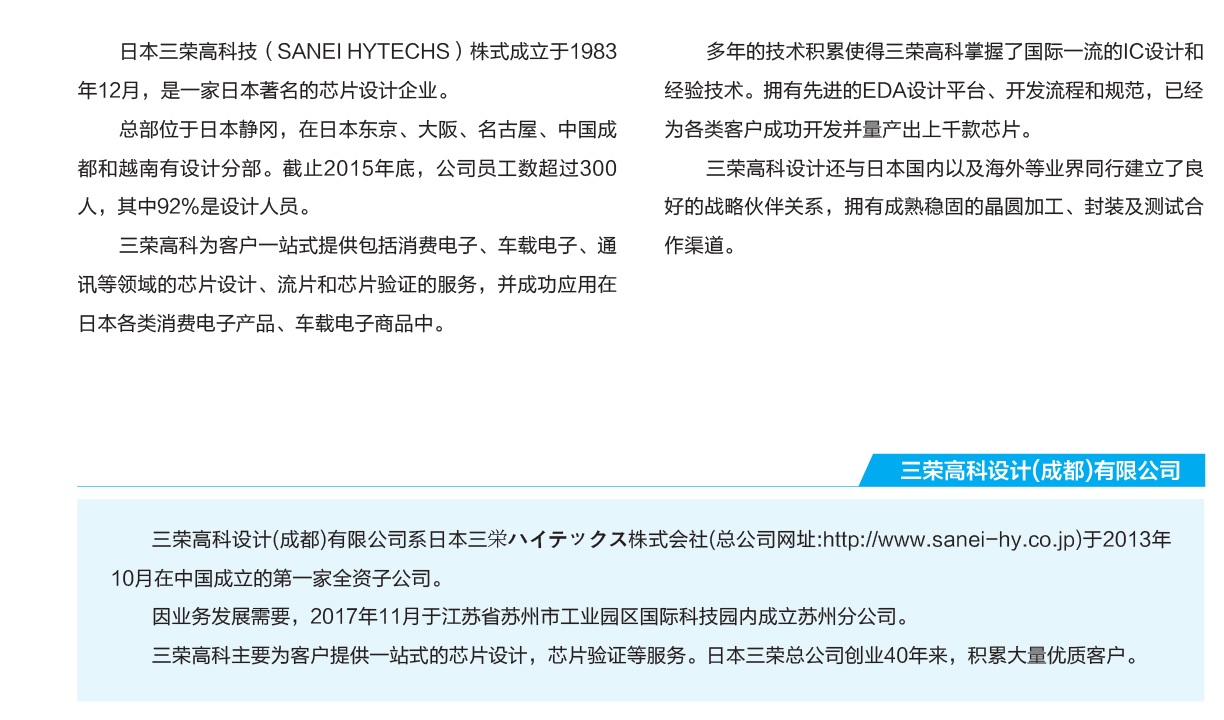 